Voimassaoloaika	1.8.2016 alkaenAikuisten lukiokoulutuksen järjestäjät					Säännökset, joihin toimivalta määräyksen antamiseen perustuuLukiolaki 629/1998, 10 § 2 mom. (muutettu L 478/2003), 17 § 4 mom. (muutettu L 1116/2008) Lukioasetus (810/1998) 6 § 2 ja 3 mom., 7 §, 8 § (muutettu VNA 52/2014)Valtioneuvoston asetus lukiolaissa tarkoitetun koulutuksen yleisistä valtakunnallisista tavoitteista ja tuntijaosta (942/2014) 14 § 1 mom.Kumoaa Opetushallituksen määräyksen nro 4/011/2004 lukiokoulutuksen osalta sekä määräyksen nro 11/011/2009 AIKUISTEN LUKIOKOULUTUKSEN OPETUSSUUNNITELMAN PERUSTEET 2015Opetushallitus on päättänyt Aikuisten lukiokoulutuksen opetussuunnitelman perusteista liitteen mukaisesti. Lukiokoulutuksen järjestäjän tulee lukiolain 11 §:n mukaisesti hyväksyä näiden lukion opetussuunnitelman perusteiden mukainen opetussuunnitelma. Koulutuksen järjestäjien tulee noudattaa määräystä 1.8.2016 lukien. Näiden aikuisten lukiokoulutuksen opetussuunnitelman perusteiden mukaan laadittu opetussuunnitelma otetaan käyttöön lukion aloittavilla opiskelijoilla 1.8.2016 lukien, ja käyttöönotto etenee vuosiluokka kerrallaan.Aikuisten lukiokoulutuksessa noudatetaan tällä määräyksellä kumottavia määräyksiä ja niiden mukaan laadittuja opetussuunnitelmia siihen saakka, kun tämän määräyksen mukainen opetussuunnitelma otetaan käyttöön. Lisätietoja määräyksestä ja siitä, mistä se on saatavissa, saa Opetushallituksen Yleissivistävä koulutus ja varhaiskasvatus sekä Ruotsinkielinen koulutus ja varhaiskasvatus -toimintayksiköistä. 		AULIS PITKÄLÄPääjohtaja		Aulis Pitkälä		JORMA KAUPPINENJohtaja 		Jorma KauppinenLIITE		Aikuisten lukiokoulutuksen opetussuunnitelman perusteet 2015 OPETUSHALLITUS				AIKUISTEN LUKIOKOULUTUKSEN OPETUSSUUNNITELMAN PERUSTEET 2015 Sisältö1   	OPETUSSUUNNITELMA	11.1   	Opetussuunnitelman laatiminen	11.2   	Opetussuunnitelman sisältö	22   	AIKUISTEN LUKIOKOULUTUKSEN TEHTÄVÄ JA ARVOPERUSTA	42.1   	Tehtävä	42.2   	Arvoperusta	43   	OPETUKSEN TOTEUTTAMINEN	63.1   	Oppimiskäsitys	63.2   	Opiskeluympäristöt ja -menetelmät	63.3   	Toimintakulttuuri	83.4   	Opintojen rakenne	94   	OPISKELIJAN OHJAUS JA TUKEMINEN	114.1   	Ohjaus	114.2   	Oppimisen ja opiskelun tuki	124.3  	Kieleen ja kulttuuriin liittyviä kysymyksiä	135  	OPPIMISTAVOITTEET JA OPETUKSEN KESKEISET SISÄLLÖT	175.1   	Opetuksen yleiset tavoitteet	175.2   	Aihekokonaisuudet	185.3.   	Äidinkieli ja kirjallisuus	245.3.1   	Suomen kieli ja kirjallisuus -oppimäärä	245.3.2   	Ruotsin kieli ja kirjallisuus -oppimäärä	325.3.3   	Suomi toisena kielenä ja kirjallisuus -oppimäärä	405.3.4   	Ruotsi toisena kielenä ja kirjallisuus -oppimäärä	495.3.5 	Äidinkieli ja kirjallisuus, muun kielen oppimäärä	575.4   	Toinen kotimainen kieli	585.4.1   	Ruotsi	585.4.1.1   	Ruotsi, A-oppimäärä	615.4.1.2   	Ruotsi, B1-oppimäärä	635.4.1.3   	Ruotsi, B3-oppimäärä	655.4.1.4  	Ruotsi, äidinkielenomainen oppimäärä	685.4.2 	Suomi (Finska)	715.4.2.1   	Suomi, A-oppimäärä	735.4.2.2   	Suomi, B1-oppimäärä	765.4.2.3   	Suomi, B3-oppimäärä	785.4.2.4   	Suomi, äidinkielenomainen oppimäärä	805.5   	Vieraat kielet	835.5.1   	Vieraat kielet, englanti, A-oppimäärä	875.5.2   	Vieraat kielet, A-oppimäärä	905.5.3   	Vieraat kielet, B1-oppimäärä	925.5.4   	Vieraat kielet, B2-oppimäärä	945.5.5   	Vieraat kielet, B3-oppimäärä	965.5.6   	Vieraat kielet, Aasian ja Afrikan kielet, B3-oppimäärä	985.5.7   	Vieraat kielet, saame, A-oppimäärä	1015.5.8   	Vieraat kielet, saame, B2-oppimäärä	1045.5.9   	Vieraat kielet, saame, B3-oppimäärä	1065.5.10   	Vieraat kielet, latina, B2-oppimäärä	1095.5.11   	Vieraat kielet, latina, B3-oppimäärä	1115.6   	Matematiikka	1135.6.1   	Matematiikan yhteinen opintokokonaisuus	1145.6.2   	Matematiikan pitkä oppimäärä	1155.6.3   	Matematiikan lyhyt oppimäärä	1225.7   	Biologia	1265.8   	Maantiede	1335.9   	Fysiikka	1395.10   	Kemia	1445.11   	Filosofia	1485.12   	Psykologia	1525.13   	Historia	1575.14   	Yhteiskuntaoppi	1655.15   	Uskonto	1705.15.1   	Evankelis-luterilainen uskonto	1715.15.2   	Ortodoksinen uskonto	1755.15.3   	Muut uskonnot	1785.16   	Elämänkatsomustieto	1795.17   	Terveystieto	1855.18   	Liikunta	1895.19   	Musiikki	1915.20   	Kuvataide	1935.21   	Teemaopinnot	1966   	OPISKELIJAN OPPIMISEN ARVIOINTI	1976.1 	Arvioinnin tavoitteet	1976.2   	Kurssisuorituksen arviointi	1976.2.1   	Numeroarvosanat ja suoritusmerkinnät	1986.2.2   	Itsenäisesti suoritettu kurssi	1986.2.3   	Suullisen kielitaidon kurssien arviointi	1996.2.4   	Opinnoissa edistyminen	1996.2.5   	Osaamisen tunnustaminen ja opintojen hyväksilukeminen	2006.3   	Oppiaineen oppimäärän arviointi	2026.4   	Lukion oppimäärän suoritus aikuisten lukiokoulutuksessa	2036.5   	Todistukset ja niihin merkittävät tiedot	205LIITE 1	Kehittyvän kielitaidon kuvausasteikko	208LIITE 2	Valtioneuvoston asetus lukiolaissa tarkoitetun koulutuksen yleisistä valtakunnallisista tavoitteista ja tuntijaosta (942/2014)	218LIITE 3	Lukiokoulutusta täydentävän saamen kielen opetuksen tavoitteet, keskeiset sisällöt ja opiskelijan oppimisen arviointi. Opetushallituksen ohje nro 8/012/2015	225LIITE 4	Lukiokoulutusta täydentävän romanikielen opetuksen tavoitteet, keskeiset sisällöt ja opiskelijan oppimisen arviointi. Opetushallituksen ohje nro 9/012/2015	233LIITE 5	Lukiokoulutusta täydentävän opiskelijan oman äidinkielen opetuksen tavoitteet, keskeiset sisällöt ja opiskelijan oppimisen arviointi. Opetushallituksen ohje nro 10/012/2015	2411   OPETUSSUUNNITELMA	1.1   Opetussuunnitelman laatiminen Aikuisten lukiokoulutuksen opetussuunnitelmajärjestelmän osia ovatlukiolaki (629/1998) ja -asetus (810/1998)valtioneuvoston asetus lukiolaissa tarkoitetun koulutuksen yleisistä valtakunnallisista tavoitteista ja tuntijaosta (942/2014)Opetushallituksen määräys aikuisten lukiokoulutuksen opetussuunnitelman perusteistakoulutuksen järjestäjän hyväksymä opetussuunnitelmalukioasetuksen (810/1998) 3 §:n mukainen vuosittainen suunnitelma.Kaikki aikuisten lukiokoulutuksen järjestäjät laativat aikuisten lukiokoulutuksen opetussuunnitelman näiden opetussuunnitelman perusteiden mukaan, jollei opetus- ja kulttuuriministeriön myöntämästä järjestämisluvasta muuta johdu. Jos aikuisten lukiokoulutuksen järjestämislupaan liittyy erityinen koulutustehtävä, siihen liittyvät määräykset otetaan huomioon opetussuunnitelmaa laadittaessa. Opetussuunnitelmassa päätetään oppilaitoksen opetus- ja sivistystyöstä aikuisten lukiokoulutuksen osalta. Koulutuksen järjestäjä laatii opetussuunnitelman pohjalta lukuvuosittaisen suunnitelman opetuksen käytännön järjestämisestä. Opiskelija laatii henkilökohtaisen opiskelusuunnitelmansa oppilaitoksen aikuisten lukiokoulutuksen opetussuunnitelman sekä lukuvuosittaisen suunnitelman pohjalta. Opetussuunnitelmaa laadittaessa tulee ottaa huomioon oppilaitoksen toimintaympäristö, ja erityisresurssit, oppilaitoksen sijaintialueen luonto ja ympäristö, historia, kieliolosuhteet, elinkeino- ja kulttuurielämä sekä muiden oppilaitosten opetustarjonta.  Käytännön yhteistyö eri alojen asiantuntijoiden kanssa lisää opiskelun elämänläheisyyttä ja syvällisyyttä. Opetussuunnitelmaa laadittaessa myös ajankohtaistetaan opetussuunnitelman perusteissa määrättyjä asioita. Koulutuksen järjestäjä hyväksyy aikuisten lukiokoulutuksen opetussuunnitelman ennen sen käyttöönottoa erikseen suomenkielistä ja ruotsinkielistä sekä tarvittaessa muulla kielellä annettavaa opetusta varten. Opiskelijan mahdollisuus suorittaa aikuisten lukiokoulutuksen oppimäärään sisältyvät opinnot kolmessa vuodessa on turvattava järjestämällä opintojen eteneminen joustavasti ja tarjoamalla tarvittava oppimisen ja opiskelun tuki. Opetussuunnitelma tulee laatia siten, että se antaa opiskelijalle mahdollisuuden yksilöllisiin valintoihin myös muiden koulutuksen järjestäjien antamaa opetusta hyväksi käyttäen. Koulutuksen järjestäjä päättää, miten opetussuunnitelma laaditaan opetussuunnitelman perusteiden pohjalta. Aikuisten lukiokoulutuksen opetussuunnitelma laaditaan yhteistyössä oppilaitoksen henkilöstön ja opiskelijoiden kanssa. Yhteistyötä opetussuunnitelman laatimisessa voidaan tehdä myös muiden koulutuksen järjestäjien ja eri sidosryhmien kanssa. Ennen opetussuunnitelman hyväksymistä koulutuksen järjestäjän tulee kuulla opiskelijakuntaa ja oppilaitoksen henkilöstöä sekä varata kaikille aikuisten lukiokoulutukseen osallistuville opiskelijoille mahdollisuus ilmaista mielipiteensä siitä. Alle 18-vuotiaiden opiskelijoiden vanhemmilla ja huoltajilla tulee olla mahdollisuus tutustua opetussuunnitelmaan. Yhteistyöllä eri tahojen kanssa pyritään varmistamaan aikuisten lukiokoulutuksen korkeatasoisuus, yhteiskunnallinen merkittävyys sekä koko yhteisön sitoutuminen yhdessä määriteltyihin tavoitteisiin ja toimintatapoihin. Opetussuunnitelmaa laadittaessa pyritään ratkaisuihin, jotka kehittävät oppilaitoksen toimintakulttuuria, edistävät opiskelijoiden hyvinvointia, jaksamista ja osallisuutta, rohkaisevat resurssien joustavaan ja tehokkaaseen käyttöön sekä monipuolistavat vuorovaikusta oppilaitoksen sisällä ja suhteessa ympäröivään yhteiskuntaan. 1.2   Opetussuunnitelman sisältö Aikuisten lukiokoulutuksen opetussuunnitelma sisältää seuraavat osat:  toiminta-ajatus ja arvopainotuksetvaltioneuvoston asetuksen 942/2014 tuntijaon mukainen koulutuksen järjestäjän hyväksymä aikuisten lukiokoulutuksen tuntijako  kieliohjelmatoimintakulttuurin pääpiirteet opiskeluympäristöt ja -menetelmätitsenäisen opiskelun periaatteet aihekokonaisuudet oppiaineen tehtävä, oppiaineen opetuksen yleiset tavoitteet ja arviointi tavoitteet ja keskeiset sisällöt kursseittainyhteistyö ammatillisten oppilaitosten ja muiden lukioiden kanssa yhteistyö yliopistojen, ammattikorkeakoulujen, muiden oppilaitosten ja tahojen kanssatieto- ja viestintäteknologian opetuskäytön suunnitelma ohjaussuunnitelmaoppimisen ja opiskelun tukea tarvitsevien opiskelijoiden opetus kieli- ja kulttuuriryhmien opetus  opiskelijan oppimisen arviointitoiminnan jatkuva kehittäminen ja arviointi. Opetussuunnitelmassa tulee kuvata kaikkien siihen sisältyvien kurssien tavoitteet ja keskeiset sisällöt. Mikäli oppilaitos järjestää vieraskielistä opetusta, etäopetusta tai opetusta rangaistuslaitoksessa, se tulee määritellä opetussuunnitelmassa. Naisten ja miesten välisestä tasa-arvosta annetun lain 5 a §:n mukaan (609/1986, muutettu lailla 1329/2014) koulutuksen järjestäjä vastaa siitä, että vuosittain laaditaan oppilaitoskohtaisesti tasa-arvosuunnitelma yhteistyössä henkilöstön ja opiskelijoiden kanssa. Vuosittaisen tarkastelun sijasta suunnitelma voidaan laatia enintään kolmeksi vuodeksi kerralla. Tasa-arvosuunnitelma voidaan sisällyttää osaksi opetussuunnitelmaa tai muuta oppilaitoksen suunnitelmaa.Yhdenvertaisuuslain (1325/2014) 6 §:n 2 momentin mukaan koulutuksen järjestäjän on huolehdittava siitä, että oppilaitoksella on suunnitelma tarvittavista toimenpiteistä yhdenvertaisuuden edistämiseksi. Yhdenvertaisuussuunnitelma voi sisältyä opetussuunnitelmaan.2   AIKUISTEN LUKIOKOULUTUKSEN TEHTÄVÄ JA ARVOPERUSTA2.1   TehtäväAikuisten lukiokoulutuksen tehtävänä on laaja-alaisen yleissivistyksen vahvistaminen. Yleissivistys koostuu arvoista, tiedoista, taidoista, asenteista ja tahdosta, joiden avulla kriittiseen ja itsenäiseen ajatteluun pystyvät yksilöt osaavat toimia vastuullisesti, myötätuntoisesti, yhteisöllisesti ja menestyksekkäästi. Lukioaikanaan opiskelija kartuttaa ja syventää olennaista ihmistä, kulttuureja, luontoa ja yhteiskuntaa koskevaa tietoa ja osaamista. Opetus harjaannuttaa opiskelijaa ymmärtämään elämässä ja maailmassa vallitsevia monitahoisia keskinäisriippuvuuksia sekä jäsentämään laaja-alaisia ilmiöitä. Aikuisten lukiokoulutuksella on opetus- ja sivistystehtävä. Lukiokoulutuksen aikana opiskelija rakentaa identiteettiään, ihmiskäsitystään, maailmankuvaansa ja -katsomustaan sekä paikkaansa maailmassa. Samalla opiskelija kehittää suhdettaan menneisyyteen ja suuntautuu tulevaisuuteen. Aikuisten lukiokoulutus lisää opiskelijan työelämässä menestymisen yleisiä edellytyksiä sekä kiinnostusta tieteiden ja taiteiden maailmaan. Aikuisten lukiokoulutus rakentuu perusopetuksen oppimäärälle. Se antaa yleiset jatko-opintovalmiudet yliopistoihin, ammattikorkeakouluihin ja lukion oppimäärään perustuvaan ammatilliseen koulutukseen. Aikuisten lukiokulutuksessa hankittuja tietoja ja taitoja osoitetaan lukion päättötodistuksella, ylioppilastutkintotodistuksella ja muilla näytöillä. Aikuisten lukiokoulutus ehkäisee syrjäytymistä tarjoamalla mahdollisuuden jatkaa tai aloittaa lukio-opintoja aikuisena. Koulutus ohjaa opiskelijaa tulevaisuuden suunnitelmien laadintaan sekä oppimaan oppimiseen ja itsensä jatkuvaan kehittämiseen.Aikuisten lukiokoulutusta järjestävä oppilaitos voi järjestää opiskelijoilleen mahdollisuudensuorittaa lukion oppimäärän suorittaa yhden tai useamman lukion oppiaineen oppimääränsuorittaa yksittäisiä lukiokurssejasuorittaa muita lukion tehtävään kuuluvia yleissivistäviä aineita tai aihekokonaisuuksiasuorittaa ylioppilastutkinnon tai sen osan.2.2   Arvoperusta Aikuisten lukiokoulutuksen opetussuunnitelman perusteiden arvoperusta rakentuu suomalaiselle sivistysperinteelle, jonka mukaan opiskelu ja oppiminen uudistavat yhteiskuntaa ja kulttuuria. Sivistys on yksilöiden ja yhteisöjen taitoa tehdä ratkaisuja eettisen pohdinnan, toisen asemaan asettumisen ja tietoon perustuvan harkinnan avulla. Sivistykseen kuuluu taito ja tahto käsitellä inhimillisten pyrkimysten ja vallitsevan todellisuuden välisiä ristiriitoja eettisesti, myötätuntoisesti ja ratkaisuja etsien. Sivistys ilmenee huolenpitona, avarakatseisuutena, laaja-alaisena todellisuuden hahmottamisena ja sitoutumisena toimintaan myönteisten muutosten puolesta. Sivistysihanteena on pyrkimys totuuteen, inhimillisyyteen ja oikeudenmukaisuuteen. Lukio-opetus kehittää arvo-osaamista käsittelemällä julkilausuttujen arvojen ja todellisuuden välisiä jännitteitä.Aikuisten lukiokoulutuksen perustana on elämän ja ihmisoikeuksien kunnioitus sekä ihmisarvon loukkaamattomuus. Opetus pohjautuu YK:n ihmisoikeuksien julistukseen ja keskeisiin ihmisoikeussopimuksiin. Opiskelija muodostaa lukioaikanaan jäsentyneen käsityksen perus- ja ihmisoikeuksien taustalla olevista arvoista, keskeisistä perus- ja ihmisoikeusnormeista sekä näitä oikeuksia edistävistä toimintatavoista.Aikuisten lukiokoulutus edistää tasa-arvoa ja yhdenvertaisuutta sekä hyvinvointia ja demokratiaa. Opetus on opiskelijoita uskonnollisesti, katsomuksellisesti ja puoluepoliittisesti sitouttamatonta, eikä sitä saa käyttää kaupallisen vaikuttamisen välineenä. Opetus kannustaa pohtimaan suomalaisen yhteiskunnan ja kansainvälisen kehityksen mahdollisuuksia, vaihtoehtoja ja epäkohtia. Osallisuus, toimijuus ja yhteisöllisyys korostuvat kaikessa oppilaitoksen toiminnassa. Aikuisten lukiokoulutuksessa ymmärretään kestävän elämäntavan ja ekososiaalisen sivistyksen välttämättömyys sekä rakennetaan osaamisperustaa ympäristön ja kansalaisten hyvinvointia edistävälle taloudelle. Opiskelija ymmärtää oman toimintansa ja globaalin vastuun merkityksen luonnonvarojen kestävässä käytössä, ilmastonmuutoksen hillinnässä ja luonnon monimuotoisuuden säilyttämisessä. Opetus kannustaa kansainväliseen yhteistyöhön ja maailmankansalaisuuteen YK:n kestävän kehityksen tavoitteiden suunnassa.Jokainen aikuisten lukiokoulutusta järjestävä oppilaitos on yhteisö, jossa monista kieli-, katsomus- ja uskontotaustoista tulevilla ihmisillä on mahdollisuus tunnistaa yhteisiä hyvän elämän arvoja ja periaatteita sekä harjaantua yhteistyöhön. Oppilaitoksessa kannustetaan keskinäiseen välittämiseen ja huolenpitoon. Luovuutta, aloitteellisuutta, rehellisyyttä ja sisua arvostetaan. Inhimillinen ja kulttuurinen moninaisuus nähdään rikkautena ja luovuuden lähteenä. Kulttuuriperintöjä vahvistetaan välittämällä, arvioimalla ja uudistamalla niihin liittyvää tietoa ja osaamista. Opetussuunnitelmassa arvoperustaa konkretisoidaan oman oppilaitoksen kannalta olennaisissa asioissa. Arvoperusta toteutuu toimintakulttuurissa, kaikkien oppiaineiden opetuksessa ja työskentelyn organisoinnissa. Arvoperustaa syventävät näissä aikuisten lukiokoulutuksen opetussuunnitelman perusteissa kuvatut aihekokonaisuudet, jotka ovat arvokannanottoja ajankohtaisiin koulutus- ja sivistyshaasteisiin.3   OPETUKSEN TOTEUTTAMINEN3.1   Oppimiskäsitys 	Aikuisten lukiokoulutuksen opetussuunnitelman perusteet pohjautuvat oppimiskäsitykseen, jonka mukaan oppiminen on seurausta opiskelijan aktiivisesta, tavoitteellisesta ja itseohjautuvasta toiminnasta. Oppimisprosessin aikana opiskelija tulkitsee, analysoi ja arvioi eri muodoissa esitettyä informaatiota, rakentaa uutta tietoa ja syventää siten osaamistaan aikaisempien kokemustensa ja tietojensa pohjalta. Ohjaus ja rakentava palaute vahvistavat itseluottamusta ja auttavat opiskelijaa kehittämään ajatteluaan ja työskentelemään tarkoituksenmukaisella tavalla. Oppiminen tapahtuu vuorovaikutuksessa muiden opiskelijoiden, opettajien, asiantuntijoiden ja yhteisöjen kanssa erilaisissa ympäristöissä. Se on monimuotoista ja sidoksissa siihen toimintaan, tilanteeseen ja kulttuuriin, jossa se tapahtuu. Lukio-opinnoissa opiskelijoita ohjataan havaitsemaan käsitteiden, tiedonalojen ja osaamisen välisiä yhteyksiä sekä soveltamaan aiemmin oppimaansa muuttuvissa tilanteissa. Oppimisprosesseistaan tietoiset opiskelijat osaavat arvioida kehittää opiskelu- ja ajattelutaitojaan.  Näin kehittyvät myös elinikäisen oppimisen edellyttämät taidot. Opintoihin liittyvät onnistumiset ja muut myönteiset kokemukset edistävät oppimista ja innostavat osaamisen kehittämiseen. Oppimisprosesseistaan tietoiset opiskelijat osaavat arvioida ja kehittää opiskelu- ja ajattelutaitojaan.3.2   Opiskeluympäristöt ja -menetelmät    Aikuisten lukiokoulutusta tarjoavassa oppilaitoksessa opiskeluympäristöjä ja -menetelmiä koskevien ratkaisujen lähtökohtana ovat oppimiskäsitys sekä opetukselle asetetut tavoitteet. Opiskeluympäristöjen ja -menetelmien valinnan ja kehittämisen perustana ovat myös opiskelijoiden edellytykset, kiinnostuksen kohteet, näkemykset ja yksilölliset tarpeet. Aikuisten lukiokoulutuksen järjestämisessä otetaan huomioon aikuisopiskelun erityispiirteet, joista keskeisin on aikuisopiskelijoiden opiskelulähtökohtien moninaisuus. Opiskeluympäristöjen ja -menetelmien avulla luodaan mahdollisuuksia joustaviin yksilöllisiin ja yhteisöllisiin opiskelumahdollisuuksiin. Koska oppiminen on monimuotoista ja sidoksissa aiemmin hankittuun osaamiseen, käytetään aikuisten lukiokoulutusta tarjoavissa oppilaitoksissa monipuolisia opetus-, ohjaus- ja opiskelumenetelmiä. Menetelmien valinnassa otetaan huomioon eri oppiaineissa edellytetty käsitteellinen ja menetelmällinen osaaminen. Tutkimiseen, kokeilemiseen ja ongelmanratkaisuun perustuvat opiskelumenetelmät edistävät oppimaan oppimista ja kehittävät kriittistä ja luovaa ajattelua. Menetelmällisillä ratkaisuilla voidaan rakentaa kokonaisuuksien hallintaa ja oppiainerajat ylittävää osaamista. Aikuisten lukiokoulutusta tarjoavissa oppilaitoksissa opetus- ja opiskelumenetelmien tarkoituksena on edistää opiskelijoiden aktiivista työskentelyä ja yhteistyötaitojen kehittymistä. Opiskelijoita ohjataan suunnittelemaan opiskeluaan, arvioimaan toiminta- ja työskentelytaitojaan sekä ottamaan vastuuta omasta oppimisestaan. Heitä ohjataan myös käyttämään monipuolisesti tieto- ja viestintäteknologiaa. Lisäksi opiskelumenetelmien valinnassa ja työskentelyn ohjauksessa kiinnitetään huomiota sukupuolittuneiden asenteiden ja käytänteiden tunnistamiseen ja muuttamiseen. Merkitykselliset oppimiskokemukset sitouttavat ja innostavat opiskeluun. Opiskelijoille tarjotaan mahdollisuuksia työskentelyyn, joka kytkee opiskeltavat tiedot ja taidot sekä heidän kokemuksiinsa että ympäristössä ja yhteiskunnassa esiintyviin ilmiöihin. Opiskelijoita rohkaistaan ratkomaan avoimia ja riittävän haastavia tehtäviä, havaitsemaan ongelmia sekä esittämään kysymyksiä ja etsimään vastauksia. Aikuisen kokemukset sekä taito arvioida omaa ajatteluaan ja oppimistaan ovat aikuisten lukiokoulutuksessa erityinen voimavara.Aikuisten lukiokoulutusta tarjoavassa oppilaitoksessa opiskelijat toimivat turvallisissa ja terveellisissä opiskeluympäristöissä. Tavoitteena on, että opiskeluympäristöt ovat monipuolisia ja että ne rikastuttavat opiskeluun liittyviä kokemuksia ja edistävät opiskelumotivaatiota. Opiskeluympäristöjen kehittämisellä tuetaan vuorovaikutusta ja yhdessä oppimista itsenäisen työskentelyn ohella. Opiskeluympäristöjä koskevissa ratkaisuissa otetaan huomioon, että oppimista tapahtuu mitä moninaisimmissa tilanteissa ja paikoissa. Rakennettuja tiloja ja luontoa hyödynnetään opiskelussa siten, että luova ajattelu ja tutkimiseen perustuva opiskelu on mahdollista. Opiskeluympäristöjä laajennetaan oppilaitoksen ulkopuolelle myös tieto- ja viestintäteknologiaa käyttäen. Yliopistojen, ammattikorkeakoulujen ja muiden oppilaitosten, kirjastojen, liikunta- ja luontokeskusten, taide- ja kulttuurilaitosten, työelämän ja yritysten sekä muiden tahojen tarjoamia opiskeluympäristöjä hyödynnetään monin tavoin. Opiskelijoita ohjataan hyödyntämään digitaalisia opiskeluympäristöjä, oppimateriaaleja ja työvälineitä eri muodossa esitetyn informaation hankintaan ja arviointiin sekä uuden tiedon tuottamiseen ja jakamiseen. Opiskelijat vastaavat itse henkilökohtaiseen opiskelukäyttöön tarkoitettujen työvälineiden, laitteiden ja materiaalien hankinnasta, ellei koulutuksen järjestäjä niitä tarjoa. Opiskelijoiden yksilöllistä etenemistä, henkilökohtaisia oppimispolkuja ja verkko-opiskelutaitojen kehittymistä tuetaan tarjoamalla opiskelijoille mahdollisuuksia suorittaa opintoja myös etäopiskeluna. Etäopiskeluna suoritettu kurssi koostuu opettajan ohjaamasta itsenäisestä opiskelusta, ja siinä käytetään monipuolisesti tietoverkkoja sekä muuta tieto- ja viestintäteknologiaa. Etäopiskelussa pyritään käyttämään myös yhteisöllisiä työtapoja. Lukiokurssi voidaan järjestää myös monimuoto-opetuksena, jolloin verkossa tapahtuvan etäopetuksen ja -opiskelun lisäksi kurssi sisältää myös lähiopetusta ja -ohjausta. Itsenäistä opiskelua järjestettäessä otetaan huomion opiskelijan edellytykset suorittaa opintoja opetukseen osallistumatta sekä hänen ohjauksen ja tuen tarpeensa.Aikuisten lukiokoulutusta vankilassa tai muussa rikosseuraamuslaitoksessa suoritettaessa lukiokoulutusta säätelevien normien lisäksi otetaan huomioon vankeuslain ja -asetuksen säännökset sekä kansainväliset vankilaopetusta koskevat suositukset. Opetuksessa otetaan huomioon yhdenvertaisuus sekä rikosseuraamuslaitoksessa noudatettava normaalisuusperiaate ja mahdollisuuksien tasa-arvo. Vankilaopetus tukee opiskelijoiden yhteiskuntaan integroitumista. Vankilaopetus edistää vankeuslain (767/205 8. luku 1 §) mukaisia tavoitteita parantaa vankien elämänhallintataitoja sekä ohjaa rikoksettomaan elämään.3.3   ToimintakulttuuriToimintakulttuuri on käytännön tulkinta oppilaitoksen tehtävästä. Toimintakulttuuri tulee näkyväksi yhteisön kaikessa toiminnassa ja sen jäsenten tavassa kohdata toinen toisensa. Lukiokoulutus on oma koulutusmuotonsa, ja jokaisella aikuisten lukiokoulutusta järjestävällä oppilaitoksella on omanlaisensa toimintakulttuuri. Opetussuunnitelman eri osat konkretisoituvat toimintakulttuurissa. Toimintakulttuuri sisältää sekä tiedostettuja että tiedostamattomia tekijöitä, jotka heijastuvat oppilaitoksen toimintaan.  Opetussuunnitelman perusteet korostavat toimintakulttuuria, joka edistää kestävää hyvinvointia ja osallisuutta sekä on avoin monimuotoiselle vuorovaikutukselle ja maailmassa tapahtuville muutoksille. Toimintakulttuuria kehitetään yhdessä oppilaitoksen koko henkilöstön, opiskelijoiden ja yhteistyökumppaneiden kanssa. Toimintakulttuurin kehittämisen perusedellytys on avoin ja vuorovaikutteinen sekä keskinäistä arvostusta ja luottamusta rakentava keskustelukulttuuri. Toimintakulttuurin kehittämisen ja arvioinnin periaatteet sekä mahdolliset paikalliset painotukset kuvataan opetussuunnitelmassa.  Opetussuunnitelman perusteiden lähtökohtana ovat seuraavat toimintakulttuurin kehittämistä ohjaavat teemat. Oppiva yhteisöAikuisten lukiokoulutusta järjestävä oppilaitos toimii oppivana yhteisönä, joka edistää kaikkien jäsentensä oppimista, kannustaa keskinäiseen vuorovaikutukseen ja haastaa tavoitteelliseen työskentelyyn.  Oppivan yhteisön rakentuminen edellyttää dialogisuutta ja pedagogista johtajuutta. Yhteisöllistä ja yksilöllistä oppimista vahvistavia käytäntöjä kehitetään suunnitelmallisesti. Jaksojen temaattinen toteutus voi luoda edellytyksiä opetuksen eheyttämiselle. Oppilaitoksen toiminta on opiskelijalähtöistä, ja se vahvistaa opiskelijoiden omaa toimijuutta ja vastuun ottamista omasta oppimisesta. Myönteinen asenne oppimiseen luo perustaa oppimaan oppimiselle ja muille tulevaisuuden taidoille. Oppiva yhteisö luo toimintatapoja vuorovaikutukselle niin oppilaitoksen sisällä kuin ympäröivän yhteiskunnan kanssa. Tämä edellyttää yhteistyötä muiden oppilaitosten ja koulutusasteiden sekä työ- ja yrityselämän kanssa. Digitalisaatio tuo lisämahdollisuuksia yhteisölliseen oppimiseen ja tiedon luomiseen sekä erilaisten opiskelu- ja tietoympäristöjen hyödyntämiseen. Opiskelijoita ohjataan toimimaan myös verkostoituneessa ja globalisoituneessa maailmassa.  Osallisuus ja yhteisöllisyys Osallisuus ja demokraattinen toiminta luovat perustaa opiskelijoiden kasvulle aktiiviseen kansalaisuuteen. Koulutuksen järjestäjä edistää kaikkien opiskelijoiden osallisuutta luomalla heille monipuolisia mahdollisuuksia osallistua oppilaitoksen päätöksentekoon ja toimintatapojen kehittämiseen. Opiskelijoita rohkaistaan ilmaisemaan mielipiteensä, osallistumaan yhteisistä asioista päättämiseen sekä toimimaan vastuullisesti yhteisöissä ja yhteiskunnassa. Opiskelijoita kannustetaan aktiivisuuteen ja osallistumiseen muun muassa opiskelijakunnan ja tutortoiminnan kautta. Osallisuutta ja yhteisöllisyyttä rakentavia menettelytapoja kehitetään suunnitelmallisesti yhteisön ja yhteistyökumppaneiden välisessä vuorovaikutuksessa. Opetuksessa sekä hyödynnetään yhteistoiminnallisuutta että tuetaan ryhmän sosiaalisten suhteiden muotoutumista. Yhteisöllisten toimintatapojen merkitys korostuu aikuisten lukiokoulutuksen aloitusvaiheessa. Hyvinvointi ja kestävä tulevaisuusOppivassa yhteisössä edistetään kestävää elämäntapaa ja hyvän tulevaisuuden edellytyksiä. Opiskelijoita rohkaistaan toimimaan oikeudenmukaisen ja kestävän tulevaisuuden puolesta. Vastuullinen suhtautuminen ympäristöön heijastuu arjen valintoihin ja toimintatapoihin. Toimintatavat ja käytännöt tukevat opiskelijan ja yhteisön hyvinvointia sekä ilmapiirin kiireettömyyttä ja turvallisuutta. Yhteisön vuorovaikutuksessa korostuvat avoimuus, välittäminen ja keskinäinen arvostus. Nämä näkökulmat ulottuvat kaikkeen oppilaitoksen toimintaan ja ohjaavat jokaisen työskentelyä. Ohjaus on oppilaitoksessa yhteinen tehtävä. Opiskelijoilla on mahdollisuus saada säännösten mukaista ohjausta ja tukea ottaen huomioon heidän moninaisuutensa ja erityistarpeensa. Toiminnassa edistetään yhdenvertaisuutta ja tasa-arvoa. Kiusaamista, häirintää, väkivaltaa, rasismia eikä syrjintää hyväksytä vaan niitä ennaltaehkäistään ja niihin puututaan. Opiskelijoita kannustetaan terveyttä, hyvinvointia ja oppimista edistävään sekä liikunnalliseen elämäntapaan. Kulttuurinen moninaisuus ja kielitietoisuus Aikuisten lukiokoulutusta järjestävässä oppilaitoksessa arvostetaan kulttuurista ja kielellistä moninaisuutta. Eri kielet, uskonnot ja katsomukset elävät rinnakkain ja vuorovaikutuksessa keskenään. Oppiva yhteisö hyödyntää maan kulttuuriperintöä, kansallis- ja vähemmistökieliä sekä omaa ja ympäristön kulttuurista, kielellistä, uskonnollista ja katsomuksellista moninaisuutta. Oppivassa yhteisössä ymmärretään kielten keskeinen merkitys oppimisessa ja vuorovaikutuksessa sekä identiteettien rakentumisessa ja yhteiskuntaan integroitumisessa. Jokaisella oppiaineella on tapansa käyttää kieltä, oma käsitteistönsä ja omat tekstikäytäntönsä, jotka avaavat samaan ilmiöön eri näkökulmia. Kielitietoisessa oppilaitoksessa kehitetään opiskelijan monikielistä osaamista, joka koostuu tieteenalojen kielistä, äidinkielten, niiden murteiden ja rekistereiden sekä muiden kielten eritasoisesta hallinnasta. Jokainen opettaja on myös oppiaineensa kielen opettaja. Vieraskielisten opiskelijoiden kotoutumista tuetaan vahvistamalla opetuskielen hallintaa osana kaikkien oppiaineiden opetusta ja oppilaitoksen muuta toimintaa. 3.4   Opintojen rakenne  Aikuisten lukiokoulutusta kehitetään osana lukiokoulutusta ja aikuisille suunnattua koulutusta. Opiskelumahdollisuuksien tarjonnan lähtökohtana on, että aikuinen rakentaa osaamistaan elämänkokemukselleen, aikaisemmin oppimilleen tiedoille ja taidoille sekä mahdollisesti rinnakkaisille opinnoille. Opetustarjonnan valinnaisuus ja vaihtoehdot mahdollistavat opiskelun erilaisissa elämäntilanteissa. Aikuisten lukiokoulutuksessa lukion oppimäärä sisältää vähintään 44 kurssia. Aikuisten lukio-opinnot muodostuvat lukiolaissa tarkoitetun koulutuksen yleisistä valtakunnallisista tavoitteista ja tuntijaosta annetun valtioneuvoston asetuksen (942/2014) mukaisesti pakollisista ja syventävistä kursseista sekä muista lukion tehtävään kuuluvista aineista ja aihekokonaisuuksista. Syventävät kurssit ovat valtakunnallisia syventäviä kursseja, ja niiden lisäksi voi olla koulutuksen järjestäjän päättämiä opetussuunnitelmassa määriteltyjä paikallisia syventäviä kursseja.Opetushallitus on laatinut opetussuunnitelman perusteet valtakunnallisiin kursseihin, joista aikuisten lukiokoulutusta järjestävä oppilaitos tarjoaa valtioneuvoston asetuksen (942/2014) mukaisen määrän. Luonnontieteellisissä opinnoissa oppilaitos tarjoaa pakollisten kurssien lisäksi viisi valtakunnallista syventävää kurssia. Luonnontieteellisten opintojen pakollisina kursseina opiskelija suorittaa kolmessa oppiaineessa yhden pakollisen kurssin ja yhdessä kaksi pakollista kurssia. Kurssien suoritusjärjestyksestä päätetään opetussuunnitelmassa. 4   OPISKELIJAN OHJAUS JA TUKEMINEN4.1   OhjausOhjaustoiminta muodostaa koko lukiokoulutuksen ajan kestävän jatkumon, joka tarjoaa opiskelijalle mahdollisuuden hankkia perustiedot ja -taidot, joiden varassa hänen on mahdollista suunnitella lukio-opintojaan ja jatko-opintojaan sekä pohtia urasuuntautumistaan. Opintoihin liittyvän ohjauksen tehtävänä on tukea opiskelijaa opinnoissa lukioaikana ja huolehtia siitä, että opiskelijalle karttuu riittävästi sellaisia tietoja ja taitoja, joita hän tarvitsee elämään liittyvissä siirtymä- ja muutostilanteissa. Ohjauksen avulla edistetään koulutuksellista yhdenvertaisuutta ja tasa-arvoa sekä ehkäistään syrjäytymistä.Ohjaus on lukiokoulutuksen henkilöstön yhteistä työtä. Ohjauksesta vastaavalla on päävastuu ohjauksen kokonaisuuden suunnittelusta ja toteutuksesta. Aineenopettaja ohjaa opiskelijaa opettamansa aineen opiskelutaidoissa, auttaa häntä kehittämään oppimaan oppimisen taitojaan ja tukee opiskelijoiden jatko-opintovalmiutta ja työelämätuntemusta oman oppiaineensa osalta. Jokaista opiskelijaa kunnioitetaan yksilönä, jolla on oikeus ohjaukseen. Opiskelija on ohjauksessa aktiivinen ja osallistuva toimija. Opiskelijan tulee saada lukio-opintojensa aikana ohjausta opiskelunsa ja valintojensa tueksi. Henkilökohtainen ohjaus sekä pienryhmä- ja vertaisohjaus tukevat opiskelijaa kiinnostusten kartoittamisessa, vahvuuksien tunnistamisessa, urasuunnittelussa sekä valinta- ja ongelmatilanteiden ratkaisemisessa. Henkilökohtaisessa ohjauksessa opiskelija voi keskustella lukio-opintoihinsa, urasuunnitteluunsa, jatkokoulutusvalintoihinsa sekä elämäntilanteeseensa ja tulevaisuuteensa liittyvistä kysymyksistä. Pienryhmissä voidaan keskustella asioista, joissa opiskelija kokee tarvitsevansa vertaistukea.  Ohjaus toteutetaan tavalla, joka vahvistaa opiskelijoiden aktiivista toimijuutta, osallisuutta ja vastuullisuutta. Tavoitteena on, että opiskelija löytäisi omat yksilölliset, myös elinikäistä oppimista tukevat tapansa oppia. Opiskelijaa tuetaan tunnistamaan vahvuutensa ja kehittämisen kohteensa sekä etsimään tietoa siitä, miten ja mistä hän saa apua mahdollisiin opiskelun haasteisiin. Ohjauksella edistetään opiskeluvalmiuksien kehittymistä ja opintojen sujumista sekä tuetaan opiskelijaa elämänsuunnittelun ja -hallinnan taidoissa sekä koulutukseen, uravalintoihin ja tulevaisuuteen liittyvissä päätöksissä. Opiskelijan tiedonhakutaitoja vahvistetaan ohjaamalla häntä monipuolisesti erilaisia opiskeluympäristöjä hyödyntäväksi, aktiiviseksi ja kriittiseksi tiedonetsijäksi, joka osaa myös soveltaa etsimäänsä tietoa. Ohjauksessa käsitellään monipuolisesti ja ennakkoluulottomasti erilaisia jatko-opintoihin ja urasuunnitteluun liittyviä vaihtoehtoja opiskelijan omien suunnitelmien ja valintojen tueksi. Opinto-ohjauksen avulla opiskelija saa tietoa opiskelusta muissa oppilaitoksissa, lukion jälkeisistä jatko-opiskeluvaihtoehdoista, työ- ja elinkeinoelämästä sekä yrittäjyydestä. Tavoitteena on, että opiskelija tuntee keskeiset jatkokoulutuksiin, ammattialoihin ja urasuunnitteluun liittyvät tietolähteet, ohjauspalvelut ja sähköiset hakujärjestelmät sekä osaa käyttää niissä olevaa informaatiota urasuunnittelun ja jatko-opintoihin hakeutumisen tukena.Lukio-opintojen etenemisen sekä jatko-opintoihin ja työelämään siirtymisen tueksi opiskelija laatii itselleen henkilökohtaisen suunnitelman, joka pitää sisällään opiskelusuunnitelman, ylioppilastutkintosuunnitelman sekä jatko-opinto- ja urasuunnitelman. Opiskelijaa ohjataan henkilökohtaisen suunnitelman laatimisessa ja sen toteutumisen seurannassa. Hyväksiluettavat opiskelijan aikaisemmat opinnot, mahdollisesti opintoja korvaava työkokemus tai muutoin hankittu osaaminen otetaan huomioon joustavasti ja yksilöllisesti.Opiskelijan tulee saada tietoa siitä, mitkä ovat eri toimijoiden tehtävät ohjauksen kokonaisuudessa sekä missä asioissa ja miten opiskelija voi saada heiltä tukea. Osaksi opetussuunnitelmaa laaditaan ohjaussuunnitelma, joka osaltaan toimii koko oppilaitoksen ohjaustyön kehittämisen välineenä. Ohjaussuunnitelmasta tulee käydä ilmi ohjaustoiminta ja sen tavoitteet, ohjaukseen liittyvien tehtävien ja työn jakautuminen oppilaitoksen koko henkilöstön kesken, opiskelijoiden opintojen etenemisen seurannan järjestäminen, ohjaus koulutuksen nivelvaiheissa sekä kuvaus ohjausta koskevan yhteistyön järjestämisestä keskeisten yhteistyökumppaneiden, kuten jatko-opintopaikkojen, työelämän ja muiden oppilaitoksen ulkopuolisten tahojen, kanssa.4.2   Oppimisen ja opiskelun tukiOppimisen ja opiskelun tuen tarkoituksena on tukea opiskelijaa lukio-opintojen suorittamisessa. Tuki järjestetään ottaen huomioon opiskelijoiden erilaiset lähtökohdat, vahvuudet ja kehitystarpeet. Oppimisen ja opiskelun tukeminen merkitsee yhteisöllisiä ja opiskeluympäristöön liittyviä ratkaisuja sekä opiskelijoiden yksilöllisiin tarpeisiin vastaamista. Keskeisiä asioita ovat oppimisen esteettömyys, oppimisvaikeuksien ennaltaehkäisy ja varhainen tunnistaminen. Jokaisella opiskelijalla tulee olla mahdollisuus omista lähtökohdistaan käsin onnistua oppimisessa, kehittyä oppijana sekä kasvaa ja sivistyä ihmisenä. Huomiota kiinnitetään opiskelijan oppimisen valmiuksiin, oppimaan oppimisen taitojen kehittämiseen ja vastuun ottamiseen opiskelunsa suunnittelusta, toteuttamisesta ja arvioinnista. Opiskelijoille ja alle 18-vuotiaiden opiskelijoiden huoltajille annetaan tietoa tuen saannin mahdollisuuksista. Aikuisten lukiokoulutuksessa opiskelee eri-ikäisiä ja eri elämäntilanteissa olevia opiskelijoita. Opiskelijoiden oppimisen lähtökohdat tai kieli- ja kulttuuritausta ovat moninaisia. Lisäksi opetuskielen osaamisen taso voi vaihdella. Opiskelija voi olla tilapäisesti jäänyt jälkeen opinnoissaan, tai tuen tarve voi johtua esimerkiksi oppimisen vaikeuksista tai tarkkaavaisuuden häiriöstä. Se voi liittyä myös sosiaalisiin, mielenterveyden tai elämäntilanteen ongelmiin. Lähtökohtana tuen tarpeen arvioinnissa on yhteistyö ja vuorovaikutus opiskelijan kanssa. Tuen tarpeen tunnistaminen voi pohjautua opiskelijan omiin, opettajien tai muun henkilöstön havaintoihin tai erilaisiin arviointeihin. Se voi pohjautua myös perusopetuksesta perusopetuslain 40 §:n perusteella (628/1998, muutettu lailla 1288/2013) saatuun tietoon. Tuen suunnittelu perustuu saatavilla olevaan tietoon opiskelijan tuen tarpeesta ja mahdollisesti aiemmin annetusta tuesta. Tukitoimien suunnittelu ja toteuttaminen aloitetaan mahdollisimman varhaisessa vaiheessa. Käytössä olevia toimintatapoja, opetusjärjestelyjä ja opiskeluympäristöjä sekä niiden soveltuvuutta opiskelijalle tarkastellaan ja niihin pyritään löytämään opiskelijan opiskelua tukevia ratkaisuja. Opettaja suunnittelee tukitoimet yhdessä opiskelijan kanssa sekä ohjaa tarvittaessa opiskelijan oppilaitoksen ulkopuolisiin tukipalveluihin. Jokaisen opettajan tehtävänä on antaa kannustavaa palautetta ja ohjata tukea tarvitsevaa opiskelijaa siten, että hänen itseluottamuksensa, itsearviointitaitonsa ja oppimaan oppimisen taitonsa sekä taito suunnitella tulevaisuuttaan vahvistuvat. Opiskelijan tarvetta erityisjärjestelyihin ylioppilastutkinnon kokeissa arvioidaan hänen lukioaikana tarvitsemansa ja saamansa tuen pohjalta. Häntä ohjataan tarvittavien lausuntojen hankkimisessa sekä sovitaan yhteistyöstä opiskelijan tarvitsemien erityisjärjestelyjen kokeilemiseksi ja harjoittelemiseksi.Tukimuotoina voivat olla opetuksen eriyttäminen ja muut pedagogiset ratkaisut, kurssien valintamahdollisuuksien hyödyntäminen ja monipuolinen opinto-ohjaus. Oppimistilanteet ja kokeet pyritään järjestämään siten, että opiskelijan yksilölliset tarpeet otetaan huomioon. Lukiolain 13 §:n (629/1998, muutettu lailla 478/2003) mukaan opiskelijan opiskelu voidaan järjestää osittain toisin kuin lukiolaissa ja -asetuksessa säädetään ja lukion opetussuunnitelmassa määrätään. Tarvittavat tukitoimet ja tuki eri oppiaineissa voidaan sopia kirjattavaksi opiskelijan henkilökohtaiseen opiskelusuunnitelmaan. Opiskelijaa ohjataan tarvittaessa hakemaan lukiolain 29 §:n 2 momentin mukaisia palveluja.  Opetussuunnitelmassa määritellään, miten opiskelijoiden tukitoimien tarve arvioidaan sekä miten tuki suunnitellaan ja järjestetään.4.3  Kieleen ja kulttuuriin liittyviä kysymyksiäKaikkien opiskelijoiden opetuksessa noudatetaan yhteisiä, aikuisten lukiokoulutuksen opetussuunnitelman perusteiden mukaisia tavoitteita ja periaatteita. Opiskelijoiden kielelliset valmiudet sekä kulttuuritausta otetaan lukio-opetuksessa huomioon. Jokaisen opiskelijan kieli- ja kulttuuri-identiteettiä tuetaan monipuolisesti. Opiskelijoita ohjataan ymmärtämään ja kunnioittamaan perustuslain mukaista oikeutta jokaisen omaan kieleen ja kulttuuriin. Opiskelijoita ohjataan tiedostamaan omat kielelliset ja kulttuuriset oikeutensa eri tilanteissa.Tavoitteena on ohjata opiskelijoita arvostamaan eri kieliä ja kulttuureja sekä edistää kaksi- ja monikielisyyttä ja siten vahvistaa opiskelijoiden kielellistä tietoisuutta ja metakielellisiä taitoja. Lukio-opiskeluun voi sisältyä monikielisiä opetustilanteita. Lukiokoulutuksessa oppilaitoksen opetuskieli on joko suomi tai ruotsi. Opetuskielenä voi olla myös saame, romani tai viittomakieli. Lisäksi osa opetuksesta voidaan lukiolain 6 §:n 1 momentin mukaisesti antaa muulla kuin edellä mainitulla opiskelijan omalla kielellä. Opetussuunnitelmaan tulee tällöin kirjata, missä oppiaineissa, missä määrin ja millä tavoin edellä mainittuja kieliä käytetään opetuksessa tai opiskelussa. Saamelaiset ja saamenkielisetSaamelaisopiskelijoiden opetuksessa otetaan huomioon, että saamelaiset ovat alkuperäiskansa, jolla on oma kieli ja kulttuuri. Saamelaisopiskelijoiden lukio-opetuksen erityisenä tavoitteena on, että opiskelija jatkaa oman suhteensa kehittämistä kieleensä, kulttuuriinsa ja yhteisöönsä sekä rakentaa omaa identiteettiään. Lukio-opetus voi tukea myös menetetyn alkuperäiskielen uudelleen oppimista ja kielen elvyttämistä. Lukio-opetus edistää oman historian, kulttuurin ja usean valtion alueelle ulottuvan saamelaisyhteisön tuntemusta, tietoisuutta saamelaisista yhtenä maailman alkuperäiskansoista ja antaa mahdollisuuksia perinteisen tiedon oppimiseen. Lukio-opetus edistää opiskelijoiden mahdollisuuksia saamen kielen ja saamenkielisiin korkea-asteen opintoihin Suomessa ja naapurimaissa. Suomessa puhuttuja saamen kieliä – inarinsaamea, koltansaamea ja pohjoissaamea – voidaan opettaa lukiossa lukiolain 8 §:n mukaan äidinkielen ja kirjallisuuden oppimääränä. Saamen kieltä voidaan opettaa myös vieraan kielen eripituisina oppimäärinä tai lukiokoulutusta täydentävänä opetuksena. Saamen kieltä voidaan opettaa äidinkielen ja kirjallisuuden oppimääränä, vaikka lukio ei antaisikaan opetusta saamen kielellä. Saamea äidinkielenä opiskeleville opetetaan suomen kieltä tai ruotsin kieltä joko erillisen saamenkielisille tarkoitetun oppimäärän tai suomen kieli ja kirjallisuus tai ruotsin kieli ja kirjallisuus -oppimäärän mukaan. Saamelaisille opiskelijoille, joilla ei ole ollut mahdollisuutta oppia saamea omassa ympäristössään, voidaan tarjota saame vieraana kielenä -opetusta. Saamen kieli voi olla lukio-opetuksen opetuskieli, ja perusopetuksessa saamenkielistä opetusta saaneille opiskelijoille pyritään turvaamaan saamenkielisen opetuksen jatkuminen myös lukiossa. Saamenkielisen opetuksen erityisenä tavoitteena on opiskelijoiden tukeminen oman suhteensa kehittämisessä kaksikielisyyteen. Opetus tukee myös saamelaisten yhdenvertaisia opiskelu- ja toimintamahdollisuuksia sekä saamen- että suomenkielisessä yhteisössä. Saamenkielisessä opetuksessa eri oppiaineiden opetus ja opiskelu tukevat saamen kielen taitojen kehittymistä. Saamenkielisessä opetuksessa noudatetaan opetussuunnitelman perusteita ottaen huomioon saamelaisen kulttuurin erityispiirteitä. Opetuksessa painotetaan saamelaisten oman historian sekä saamelaisyhteisön perinteisten elinkeinojen, perinteisen tiedon, saamelaisalueen luonnon sekä saamelaisen musiikki-, kertoma- ja käsityöperinteen tuntemusta. Opetuksen resursseina käytetään lähiympäristöä, sukuyhteisöä, saamenkielistä mediaa ja aktiivisia yhteyksiä muille saamelaisalueille. RomanitRomaniopiskelijoiden opetuksessa tulee ottaa huomioon Suomen romanien asema etnisenä ja kulttuurisena vähemmistönä. Lukio-opiskelun erityisenä tavoitteena on, että opiskelija jatkaa oman suhteensa kehittämistä kieleensä, kulttuuriinsa ja yhteisöönsä sekä rakentaa yhteiskunnallista osallisuuttaan ja omaa identiteettiään. Tavoitteena on lisäksi edistää romaniopiskelijoiden siirtymistä jatko-opintoihin. Romanikieltä voidaan opettaa lukiossa lukiolain 8 §:n mukaisesti äidinkielen ja kirjallisuuden oppimääränä. Romanikieltä voidaan opettaa myös lukiokoulutusta täydentävänä opetuksena. Romanikielen lukio-opetus edistää opiskelijoiden mahdollisuuksia sekä kielen elvyttämiseen että romanikielen korkea-asteen opintoihin. Romanikielen opetus lukiossa vahvistaa romaniopiskelijoiden identiteettiä ja antaa heille mahdollisuuksia käyttää kieltään ja ilmaista itseään siten, että huomioidaan heidän muista yhteyksistään, esimerkiksi yhteisöstään ja perusopetuksesta saamansa taidot ja tiedot sekä heidän oma halunsa ilmaista identiteettiään. Opetus edistää romaniopiskelijoiden oman historian ja kielen tuntemusta sekä tietoisuutta romaneista Suomessa ja muissa maissa. Romanikielen opetusta voidaan järjestää myös yhteistyössä muiden oppilaitosten kanssa. Opiskelussa voidaan hyödyntää lähiympäristöä, romaniyhteisöä ja romanikielistä mediaa. ViittomakielisetViittomakielisten lukiokoulutuksen erityisenä tavoitteena on vahvistaa opiskelijoiden viittomakielistä identiteettiä sekä opettaa heitä arvostamaan omaa kieltään ja kulttuuriaan tasa-arvoisena enemmistökielen ja -kulttuurin rinnalla. Viittomakieltä käyttävät opiskelijat voivat olla kuuroja, huonokuuloisia tai kuulevia.Viittomakielisten opetuksessa ja opiskelussa noudatetaan aikuisten lukiokoulutuksen yleisiä tavoitteita soveltaen niitä viittomakieliseen kulttuuriin ja viestintään. Opetuskielenä voi olla suomalainen tai suomenruotsalainen viittomakieli, jolloin suomea tai ruotsia käytetään luku- ja kirjoituskielenä. Viittomakieliä tai niistä johdettuja kommunikaatiomenetelmiä voidaan käyttää myös suomen- tai ruotsinkielisen opetuksen rinnalla. Opiskelijoita ohjataan hyödyntämään viittomakielisiä tulkki- ja yhteiskuntapalveluja. Tavoitteena on myös viittomakielisestä kulttuurista ja toimintatavoista poikkeavan äänimaailman ja kuulevien kulttuurin ja toimintatapojen tiedostaminen ja oppiminen niin, että joustava toimiminen kahden tai useamman kulttuurin piirissä on mahdollista. Viittomakieltä voidaan opettaa äidinkielen ja kirjallisuuden oppimääränä, vaikka lukio ei antaisikaan opetusta viittomakielellä. Viittomakieltä äidinkielenä opiskeleville opetetaan suomen tai ruotsin kieltä joko erillisen viittomakielisille tarkoitetun oppimäärän mukaan tai suomen kieli ja kirjallisuus- tai ruotsin kieli ja kirjallisuus -oppimäärän mukaan. Koska suomalainen ja suomenruotsalainen viittomakieli ovat vähemmistökieliä, opetuksessa tulee kiinnittää erityistä huomiota mahdollisimman rikkaan viittomakielisen opiskeluympäristön luomiseen. Viittomakielestä ei ole olemassa yleisesti käytössä olevaa kirjoitusjärjestelmää, joten henkilökohtaisen kielellisen vuorovaikutuksen merkitys korostuu. Opetuksessa hyödynnetään tieto- ja viestintäteknologian mahdollisuuksia viittomakieliseen viestintään ja tiedonsaantiin. Viittomakielisiä opiskelijoita on informoitava heidän oikeuksistaan ylioppilastutkinnossa.Vieraskieliset opiskelijat Vieraskielisten opiskelijoiden opetuksessa ja opiskelussa noudatetaan yhteisiä, aikuisten lukiokoulutuksen opetussuunnitelman perusteiden ja aikuisten lukiokoulutusta tarjoavan oppilaitoksen opetussuunnitelman mukaisia tavoitteita ja periaatteita huomioiden opiskelijoiden taustat ja lähtökohdat, kuten suomen/ruotsin kielen taito, äidinkieli, suomalaisen lukiokoulutuksen ja opiskelukulttuurin tuntemus sekä aikaisempi muu opiskelu. Opetus ja opiskelu lukiossa tukevat opiskelijan opetuskielen hallintaa, monikielistä identiteettiä, oman kieli- ja kulttuuritaustan arvostusta sekä kasvua kulttuurisesti moninaisen yhteiskunnan aktiiviseksi ja tasapainoiseksi jäseneksi. Vieraskieliselle opiskelijalle voidaan opettaa äidinkieltä ja kirjallisuutta suomi/ruotsi toisena kielenä ja kirjallisuus -oppimäärän mukaan. Suomi/ruotsi toisena kielenä ja kirjallisuus -oppimäärä on opiskelijalle tarkoituksenmukainen, mikäli hänen suomen tai ruotsin kielen peruskielitaidossaan on puutteita jollakin kielitaidon osa-alueella. Opiskelijan omaa äidinkieltä voidaan opettaa lukiokoulutusta täydentävänä opetuksena. Opiskelijan omaa äidinkieltä voidaan myös opettaa äidinkieli ja kirjallisuus -oppimääränä lukiolain 8 §:n mukaan. Koulutuksen järjestäjä päättää, miten suomi tai ruotsi toisena kielenä ja kirjallisuus -opetus, omakielinen opetus ja opiskelijan oman äidinkielen opetus järjestetään ja milloin sitä on tarkoituksenmukaista toteuttaa useiden oppilaitosten yhteistyönä. Vieraskielisiä opiskelijoita on informoitava heidän opiskelumahdollisuuksistaan ja tukijärjestelyistä lukiossa sekä heidän oikeuksistaan ylioppilastutkinnossa.Jos opiskelija on suorittanut lukiokoulutuksen kursseja maahanmuuttajille ja vieraskielisille järjestettävässä lukiokoulutukseen valmistavassa koulutuksessa, ne voidaan lukea hyväksi lukio-opintoihin.5  OPPIMISTAVOITTEET JA OPETUKSEN KESKEISET SISÄLLÖT 5.1   Opetuksen yleiset tavoitteet Aikuisten lukiokoulutusta järjestävissä oppilaitoksissa opetus ja muu toiminta järjestetään valtioneuvoston asetuksessa (942/2014) määriteltyjen lukiokoulutuksen yleisten valtakunnallisten tavoitteiden sekä aikuisopiskelijoille annettavan lukiokoulutuksen erityisten tavoitteitten mukaan.  Opiskelijalla on mahdollisuus kasvaa sivistyneeksi yhteiskunnan jäseneksi, hankkia muuttuvan toimintaympäristön edellyttämiä tietoja ja taitoja sekä kartuttaa elinikäisen oppimisen taitoja. Tavoitteet korostavat laaja-alaisen yleissivistyksen ja kokonaisuuksien ymmärtämisen merkitystä sekä kannustavat eettisesti vastuulliseen ja aktiiviseen toimijuuteen paikallisesti, kansallisesti ja kansainvälisesti. Lukio-opetus vahvistaa opiskelijan tietoisuutta ihmisen toiminnan vaikutuksista ympäristön tilaan. Opetus ohjaa opiskelijaa ymmärtämään kestävän elämäntavan välttämättömyyden ja moniulotteisuuden. Opetus kannustaa opiskelijaa tunnistamaan ja käsittelemään eettisiä kysymyksiä, ristiriitoja ja jännitteitä monista näkökulmista. Se rohkaisee opiskelijaa vaikuttamaan ja toimimaan nykyistä oikeudenmukaisemman, kestävämmän ja ihmisoikeuksia paremmin kunnioittavan yhteiskunnan ja maailman puolesta.Lukioaikana opiskelija saa monipuolisia kokemuksia uuden tiedon ja osaamisen rakentamisesta myös oppiainerajat ylittäen. Opiskelija kehittää tiedonhankinta- ja soveltamistaitojaan sekä ongelmanratkaisutaitojaan. Opiskelija saa kokemuksia tutkivasta oppimisesta sekä osallisuudesta tutkimuksen tekoon. Opetus vahvistaa opiskelijan monilukutaitoa niin, että hän ymmärtää tieteen- ja taiteenaloille ominaista kieltä sekä osaa tuottaa ja tulkita erilaisia tekstejä. Opiskelija oppii arvioimaan tiedon luotettavuutta. Lukio-opetuksessa arvostetaan ja tuodaan näkyväksi kieliä monipuolisesti. Opiskelija harjaantuu toimimaan sekä molemmilla kotimaisilla kielillä että vierailla kielillä. Opetus ohjaa opiskelijaa syventämään ymmärrystään tieto- ja viestintäteknologiasta sekä käyttämään sitä tarkoituksenmukaisesti, vastuullisesti ja turvallisesti niin itsenäisessä kuin yhteisöllisessäkin työskentelyssä.Aikuisten lukiokoulutus vahvistaa opiskelijan hyvinvointia ja elämänhallintataitoja. Lukio-opiskelu rakentaa yhteisöllisyyttä ja osallisuutta vahvistamalla vuorovaikutus-, yhteistyö- ja ilmaisutaitoja. Opiskelussa saadaan kokemuksia tavoitteellisesta toiminnasta ja vertaisoppimisesta tiimeissä ja projekteissa. Lukiokoulutuksessa kannustetaan opiskelijoita eri taiteenaloille ominaiseen ilmaisuun ja taide- ja kulttuurielämään osallistumiseen. Fyysinen aktiivisuus sekä terveelliset elämäntavat ymmärretään terveyden ja hyvinvoinnin perusedellytyksiksi.Lukioaikana opiskelijan oppimaan oppimisen taidot kehittyvät ja monipuolistuvat. Opiskelija oppii arvioimaan itseään oppijana, tuntemaan vahvuuksiaan ja kehittymistarpeitaan oppijana, muuttamaan tarvittaessa opiskelutapojaan sekä luottamaan mahdollisuuksiinsa oppia. Opiskelija ymmärtää sitoutumisen merkityksen oppimiselleen, mikä vahvistaa hänen itseohjautuvuuttaan. Opetus rohkaisee opiskelijaa kokeilemaan erilaisia opiskelustrategioita, tunnistamaan niistä hänelle sopivia sekä kehittymään näiden taitavaksi käyttäjäksi. Samalla opiskelija oppii tunnistamaan mahdollisia tarpeita poisoppimiseen. Lukioaikana opiskelijalle muodostuu vankka elinikäisen opiskelun taito ja tahto.Lukio-opetus lujittaa opiskelijan identiteettiä, ohjaa oman ainutlaatuisuuden ymmärtämiseen ja arvostamiseen sekä tukee opiskelijan persoonallista kasvua. Sukupuolen ja seksuaalisen suuntautumisen moninaisuuden ymmärtäminen luo edellytyksiä sukupuoli- ja tasa-arvotietoiselle opetukselle. Opetus vahvistaa opiskelijoiden yhdenvertaisia ja tasa-arvoisia mahdollisuuksia kehittää osaamistaan. Opetus tarjoaa opiskelijalle mahdollisuuksia pohtia ja tehdä koulutus- ja uravalintojaan hyödyntäen omia kokemuksiaan sekä antaa opiskelijalle ajankohtaista tietoa koulutusmahdollisuuksista, yhteiskunnasta ja työelämästä. 5.2   Aihekokonaisuudet	Aihekokonaisuudet ovat yhteiskunnallisesti merkittäviä koulutus- ja sivistyshaasteita. Samalla ne ovat ajankohtaisia arvokannanottoja. Käytännössä aihekokonaisuudet ovat oppiainerajat ylittäviä teemoja ja laaja-alaisia osaamisalueita. Aihekokonaisuudet on otettu huomioon perusteiden oppiainekohtaisissa osuuksissa sekä toimintakulttuurin kehittämistä ohjaavissa teemoissa.Kaikkien aihekokonaisuuksien yhteisinä tavoitteina on, että opiskelija havainnoi ja analysoi nykyajan ilmiöitä ja toimintaympäristöjäymmärtää asioiden välisiä yhteyksiä, vuorovaikutussuhteita ja keskinäisriippuvuuksia sekä osaa jäsentää laaja-alaisia kokonaisuuksia tiedon- ja taidonalat ylittävästi ja yhdistävästisaa mahdollisuuksia osaamisen jakamiseen, vertaisoppimiseen, ratkaisujen yhdessä ideointiin ja tuottamiseen sekä luovaan ongelmanratkaisuun ja ajatteluunosaa esittää perusteltuja käsityksiä toivottavista muutoksista sekä rohkaistuu toimimaan hyvän tulevaisuuden puolesta.Kaikille lukioille yhteisiä aihekokonaisuuksia ovataktiivinen kansalaisuus, yrittäjyys ja työelämähyvinvointi ja turvallisuuskestävä elämäntapa ja globaali vastuukulttuurien tuntemus ja kansainvälisyysmonilukutaito ja mediatteknologia ja yhteiskunta. Näiden aihekokonaisuuksien lisäksi koulutuksen järjestäjä voi hyväksyä opetussuunnitelmaan muita aihekokonaisuuksia.Aihekokonaisuuksia täydennetään ja konkretisoidaan opetussuunnitelmassa. Aihekokonaisuudet otetaan huomioon kaikkien oppiaineiden opetuksessa ja lukion toimintakulttuurissa. Teemaopintojen sisältöjä voidaan valita aihekokonaisuuksista. Vapaaehtoistyö, työharjoittelu tai jokin muu lukion ulkopuolinen toiminta voivat olla osa aihekokonaisuuden toteutusta.Aktiivinen kansalaisuus, yrittäjyys ja työelämä Aihekokonaisuuden tavoitteena on vahvistaa opiskelijoiden tahtoa ja taitoa toimia aktiivisina kansalaisina sekä lisätä heidän työn, työelämän ja yrittäjyyden tuntemustaan. Aihekokonaisuus antaa opiskelijoille oppimiskokemuksia, jotka kannustavat aloitteellisuuteen, yrittäjämäiseen toimintaan, yhteistyöhön, vastuullisuuteen sekä rakentavaan ja tietoperustaiseen kriittisyyteen. Osallistumis-, vaikuttamis- ja työkokemukset sekä niiden reflektointi ovat aihekokonaisuuden keskeistä sisältöä. Tavoitteena on, että opiskelijaymmärtää kansalaisyhteiskunnan, yritysten ja julkisen vallan toimintaperiaatteita, analysoi yhteiskunnallisia kysymyksiä ja laajentaa työelämän tuntemustaan ymmärtää työelämän ja yrittäjyyden lähtökohtia sekä perehtyy yrittäjyyden ja työn tekemisen eri muotoihin, talouden toimintaperiaatteisiin ja tulevaisuuden näkymiin saa kokemuksia toimijuudesta kansalaisyhteiskunnassa sekä työ- ja yrityselämässä sekä löytää omia kiinnostuksen kohteita, toimintatapoja ja -kanavia kehittää ja käyttää kansalaisyhteiskunnan sekä työelämän edellyttämiä taitojaan, kuten kieli-, viestintä- ja vuorovaikutustaitojaosaa käyttää sananvapauttaan sekä analysoida ajankohtaisten esimerkkien valossa vastuullisen sananvapauden rajojaharjaantuu suunnittelemaan omaa toimintaansa, oppii ennakoivaa ajattelua ja tilannearviointia sekä ottamaan kohtuullisia riskejä ja kestämään myös epäonnistumista ja pettymyksiä rohkaistuu ideoimaan, tekemään aloitteita, käynnistämään keskusteluita ja vaikuttamaan eri yhteisöissä tunnistaa omia taipumuksiaan, vahvuuksiaan ja kiinnostuksen kohteitaan sekä osaa tehdä opintoihin ja työhön liittyvät valintansa harkiten.Aihekokonaisuuden toteuttamista tukevia opiskeluympäristöjä kehitetään yhteistyössä opiskelijoiden sekä muiden toimijoiden, kuten erilaisten järjestöjen ja yritysten kanssa. Lähidemokratia, media sekä erilaiset toimintaryhmät tarjoavat väyliä aktiiviseen kansalaisuuteen. Elinkeino- ja työelämän sekä yrittäjyyden tuntemusta opiskelijat syventävät hyödyntämällä omia työkokemuksiaan, vertaisoppimista ja erilaisia tietolähteitä. Harjoitusyritystoiminta sekä yritysten, korkeakoulujen ja muiden oppilaitosten kanssa tehtävät yhteiset projektit voivat olla osa aihekokonaisuuden toteutusta. Hyvinvointi ja turvallisuusAihekokonaisuuden tavoitteena on luoda yleiskuva hyvinvointiin, terveyteen ja turvallisuuteen vaikuttavista psyykkisistä, sosiaalisista, fyysisistä, yhteiskunnallisista ja kulttuurisista tekijöistä. Elämänhallinnan taidot ja itsetuntemus sekä terveyttä, hyvinvointia ja turvallisuutta edistävät tiedot, taidot, asenteet, arvot ja tahto ovat aihekokonaisuuden keskeisiä sisältöjä. Aihekokonaisuudella edistetään liikunnallisen elämäntavan omaksumista, vahvistetaan mielenterveyden suojatekijöitä ja opitaan tunnistamaan mahdollisia riskitekijöitä.Tavoitteena on, että opiskelijaosaa kuvata psyykkistä, sosiaalista, fyysistä ja kulttuurista hyvinvointia ymmärtäen inhimillistä moninaisuutta sekä ihmisten erilaisia tarpeita ja elämäntilanteitaymmärtää omaan, lukioyhteisön ja yhteiskunnan hyvinvointiin ja turvallisuuteen vaikuttavia tekijöitä ja osaa pohtia, miten niiden ylläpitämiseen voi osallistuatunnistaa hyvinvointia heikentäviä tekijöitä, kuten kiusaamisen, häirinnän, rasismin ja yhteisön ulkopuolelle jättämisen, sekä osaa puolustaa itseään ja muita näiltä osaa käsitellä ristiriitoja ja konflikteja rakentavasti ja myös sovittelun keinoinosaa toimia ongelma- ja poikkeustilanteissa sekä tarvittaessa hakeutua ja ohjata toisia hakeutumaan palvelujärjestelmän tarjoaman avun piiriinosaa toimia oman ja toisten hyvinvoinnin ja turvallisuuden hyväksi opiskeluyhteisöissä, omissa verkostoissaan ja yhteiskunnallisesti  tuntee hyvinvoinnin ja turvallisuuden yhteiskunnallisia edistämiskeinoja sekä osaa kohdata muuttuvan maailman epävarmuutta.Aihekokonaisuus on osa lukion hyvinvointia ja turvallisuutta ylläpitävää toimintakulttuuria, jossa yhteisöllisyys ja keskinäinen huolenpito korostuvat. Hyvinvointi- ja turvallisuusnäkökulmat liittyvät myös opiskelijakunnan toimintaan sekä kodin ja oppilaitoksen yhteistyöhön alle 18-vuotiaiden opiskelijoiden osalta. Aihekokonaisuuden toteuttamiseksi lukio voi tehdä yhteistyötä nuoriso-, liikunta-, kulttuuri- ja sosiaalitoimen sekä poliisin ja pelastuslaitoksen kanssa. Kestävä elämäntapa ja globaali vastuu Aihekokonaisuuden tavoitteena on kannustaa opiskelijoita kestävään elämäntapaan ja toimintaan kestävän kehityksen puolesta. Kestävän kehityksen päämääränä on turvata nykyiselle ja tuleville sukupolville hyvän elämän mahdollisuudet paikallisesti, alueellisesti ja globaalisti. Lähtökohtana on ihmisen toiminnan sopeuttaminen luonnonympäristöjen kantokykyyn ja luonnonvarojen rajallisuuteen sekä ekosysteemipalveluiden toimivuudesta huolehtiminen. Pyrkimyksenä on, että opiskelijat kehittyvät vastuullisina toimijoina, joilla on taito ja tahto toimia kestävän tulevaisuuden puolesta omassa elämässään. Tavoitteena on, että opiskelijatuntee perusasiat kestävän elämäntavan ekologisesta, taloudellisesta sekä sosiaalisesta ja kulttuurisesta ulottuvuudesta sekä ymmärtää, että vasta niiden yhteensovittaminen tekee elämäntavasta kestävän osaa analysoida ja arvottaa luonnonympäristöissä, rakennetuissa ympäristöissä ja sosiaalisissa ympäristöissä tapahtuvia muutoksia sekä rohkaistuu toimimaan myönteisten ratkaisujen puolestatuntee ilmastonmuutokseen ja luonnon monimuotoisuuden heikkenemiseen vaikuttavia tekijöitä sekä tiedostaa niiden merkityksen ympäristölle ja ihmisen toiminnalle osaa analysoida globalisoitumista ja sen vaikutuksia kestävään elämäntapaan paikallisesti ja maailmanlaajuisesti sekä tuntee keinoja köyhyyden ja eriarvoisuuden lievittämiseksiosaa analysoida kestävän elämäntavan, tuotanto- ja kulutustapojen sekä poliittisten päätösten välisiä yhteyksiä osaa noudattaa luontoperustastaan ja kulttuuriperinnöstään ylisukupolvisesti huolehtivaa elämäntapaa osaa tehdä yhteistyötä eri tahojen kanssa edistääkseen yhteisvastuullisesti kestävää ja oikeudenmukaista kehitystä.Aihekokonaisuuden toteuttamisessa luodaan yleiskuva muutostarpeista ja niiden mittavuudesta sekä tuodaan esiin jo tehtyjä korjauksia ja muutosmahdollisuuksia.  Kehittyäkseen kestävän kehityksen aktiivisena edistäjänä opiskelija tarvitsee kokemuksia siitä, että hänen omilla valinnoillaan ja teoillaan on merkitystä. Globaalin vastuun näkökulman sisällyttäminen lukion toimintaan edistää kestävän elämäntavan oppimista. Lukio voi tukea kestävän kehityksen toteutumista laatimalla oman kestävän kehityksen ohjelman. Keskeistä kestävän kehityksen ohjelman toteuttamisessa on opiskelijoiden osallisuus sekä yhteistyö järjestöjen ja muiden toimijoiden kanssa. Kulttuurien tuntemus ja kansainvälisyysAihekokonaisuuden tavoitteena on kartuttaa opiskelijoiden kulttuurien tuntemusta ja monikielisyyttä, antaa aineksia kulttuuri-identiteettien rakentamiseen sekä vahvistaa heidän toimijuuttaan kulttuurisesti moninaisissa toimintaympäristöissä. Aihekokonaisuuden keskeisenä lähtökohtana on opiskelijoiden oma kokemusmaailma, jossa erilaiset identiteetit, kielet, uskonnot ja katsomukset elävät rinnakkain ja vuorovaikutuksessa keskenään. Opiskelijoille tarjotaan mahdollisuuksia tutkia, mistä osallisuus ja toimintakykyisyys muodostuvat kulttuurisesti moninaistuvassa yhteiskunnassa, kansainvälistyneessä työelämässä ja monitulkintaisessa, keskinäisriippuvuuksien muovaamassa maailmassa.  Tavoitteena on, että opiskelijatuntee ihmisoikeuksia ja osaa pohtia niiden edistämistä kulttuurisesti ja katsomuksellisesti moninaisissa yhteisöissä sekä osaa arvioida, millaisia asioita ei voida ihmisoikeuksien vastaisina hyväksyäosaa reflektoida kulttuuriperintöjä, arvoja, taloudellisia toimintaympäristöjä ja muita seikkoja, joiden pohjalle kulttuuri-identiteetit ja elämäntavat rakentuvat omassa arjessa, suomalaisessa yhteiskunnassa ja maailmassavahvistaa myönteisiä kulttuuri-identiteettejään ja kulttuurien tuntemustaan sekä oppii näkemään asioita toisten elämäntilanteista ja olosuhteista käsin ja harjaantuu toimimaan kulttuuritulkkina ymmärtää, miten aineellinen ja aineeton kulttuuriperintö ovat muodostuneet sekä mikä voi olla hänen ja hänen yhteisöjensä tehtävä kulttuuriperinnön vaalimisessa ja uusintamisessavahvistaa kielitietoisuuttaan, monikielisyyttään ja monilukutaitoaanosaa toimia kulttuurisesti moninaisissa verkostoissa ja toimintaympäristöissä pyrkien keskinäiseen kunnioitukseen ja aitoon vuorovaikutukseensaa tilaisuuksia harjoitella ja kartuttaa maailmankansalaisen osaamistaan tehden luovaa, monenkeskistä yhteistyötä hyvän tulevaisuuden rakentamiseksi.Aihekokonaisuuden teemoja käsitellään mahdollisuuksien mukaan autenttisissa ja monikielisissä opiskeluympäristöissä. Opiskeluympäristöjen rakentamisessa aikuisten lukiokoulutusta tarjoava oppilaitos voi hyödyntää kansainvälisen toiminnan verkostojaan ja kotikansainvälisyyden keinovalikoimia. Yhteistyötä tehdään eri toimijoiden kanssa. Toimintakulttuuria kehitettäessä kiinnitetään huomiota lukioon kieli- ja kulttuuriympäristönä sekä hyvien tapojen edistämiseen. Lukion traditiot, juhlat ja muut tapahtumat voivat olla osa aihekokonaisuuden toteutusta. Monilukutaito ja mediat Aihekokonaisuus syventää opiskelijoiden ymmärrystä monilukutaidosta ja medioista sekä niiden keskeisestä asemasta ja merkityksestä ihmisenä kasvamiselle ja kulttuurille. Monilukutaidolla tarkoitetaan taitoja tulkita, tuottaa ja arvottaa tekstejä eri muodoissa ja konteksteissa. Medialukutaito on osa monilukutaitoa. Monilukutaito perustuu laaja-alaiseen tekstikäsitykseen, jonka mukaan tekstit ovat sanallisten, kuvallisten, auditiivisten, numeeristen tai kinesteettisten symbolijärjestelmien tai niiden yhdistelmien muodostamia kokonaisuuksia. Monilukutaito tukee ajattelun ja oppimisen taitojen kehittymistä sekä syventää kriittistä lukutaitoa ja kielitietoisuutta. Erilaiset lukutaidot kehittyvät kaikessa opetuksessa ja kaikissa oppiaineissa. Tavoitteena on, että opiskelijasyventää ja kehittää monilukutaitoaan, erityisesti monimuotoisten tekstien tulkintaa, tuottamista ja arvottamistasyventää käsitystään eri tieteen- ja taiteenalojen kielten merkityksestä opiskelussa ja työelämässäharjaantuu hakemaan, valitsemaan, käyttämään ja jakamaan monenlaisia tekstiaineistoja tiedonhankinnassa ja opiskelussasyventää vuorovaikutus- ja vaikuttamistaitojaan kehittämällä yhteisen mediatuottamisen osaamistaan yhdessä muiden kanssa eri viestintäympäristöissä ja eri välineinharjaantuu mediakriittisyyteen perehtymällä medioiden toimintaan vaikuttaviin yhteiskunnallisiin, taloudellisiin ja kulttuurisiin tekijöihin tuntee tekijänoikeuksia ja sananvapautta koskevia keskeisiä normeja sekä osaa analysoida medioihin liittyviä eettisiä ja esteettisiä kysymyksiä osaa käyttää monilukutaitoa ja medioita itseilmaisussa ja vuorovaikutuksessa sekä toimia vastuullisesti sisällön tuottajana, käyttäjänä ja jakajana.Opiskelijoiden monilukutaidon kehittymistä tukee oppiaineiden välinen yhteistyö, opiskelu monipuolisissa opiskeluympäristöissä, opiskelijoiden omien ideoiden ja toimintaympäristöjen hyödyntäminen sekä yhteistyö esimerkiksi medioiden, kirjastojen sekä tutkimus- ja kulttuurilaitosten kanssa. Opiskelijat oppivat erilaisia yksilöllisiä ja yhteisöllisiä mediassa toimimisen tapoja esimerkiksi osallistumalla mediamateriaalin laatimiseen. Aikuisten lukiokoulutusta tarjoavan oppilaitoksen tieto- ja viestintäteknologian opetuskäytön suunnitelma voi tukea aihekokonaisuuden toteutusta. Teknologia ja yhteiskuntaAihekokonaisuuden tavoitteena on syventää opiskelijan ymmärrystä teknologisen ja yhteiskunnallisen kehityksen vuorovaikutteisuudesta. Teknologian avulla ihminen rakentaa maailmaa tarpeidensa pohjalta uusia ratkaisuja etsien ja luoden. Teknologisten ratkaisujen perustana on tietämys luonnonlaeista ja -ilmiöistä. Luovuus ja ongelmanratkaisu, tarkoituksenmukaisuus ja toimivuus sekä kestävä tulevaisuus ovat näkökulmia teknologian kehittämiseen. Tieto- ja viestintäteknologian kehityksen keskeisiä sisältöjä ovat elämäntapojen, toimintaympäristön ja yhteiskunnan muuttuminen. Aihekokonaisuutta voidaan lähestyä historiallisista, ajankohtaisista ja tulevaisuuden näkökulmista. Tavoitteena on, että opiskelija käyttää eri oppiaineiden tietoja ja taitoja arvioidessaan teknologian eri ilmentymiä sekä pohtiessaan teknologisten innovaatioiden vaikutuksia ja teknologian moninaisia kehittämismahdollisuuksia  ymmärtää ihmisen suhdetta teknologiaan sekä osaa pohtia teknologian osuutta ja merkitystä elämäntapojen muotoutumisessa, yhteiskunnan muutoksissa ja ympäristön tilaan vaikuttavana tekijänä ymmärtää tieteen, taiteen ja teknologian kehityksen keskinäistä vuorovaikutustarohkaistuu käyttämään omia mahdollisuuksiaan, luovuuttaan ja ongelmanratkaisutaitojaan hakiessaan ratkaisuja käytännöllisiin ongelmiin sekä oppii suhtautumaan erehdyksiin luovaan prosessiin kuuluvana kokemuksena oppii yhteistyön taitoja ja yrittäjyyttä sekä tutustuu teknologisilta ratkaisuiltaan kiinnostaviin yrityksiin ja innovatiivisiin työelämän toimijoihinosaa tehdä järkeviä teknologiaa koskevia valintoja kansalaisena ja kuluttajanaosaa pohtia teknologian, talouden ja politiikan vuorovaikutusta sekä teknologisten vaihtoehtojen vaikutusta työpaikkojen kehitykseen, työn sisältöön ja työllisyyteen. Ihmisen suhdetta teknologiaan pohditaan kodin, työelämän ja vapaa-ajanvieton näkökulmista. Teknologisen kehityksen suuntia ja vaihtoehtoja arvioidaan eettisin ja taloudellisin perustein sekä hyvinvointi- ja turvallisuusnäkökulmista. Opiskelijoita kannustetaan ottamaan kantaa teknologian kehittämiseen ja osallistumaan sitä koskevaan päätöksentekoon pitäen esillä pyrkimyksiä kestävään elämäntapaan. Aihekokonaisuuteen liittyviä kysymyksiä konkretisoidaan tutustumalla teknologioiden soveltamiseen eri aloilla. Työskentely digitaalisissa ympäristöissä ja teknologia-alan eri toimijoiden kanssa voi olla osa aihekokonaisuuden toteutusta. Ohjauksella voidaan edistää tasa-arvoa opiskelijoiden valinnoissa.5.3.   Äidinkieli ja kirjallisuusOppiaineena äidinkieli ja kirjallisuus on lukio-opetuksen keskeinen taito-, tieto-, kulttuuri- ja taideaine. Se tarjoaa aineksia kielellisen ja kulttuurisen yleissivistyksen sekä oman identiteetin rakentamiseen. Opetus kehittää ajattelemisen taitoja ja vahvistaa sekä arjessa että opiskelussa tarvittavia oppimaan oppimisen taitoja ja vuorovaikutusosaamista. Se saa sisältöjä kieli-, kirjallisuus- ja viestintätieteistä sekä kulttuurin tutkimuksesta. Oppiaine on osa lukion kieli-, kulttuuri-, media- sekä kansalais- ja demokratiakasvatusta. Äidinkielen ja kirjallisuuden opetuksen tavoitteena on taito ilmaista itseään suullisesti ja kirjallisesti eri tilanteiden vaatimalla tavalla. Opetus tähtää sellaiseen kielen ja kirjallisuuden tuntemukseen sekä kielenkäyttö-, teksti-, moniluku-, vuorovaikutus- ja mediataitoihin, joita jatko-opinnot, työelämä ja yhteiskunnassa toimiminen edellyttävät. Opetus perustuu laajaan tekstikäsitykseen, jonka mukaan tekstit voivat koostua sanoista, kuvista, äänistä, numeroista tai niiden yhdistelmistä tai muista symbolijärjestelmistä. Opetus ohjaa aktiiviseen tiedon hankkimiseen, tiedon kriittiseen käsittelyyn, tulkintaan ja eettiseen pohdintaan.Kirjallisuudenopetuksen tavoitteena on sekä kauno- että tietokirjallisuuden ymmärtäminen, lukukokemusten syventäminen sekä tekstien eritteleminen ja tulkitseminen eri näkökulmista. Kirjallisuus tarjoaa elämyksiä ja tukee kriittisen ajattelun, empatian ja identiteetin sekä eettisen ja esteettisen pohdinnan kehittymistä ja kulttuuriperintöön tutustumista. Kirjallisuuden lukeminen monipuolistaa omaa ilmaisua. Äidinkielen ja kirjallisuuden opetus mahdollistaa omasta kielellisestä ja kulttuurisesta taustasta lähtevän identiteetin rakentamisen moninaisessa ja medioituneessa yhteiskunnassa. Tavoitteena on oppia arvostamaan monikielisyyttä, kulttuurista monimuotoisuutta, kielellisiä ihmisoikeuksia, tasa-arvoa ja yhdenvertaisuutta.Opetuksessa pyritään oppiaineen sisäiseen integraatioon, sillä eri tieto- ja taitoalueet ovat yhteydessä toisiinsa. Opiskelussa käytetään monipuolisia menetelmiä ja vaihtelevia opiskeluympäristöjä, kuten verkkoympäristöjä, kirjastoja ja kulttuurilaitoksia, sekä opiskelijoille merkityksellisiä, elämyksellisiä ja oppimisen iloa tuottavia tehtäviä. Tekstejä tuotetaan, tulkitaan ja jaetaan sekä yksin että yhdessä, myös tieto- ja viestintäteknologiaa hyödyntäen. Äidinkielen ja kirjallisuuden eri oppimäärien opetuksessa tehdään yhteistyötä oppimäärien välillä ja muiden oppiaineiden kanssa. 5.3.1   Suomen kieli ja kirjallisuus -oppimääräSuomen kieli ja kirjallisuus -oppimäärän erityisenä tehtävänä on syventää suomen kielen taitoa, moniluku- ja vuorovaikutustaitoja sekä erityisesti suomalaisen kirjallisuuden ja kulttuurin tuntemusta. Opetus syventää opiskelijan käsitystä kielitaidon, kielitietoisuuden, omien kielten ja kulttuurien merkityksestä yksilön identiteetille ja yhteisöille. Opetuksessa otetaan huomioon suomen ja ruotsin kielen asema kansalliskielinä sekä suomen kielen asema Suomen enemmistökielenä ja opetuksen kielenä sekä saamen kieli maan alkuperäiskansan kielenä. Suomen kieli on sekä opetuksen kohde että väline muiden oppiaineiden opiskelussa. Opetuksessa ohjataan pohtimaan kieli- ja vuorovaikutustaitojen merkitystä jatko-opintojen kannalta sekä tutustutaan mahdollisuuksiin jatkaa suomen kielen ja kirjallisuuden opintoja korkea-asteella.Opetuksessa toteutetaan oppimäärän sisäistä integraatiota: lukeminen, kirjoittaminen, puhuminen, vuorovaikutus, kieli, tekstit, kirjallisuus ja media kytkeytyvät jokaisen kurssin tavoitteisiin ja sisältöihin siten, että tietojen ja taitojen opiskelu on jatkuvassa vuorovaikutuksessa keskenään. Kaikilla kursseilla kehitetään kirjoitetun yleiskielen hallintaa ja teksti-, puhe- ja vuorovaikutustaitoja sekä luetaan kaunokirjallisia ja muita tekstejä kunkin kurssin näkökulmasta. Kokonaisteosten lukeminen ja laajojen tekstien kirjoittaminen kuuluvat kurssien sisältöihin. Opetuksen tavoitteetSuomen kielen ja kirjallisuuden opetuksen tavoitteena on, että opiskelija syventää ja monipuolistaa suomen kielen taitoaan sekä teksti- ja vuorovaikutustaitojaan niin, että hän pystyy tavoitteelliseen ja tarkoituksenmukaiseen itsensä ilmaisemiseen ja vuorovaikutukseensyventää ja monipuolistaa tietojaan kielestä, kauno- ja tietokirjallisuudesta, mediasta sekä vuorovaikutuksesta ja osaa hyödyntää niihin liittyviä käsitteitäsyventää monilukutaitoaan siten, että hän osaa eritellä, tulkita, arvioida, hyödyntää ja tuottaa erilaisia tekstejä ja tekstikokonaisuuksia tietoisena niiden tavoitteista ja konteksteistamonipuolistaa vuorovaikutusosaamistaan siten, että osaa eritellä ja arvioida erilaisia vuorovaikutustilanteita ja -suhteita tietoisena niiden konteksteista, niihin liittyvistä vuorovaikutusilmiöistä ja -taidoista sekä vuorovaikutusetiikasta ymmärtää yhteisen kirjakielen tarpeellisuuden, tiedon- ja tieteenalojen kielen merkityksen ja hallitsee yleiskielen normitsyventää kielen ja kirjallisuuden tuntemustaan ja kehittää siten ajatteluaan, laajentaa yleissivistystään, mielikuvitustaan ja eläytymiskykyään ja rakentaa maailmankuvaansa ja identiteettiään  osaa kriittisesti arvioida erilaisia tietolähteitä, tiedon luotettavuutta, käyttökelpoisuutta ja tarkoitusperiä sekä etsiä ja valikoida tilanteeseen sopivan tietolähteenymmärtää ja noudattaa tekijänoikeuksia ja käyttää lähteitä oikeinosaa hyödyntää tieto- ja viestintäteknologiaa monipuolisesti kaikilla oppimäärän osa-alueilla sekä ymmärtää digitaalisuuden vaikutuksia kieleen, teksteihin ja vuorovaikutukseennauttii kielestä ja kulttuurista ja arvostaa niiden monimuotoisuutta sekä ymmärtää niiden historiallisten juurten merkityksen ja näkyvyyden nykykulttuurissa.ArviointiSuomen kielen ja kirjallisuuden oppimäärän arviointi kohdistuu oppimäärän yleisistä tavoitteista johdettuihin kurssikohtaisiin tavoitteisiin. Kurssin tavoitteet kerrotaan opiskelijalle, jotta sekä opettaja että opiskelija voivat seurata kurssilla edistymistä. Oppimisprosessin aikainen arviointi, henkilökohtainen tavoitteenasettelu, itsearviointi, vertaisarviointi ja palaute tukevat opiskelijaa kehittämään osaamistaan. Kurssiarvosanaan vaikuttavat monipuoliset näytöt, esimerkiksi kirjalliset, suulliset ja mahdolliset muut tuotokset sekä aktiivinen työskentely kurssin aikana. Arviointi on monipuolista, avointa, oikeudenmukaista, osallistavaa, kannustavaa ja itsearviointiin ohjaavaa. Itsearviointitaitojen avulla opiskelija rakentaa myönteistä ja realistista käsitystä itsestään puhujana, tekstien tuottajana ja tulkitsijana. Pakolliset kurssit 1. Tekstit ja vuorovaikutus (ÄI1)Opiskelijan käsitys monimuotoisista teksteistä ja vuorovaikutuksesta syvenee. Hänen monilukutaitonsa sekä kykynsä toimia vuorovaikutustilanteissa tavoitteellisesti ja tarkoituksenmukaisesti lisääntyvät. Hän harjaantuu tarkkailemaan ja kehittämään omia taitojaan kuuntelijana, puhujana, lukijana ja kirjoittajana erilaisissa ympäristöissä. TavoitteetKurssin tavoitteena on, että opiskelijaoppii hahmottamaan tekstejä merkityksiä rakentavina kokonaisuuksinakehittää taitoaan tulkita, tuottaa ja arvioida erilaisia tekstejä ja niiden ilmaisutapojamonipuolistaa käsitystään kirjoittamisesta, lukemisesta ja puhumisesta vuorovaikutuksellisena, yhteisöllisenä ja yksilöllisenä ilmiönäsyventää käsitystä itsestään tekstien tulkitsijana ja tuottajanalisää tietojaan ja taitojaan puhumisesta ja ryhmäviestinnästä.Keskeiset sisällötoman viestijäkuvan kehittyminen puhujana, kuuntelijana, kirjoittajana ja lukijanatekstin käsite ja tekstilajit: kertovat, kuvaavat, ohjaavat, kantaa ottavat ja pohtivat tekstit ja niiden yhdistelmättekstikokonaisuuden rakentuminen, tekstien tavoitteen, kontekstin, sisällön, rakenteen ja näkökulmien erittely sekä tiedon soveltaminen omaan ilmaisuuntekstien monimuotoisuus, erityisesti mediatekstit ja kuvat mediassatekstien moniäänisyysproosan erittely ja tulkinta: fiktiiviset ja faktatekstit, erityisesti romaanien ja novellien analyysitiedonhankinnan ja arvioinnin taidot, verkkolukeminen, lähdekritiikki, lähdeviittauksettekstien referointi, kommentointi ja aineiston pohjalta kirjoittaminen sekä yhdessä kirjoittaminenryhmäviestintätaidot ja ryhmädynamiikka tavoitteellisessa ryhmäkeskustelussa2. Kieli, kulttuuri ja identiteetti (ÄI2)Opiskelijan käsitys kielen ja muiden ilmaisutapojen merkityksiä rakentavasta luonteesta, kielen vaihtelusta, kulttuurin merkityksestä ja vuorovaikutuksesta monipuolistuu. Opiskelija saa yleiskuvan siitä, mikä merkitys kielellä ja kulttuurilla on yksilön identiteetille ja yhteiskunnalle.TavoitteetKurssin tavoitteena on, että opiskelijasyventää kieli- ja tekstitietoisuuttaan sekä ymmärtää kielen ja kirjallisuuden yhteiskunnallisen, yksilöllisen, yhteisöllisen ja merkityksiä rakentavan tehtävän oppii ymmärtämään kielen rakenteita ja käyttämään kieliopillisia käsitteitä tekstejä eritellessäänymmärtää suomen kielen aseman maailman kielten joukossaymmärtää Suomen kulttuurisen ja kielellisen moninaisuuden, äidinkielen ja kielitaidon sekä tiedon- ja tieteenalojen kielten merkityksenoppii suunnittelemaan, muokkaamaan ja laatimaan puhuttuja ja kirjoitettuja asiatekstejä, antamaan ja vastaanottamaan palautetta sekä arvioimaan puhe- ja kirjoitustaitojaan.Keskeiset sisällötkielen, kirjallisuuden ja kulttuurin merkitys identiteetin rakentamisessakielen rakenteiden ja muiden merkityksiä rakentavien ilmaisutapojen analyysi, kielen metaforisuussuomen kielen vertailu muihin kieliin, kielen vaihtelu ja muuttuminen, kirjakielen normit, kehittäminen ja ohjailu, Suomen kielellinen ja kulttuurinen moninaisuus, kielen ja kulttuurin yhteys, monikielisyys, kielten elinvoimaisuus kurssin teemaan liittyviä fiktiivisiä ja faktatekstejäkirjoittaminen prosessina: ideointi, suunnittelu, aiheen rajaus ja näkökulman valinta, jäsentely, palautteen antaminen ja vastaanottaminen, muokkaaminen, tyylin hionta, otsikointi ja viimeistely informatiivisen puheenvuoron rakentaminen ja esittäminen sekä palautteen antaminen ja vastaanottaminen3. Kirjallisuuden keinoja ja tulkintaa (ÄI3)Opiskelijan käsitys kaunokirjallisuudesta, kielen taiteellisesta tehtävästä ja sen kulttuurisesta merkityksestä syvenee. Opiskelija harjaantuu tulkitsemaan kaunokirjallisia tekstejä ja nauttimaan kaunokirjallisuudesta sen eri muodoissaan. TavoitteetKurssin tavoitteena on, että opiskelijaharjaantuu lukemaan fiktiivisiä tekstejä analyyttisesti ja eläytyen sekä omaa lukemistaan reflektoidensyventää käsitystään kaunokirjallisuudesta ja sen vaikutuskeinoistamonipuolistaa taitoaan eritellä ja tulkita kaunokirjallisuutta sopivaa käsitteistöä ja lähestymistapaa hyödyntäen ja oppii perustelemaan tulkintaansaoppii ymmärtämään kielen poeettista luonnettasyventää ryhmäviestintätaitojaan.Keskeiset sisällöt kaunokirjallisuuden lajit sekä niiden moninaisuus ja muuttuvuusmonitulkintaisuus, kielen kuvallisuus ja tekstuaaliset keinot kaunokirjallisuudessa ja omissa teksteissäproosan, lyriikan ja draaman erittely ja tulkinta, erityisesti näytelmien ja runojen analyysimonimuotoisten tekstien kerronnan ja ilmaisun tarkastelua, esimerkiksi teatterin, elokuvan ja taidekuvien erittelyä ja tulkintaakirjallisuuden pohjalta kirjoittaminentavoitteellinen kirjallisuuskeskustelu sekä keskustelun erittelyä ja arviointia ryhmätaitojen näkökulmasta4. Tekstit ja vaikuttaminen (ÄI4) Opiskelija oppii tarkastelemaan monimuotoisia tekstejä ja niiden ilmaisutapoja sekä vuorovaikutusta erityisesti vaikuttamisen ja osallisuuden näkökulmista. Hän perehtyy vaikuttamisen ja argumentoinnin keinoihin sekä syventää niihin liittyviä tietoja ja taitoja.TavoitteetKurssin tavoitteena on, että opiskelijasyventää kriittistä lukutaitoaan, erityisesti medialukutaitoaanosaa perustella niin kirjoittajana kuin puhujanakin monipuolisesti näkemyksiäänoppii tarkastelemaan ja arvioimaan tekstejä ja niiden välittämiä arvoja esimerkiksi ideologisista ja eettisistä lähtökohdistaosaa tarkastella kirjallisuuden, muun taiteen ja median yhteiskunnallista vaikutusta ja kulttuurista merkitystä.Keskeiset sisällötvaikuttamisen ja argumentoinnin tavat sekä retoriset keinotvaikuttamisen kielelliset ja visuaaliset keinottekstien ideologisuuden tunnistaminen, mielipiteen ja tutkimustiedon erot, tiedon- ja tieteenalojen puhetavat ja näkökulmat, tiedonhankinta ja -hallinta, viestinnän eettisyyssananvapaus, sensuuri, lähdekritiikki, tekijänoikeudet, mediakritiikkikantaa ottavan ja vaikuttavan kauno- ja tietokirjallisuuden keinoja ja lajejaargumentointitaidot, kantaa ottavien kirjoitusten ja puheenvuorojen harjoittelu5. Teksti ja konteksti (ÄI5)Opiskelija oppii tarkastelemaan tekstejä ja niiden konteksteja. Opiskelija harjaantuu erittelemään, tulkitsemaan ja tuottamaan erityylisiä ja -lajisia tekstejä.TavoitteetKurssin tavoitteena on, että opiskelijaoppii tarkastelemaan tekstejä niiden maantieteellisissä, kielellisissä, ajallisissa ja kulttuurisissa konteksteissa ja suhteessa muihin teksteihinoppii erittelemään tekstien tyylipiirteitä kehittää ja laajentaa omia suullisia ja kirjallisia ilmaisutapojaantuntee suomalaisen kaunokirjallisuuden ja maailmankirjallisuuden keskeisiä teoksia sekä teemoja ja osaa sijoittaa ne kulttuurikontekstiinsa.Keskeiset sisällöttekstien tarkastelua ihmiskuvan, maailmankuvan, arvo- ja aatemaailman ilmentäjinä sekä tekstin ilmestymisajankohdan että nykyajan kontekstissatyylin vaikutus tekstiin ja kielenhuoltoa tyylin näkökulmastasuomalaisen ja maailmankirjallisuuden keskeisiä teoksiakirjallisuusaiheisia kirjoitus- ja puhetehtäviä, esimerkiksi puheenvuoro, draama, esseeValtakunnalliset syventävät kurssit 6. Nykykulttuuri ja kertomukset (ÄI6)Opiskelija oppii tarkastelemaan nykykulttuurin ilmiöitä erityisesti kertomusten ja kertomuksellisuuden näkökulmasta. Opiskelijan käsitys suomalaisesta nykykulttuurista ja sen moninaisuudesta syvenee. Opiskelija syventää tietojaan vuorovaikutusetiikasta.TavoitteetKurssin tavoitteena on, että opiskelijaperehtyy ajankohtaisiin teksteihin ja ilmiöihinsyventää käsitystään kielen ja tekstien merkityksestä kulttuurissasyventää käsitystään kertomuksista ja kertomuksellisuudesta kulttuurien keskeisenä ilmiönä sekä kerronnan ja ilmaisun keinoistatuntee Suomen ja muiden maiden nykykirjallisuuden ja -kulttuurin keskeisiä teoksia ja teemojaoppii toimimaan eettisesti ja rakentavasti vuorovaikutustilanteissa.Keskeiset sisällötajankohtaisia kielen ja kulttuurin ilmiötä, esimerkiksi kielen ja tekstien muuttuminen digitaalisissa ympäristöissä, kieli ja identiteettimonimuotoisten tekstien ajankohtaiset lajit, esimerkiksi teatteri, mediatekstit, elokuva, kuvatkertomukset ja kertomuksellisuus kauno- ja tietokirjallisuudessa ja muussa kulttuurissa, intertekstuaalisuus, kuten myytit ja klassikot nykykulttuurissa nykyteosten käsittelyä, puhe- ja kirjoitustehtäviä kurssin teemoista sekä kielenhuoltoadialoginen vuorovaikutus ja vuorovaikutusetiikka, myös verkossa7. Puhe- ja vuorovaikutustaitojen syventäminen (ÄI7)Opiskelija syventää ja monipuolistaa puhe- ja vuorovaikutustaitojaan ja niihin liittyviä tietojaan sekä kehittää kykyään ennakoida, mukauttaa ja arvioida viestintäänsä erilaisissa vuorovaikutustilanteissa. Opiskelija oppii arvioimaan puhe- ja vuorovaikutustaitojen merkitystä ihmissuhteissa, opiskelussa ja työelämässä. Opiskelijalle voidaan tarjota mahdollisuus osallistua toisen asteen puheviestintätaitojen päättökokeeseen eli Puhvi-kokeeseen.TavoitteetKurssin tavoitteena on, että opiskelijasyventää tietojaan vuorovaikutuksen luonteesta, ominaispiirteistä ja puheyhteisöistäsyventää käsitystään vuorovaikutussuhteiden rakentumisesta, ylläpitämisestä ja jännitteistäkehittää kykyään toimia erilaisissa vuorovaikutustilanteissa sekä rakentaa ja ylläpitää vuorovaikutussuhteita kehittää viestintärohkeuttaan sekä esiintymis- ja ryhmätaitojaantunnistaa ja osaa analysoida sekä puhujan että sanoman luotettavuuteen vaikuttavia tekijöitäoppii tarkastelemaan vuorovaikutusta ja vuorovaikutustaitoja eri näkökulmista.Keskeiset sisällötvuorovaikutustilanteiden ja vuorovaikutussuhteiden osatekijät ja ominaispiirteetpuhuttujen tekstien erittely, tulkinta, arviointikielellinen ja ei-kielellinen viestintäarjen vuorovaikutustilanteetesiintymisen, neuvottelujen, kokousten ja erilaisten keskustelujen ominaispiirteet ja menettelytavat sekä argumentointitaidot niissäesiintymis- ja ryhmätaitojen harjoittelupuheviestinnän kulttuurisia piirteitä 8. Kirjoittamistaitojen syventäminen (ÄI8)Opiskelija syventää taitojaan tuottaa erilaisia tekstejä, erityisesti asiatyylisiä laajoja aineistopohjaisia tekstejä. Opiskelija perehtyy ajankohtaisiin kulttuurin, median ja yhteiskunnallisen keskustelun aiheisiin.Tavoitteet Kurssin tavoitteena on, että opiskelijasyventää taitojaan oman tekstinsä näkökulman valinnassa, aiheen käsittelyssä, lähteiden valinnassa, ajattelun itsenäisyydessä ja ilmaisun omaäänisyydessävarmentaa taitoaan valmistella sisällöltään, rakenteeltaan ja tyyliltään ehyttä ja johdonmukaista tekstiäkykenee keskustellen ja kirjoittaen käsittelemään ajankohtaisia teemojalöytää itseään kiinnostavia tekstejä ja osallistuu niistä käytävään keskusteluun tuottamalla omaa tekstiä.Keskeiset sisällötkirjoitusprosessi, erityisesti tekstin muokkaaminen ja viimeistely palautteen perusteella sekä yhdessä kirjoittaminen, tekstien jakaminentekstien ymmärrettävyyden, havainnollisuuden ja eheyden harjoittelua sekä kielenhuoltoakirjoittaminen monipuolisen aineiston pohjalta, kuten fiktiivisten ja faktatekstien sekä monimuotoisten tekstien pohjaltamediatekstien tuottamista ja analyysia9. Lukutaitojen syventäminen (ÄI9)Opiskelija syventää ja monipuolistaa taitojaan eritellä, tulkita, tuottaa ja arvioida erilaisia tekstejä. Hänen kriittinen ja kulttuurinen lukutaitonsa syvenee. Opiskelija harjaantuu tuottamaan tekstien tulkintoja sekä puhuen että kirjoittaen.TavoitteetKurssin tavoitteena on, että opiskelijavahvistaa taitoaan lukea analyyttisesti, kriittisesti, eläytyvästi ja luovasti erilaisia tekstejäsyventää käsitystään monilukutaidosta, tekstien piirteistä, ominaisuuksista ja tekstilajeistavarmentaa kriittistä ja kulttuurista lukutaitoaan sekä lukustrategioitaansyventää käsitystään tiedon- ja tieteenalojen kielistä ja puhetavoista.Keskeiset sisällöttekstitiedon ja -analyysin syventäminen, kielen, kirjallisuuden, kuvan ja median käsitteiden käyttö tekstien erittelyssä, tulkinnassa ja arvioinnissafiktiivisten ja faktatekstien sekä monimuotoisten tekstien analysointia eri näkökulmistatekstikokonaisuuksien lukeminen, esimerkiksi esseiden, romaanien, novellien, tietokirjojen ja oppiaineen alaan kuuluvien tietotekstien lukeminen5.3.2   Ruotsin kieli ja kirjallisuus -oppimäärä  Ruotsin kieli on toinen Suomen kansalliskielistä ja suomen kielen ohella yhteiskunnan toimintaa ylläpitävä kieli Suomessa. Ruotsin kieli ja kirjallisuus -oppimäärä on saman laajuinen kuin suomen kieli ja kirjallisuus -oppimäärä, ja myös tavoitteet ja kurssien sisältö ovat suurelta osin samanlaiset lukuun ottamatta joitakin kielikohtaisista ja kulttuurisista tekijöistä johtuvia poikkeuksia. Oppiaineella on keskeinen kulttuuria ylläpitävä ja identiteettiä luova tehtävä Suomen ruotsinkielisissä kouluissa. Ruotsin kieli ja kirjallisuus -oppimäärän tehtävänä on vahvistaa opiskelijan kulttuuri- ja kielitietoisuutta ja opiskelijan käsitystä kielen ja kulttuurin merkityksestä yksilölle ja yhteisölle, myös saamen ja suomen kielten kannalta. Ruotsin kielen ja kirjallisuuden opetuksella tuetaan jatkuvasti opiskelijan kielenkäyttöä koulussa ja kielitietoisuutta ja edistetään monikielisyyden käyttöä voimavarana. Opetuksessa on otettava huomioon opiskelijoiden vaihteleva kielitausta. Ruotsin kieli ja kirjallisuus -oppimäärä syventää opiskelijoiden ruotsin kielen tietoja ja taitoja, vuorovaikutustaitoja sekä luku-, kirjoitus-, ja monilukutaitoa ja opiskelijoiden kirjallisuuden ja kulttuurin tuntemusta. Äidinkieli ja kirjallisuus -oppiaine nähdään kehitysprosessina, joka antaa elämäntaitoja, luo merkityksiä, edistää identiteetin rakentumista ja syventää historia- ja kulttuuritietoisuutta. Erittelemällä ja pohtimalla erilaisia tekstejä opiskelija tulee tietoiseksi kielen kuvallisesta ja kerronnallisesta luonteesta, jolla on juurensa yhteisössä ja joka antaa ihmiselle mahdollisuuden luoda merkityksen olemassaololleen. Ruotsin kieli on sekä opetuksen kohde että pääasiallinen opetuskieli kaikissa oppiaineissa. Opetuksessa ohjataan pohtimaan hyvän kielitaidon merkitystä jatko-opintojen kannalta ja tutustutaan mahdollisuuksiin jatkaa ruotsin kielen ja kirjallisuuden opintoja korkea-asteella. Opetuksessa yhdistyvät eri osa-alueet: lukeminen, kirjoittaminen, puhuminen, vuorovaikutus, kieli, tekstit, kirjallisuus, draama ja mediataidot. Eri osa-alueisiin kuuluvat tiedot ja taidot ovat jatkuvassa vuorovaikutuksessa keskenään. Kaikilla kursseilla kehitetään teksti-, vuorovaikutus- ja kirjoitustaitoja ja sekä luetaan ja käsitellään kaunokirjallisia ja muita tekstejä kunkin kurssin näkökulmasta. Kokonaisteosten lukeminen ja laajojen yhtenäisten tekstien kirjoittaminen kuuluvat kurssien keskeisiin sisältöihin.Opetuksen tavoitteetRuotsin kielen ja kirjallisuuden opetuksen tavoitteena on, että opiskelijasyventää ja monipuolistaa ruotsin kielen taitoaan sekä teksti- ja vuorovaikutustaitojaan niin, että hän pystyy monipuoliseen itsensä ilmaisemiseen ja tavoitteelliseen ja tarkoituksenmukaiseen vuorovaikutukseen  syventää ja monipuolistaa tietojaan kielestä, kauno- ja tietokirjallisuudesta, mediasta sekä vuorovaikutuksesta ja osaa hyödyntää niihin liittyviä käsitteitä syventää monilukutaitoaan siten, että hän osaa kriittisesti tarkastella, eritellä, arvioida, tulkita ja tuottaa erilaisia tekstejä tietoisena niiden konteksteista ja tavoitteistasyventää ja monipuolistaa vuorovaikutusosaamistaan siten, että osaa eritellä ja arvioida erilaisia vuorovaikutustilanteita ja -suhteita tietoisena niiden konteksteista ja erilaisista ilmaisukeinoistahallitsee yleiskielen normit, ymmärtää kielen vaihtelun eri tiedon- ja tieteenaloilla ja ymmärtää kielenhuollon merkityksen yhteisön näkökulmasta ja oman kielenkäyttönsä kannaltasyventää kielen ja kirjallisuuden tuntemustaan, hakeutuu erityyppisen ja eri aikakausien ja kulttuurien kaunokirjallisuuden pariin ja kehittää siten ajatteluaan, laajentaa yleissivistystään, mielikuvitustaan ja eläytymiskykyään ja rakentaa maailmankuvaansa osaa valita ja kriittisesti arvioida erilaisia tietolähteitä, tiedon luotettavuutta, käyttökelpoisuutta ja tarkoitusperiäymmärtää ja noudattaa tekijänoikeuksia ja osaa käyttää lähteitäosaa hyödyntää tieto- ja viestintäteknologiaa monipuolisesti kaikilla äidinkielen oppiaineen osa-alueilla sekä ymmärtää digitaalisuuden vaikutuksia kielenkäyttöön ja teksteihin nauttii kielestä ja kulttuurista, osaa käyttää ja luoda kieltä ja kulttuuria syventää käsitystään erilaisista kulttuureista ja kulttuurisesta monimuotoisuudesta ja tuntee kielen ja kulttuurin juuret ja kehityksen. ArviointiRuotsin kielen ja kirjallisuuden oppimäärän arviointi perustuu kunkin kurssin tavoitteisiin ja keskeisiin sisältöihin. Kurssin tavoitteet puolestaan kytkeytyvät oppimäärän yleisiin tavoitteisiin. Kurssin tavoitteet kerrotaan opiskelijalle, jotta sekä opiskelija että opettaja voivat seurata kurssilla edistymistä. Kurssiarvosanaan vaikuttavat monipuoliset näytöt, esimerkiksi oppimäärän eri osa-alueisiin kuuluvat kirjalliset, suulliset ja mahdolliset muut tuotokset, sekä aktiivinen työskentely kurssin aikana. Arviointi on monipuolista, kannustavaa, avointa, oikeudenmukaista, osallistavaa ja ohjaa opiskelijaa itsearviointiin ja vertaisarviointiin kurssin aikana. Opiskelija asettaa yksilöllisiä tavoitteita ja arvioi tavoitteiden toteutumista. Sekä opettajan että opiskelijan on tärkeää antaa toisilleen jatkuvaa palautetta. Itsearviointitaitojen avulla opiskelija rakentaa myönteistä ja realistista kuvaa omista taidoistaan oppiaineessa sekä käsitystä itsestään puhujana, tekstien tulkitsijana ja tuottajana.

Pakolliset kurssit1. Tekstien maailma (MO1)Kurssi on lukiotasoinen johdanto oppiaineeseen, ja sen tavoitteena on syventää opiskelijan taitoja ja käsitystä monimuotoisista teksteistä ja vuorovaikutuksesta. Hänen monilukutaitonsa sekä kykynsä toimia erilaisissa vuorovaikutustilanteissa tavoitteellisesti ja tarkoituksenmukaisesti kuuntelijana, puhujana, lukijana ja kirjoittajana lisääntyvät.TavoitteetKurssin tavoitteena on, että opiskelijaoppii erittelemään ja tulkitsemaan tekstejä jäsenneltyinä kokonaisuuksina kehittää taitoaan tuottaa erilaisia tekstejä ja tulkita niiden tekstuaalisia ulottuvuuksiamonipuolistaa käsitystään kirjoittamisesta ja lukemisesta vuorovaikutuksellisena, yhteisöllisenä ja yksilöllisenä ilmaisukeinonalisää tietojaan ja taitojaan puhumisesta ja vuorovaikutuksesta, etenkin ryhmäviestinnästä. Keskeiset sisällötoman viestijäkuvan erittely ja kehittyminen puhujana, kuuntelijana, lukijana ja kirjoittajanalaaja tekstikäsitys: monilukutaitoerilaiset tekstilajit ja niiden tehtävä: kertovat, kuvaavat, ohjaavat, kantaa ottavat ja pohtivat tekstit ja niiden yhdistelmättekstien monimuotoisuus, erityisesti mediatekstit ja kuvat mediassatekstien moniäänisyys proosan erittely: fiktiiviset ja faktatekstit, erityisesti romaanit ja novellit tiedonhankinta, verkkolukeminen, lähdeviittaukset ja lähdekritiikkiaineiston pohjalta kirjoittaminen, tekstien kommentointi ja referointi sekä yhdessä kirjoittaminenmetakognitiiviset taidot ja lukustrategiatryhmäviestintä ja ryhmädynamiikka tavoitteellisessa ryhmäkeskustelussa 2. Kieli, kulttuuri ja identiteetti (MO2)Opiskelija saa käsityksen kielen ja muiden kielellisten ja ei-kielellisten ilmaisutapojen merkityksiä rakentavasta luonteesta. Opiskelija muodostaa kuvan kielen ja kulttuurin merkityksestä yksilölle ja yhteisölle, myös kaunokirjallisuuden kautta, ja syventää tietojaan kielestä, kielen vaihtelusta ja vuorovaikutuksesta.TavoitteetKurssin tavoitteena on, että opiskelijasyventää kielitietoisuuttaan sekä ymmärtää kielen ja kirjallisuuden yhteiskunnallisen, yhteisöllisen, yksilöllisen ja merkityksiä rakentavan tehtävänoppii ymmärtämään kielen rakenteita ja käyttämään kieliopillisia käsitteitä tekstejä eritellessäänymmärtää ruotsin kielen aseman maailman kielten joukossa ja Pohjoismaissamuodostaa käsityksen kielioloista Suomessa ja muualla Pohjoismaissa sekä ruotsin kielen alkuperästäymmärtää kulttuurisen ja kielellisen moninaisuuden ja monikielisyyden ilmiöitäoppii suunnittelemaan, muokkaamaan ja laatimaan puhuttuja ja kirjoitettuja asiatekstejä, antamaan ja vastaanottamaan palautetta sekä arvioimaan puhe- ja kirjoitustaitojaan. Keskeiset sisällötkielen, kirjallisuuden ja kulttuurin merkitys identiteetin rakentamisessateksti-, lause- ja sanatason rakenteiden ja muiden merkityksiä rakentavien tekstinosien erittely, esimerkiksi kielen metaforisuuspohjoismaisten kielten yhteinen alkuperä, erot ja samankaltaisuudet sekä ruotsin kielen muotoutuminenruotsin kielen kulttuuria ylläpitävä tehtävä Suomessa ja ruotsin yleiskielen merkityskielen vaihtelu, kuten murteet ja slangi, monikielisyys, kulttuurinen ja kielellinen monimuotoisuus sekä kielten elinvoimaisuus kurssin teemaan liittyviä kaunokirjallisia ja faktatekstejä, suomenruotsalainen kirjallisuuskirjoittaminen prosessina: ideointi, suunnittelu, aiheen rajaus ja näkökulman valinta, palautteen antaminen ja vastaanottaminen, kielen muokkaaminen, tyylin hionta, otsikointi ja viimeistelyinformatiiviset puheenvuorot keskustelussa sekä palautteen antaminen ja vastaanottaminen 3. Kirjallisuuden keinoja ja tulkintaa (MO3)Opiskelija tutustuu kieleen ja kirjallisuuteen luovuuden työkaluna. Opiskelijan käsitys kielen taiteellisesta tehtävästä ja kulttuurisesta merkityksestä syvenee. Opiskelija harjaantuu tulkitsemaan kaunokirjallisia tekstejä suullisesti ja kirjallisesti ja nauttimaan kaunokirjallisuudesta sen eri muodoissa.TavoitteetKurssin tavoitteena on, että opiskelijaharjaantuu lukemaan ja tulkitsemaan fiktiivisiä tekstejä analyyttisesti ja eläytyen sekä omaa lukemistaan reflektoiden syventää käsitystään kirjallisuudesta taiteellisena vaikuttamiskeinona ja saa käsityksen kaunokirjallisuuden kulttuuria ylläpitävästä luonteestasyventää taitoaan eritellä ja tulkita kirjallisuutta sopivaa käsitteistöä hyödyntäen ja oppii perustelemaan tulkintaansaoppii ymmärtämään kielen poeettista luonnettasyventää ryhmäviestintätaitojaan. Keskeiset sisällötkirjallisuuden lajit sekä niiden muuttuminen ja laajentuminen ajassa ja tilassakielen kuvallisuus, monitulkintaisuus ja muut tekstuaaliset keinot kaunokirjallisuudessa ja omissa teksteissäproosan, draaman ja lyriikan lukeminen, erittely ja tulkinta, erityisesti lyriikan analyysimonimuotoisten tekstien lukeminen ja tulkinta, esimerkiksi kuvataiteen, elokuvan ja teatterin analyysi kaunokirjallisuuden pohjalta kirjoittaminentavoitteellinen kirjallisuuskeskustelu sekä ryhmäkeskustelun erittely ja arviointi4. Teksti ja vaikuttaminen (MO4)Kurssilla käsitellään kielen ja tekstien kautta vaikuttamista ja osallisuutta. Opiskelija oppii tarkastelemaan monimuotoisia tekstejä ja kirjallisuutta siltä kannalta, miten niillä voidaan vaikuttaa yhteiskunnalliseen keskusteluun, ja syventää tietojaan ja taitojaan argumentoinnista ja muista vaikuttamiskeinoista.TavoitteetKurssin tavoitteena on, että opiskelijasyventää kriittistä lukutaitoaan, erityisesti medialukutaitoaanosaa perustella niin puhujana kuin kirjoittajanakin näkemyksiäänoppii erittelemään ja arvioimaan tekstejä kriittisesti eri näkökulmista, esimerkiksi eettisistä ja ideologisista lähtökohdista osaa tarkastella kirjallisuuden, muun taiteen ja median yhteiskunnallista vaikutusta ja kulttuuripoliittista merkitystä. Keskeiset sisällöt  vaikuttamisen ja argumentoinnin tavat sekä retoriset tyylikeinotkielelliset ja visuaaliset keinot, joilla pyritään vaikuttamaan vastaanottajaan, esimerkiksi mainosteksteissä ja viihteessäideologisesti värittyneet tekstit ja mielipiteen ja tutkimustiedon erot eri tieteenalojen näkökulmat ja ilmaisutavat sekä tiedonhankintasananvapaus, sensuuri, lähdekritiikki, mediakritiikki, tekijänoikeudet ja plagiointikieli, tyyli ja sisältö vaikuttavan kirjallisuuden keinoinakeskustelun, argumentoinnin ja kannanoton suulliset ja kirjalliset harjoitukset5. Teksti ja konteksti (MO5)Kurssilla tarkastellaan tekstejä ja niiden konteksteja. Opiskelija harjaantuu erittelemään, tulkitsemaan ja tuottamaan erilajisia ja -tyylisiä tekstejä, jotka liittyvät erilaisiin asiayhteyksiin ja prosesseihin.TavoitteetKurssin tavoitteena on, että opiskelijaoppii tarkastelemaan tekstejä maantieteellisestä, kielellisestä ja historiallisesta näkökulmasta, erilaisissa historiallisissa ja kulttuurisissa yhteyksissä ja suhteessa muihin teksteihin oppii erittelemään tekstien tyylipiirteitäkehittää ja laajentaa omia suullisia ja kirjallisia ilmaisutapojaantuntee pohjoismaista kirjallisuutta ja pohjoismaisia tekstejä ja kirjailijoitatuntee maailmankirjallisuuden keskeisiä teoksia ja teemoja ja osaa sijoittaa ne kulttuurikontekstiin.Keskeiset sisällöteri aikakausiin, paikkoihin ja kulttuureihin sijoittuvien tekstien lukeminen ja tarkastelu erilaisen ihmiskuvan, maailmankuvan, arvo- ja aatemaailman ilmentäjinä sekä menneisyyden että nykyajan kontekstissatyylin ja kielen ainesten vaikutus tekstiinmaailmankirjallisuuden keskeisiä teoksia, etenkin pohjoismaista kirjallisuutta, ja kontekstuaalinen näkökulma kirjallisuuteenkirjallisuusaiheinen kirjoitus- tai puhetehtävä, esimerkiksi puheenvuoro, essee tai draama Valtakunnalliset syventävät kurssit6. Nykyajan kertomuksia (MO6)Kurssilla käsitellään nykykulttuurin ilmiöitä erityisesti kertomusten näkökulmasta. Opiskelija syventää tietojaan vuorovaikutusetiikasta. TavoitteetKurssin tavoitteena on, että opiskelijatuntee nykykulttuurin ilmaisutapoja ja ilmiöitä sekä tekstilajejasyventää käsitystään kielen ja tekstien merkityksestä koko kulttuurissasyventää käsitystään kertomuksellisuudesta kulttuurien keskeisenä ilmaisutapanatuntee maailman ja Suomen nykykirjallisuuden keskeisiä teoksia ja teemojaoppii toimimaan eettisesti ja rakentavasti vuorovaikutustilanteissa. Keskeiset sisällötajankohtaisia kulttuurin ja kielen ilmiötä, esimerkiksi kielen ja kirjallisuuden muuttuminen digitaalisessa ympäristössä, kieli ja identiteettimonimuotoisten tekstien ajankohtaiset lajit, esimerkiksi teatteri, elokuva, kuvataide, tv-sarjat, pelit ja muut mediatekstit klassiset kertomukset ja niiden uudet muodot, kuten myytit, sadut ja klassikot, intertekstuaalisuusulkomaisen ja suomalaisen nykykirjallisuuden lukeminen ja tulkinta pohtivien tekstien tuottaminen kurssin teemoista kielenhuoltoa kirjoittamisen yhteydessädialoginen vuorovaikutus ja vuorovaikutusetiikka, esimerkiksi sosiaalisessa mediassa7. Puhe- ja vuorovaikutustaitojen syventäminen (MO7)Opiskelija syventää ja monipuolistaa puhe- ja vuorovaikutustaitojaan ja niihin liittyviä tietojaan sekä kehittää kykyään ennakoida, mukauttaa ja arvioida viestintäänsä erilaisissa vuorovaikutustilanteissa. Opiskelija oppii arvioimaan vuorovaikutuksen merkitystä ihmissuhteissa, opiskelussa ja työelämässä. Opiskelijalle voidaan tarjota mahdollisuus osallistua toisen asteen puheviestintätaitojen päättökokeeseen.TavoitteetKurssin tavoitteena on, että opiskelijasyventää tietojaan suullisesta vuorovaikutuksesta, retorisista keinoista, vuorovaikutussuhteista ja -malleistasyventää käsitystään vuorovaikutussuhteiden rakentumisesta, ylläpitämisestä ja jännitteistäkehittää kykyään toimia erilaisissa vuorovaikutustilanteissa sekä rakentaa ja ylläpitää vuorovaikutussuhteita kehittää rohkeutta ilmaista itseään sekä yksin että ryhmässätunnistaa, osaa analysoida ja käyttää sekä puhujan että sanoman luotettavuuteen vaikuttavia tekijöitäoppii tarkastelemaan vuorovaikutusta ja vuorovaikutustaitoja eri näkökulmista.Keskeiset sisällöt  vuorovaikutustilanteiden ja -suhteiden tyypilliset mallit ja vaikuttavat tekijät puhuttujen tekstien erittely, tulkinta ja arviointikielellinen ja ei-kielellinen viestintäarjen vuorovaikutustilanteetesiintymisen ja argumentoinnin harjoittelu neuvottelussa, kokouksessa, erilaisissa keskusteluissa ja väittelyissäsuullinen esitys ja ryhmäviestintäpuheviestinnän kulttuurisidonnaiset, etenkin suomenruotsalaiset ja ruotsalaiset erityispiirteet 8. Kirjoittamistaitojen syventäminen (MO8)Opiskelija syventää ja kehittää taitojaan tuottaa erilaisia tekstejä. Opiskelija perehtyy ajankohtaisiin kulttuuria ja yhteiskuntaa käsitteleviin mediakeskusteluihin ja oppii erittelemään niitä.TavoitteetKurssin tavoitteena on, että opiskelijasyventää tekstin tuottamistaitojaan, jotka liittyvät oman tekstin näkökulman valintaan, aiheen käsittelyyn, lähteiden valintaan, ajattelun itsenäisyyteen ja ilmaisun omaäänisyyteenosaa valmistella sisällöltään, rakenteeltaan ja tyyliltään yhtenäistä ja johdonmukaista tekstiä  kykenee keskustellen ja kirjoittaen käsittelemään, arvioimaan ja tarkastelemaan kriittisesti ajankohtaisia teemojalöytää itseään kiinnostavia tekstejä ja osallistuu niistä käytävään keskusteluun tuottamalla omaa tekstiä. Keskeiset sisällöt  tekstien jäsentely, muokkaaminen ja viimeistely, palautteen antaminen, yhdessä kirjoittaminen ja tekstien jakaminen ymmärrettävien, johdonmukaisten ja yhtenäisten tekstien tuottaminen ja erittely oikeakielisyyden näkökulmastakirjoittaminen monipuolisen aineiston pohjaltamediatekstien tuottaminen ja erittely9. Lukutaitojen syventäminen (MO9)Opiskelija syventää taitojaan eritellä, tulkita, tuottaa ja arvioida erilaisia tekstejä. Opiskelija kehittää kriittistä lukutaitoaan, pohtivaa ajatteluaan ja kulttuuritaitojaan ja innostuu lukemaan. TavoitteetKurssin tavoitteena on, että opiskelijavahvistaa taitoaan lukea ja tulkita erilaisia tekstejä analyyttisesti, kriittisesti, luovasti ja eläytyensyventää käsitystään tekstien monimuotoisuudesta, monilukutaidoista, tekstilajeista sekä tekstien ominaisuuksista ja erityispiirteistälöytää lukemisen kautta uusia tapoja ajatella kriittisesti, luovasti ja pohtivasti varmentaa lukutaitoaan ja monipuolistaa lukustrategioitaan. Keskeiset sisällöt  tekstitiedon, -analyysin ja -käsitteiden syventäminen kielen, kirjallisuuden, kuvien ja mediatekstien erittelyssä, tulkinnassa ja kriittisessä tarkastelussamonimuotoisten fiktiivisten ja faktatekstien lukeminen ja tulkinta eri näkökulmistaerilaiset lukustrategiat ja -tekniikat, etenkin pitkien tekstien lukemisessatekstikokonaisuuksien kuten esseiden, romaanien ja oppiaineen alaan kuuluvien asiatekstien lukeminenluovaa kirjoittamista kirjallisuuden pohjalta 5.3.3   Suomi toisena kielenä ja kirjallisuus -oppimäärä	Opiskelijoille, joiden äidinkieli ei ole suomi, ruotsi tai saame, voidaan opettaa äidinkieli ja kirjallisuus -oppiaine suomi toisena kielenä ja kirjallisuus -oppimäärän mukaan. Suomi toisena kielenä ja kirjallisuus -oppimäärä on opiskelijalle tarkoituksenmukainen, mikäli hänen suomen kielen peruskielitaidossaan on puutteita jollakin kielitaidon osa-alueella, jolloin opiskelijan suomen kielen taito ei opettajien arvion mukaan anna edellytyksiä suomen kieli ja kirjallisuus -oppimäärän opiskeluun. Oppimäärän lähtökohtana on toisen kielen oppijan oppimistilanne: opiskelija oppii suomea suomenkielisessä ympäristössä, ja hänelle kehittyy vähitellen monipuolinen suomen kielen taito oman äidinkielen rinnalle. Lukion suomi toisena kielenä ja kirjallisuus -oppimäärän tavoitteet ja sisällöt perustuvat perusopetuksessa tai muualla hankittuun suomen kielen perusteiden hallintaan. Suomi toisena kielenä ja kirjallisuus -opetuksen keskeinen tavoite on saavuttaa sellainen suomen kielen taito ja suomalaisen kulttuurin tuntemus, jolla opiskelija selviää jatko-opinnoissa ja työelämässä. Yhdessä oman äidinkielen opetuksen kanssa suomi toisena kielenä -opetus vahvistaa opiskelijan kielellistä ja kulttuurista identiteettiä. Suomi toisena kielenä ja kirjallisuus -oppimäärän erityisenä tehtävänä on syventää suomen kielen moniluku- ja vuorovaikutustaitoja sekä kirjallisuuden ja kulttuurin tuntemusta. Opetuksessa otetaan huomioon suomen ja ruotsin kielen asema kansalliskielinä sekä suomen kielen asema ja velvoitteet Suomen enemmistökielenä ja pääasiallisena opetuksen kielenä. Opetus syventää opiskelijan käsitystä kielitaidon, kielitietoisuuden, omien kielten ja kulttuurien merkityksestä yksilön identiteetille ja yhteisöille. Opetus edistää kielenoppimista kaikissa vuorovaikutustilanteissa.Suomen kieli on sekä opetuksen kohde että väline muiden oppiaineiden opiskelussa. Kielen ja vuorovaikutustaitojen hyvä hallinta on merkityksellistä jatko-opintojen, työelämän ja arjessa selviytymisen kannalta. Kursseilla toteutetaan oppimäärän sisäistä integraatiota: lukeminen, kirjoittaminen, puhuminen, vuorovaikutus, kieli, tekstit, kirjallisuus ja media kytkeytyvät jokaisen kurssin tavoitteisiin ja sisältöihin siten, että tietojen ja taitojen opiskelu on jatkuvassa vuorovaikutuksessa keskenään. Kaikilla kursseilla kehitetään kirjoitetun kielen hallintaa ja teksti-, puhe- ja vuorovaikutustaitoja sekä luetaan kaunokirjallisia ja muita tekstejä kunkin kurssin näkökulmasta. Opetuksessa ohjataan pohtimaan kieli- ja vuorovaikutustaitojen merkitystä jatko-opintojen kannalta sekä tutustutaan mahdollisuuksiin jatkaa suomen kielen opintoja korkea-asteella.Opetuksen tavoitteet Suomi toisena kielenä ja kirjallisuuden opetuksen tavoitteena on, että opiskelijakehittää suomen kielen taitoaan sekä monipuolistaa teksti- ja vuorovaikutustaitojaan siten, että pystyy käyttämään niitä ajattelun, oppimisen, vuorovaikutuksen ja vaikuttamisen välineenäosaa ja rohkenee ilmaista itseään ymmärrettävästi erilaisissa arkielämän ja opiskelun vuorovaikutustilanteissasyventää monilukutaitoaan siten, että kykenee tuottamaan, tulkitsemaan ja arvioimaan kriittisesti eri tieteenalojen tekstejä sekä kehittää taitoaan etsiä, valita, muokata ja välittää tietoa erilaisista lähteistä havaitsee kielen vaihtelun puhujan, tilanteen ja alueen mukaan ja laajentaa tietojaan puhutun ja kirjoitetun kielen eroista ja työnjaosta vakiinnuttaa suomen kielen rakenteiden hallintaa ja tulee entistä tietoisemmaksi suomen kielen erityispiirteistä omaan kieleensä tai muihin kieliin verrattunaoppii ymmärtämään toisen kielen oppimisprosessia, pystyy tarkkailemaan omaa kielitaitoaan ja arvioimaan edistymistään, haluaa kehittää kielitaitoaan sekä itsenäisesti että yhdessä muiden kanssa ja osaa hyödyntää siinä erilaisia tapoja ja välineitä syventää kauno- ja tietokirjallisuuden tuntemusta ja kehittää siten ajatteluaan, laajentaa kirjallista yleissivistystään, mielikuvitustaan ja eläytymiskykyään sekä rakentaa maailmankuvaansa ja identiteettiäänosaa hyödyntää tieto- ja viestintäteknologiaa nauttii kielestä, kirjallisuudesta ja kulttuurista ja arvostaa niiden monimuotoisuuttaosaa pohtia monikielisyyttään, ymmärtää tiedon- ja tieteenalojen kielen merkityksen, ja hänen käsityksensä kielen merkityksestä oppimisessa syvenee. ArviointiJos opiskelijan oppimääräksi on valittu suomi toisena kielenä ja kirjallisuus, häntä arvioidaan tämän oppimäärän mukaan huolimatta siitä, onko hänelle järjestetty erillistä suomi toisena kielenä ja kirjallisuus -oppimäärän mukaista opetusta vai ei tai onko lukio voinut tarjota vain osan suomi toisena kielenä ja kirjallisuus -kursseista. Suomen kieli ja kirjallisuus -oppimäärän mukaisesti suoritetut kurssit luetaan hyväksi täysmääräisesti suomi toisena kielenä ja kirjallisuus -kursseihin, ja niiltä saatu arvosana siirtyy suomi toisena kielenä ja kirjallisuus -kurssin arvosanaksi. Suomi toisena kielenä ja kirjallisuus -kurssit korvaavat suomen kielen ja kirjallisuuden kurssit siinä määrin kuin niiden tavoitteet ja keskeiset sisällöt vastaavat toisiaan. Tällöin pakollisten kurssien osalta voidaan edellyttää lisänäyttöjä ja arvosana harkitaan uudelleen niiden yhteydessä. Arviointi kohdistuu oppimäärän yleisistä tavoitteista johdettuihin kurssikohtaisiin tavoitteisiin. Kurssin tavoitteet kerrotaan opiskelijalle, jotta sekä opettaja että opiskelija voivat seurata kurssilla edistymistä. Oppimisprosessin aikainen arviointi, henkilökohtainen tavoitteenasettelu, itsearviointi, vertaisarviointi ja palaute tukevat opiskelijaa kehittämään osaamistaan. Kurssiarvosanaan vaikuttavat monipuoliset näytöt, esimerkiksi kirjalliset, suulliset ja mahdolliset muut tuotokset sekä aktiivinen työskentely kurssin aikana. Arviointi on monipuolista, avointa, oikeudenmukaista, osallistavaa, kannustavaa ja itsearviointiin ohjaavaa. Itsearviointitaitojen avulla opiskelija rakentaa myönteistä ja realistista käsitystä itsestään puhujana, kirjoittajana ja tekstien tulkitsijana.Pakolliset kurssit1. Tekstit ja vuorovaikutus (S21)Opiskelijan käsitys kielestä, teksteistä ja vuorovaikutuksesta syvenee. Hänen monilukutaitonsa sekä kykynsä toimia vuorovaikutustilanteissa tavoitteellisesti ja tarkoituksenmukaisesti lisääntyy. Hän harjaantuu tarkkailemaan ja kehittämään omia taitojaan kuuntelijana, puhujana, lukijana ja kirjoittajana erilaisissa viestintäympäristöissä. Hän osaa käyttää luontevasti ja monipuolisesti suomen kielen keskeisiä rakenteita.TavoitteetKurssin tavoitteena on, että opiskelija harjaantuu erittelevään luku- ja kirjoitustaitoon kehittää taitoaan tulkita, tuottaa ja arvioida erilaisia tekstejä ja niiden ilmaisutapoja oppii lukio-opinnoissa tarvittavan yleiskielisen esitystavan sekä kirjallisesti että suullisesti sekä monipuolistaa käsitystään kirjoittamisesta ja puhumisesta vuorovaikutuksellisena, yhteisöllisenä ja yksilöllisenä ilmiönäoppii ymmärtämään sanaston muodostumiskeinojavahvistaa suomen kielen perusrakenteiden hallintaa sekä oppii hahmottamaan tekstejä rakenteellisina kokonaisuuksina ja lähestymään niitä analyyttisestisyventää käsitystä itsestään tekstien tulkitsijana ja tuottajana sekä pystyy asettamaan tavoitteita suomen kielen opiskelulleen ja rohkaistuu suomen kielen käyttäjänäharjaantuu käyttämään ja soveltamaan tieto- ja viestintäteknologiaa tiedonhaussa sekä ymmärtää tiedon- ja tieteenalojen kielten merkityksen.Keskeiset sisällöt lukion opiskelukulttuuri ja suomen kielen opiskelutekniikka sekä lukiokoulutuksen edellyttämiä viestintätaitoja puhujana, kuuntelijana, kirjoittajana ja lukijanatekstin käsite ja tekstilajit (kertovat, kuvaavat, ohjaavat ja pohtivat tekstit) sekä erilaisten tekstien kielen ja sisällön havainnointiatekstikokonaisuuden rakentuminen, kirjoitusprosessi ja lukustrategiaterilaiset vuorovaikutustilanteet ja niissä kommunikointiin tarvittavaa sanastoayleiskielen ja puhekielen eroavaisuuksia, kielen rekisterit ja erilaiset kielimuodot, suomen kielen sananmuodostuskeinottiedonhankinnan ja arvioinnin taidot, verkkolukeminen, lähdekritiikki, lähdeviittauksetsuomen kielen keskeisten rakenteiden kertaus virke, lause, sanaluokat, verbi, predikaatti, aikamuodot, tapaluokat2. Kieli, kulttuuri ja identiteetti (S22)Opiskelijan käsitys suomen kielen rakenteesta, kielen vaihtelusta ja vuorovaikutuksesta monipuolistuu. Opiskelija saa yleiskuvan kielen ja kulttuurin merkityksestä yksilön identiteetille ja yhteiskunnalle.  Tavoitteet  Kurssin tavoitteena on, että opiskelija vahvistaa kielitaitoaan ja lisää kieli- ja tekstitietoisuuttaanymmärtää suomen kielen rakenteellisen luonteen sekä syventää tietojaan kirjakielen perusnormeista ja osaa soveltaa niitä omia tekstejä tuottaessaanymmärtää äidinkielen ja kielitaidon merkityksen ajattelun, vuorovaikutuksen ja identiteetin rakentamisen välineenäymmärtää suomen kielen aseman maailman kielten joukossa vahvistaa käsitystään suomalaisuudestaoppii arvioimaan omaa kielitaitoaan ja erityisesti puhe- ja vuorovaikutustaitojaan, kehittää tiedon- ja tieteenalojen kielten hallintaa sekä oppii laatimaan suunnitellun puhe-esityksen.Keskeiset sisällöt kielen, vuorovaikutuksen, kirjallisuuden, kulttuurin ja median merkitys eri tekstilajien hallinnan syventäminenlauseen rakenne (subjekti, predikaatti, objekti, kongruenssi) ja lausetyypit sekä erilaisten lauseiden tehtävät suomen kielen vertailu omaan äidinkieleen ja muihin kieliin, Suomen kielellinen ja kulttuurinen moninaisuus, kielen ja kulttuurin yhteys, monikielisyyssuomen kielen ominaispiirteet, kielen vaihtelu ja kielen kuvallisuuskielen rakenteiden vakiinnuttaminen ja kielenhuoltoa: muun muassa rektio, lauseiden ja kappaleiden sidosteisuusaineiston pohjalta kirjoittaminen ja kirjoittaminen prosessina: ideointi, suunnittelu, aiheen rajaus ja näkökulman valinta, jäsentely, palautteen antaminen ja vastaanottaminen, muokkaaminen, tyylin hionta, otsikointi ja viimeistelykuullun ymmärtämisen ja oman viestimisen harjoitteluainformatiivisen puheenvuoron rakentaminen, kohdentaminen, havainnollinen esittäminen ja arviointi sekä palautteen antamisen ja vastaanottamisen harjoittelua3. Kirjallisuuden keinoja ja tulkintaa (S23)Opiskelijan käsitys kaunokirjallisuudesta, kielen taiteellisesta tehtävästä ja sen kulttuurisesta merkityksestä monipuolistuu. Opiskelija harjaantuu tulkitsemaan kaunokirjallisia tekstejä sekä suullisesti että kirjallisesti ja nauttimaan kaunokirjallisuudesta sen eri muodoissaan.TavoitteetKurssin tavoitteena on, että opiskelijasyventää taitoaan eritellä ja tulkita fiktiivisiä ja digitaalisia tekstejä sekä kuvia ja liikkuvaa kuvaaoppii vertailemaan suomalaisia ja oman kulttuurin tekstejäharjaantuu lukemaan fiktiivisiä tekstejäymmärtää kielikuvien, vertausten, monitulkintaisten ilmausten sekä idiomien merkityksen ja niiden kulttuurisidonnaisuudenoppii perustelemaan tulkintaansa teksteistä sekä suullisesti että kirjallisestioppii ymmärtämään kielen poeettista käyttöä, esimerkiksi kuvallisuutta ja monitulkintaisuuttasyventää ryhmäviestintätietojaan ja -taitojaan.Keskeiset sisällöt yleiskuva suomalaisesta kirjallisuudesta ja muusta kulttuuristakaunokirjallisuuden lajit ja niiden ominaispiirteitä kielen kuvallisuus ja tekstuaaliset keinot kirjallisuudessaproosan, lyriikan ja draaman erittely ja tulkinta suullisesti ja kirjallisestisuomalaisen kirjallisuuden keskeinen teos tavoitteellinen kirjallisuuskeskustelu sekä keskustelun erittelyä ja arviointia ryhmätaitojen ja -ilmiöiden näkökulmastaviestien tulkitsemista ja tuottamistakielen rakenteiden vakiinnuttaminen ja kielenhuoltoa: muun muassa pronominit, konjunktiot4. Tekstit ja vaikuttaminen (S24)Opiskelija oppii tarkastelemaan tekstejä, niiden kieltä ja vuorovaikutusta erityisesti vaikuttamisen ja osallisuuden näkökulmista. Hän perehtyy vaikuttamisen ja argumentoinnin keinoihin sekä syventää niihin liittyviä tietoja ja taitoja.Tavoitteet Kurssin tavoitteena on, että opiskelija ymmärtää erilaisia suullisia, kirjallisia ja multimodaalisia asiatekstejä, erityisesti mielipidetekstejä, syventää kriittistä lukutaitoaan ja oppii tarkastelemaan tekstien välittämiä arvojaoppii tunnistamaan, miten kielellä vaikutetaan osaa tarkastella myös kaunokirjallisuutta mielipiteiden ja maailmankuvan muokkaajana osaa muodostaa ja ilmaista mielipiteitään perustellen  syventää kielen perusrakenteiden hallintaa, erityisesti sijamuotojen merkitystehtäviä ja rektioita.Keskeiset sisällöt kantaa ottavat tekstit, argumentaatio ja retoriikka asiatekstin analysointi- ja tulkintaharjoituksia, tiedon- ja tieteenalojen puhetavat ja näkökulmat, esimerkiksi virallinen ja epävirallinen viestintä, käsitteellinen ja konkreettinen kielenkäyttö ja lukion eri oppiaineiden kielenkäyttötapojavaikuttamisen kielelliset ja visuaaliset keinotargumentoinnin keinot ja retoriset keinot, huumori, vaikuttaminen arjen vuorovaikutussuhteissakaunokirjallisuus ja media (myös sosiaalinen media) vaikuttajanaperustelemisen harjoittelemista sekä suullisesti että kirjallisestiryhmäkeskustelutehtäviä sekä muita kommunikointiharjoituksiasananvapaus, sensuuri, tekijänoikeudetnominaalimuotojen ja lauseenvastikkeiden tarkastelua, rektio5. Teksti ja konteksti (S25)Opiskelija oppii tarkastelemaan tekstejä, niiden piirteitä ja konteksteja. Opiskelija harjaantuu erittelemään, tulkitsemaan ja tuottamaan erityylisiä ja -lajisia tekstejä.
TavoitteetKurssin tavoitteena on, että opiskelijaoppii tarkastelemaan tekstejä niiden konteksteissa ja jatkumoissa ja suhteessa muihin teksteihinoppii erittelemään tekstien tyylipiirteitä pystyy itsenäiseen tekstin tuottamisen prosessiin ja kehittää omaa ilmaisutapaansaoppii valmistelemaan suullisen esityksen kirjallisuuden pohjalta yksin tai ryhmässätuntee suomalaisen kaunokirjallisuuden keskeisiä teoksia sekä teemoja ja osaa arvioida niiden merkitystä oman kulttuurinsa näkökulmasta kulttuurisen ja yksilöllisen identiteetin rakentajana oppii tarkastelemaan vuorovaikutusta ja vuorovaikutustaitoja erilaisten kontekstien, vuorovaikutussuhteiden ja puhekulttuurien näkökulmastavakiinnuttaa tieto- ja viestintäteknologista osaamistaan.
Keskeiset sisällöttyylin aineksien vaikutus tekstiin abstraktin ja konkreettisen kielenkäytön sekä yleiskielen ja puhekielen erottietokirjallisuus, etenkin essee, verkkotekstit ja multimodaaliset tekstilajiteläytyvää kirjoittamista ja kirjoittamista kirjallisuuden pohjaltakielenhuoltoa erityisesti tyylin näkökulmastasuullinen esitys, esimerkiksi esitelmä, puheenvuoro, draama, paneeli, keskustelukielitilanteiden vaihtelu ja puheen variaatioValtakunnalliset syventävät kurssit6. Nykykulttuuri ja kertomukset (S26)Opiskelija oppii tarkastelemaan suomalaista nykykulttuuria ja ilmiöitä. Opiskelija syventää tietojaan vuorovaikutuksesta. Opiskelija vahvistaa suomen kielen taitoaan teksteillä ja tehtävillä.Tavoitteet Kurssin tavoitteena on, että opiskelija tutustuu suomalaiseen kulttuuriin, erityisesti kirjallisuuteen sekä muihin taiteisiin ja mediakulttuuriin ja vertailee suomalaista kulttuuria tuntemiinsa muihin kulttuureihin perehtyy nykykulttuurin ilmiöihin ja ajankohtaisiin tekstilajeihintutustuu suomalaisen kirjallisuuden keskeisiin teoksiin ja teemoihin sekä osaa arvioida niiden merkitystäoppii soveltamaan tietoaan suomen kielen normeista omia tekstejä tuottaessaanoppii toimimaan sujuvasti, eettisesti ja rakentavasti vuorovaikutustilanteissa.Keskeiset sisällöt tekstien ajankohtaiset lajit ja mediatekstitkertomukset mediassa, elokuvissa ja tv-sarjoissa (myytit, klassikot, tarinallistaminen)kielenhuollon kertausta, sanaston laajentamista ja vaikeita kielen rakenteitaluetun ymmärtämistä, tekstien selittämistä, kirjoitelmiaerilaisten vuorovaikutustilanteiden harjoitteluasuomalaista nykykirjallisuutta, kuten novelleja, lyhytproosaa, runoja, romaanikatkelmia sekä kokonaisteos7. Puhe- ja vuorovaikutustaitojen syventäminen (S27)Opiskelija syventää ja monipuolistaa puhe- ja vuorovaikutustaitojaan ja niihin liittyviä tietojaan sekä kehittää kykyään ennakoida, muuttaa ja arvioida viestintäänsä erilaisissa vuorovaikutustilanteissa. Opiskelija oppii arvioimaan puhe- ja vuorovaikutustaitojen merkitystä ihmissuhteissa, opiskelussa ja työelämässä. TavoitteetKurssin tavoitteena on, että opiskelijasyventää tietojaan vuorovaikutuksen ja vuorovaikutussuhteiden luonteesta, ominaispiirteistä ja puheyhteisöstäharjaantuu viestimään tilanteen mukaisesti ja tulee tietoiseksi toimintamahdollisuuksistaan vuorovaikutustilanteissa  kehittää kykyään toimia erilaisissa vuorovaikutustilanteissa sekä rakentaa ja ylläpitää vuorovaikutussuhteita kehittää puhumisrohkeuttaan ja ilmaisuvarmuuttaan sekä esiintymis- ja ryhmätaitojaanoppii erottamaan eri tyylejä ja sävyjä kirjoitetussa ja puhutussa kielessä oppii erittelemään ja hallitsemaan kielen lauserakenteita.Keskeiset sisällöt vuorovaikutustilanteiden ja vuorovaikutussuhteiden osatekijät ja ominaispiirteetpuhuttujen tekstien erittely, tulkinta ja arviointisuomen puhekielen erityispiirteitä ja kielioppiaesiintymisen, neuvottelujen, kokousten ja erilaisten keskustelujen ominaispiirteet ja käytänteetesiintymis- ja ryhmätaitojen harjoittelu erilaisissa vuorovaikutustilanteissaerilaiset asiointitilanteetpuheviestinnän kulttuurisia piirteitä ja suomalaista ja kansainvälistä puhekulttuuriakielen lausetason perusrakenteet, peruslauseen jäsenet ja suomen kielelle ominaiset lausetyypitsananmuodostuskeinojen kertausta8. Kirjoittamistaitojen syventäminen (S28)Opiskelija syventää taitojaan tuottaa erilaisia tekstejä. Opiskelija perehtyy ajankohtaiseen kulttuuriin, median aiheisiin sekä kulttuuri- ja yhteiskunnalliseen keskusteluun eri tavoin.Tavoitteet Kurssin tavoitteena on, että opiskelija syventää taitojaan oman tekstinsä näkökulman valinnassa, aiheen käsittelyssä, lähteiden valinnassa, ajattelun itsenäisyydessä ja ilmaisun omaäänisyydessäharjaantuu erittelevään luku- ja kirjoitustaitoon sekä rohkaistuu persoonalliseen kielen tuottamiseen syventää ja monipuolistaa kirjallisen ilmaisun taitojaan kykenee keskustellen ja kirjoittaen käsittelemään, arvioimaan ja arvottamaan ajankohtaisia teemojalöytää itseään kiinnostavia tekstejä ja osallistuu niistä käytävään keskusteluunvarmentuu kielen rakenteiden hallinnassa ja harjaantuu kirjoitusprosessiin ja yhdessä kirjoittamiseen.Keskeiset sisällöt kirjoitusprosessi, erityisesti tekstin muokkaaminen, viimeistely ja palautteen antaminen kirjoittamista erilaisiin tarkoituksiin, muun muassa asia- ja asioimiskirjoittamistatekstin tuottamista erilaisista aineistoista ja luovaa kirjoittamista kirjoittamista materiaalin pohjalta sekä pohjatekstin tekstilajin ja kielen havainnointia, esimerkiksi tekstin kommentointiakielen rakenteita opiskelijoiden tarpeiden mukaan kielenhuollon kertaus: muun muassa sitaattivälimerkit, lähteiden lainaaminensuullinen tehtävä kurssin aiheista, esimerkiksi paneeli, keskustelu, alustus, puheenvuoro9. Lukutaitojen syventäminen (S29)Opiskelija syventää ja monipuolistaa taitojaan eritellä, tulkita, tuottaa ja arvioida erilaisia tekstejä. Hänen kriittinen ja kulttuurinen lukutaitonsa syvenee.Tavoitteet  Kurssin tavoitteena on, että opiskelija vahvistaa taitoaan lukea analyyttisesti, kriittisesti, eläytyvästi ja luovasti erilaisia tekstejäsyventää käsitystään monilukutaidosta, tekstien piirteistä ja tekstilajeistasyventää käsitystään tiedon- ja tieteenalojen kielistä ja puhetavoistakehittää suomalaisen kirjallisuuden tuntemustaan.Keskeiset sisällöterilajisten kaunokirjallisten ja asiatekstien sekä eri tiedon- ja tieteenalan tekstien lukemistakirjallisuudesta keskustelemista ja kirjoittamista, oman lukukokemuksen jakamista kielen käsitteet tekstien erittelyssä, tulkinnassa ja arvioinnissatekstianalyysi, tekstin rakenne, tekstilajit, intertekstuaalisuusvapaavalintainen kaunokirjallinen teos, esimerkiksi oman kulttuuri-identiteetin rakentumisen kannalta tärkeä teoskirjailija- tai teosesittely5.3.4   Ruotsi toisena kielenä ja kirjallisuus -oppimäärä Opiskelijoille, joiden äidinkieli ei ole ruotsi, suomi tai saame, voidaan opettaa äidinkieli ja kirjallisuus -oppiaine ruotsi toisena kielenä ja kirjallisuus -oppimäärän mukaan. Ruotsi toisena kielenä ja kirjallisuus -oppimäärä soveltuu opiskelijalle, mikäli hänen ruotsin kielen peruskielitaidossaan on puutteita jollakin kielitaidon osa-alueella, jolloin opiskelijan kielitaito ei opettajien arvion mukaan anna edellytyksiä ruotsin kieli ja kirjallisuus -oppimäärän opiskeluun. Oppimäärän lähtökohtana on toisen kielen oppijan oppimistilanne: opiskelija oppii ruotsia ruotsinkielisessä ympäristössä, ja hänelle kehittyy vähitellen monipuolinen ruotsin kielen taito oman äidinkielen rinnalle. Ruotsi toisena kielenä ja kirjallisuus -oppimäärän tavoitteet ja sisällöt perustuvat perusopetuksessa tai muualla hankittuun ruotsin kielen perusteiden hallintaan. Ruotsi toisena kielenä ja kirjallisuus -opetuksen keskeinen tavoite on saavuttaa sellainen ruotsin kielen taito ja suomalaisen kulttuurin tuntemus, jolla opiskelija selviää jatko-opinnoissa ja työelämässä. Yhdessä oman äidinkielen opetuksen kanssa ruotsi toisena kielenä -opetus vahvistaa opiskelijan kielellistä ja kulttuurista identiteettiä.Ruotsi toisena kielenä ja kirjallisuus -oppimäärän erityisenä tehtävänä on syventää opiskelijan ruotsin kielen tietoja ja taitoja, vuorovaikutustaitoja, monilukutaitoa sekä kirjallisuuden ja kulttuurin tuntemusta. Opetuksessa otetaan huomioon ruotsin kielen asema Suomen toisena kansalliskielenä sekä yhteiskunnan toimintaa ylläpitävänä kielenä Suomessa. Opetus syventää opiskelijan kulttuuri- ja kielitietoisuutta sekä käsitystä kielen ja kulttuurin merkityksestä yksilölle ja yhteisöille. Opetus edistää kielenoppimista kaikissa vuorovaikutustilanteissa.Ruotsin kieli on sekä opetuksen kohde että opetuskieli muissa oppiaineissa. Kieli- ja vuorovaikutustaitojen hyvä hallinta on keskeistä jatko-opintojen, työelämän ja arjessa selviytymisen kannalta. Ruotsi toisena kielenä ja kirjallisuus -opetuksessa yhdistyvät eri osa-alueet: lukeminen, kirjoittaminen, puhuminen, vuorovaikutus, kieli, tekstit, kirjallisuus ja media kytkeytyvät jokaisen kurssin tavoitteisiin ja sisältöihin. Eri osa-alueisiin kuuluvat tiedot ja taidot ovat jatkuvassa vuorovaikutuksessa keskenään. Kaikilla kursseilla kehitetään kirjoitetun kielen hallintaa ja teksti- ja vuorovaikutustaitoja sekä luetaan kaunokirjallisia ja muita tekstejä erilaisista näkökulmista. Opetuksessa ohjataan pohtimaan hyvän kielitaidon merkitystä jatko-opintojen kannalta ja tutustutaan mahdollisuuksiin jatkaa ruotsin kielen ja kirjallisuuden opintoja korkea-asteella.Opetuksen tavoitteetRuotsi toisena kielenä ja kirjallisuuden opetuksen tavoitteena on, että opiskelijakehittää ruotsin kielen taitoaan sekä teksti- ja vuorovaikutustaitojaan siten, että pystyy käyttämään kieltä ajattelun, oppimisen, vuorovaikutuksen ja vaikuttamisen välineenäosaa ja rohkenee ilmaista itseään vapautuneesti erilaisissa arkielämän ja opiskelun vuorovaikutustilanteissa syventää monilukutaitoaan siten, että kykenee tuottamaan, tulkitsemaan ja arvioimaan kriittisesti eri tieteenalojen tekstejä, sekä kehittää taitoaan etsiä, valita, muokata ja välittää tietoa erilaisista lähteistä   havaitsee kielen vaihtelun puhujan, tilanteen ja kontekstin mukaan ja laajentaa tietojaan puhutun ja kirjoitetun kielen eroistaymmärtää ja osaa käyttää ruotsin kielen rakenteita ja tulee entistä tietoisemmaksi ruotsin kielen erityispiirteistä omaan kieleensä tai muihin kieliin verrattunaoppii ymmärtämään toisen kielen oppimisprosessia, pystyy tarkkailemaan omaa kielitaitoaan ja arvioimaan edistymistään, haluaa kehittää kielitaitoaan sekä itsenäisesti että yhdessä muiden kanssa ja osaa hyödyntää siinä erilaisia tapoja ja välineitäsyventää kauno- ja tietokirjallisuuden tuntemusta ja kehittää siten ajatteluaan, laajentaa kirjallista yleissivistystään, mielikuvitustaan ja eläytymiskykyään sekä rakentaa maailmankuvaansa ja identiteettiäänosaa hyödyntää tieto- ja viestintäteknologiaa nauttii kielestä, kirjallisuudesta ja kulttuurista ja arvostaa kielellistä ja kulttuurista monimuotoisuutta osaa pohtia monikielisyyttään, ymmärtää kielen vaihtelun eri tiedon- ja tieteenaloilla ja syventää käsitystään kielen merkityksestä oppimisessa.  ArviointiJos opiskelija on valinnut ruotsi toisena kielenä ja kirjallisuus -oppimäärän, häntä arvioidaan tämän oppimäärän mukaan riippumatta siitä, onko hänelle järjestetty erillistä ruotsi toisena kielenä ja kirjallisuus -opetusta tai onko lukio voinut tarjota vain osan ruotsi toisena kielenä ja kirjallisuus -kursseista. Ruotsin kieli ja kirjallisuus -oppimäärän mukaisesti suoritetut kurssit luetaan hyväksi täysmääräisesti ruotsi toisena kielenä ja kirjallisuus -kursseihin, ja niistä saatu arvosana siirtyy ruotsi toisena kielenä ja kirjallisuus -kurssin arvosanaksi. Ruotsi toisena kielenä ja kirjallisuus -kurssit korvaavat ruotsin kielen ja kirjallisuuden kurssit siinä määrin, kuin niiden tavoitteet ja keskeiset sisällöt vastaavat toisiaan. Tällöin pakollisten kurssien osalta voidaan edellyttää lisänäyttöjä ja arvosana harkitaan uudelleen niiden yhteydessä.Ruotsi toisena kielenä ja kirjallisuus -oppimäärän arviointi perustuu kunkin kurssin tavoitteisiin ja keskeisiin sisältöihin. Kurssin tavoitteet puolestaan kytkeytyvät oppimäärän yleisiin tavoitteisiin. Kurssin tavoitteet kerrotaan opiskelijalle, jotta sekä opettaja että opiskelija voivat seurata kurssilla edistymistä. Oppimisprosessin aikainen arviointi ja palaute, itsearviointi ja vertaisarviointi tukevat opiskelijaa kehittämään osaamistaan. Kurssiarvosanaan vaikuttavat monipuoliset näytöt, esimerkiksi kirjalliset ja suulliset tuotokset sekä aktiivinen työskentely kurssin aikana. Arviointi on monipuolista, avointa, oikeudenmukaista, kannustavaa ja osallistavaa ja ohjaa opiskelijaa itsearviointiin. Itsearviointitaitojen avulla opiskelija rakentaa myönteistä ja realistista käsitystä itsestään puhujana, kirjoittajana ja tekstien tulkitsijana.Pakolliset kurssit1. Tekstit ja vuorovaikutus (SV21)Opiskelijan tiedot ja käsitys kielestä, teksteistä ja vuorovaikutuksesta syvenevät. Hänen monilukutaitonsa sekä kykynsä toimia vuorovaikutustilanteissa tavoitteellisesti ja tarkoituksenmukaisesti lisääntyvät. Hän harjaantuu ja oppii tarkkailemaan omia taitojaan kuuntelijana, puhujana, lukijana ja kirjoittajana erilaisissa viestintäympäristöissä. Hän osaa käyttää luontevasti ja monipuolisesti ruotsin kielen keskeisiä rakenteita. TavoitteetKurssin tavoitteena on, että opiskelijaharjaantuu erittelevään luku- ja kirjoitustaitoon kehittää taitoaan tulkita, tuottaa ja arvioida erilaisia tekstejä ja niiden tekstuaalisia ulottuvuuksiaoppii lukio-opinnoissa tarvittavan yleiskielisen esitystavan sekä kirjallisesti että suullisesti ja syventää käsitystään kirjoittamisesta ja lukemisesta vuorovaikutuksellisena, yhteisöllisenä ja yksilöllisenä ilmaisutapanaoppii ymmärtämään sanojen muodostumiskeinojavahvistaa ruotsin kielen perusrakenteiden hallintaa ja oppii hahmottamaan ja erittelemään tekstejä rakenteellisina kokonaisuuksinasyventää käsitystä itsestään tekstien tulkitsijana ja tuottajana sekä pystyy asettamaan tavoitteita ruotsin kielen opiskelulleen ja rohkaistuu ruotsin kielen käyttäjänäharjaantuu soveltamaan tieto- ja viestintäteknologiaa tiedonhaussa sekä ymmärtää kielen vaihtelun merkityksen eri tiedon- ja tieteenaloilla. Keskeiset sisällötlukion opiskelukulttuuri ja opiskelutekniikka sekä omien taitojen arviointi puhujana, kuuntelijana, kirjoittajana ja lukijanaerilaiset tekstilajit ja niiden tehtävä (kertovat, kuvaavat, ohjaavat, kantaa ottavat ja pohtivat tekstit) sekä erilaisten tekstien muodon ja sisällön havainnointitekstikokonaisuudet, kirjoitusprosessi ja lukustrategiaterilaiset vuorovaikutustilanteet ja niissä tarvittava sanastoyleiskieli ja kielen vaihtelu, kuten murteet ja slangitiedonhankinta, verkkolukeminen, lähdekritiikki, lähdeviittauksetruotsin kielen keskeisten rakenteiden kertaus lauserakenteet, lauseenjäsennys, sanaluokat, aikamuodot2. Kieli, kulttuuri ja identiteetti (SV22)Opiskelijan käsitys ruotsin kielestä, kielen vaihtelusta ja vuorovaikutuksesta syvenee ja monipuolistuu. Opiskelija saa yleiskuvan kielen ja kulttuurin merkityksestä yksilölle ja yhteisölle.TavoitteetKurssin tavoitteena on, että opiskelijavahvistaa kielitaitoaan ja lisää kielitietoisuuttaan ymmärtää ruotsin kielen kieliopilliset rakenteet ja osaa soveltaa niitäymmärtää äidinkielen ja yleisesti kielen merkityksen ajattelun, vuorovaikutuksen ja identiteetin rakentamisen välineenäymmärtää ruotsin kielen aseman maailman kielten joukossa ja Pohjoismaissa ja käsittää, miten ruotsin kieli muuttuu ja muodostuu yhteydessä muihin kieliinsyventää käsitystään suomalaisesta kulttuuristaoppii arvioimaan omaa kielitaitoaan ja erityisesti vuorovaikutustaitojaan, kehittää eri tiedon- ja tieteenalojen kielten hallintaa sekä oppii suunnittelemaan ja esittämään suullisia esityksiä. Keskeiset sisällötkielen, vuorovaikutuksen, kirjallisuuden, kulttuurin ja median merkityseri tekstilajien käyttäminenteksti-, lause- ja sanatason rakenteiden ja niiden tehtävien eritteleminen teksteissä ruotsin kielen vertailu omaan äidinkieleen ja muihin kieliin, etenkin pohjoismaisiin kieliin, Suomen kielellinen ja kulttuurinen moninaisuus, kielen ja kulttuurin yhteys, monikielisyysruotsin kielen ominaispiirteet, kielen vaihtelu ja kielen kuvallisuuskielen rakenteiden kertausta ja kielenhuoltoaaineiston pohjalta kirjoittaminen ja kirjoittaminen prosessina: ideointi, suunnittelu, aiheen rajaus ja näkökulman valinta, palautteen antaminen ja vastaanottaminen, kielen muokkaaminen, tyylin hionta, otsikointi ja viimeistelykuullun ymmärtämisen ja oman puheviestinnän harjoitteluinformatiivisen puheenvuoron rakentaminen ja esittäminen keskustelussa tai väittelyssä, palautteen antamisen ja vastaanottamisen harjoittelu3. Kirjallisuuden keinoja ja tulkintaa (SV23)Opiskelijan käsitys kaunokirjallisuudesta, kielen luovasta tehtävästä ja sen kulttuurisesta merkityksestä syvenee ja monipuolistuu. Opiskelija harjaantuu tulkitsemaan kaunokirjallisia tekstejä suullisesti ja kirjallisesti ja nauttimaan kaunokirjallisuudesta sen eri muodoissa.TavoitteetKurssin tavoitteena on, että opiskelijasyventää taitoaan eritellä ja tulkita digitaalisia tekstejä, kuten kuvia ja liikkuvaa kuvaaoppii vertailemaan eri kulttuurien tekstejäharjaantuu lukemaan ja tulkitsemaan fiktiivisiä tekstejäymmärtää kielikuvien, vertausten, monitulkintaisten ilmausten sekä idiomien merkityksenoppii perustelemaan tulkintaansa teksteistä sekä suullisesti että kirjallisestioppii ymmärtämään kielen poeettista käyttöä, esimerkiksi kuvallisuutta ja monitulkintaisuutta syventää ryhmäviestintätietojaan ja -taitojaan.  Keskeiset sisällötyleiskuva suomalaisesta kirjallisuudesta ja kulttuuristakirjallisuuden lajit ja niiden ominaispiirteetkielen kuvallisuus ja tekstuaaliset keinot kirjallisuudessa proosan, draaman ja lyriikan erittely ja tulkinta suullisesti ja kirjallisesti suomalaisen kirjallisuuden keskeinen teostavoitteellinen kirjallisuuskeskustelu sekä keskustelun erittely ja tulkinta ryhmädynamiikan näkökulmasta viestien tuottaminen ja tulkitseminenkielenhuolto, esimerkiksi kieliopillinen suku, kongruenssi, sanajärjestys ja prepositiot4. Teksti ja vaikuttaminen (SV24)Opiskelija oppii tarkastelemaan tekstejä, niiden kieltä ja vuorovaikutusta erityisesti osallisuuden ja vaikuttamisen näkökulmista. Hän perehtyy vaikuttamisen ja argumentoinnin keinoihin sekä syventää niihin liittyviä tietoja ja taitoja.TavoitteetKurssin tavoitteena on, että opiskelijaymmärtää erilaisia suullisia, kirjallisia ja monimuotoisia asiatekstejä, erityisesti mielipidekirjoituksia ja kantaa ottavia tekstejä, syventää kriittistä lukutaitoaan ja oppii tarkastelemaan tekstien välittämiä arvojaoppii tunnistamaan, miten kielellä vaikutetaanosaa tarkastella kaunokirjallisuuden merkitystä mielipiteiden ja maailmankuvan muokkaajanaosaa muodostaa ja ilmaista mielipiteitään perustellensyventää yleiskielen hallintaa, erityisesti kieliopillinen suku ja artikkelit. Keskeiset sisällötkantaa ottavat tekstit, argumentaatio ja retoriikkaasiatekstien erittely- ja tulkintaharjoitukset, eri tiedon- ja tieteenalojen ilmaisutavat ja näkökulmat, esimerkiksi virallinen ja epävirallinen viestintä, käsitteellinen ja konkreettinen kielenkäyttö ja eri oppiaineiden kielenkäyttötapojavaikuttamisen kielelliset ja visuaaliset keinotargumentointitekniikka ja retoriset keinot, huumori, vaikuttaminen arjen vuorovaikutustilanteissakaunokirjallisuus ja media (myös sosiaalinen media) vaikuttajananäkemysten perustelemisen harjoittelu sekä suullisesti että kirjallisestiryhmäviestintä ja muut vuorovaikutusharjoituksetsananvapaus, sensuuri, tekijänoikeudetmonimutkaiset lause- ja virkerakenteet, erilaiset sivulauseet5. Teksti ja konteksti (SV25)Kurssilla tarkastellaan tekstejä ja niiden konteksteja. Opiskelija harjaantuu erittelemään, tulkitsemaan ja tuottamaan erilajisia ja -tyylisiä tekstejä.TavoitteetKurssin tavoitteena on, että opiskelijaoppii tarkastelemaan tekstejä maantieteellisestä, kielellisestä ja historiallisesta näkökulmasta, erilaisissa historiallisissa ja kulttuurisissa yhteyksissä ja suhteessa muihin teksteihinoppii erittelemään tekstien tyylipiirteitäpystyy itsenäiseen kirjoitusprosessiin ja kehittää omaa ilmaisutapaansaoppii valmistelemaan suullisen esityksen kirjallisuuden pohjalta yksin tai ryhmässätuntee suomalaisen ja etenkin suomenruotsalaisen kaunokirjallisuuden keskeisiä teoksia ja teemoja ja osaa arvioida niiden merkitystä kulttuurin kannalta ja yksilöllisen identiteetin rakentajanaoppii tarkastelemaan vuorovaikutusta ja vuorovaikutustaitoja erilaisten kontekstien, vuorovaikutussuhteiden ja puhekulttuurien näkökulmastasyventää tieto- ja viestintäteknologian tietoja ja taitoja.Keskeiset sisällöttyylin ainekset ja niiden vaikutus tekstiinkonkreettisen ja abstraktin kielenkäytön sekä puhekielen ja yleiskielen erottietokirjallisuus, etenkin esseet, verkkotekstit ja muut nykyajan monimuotoiset tekstilajitkirjoittaminen kaunokirjallisuuden pohjalta ja eläytyvä kirjoittaminen kielenhuoltoa erityisesti tyylin näkökulmastasuullinen esitys, esimerkiksi esitelmä, puheenvuoro tai draamaesitys kielen vaihtelu puhetilanteissaValtakunnalliset syventävät kurssit6. Nykyajan kertomuksia (SV26)Opiskelija oppii tarkastelemaan suomalaista nykykulttuuria ja kulttuuri-ilmiöitä. Opiskelija syventää tietojaan vuorovaikutuksesta. Opiskelija vahvistaa ruotsin kielen taitoaan teksteillä ja tehtävillä.TavoitteetKurssin tavoitteena on, että opiskelijatutustuu suomalaiseen kulttuuriin, erityisesti kirjallisuuteen sekä muihin taiteisiin ja mediakulttuuriin, ja vertailee suomalaista kulttuuria tuntemiinsa muihin kulttuureihintuntee nykykulttuurin ilmaisutapoja ja ilmiöitä sekä tekstilajejatutustuu suomalaisen kirjallisuuden keskeisiin teoksiin ja teemoihin sekä osaa arvioida niiden merkitystä oppii soveltamaan tietoaan ruotsin kielestä omia tekstejä tuottaessaanoppii toimimaan tarkoituksenmukaisesti, eettisesti ja rakentavasti vuorovaikutustilanteissa.  Keskeiset sisällötajankohtaiset tekstilajit ja mediatekstitkertomukset mediassa, elokuvissa ja tv-sarjoissa (myytit, klassikot, tarinallistaminen)kielenhuollon kertaus, vaikeita kielen rakenteita ja sanaston laajentaminenluetun ymmärtäminen, tekstien erittely ja tuottaminenerilaisten vuorovaikutustilanteiden harjoittelusuomalainen ja erityisesti suomenruotsalainen nykykirjallisuus, kuten novellit, lyhytproosa, runot, romaanikatkelmat ja kokonaisteos7. Puhe- ja vuorovaikutustaitojen syventäminen (SV27)Opiskelija syventää ja monipuolistaa puhe- ja vuorovaikutustaitojaan ja niihin liittyviä tietojaan sekä kehittää kykyään ennakoida, mukauttaa ja arvioida viestintäänsä erilaisissa vuorovaikutustilanteissa. Opiskelija oppii arvioimaan vuorovaikutuksen merkitystä ihmissuhteissa, opiskelussa ja työelämässä. TavoitteetKurssin tavoitteena on, että opiskelijasyventää tietojaan vuorovaikutuksen ja vuorovaikutussuhteiden luonteesta, erityisistä viestintämalleista ja puheviestinnästäharjaantuu viestimään tilanteen mukaisesti ja tulee tietoiseksi toimintamahdollisuuksistaan vuorovaikutustilanteissakehittää kykyään toimia erilaisissa vuorovaikutustilanteissa sekä rakentaa ja ylläpitää vuorovaikutussuhteitakehittää rohkeutta ilmaista itseään sekä yksin että ryhmässäoppii erottamaan eri tyylejä ja sävyjä kirjoitetussa ja puhutussa kielessäoppii erittelemään ja hallitsemaan ruotsin kielen lauserakenteita.Keskeiset sisällöt  vuorovaikutustilanteiden ja -suhteiden tyypilliset mallit ja vuorovaikutusta edistävät tekijätpuhuttujen tekstien erittely, tulkinta, arviointiruotsin puhekulttuurin erityispiirteet ja puhekielen kielioppiesiintyminen neuvotteluissa, kokouksissa ja erilaisissa keskusteluissa ja väittelyissä, puheenvuoron pitäminenesiintymis- ja ryhmäviestintätaitojen harjoittelu erilaisissa vuorovaikutustilanteissaviestintä erilaisissa asiointi- ja palvelutilanteissapuheviestinnän kulttuurisidonnaiset, etenkin suomenruotsalaiset ja ruotsalaiset piirteet, kansainvälinen puhekulttuuriruotsin kielen lausetason perusrakenteet, tärkeimmät lauseenjäsenet ja sivulauseetruotsin kielen sananmuodostuskeinojen kertaus8. Kirjoittamistaitojen syventäminen (SV28)Opiskelija syventää ja kehittää taitojaan tuottaa erilaisia tekstejä. Opiskelija perehtyy ajankohtaisiin kulttuuri-ilmiöihin, median aiheisiin sekä yhteiskunnalliseen ja kulttuurikeskusteluun.TavoitteetKurssin tavoitteena on, että opiskelijasyventää tekstin tuottamistaitojaan, jotka liittyvät oman tekstin näkökulman valintaan, aiheen käsittelyyn, lähteiden valintaan, ajattelun itsenäisyyteen ja ilmaisun omaäänisyyteenharjaantuu lukemaan, erittelemään, tulkitsemaan ja kirjoittamaan tekstejä ja rohkaistuu persoonalliseen tekstin tuottamiseensyventää ja monipuolistaa kirjallisen ilmaisun taitojaankykenee keskustellen ja kirjoittaen käsittelemään, arvioimaan ja tarkastelemaan kriittisesti ajankohtaisia teemojalöytää itseään kiinnostavia tekstejä ja osallistuu niistä käytävään keskusteluun tuottamalla omaa tekstiäparantaa kielen rakenteiden hallintaa ja harjaantuu kirjoitusprosessiin ja yhdessä kirjoittamiseen.Keskeiset sisällöt  tekstin jäsentely, muokkaaminen, viimeistely ja palautteen antaminen kirjoittaminen erilaisiin tarkoituksiin, muun muassa asiointi viranomaisten kanssatekstin tuottaminen erilaisista aineistoista ja luova kirjoittaminenkirjoittaminen materiaalin pohjalta sekä pohjatekstin kielen ja tekstilajin havainnointi, esimerkiksi kommenttikielen rakenteiden kertaus opiskelijoiden tarpeiden mukaanlähteiden lainaaminen ja lähdeviittauksetsuullinen tehtävä kurssin aiheista, esimerkiksi keskustelu, alustus, puheenvuoro9. Lukutaitojen syventäminen (SV29)Opiskelija syventää taitojaan eritellä, tulkita, tuottaa ja arvioida erilaisia tekstejä. Opiskelija kehittää kriittistä lukutaitoaan ja kulttuuritaitojaan. TavoitteetKurssin tavoitteena on, että opiskelijavahvistaa taitoaan lukea ja tulkita erilaisia tekstejä analyyttisesti, kriittisesti, luovasti ja eläytyensyventää käsitystään monilukutaidosta, tekstien piirteistä ja tekstilajeistasyventää käsitystään eri tiedon- ja tieteenalojen kielestä ja ilmaisutavoistakehittää suomalaisen ja erityisesti suomenruotsalaisen kirjallisuuden tuntemustaan. Keskeiset sisällöt  erilaisten kaunokirjallisten ja asiatekstien sekä eri tiedon- ja tieteenalojen tekstien lukeminenkirjallisuudesta keskusteleminen ja kirjoittaminen, oman lukukokemuksen jakaminenkielen käsitteet kirjallisuuden erittelyssä, tulkinnassa ja arvioinnissatekstianalyysi, tekstin rakenteet, tekstilajit, intertekstuaalisuusvapaavalintainen kaunokirjallinen teos, mielellään oman kulttuuri-identiteetin rakentumisen kannalta tärkeä teos kirjailija- tai teosesittely5.3.5 Äidinkieli ja kirjallisuus, muun kielen oppimääräAikuisten lukiokoulutuksen saamen, romanin ja viittomakielen äidinkieli ja kirjallisuus -oppiaineen opetussuunnitelma laaditaan tarvittaessa lukion opetussuunnitelman perusteiden mukaan aikuisille soveltaen. Sama koskee äidinkieli ja kirjallisuus -oppimääriä suomi saamenkielisille, ruotsi saamenkielisille, suomi viittomakielisille, ruotsi viittomakielisille ja muu opiskelijan äidinkieli ja kirjallisuus.5.4   Toinen kotimainen kieli 5.4.1   Ruotsi 	Ruotsin kielen opetus tarjoaa aikuiselle opiskelijalle mahdollisuuden syventää perusopetuksessa aloitettua kielikasvatusta ja kielitietoisuuden kehittämistä. Opiskelijoita ohjataan kehittämään ruotsin kielen taitoaan ja laajentamaan monikielistä kompetenssiaan sekä kehittämään metakielellisiä taitojaan. Ruotsin kielen opetus perustuu laajaan tekstikäsitykseen, jossa tekstillä tarkoitetaan sekä puhuttua että kirjoitettua kieltä. Kieltenopetus edistää osaltaan opiskelijoiden monilukutaitoa. Opetus vahvistaa opiskelijoiden luottamusta omiin kykyihinsä oppia ruotsia ja käyttää taitoaan rohkeasti sekä tarjoaa mahdollisuuksia kokea oppimisen iloa. Opetus vahvistaa opiskelijoiden halua ja taitoa toimia ruotsinkielisissä ympäristöissä sekä Suomessa että Ruotsissa kuin muuallakin, missä se on mahdollista. Kaikkea opiskelijoiden kielitaitoa hyödynnetään, ja opetuksessa luodaan siltoja myös eri kielten välille sekä opiskelijoiden kielenkäyttötarpeisiin eri elämäntilanteissa. Opiskelijoita ohjataan pohtimaan asenteiden ja arvojen merkitystä ja kehittämään taitoaan toimia rakentavasti eri yhteyksissä. Opetus antaa valmiuksia osallisuuteen ja aktiiviseen vaikuttamiseen kansainvälisessä maailmassa ja syventää opiskelijoissa maailmankansalaisen taitoja.Opiskelijoita rohkaistaan kehittämään omia kielenopiskelutaitojaan tunnistamalla itselleen sopivia tapoja oppia ruotsin kieltä, arvioimalla oman oppimisensa edistymistä sekä näkemään kielitaito myös työelämätaitona. Kielten opiskelussa ja kielivalinnoissa vahvistetaan sukupuolten tasa-arvoa kannustamalla ennakkoluulottomuuteen ja käsittelemällä monipuolisesti erilaisia aiheita. Kieltenopetuksessa hyödynnetään tutkivaa oppimista käyttäen monipuolisia ja opiskelijalähtöisiä menetelmiä. Opiskelijoita ohjataan hakemaan, arvioimaan ja käsittelemään tietoa ruotsin kielellä, mahdollisesti myös muilla pohjoismaisilla kielillä. Tieto- ja viestintäteknologiaa käytetään luontevasti opiskeluympäristöjen osana.Kieltenopetuksessa käsitellään teemoja, joiden avulla kieltenoppiminen tuodaan osaksi lukio-opiskelun kokonaisuuksien hallintaa ja oppiainerajat ylittävää työskentelyä. Opiskelijoille tarjotaan merkityksellisiä, avoimia ja riittävän haastavia tehtäviä. Aihekokonaisuudet, teemaopinnot ja muu oppiainerajat ylittävä opiskelu kannustavat opiskelijoita hyödyntämään eri kielten vähäistäkin taitoaan ja monikielistä kompetenssiaan. Opetuksessa otetaan huomioon se, että opiskelijoiden eteneminen taitotasoilla tapahtuu eri tahdissa, mikä edellyttää tehtävien eriyttämistä tai muuta tukemista.Ruotsin kielen opetuksen yhteiset tavoitteetRuotsin kielen eri oppimäärien opetuksen yhteisinä tavoitteina on, että opiskelijakehittyy ruotsin kielen käyttäjänä sekä toimijana kulttuurisesti moninaisessa maailmassa kansallisissa, pohjoismaisissa, eurooppalaisissa sekä globaaleissa kohtaamisissa, joissa ruotsin kielen hyödyntäminen on mahdollistaymmärtää ruotsin kielen merkityksen Suomen toisena kansalliskielenärohkaistuu hyödyntämään ruotsin kieltä luovasti opiskelussa, työssä ja vapaa-aikanavankentaa ruotsin kielen osaamistaan, kielitajuaan ja taitoaan soveltaa kielitietoa myös kielirajat ylittäenkehittyy tavoitteellisena kielten oppijana ja osaa soveltaa kieltenopiskelustrategioitaymmärtää monipuolisen kielitaidon merkityksen ja kielitaidon myötä kasvavat toimintamahdollisuudet osaa arvioida oman osaamisensa riittävyyttä jatko-opintojen näkökulmastaosaa suunnitella kieliopintojaan tulevaisuuden tarpeitaan varten työelämän ja kansainvälistymisen näkökulmista. Tavoitteena on, että opiskelija saavuttaa opiskelemassaan oppimäärässä kehittyvän kielitaidon kuvausasteikon (liite 1) tasot alla olevan taulukon mukaisesti ja osaa suhteuttaa omaa osaamistaan tavoitteeksi asetettuihin taitotasoihin. Opiskelija asettaa omia tavoitteitaan, arvioi taitojensa kehittymistä ja kehittää niitä edelleen.Arviointi Ruotsin kielessä arviointi perustuu ruotsin kielen yhteisten tavoitteiden sekä oppimääräkohtaisten erityisten tavoitteiden saavuttamiseen. Kullakin kurssilla otetaan huomioon kurssikohtaiset painotukset sekä niihin läheisesti nivoutuvat ruotsin kielen yhteiset ja oppimääräkohtaiset tavoitteet. Kaikilla kursseilla annetaan monipuolisesti palautetta opiskelijan edistymisestä oppimisprosessin eri vaiheissa. Palautetta annetaan opiskelijan edistymisestä kielitaidon eri osa-alueilla sekä muissa tavoitteissa, kuten kielenopiskelutaidoissa ja valmiuksissa toimia kohdekielisissä ympäristöissä.  Opiskelijoita ohjataan hyödyntämään itse- ja vertaisarviointia. Kaikilla kursseilla voidaan hyödyntää salkkutyöskentelyä, myös oppiainerajat ylittäen. Arvioinnin tukena, opettajan työvälineenä sekä opiskelijan itse- ja vertaisarvioinnin välineenä käytetään Eurooppalaiseen viitekehykseen perustuvaa kehittyvän kielitaidon kuvausasteikkoa. Opintojen alkuvaiheessa palautteenannossa painottuu opiskelijan taito kehittää kielenopiskelutaitojaan. Opintojen edetessä kielitaidon kuvausasteikkoa voidaan hyödyntää enenevästi opiskelijan vuorovaikutus-, tulkinta- ja tuottamistaitojen tasoa määriteltäessä. A-oppimäärän syventävän kurssin 8, B1-oppimäärän syventävän kurssin 6 ja äidinkielenomaisen oppimäärän syventävän kurssin 8 suorituksen arviointi perustuu Opetushallituksen tuottamasta suullisen kielitaidon kokeesta saatuun arvosanaan ja muihin kurssin aikaisiin näyttöihin. Kurssit arvioidaan numeroin käyttäen asteikkoa 4–10. Myös kurssiin kuuluva suullisen kielitaidon koe arvioidaan numeroin käyttäen asteikkoa 4–10. Suullisen kielitaidon kokeesta annetaan erillinen todistus lukion päättötodistuksen liitteenä.Oppimäärän vaihtaminenOpiskelijan on tarkoituksenmukaista jatkaa aloittamansa oppimäärän opintoja pitkäjänteisesti. Oppimäärää vaihdettaessa ruotsin kielessä pidemmästä oppimäärästä lyhyempään kursseja luetaan hyväksi seuraavasti:Muut pidemmän oppimäärän mukaiset opinnot voivat olla lyhyemmän oppimäärän syventäviä tai muita lukion tehtävään kuuluvia kursseja opetussuunnitelmassa päätettävällä tavalla. Jos opiskelija pyytää, hänelle tulee järjestää mahdollisuus lisänäyttöihin osaamistason toteamiseksi. Siirryttäessä lyhyemmästä pitempään oppimäärään voidaan opiskelijalta edellyttää lisänäyttöjä, ja tässä yhteydessä myös arvosana harkitaan uudelleen. Opiskelija voi opiskella myös toisen oppimäärän kursseja oppimäärää vaihtamatta. Tällöin kyseessä olevat kurssit voidaan lukea opiskelijan varsinaisen oppimäärän syventäviksi tai muiksi lukion tehtävää kuuluviksi kursseiksi opetussuunnitelmassa päätettävällä tavalla.5.4.1.1   Ruotsi, A-oppimäärä Opetuksen tavoitteetRuotsi kielen A-oppimäärän opetuksen erityisenä tavoitteena on, että opiskelijaosaa suhteuttaa omaa osaamistaan kehittyvän kielitaidon kuvausasteikon tasoon B2.1 vuorovaikutuksen ja tulkinnan taidoissa sekä B1.2 tuottamisen taidoissa ja arvioida omien taitojensa kehittymistä sekä kehittää taitojaan edelleen.Pakolliset kurssit Pakollisilla kursseilla 1–2 painotetaan opiskelutaitojen vankentamista, oman osaamisen kehittämistä yksin ja yhdessä muiden kanssa sekä erilaisissa vuorovaikutustilanteissa toimimista. Kurssista 3 lähtien kiinnitetään enenevässä määrin huomiota eri tekstilajien edellyttämään kieleen. Kursseilla 4–6 painotetaan kieltä tiedonhankinnan, olennaisen tiedon tiivistämisen ja tiedon jakamisen välineenä.Jokaiselle kurssille varataan tilaa käsitellä ajankohtaisia tai paikallisia asioita, joista voidaan sopia yhdessä. Oppiainerajat ylittävää tai aihekokonaisuuksia avaavaa opetusta voidaan toteuttaa kaikilla kursseilla. Kursseilla harjoitellaan monipuolisesti sekä suullista että kirjallista vuorovaikutusta, joskin painotukset voivat vaihdella kursseittain.1. Ruotsinkielinen maailmani (RUA1)Kurssilla kartoitetaan opiskelijan ruotsin kielen taidon eri osa-alueiden osaamista ja kehittämisen kohteita sekä analysoidaan ja arvioidaan omia kielenopiskelutaitoja. Asetetaan tavoitteita ruotsin kielen opiskelulle ja etsitään autenttisia ruotsinkielisiä kielenkäyttöympäristöjä sekä keinoja oman ja yhteisen osaamisen kehittämiseksi.  Aihepiirit ja tilanteet liittyvät opiskeluun, opiskelijan elämänpiiriin, harrastuksiin, kiinnostuksen kohteisiin ja kielenkäyttötarpeisiin.2. Ihminen verkostoissa (RUA2)Kurssilla harjoitellaan toimintaa kielelliseltä ja kulttuuriselta vaativuudeltaan erilaisissa vuorovaikutustilanteissa eri viestintäkanavia käyttäen pohjoismaisessa kontekstissa. Syvennetään taitoa toimia aktiivisena keskustelijana ja toista kuuntelevana kielenkäyttäjänä. Harjaannutetaan taitoa muotoilla mielipiteitä sekä käydä merkitysneuvotteluja. Monipuolistetaan erilaisissa vuorovaikutustilanteissa tarvittavien strategioiden valikoimaa. Kurssilla käsitellään ihmissuhteisiin liittyviä teemoja ja niiden yhteydessä psyykkistä, fyysistä ja sosiaalista hyvinvointia. Pohditaan myös teknologian ja digitalisaation tuomia muutoksia vuorovaikutukselle ja hyvinvoinnille.3. Pohjoismaisia kulttuuri-ilmiöitä (RUA3)Kurssilla laajennetaan ja syvennetään opiskelijoiden monilukutaitoa. Kurssilla tehdään eri tekstilajien tuotoksia painottaen tekstilajille ominaista kielellistä tarkkuutta.  Aihepiirinä ovat erilaiset kulttuuriset ilmiöt, ruotsinkieliset mediat sekä luova toiminta.4. Yhteiskunta ja ympäröivä maailma (RUA4)Kurssilla kehitetään tiedonhankintataitoja ja kriittistä lukutaitoa sekä harjoitellaan aktiivista toimijuutta ruotsin kielellä. Tutustutaan erilaisiin yhteiskunnallisista ilmiöistä käytäviin keskusteluihin pohjoismaisen hyvinvointiyhteiskunnan näkökulmasta. Pohditaan yksilöiden ja yhteisöjen vastuita ja toimintamahdollisuuksia, kuten ihmisoikeuskysymyksiä ja vaikuttamismahdollisuuksia kansalaisyhteiskunnassa.5. Tiede ja tulevaisuus (RUA5)Kurssilla syvennetään tekstin tulkinnan ja tuottamisen sekä tiedonhankinnan taitoja hakemalla tietoa opiskelijoita kiinnostavista tiedon- ja tieteenaloista. Harjaannutaan jakamaan omia tietoon tai mielipiteeseen perustuvia näkökantoja. Pohditaan erilaisia tulevaisuudenvisioita erityisesti teknologian ja digitalisaation näkökulmista. Aihepiirit nousevat eri tiedon- ja tieteenaloista.6. Opiskelu, työ ja toimeentulo (RUA6)Kurssilla syvennetään käsitystä kielitaidosta työelämätaitona ja sosiaalisena pääomana. Tutustutaan tekstilajeihin, joita opiskelijat kohtaavat mahdollisissa jatko-opinnoissa tai työelämässä. Pohditaan jatko-opinto- tai urasuunnitelmia ja työntekoa ruotsin kielellä myös muualla kuin Suomessa. Käsitellään talousasioita, jotka liittyvät opiskelijan elämänpiiriin, sekä laajempia talouden ilmiöitä.Valtakunnalliset syventävät kurssitKursseilla syvennetään opiskelijan taitoa käyttää ruotsin kieltä eri tarkoituksiin. Kursseilla harjoitellaan tekstien tulkitsemista ja tuottamista yksin ja yhdessä sekä kerrataan kielitietoa opiskelijoiden tarpeiden mukaan. Kursseihin voidaan integroida muihin opintoihin liittyvä kirjallinen tai suullinen ruotsinkielinen osuus tai kokonaisuus. 7. Kestävä elämäntapa (RUA7)Kurssilla syvennetään taitoa tulkita ja tuottaa ruotsin kieltä erilaisissa kirjallisissa vuorovaikutustilanteissa ja erilaisille yleisöille. Kurssilla käsitellään eri tekstilajien tekstejä, kuten fiktiivisiä tai ei-fiktiivisiä, kertovia, kuvaavia, pohtivia, ohjaavia tai kantaa ottavia tekstejä. Kurssilla jatketaan oppimäärän pakollisten kurssien teemojen käsittelyä ekologisen, taloudellisen sekä sosiaalisesti ja kulttuurisesti kestävän elämäntavan näkökulmista ottaen huomioon opiskelijoiden tarpeet tai kiinnostuksen kohteet.8. Viesti ja vaikuta puhuen (RUA8)Kurssilla syvennetään taitoa tuottaa kieltä suullisesti, taitoa ymmärtää puhuttua kieltä ja rakentaa dialogia. Vankennetaan puhumisen sujuvuutta sekä harjoitellaan valmistelua edellyttävää suullista tuottamista. Kurssilla kerrataan oppimäärän pakollisilla kursseilla käsiteltyjä aihepiirejä tai niitä täydennetään opiskelijoiden tarpeiden mukaan.5.4.1.2   Ruotsi, B1-oppimäärä Opetuksen tavoitteetRuotsin kielen B1-oppimäärän opetuksen erityisenä tavoitteena on, että opiskelijaosaa suhteuttaa omaa osaamistaan kehittyvän kielitaidon kuvausasteikon tasoon B1.1 ja arvioida omien taitojensa kehittymistä sekä kehittää taitojaan edelleen.Pakolliset kurssit Pakollisilla kursseilla 1–2 painotetaan opiskelutaitojen vankentamista, oman osaamisen kehittämistä yksin ja yhdessä muiden kanssa sekä erilaisissa vuorovaikutustilanteissa toimimista. Kurssista 3 lähtien kiinnitetään enenevässä määrin huomiota eri tekstilajien edellyttämään kieleen. Kursseilla 4–5 painotetaan kieltä tiedonhankinnan, olennaisen tiedon tiivistämisen ja tiedon jakamisen välineenä.Jokaiselle kurssille varataan tilaa käsitellä ajankohtaisia tai paikallisia asioita, joista voidaan sopia yhdessä. Oppiainerajat ylittävää tai aihekokonaisuuksia avaavaa opetusta voidaan toteuttaa kaikilla kursseilla. Kursseilla harjoitellaan monipuolisesti sekä suullista että kirjallista vuorovaikutusta, joskin painotukset voivat vaihdella kursseittain.1.  Minun ruotsini (RUB11)Kurssilla kartoitetaan opiskelijan ruotsin kielen taidon eri osa-alueiden osaamista ja kehittämisen kohteita sekä analysoidaan ja arvioidaan omia kielenopiskelutaitoja.  Asetetaan tavoitteita omalle oppimiselle ja etsitään keinoja oman ja yhteisen osaamisen kehittämiseksi. Pohditaan ruotsin kielen merkitystä omassa elämässä nyt ja tulevaisuudessa. Syvennetään vapaamuotoisia ja tuttavallisia matkailuun ja arkeen liittyviä vuorovaikutustaitoja. Käsiteltävät aihepiirit liittyvät opiskelijan kiinnostuksen kohteisiin sekä tarpeisiin käyttää kieltä erityisesti suullisissa viestintätilanteissa.2.  Hyvinvointi ja ihmissuhteet (RUB12)Kurssilla harjoitellaan erilaisia vuorovaikutustilanteita eri viestintäkanavia käyttäen ja niistä suoriutumiseen tarvittavia strategioita. Harjoitellaan taitoa toimia aktiivisena keskustelijana ja toista kuuntelevana kielenkäyttäjänä. Harjaannutetaan taitoa muotoilla mielipiteitä ja käydä merkitysneuvotteluja arkipäiväiseen elämään liittyvistä asioista. Kurssilla pohditaan eri näkökulmista, mitä on hyvä elämä ja mikä merkitys hyvinvoinnilla ja ihmissuhteilla on ihmisen elämässä. Pohditaan myös teknologian ja digitalisaation tuomia muutoksia vuorovaikutukselle ja hyvinvoinnille.Kulttuuri ja mediat (RUB13)Kurssilla vahvistetaan monilukutaitoa ja erilaisten tekstilajien tulkitsemis- ja tuottamistaitoa eri medioita hyödyntäen. Tutustutaan suomenruotsalaisiin ja muihin pohjoismaisiin kulttuuri-ilmiöihin ja medioihin ajankohtaisista ja opiskelijoita kiinnostavista näkökulmista.4.  Monenlaiset elinympäristömme (RUB14)Kurssilla kehitetään erilaisten tekstilajien tulkintaa ja tuottamista. Aihepiireinä ovat kulttuurisesti moninainen elinympäristö sekä yhteiskunnan ajankohtaiset ilmiöt, joita tarkastellaan ensisijaisesti opiskelijoiden eri elämäntilaisiin liittyvistä näkökulmista.5. Opiskelu- ja työelämää ruotsiksi (RUB15)Kurssilla harjoitellaan työelämässä tarvittavia vuorovaikutustaitoja sekä pohditaan jatko-opintoja ja tulevaisuudensuunnitelmia. Tutkitaan mahdollisuuksia opiskella ja tehdä töitä ruotsin kielellä. Tutustutaan mahdollisuuksiin osallistua pohjoismaiseen ja muuhun kansainväliseen yhteistyöhön. Valtakunnalliset syventävät kurssitKursseilla syvennetään opiskelijan taitoa käyttää ruotsin kieltä eri tarkoituksiin. Kursseilla harjoitellaan tekstien tulkitsemista ja tuottamista yksin ja yhdessä sekä kerrataan kielitietoa opiskelijoiden tarpeiden mukaan. Kursseihin voidaan integroida muihin opintoihin liittyvä kirjallinen tai suullinen ruotsinkielinen osuus tai kokonaisuus.6. Viesti ja vaikuta puhuen (RUB16) Kurssilla syvennetään taitoa tuottaa kieltä suullisesti, taitoa ymmärtää puhuttua kieltä ja rakentaa dialogia. Vankennetaan puhumisen sujuvuutta sekä harjoitellaan valmistelua edellyttävää suullista tuottamista. Kurssilla kerrataan oppimäärän pakollisilla kursseilla käsiteltyjä aihepiirejä tai niitä täydennetään opiskelijoiden tarpeiden mukaan.7. Kestävä elämäntapa (RUB17)Kurssilla syvennetään taitoa tulkita ja tuottaa ruotsin kieltä erilaisissa kirjallisissa vuorovaikutustilanteissa ja erilaisille yleisöille. Kurssilla käsitellään eri tekstilajien tekstejä, kuten fiktiivisiä tai ei-fiktiivisiä, kertovia, kuvaavia, pohtivia, ohjaavia tai kantaa ottavia tekstejä. Kurssilla jatketaan oppimäärän pakollisten kurssien teemojen käsittelyä ekologisen, taloudellisen sekä sosiaalisesti ja kulttuurisesti kestävän elämäntavan näkökulmasta ottaen huomioon opiskelijoiden tarpeet tai kiinnostuksen kohteet.5.4.1.3   Ruotsi, B3-oppimäärä ”…Opiskelijalle, joka on vapautettu lukiolain 13 §:n perusteella toisen kotimaisen kielen opiskelusta, voidaan järjestää toisen kotimaisen kielen opetusta lukiossa alkavan B-oppimäärän mukaisesti.” (Valtioneuvoston asetus 942/2014, 10 § 4 mom.)Opetuksen tavoitteetRuotsin kielen B3-oppimäärän opetuksen erityisenä tavoitteena on, että opiskelijasyventää oman kieli- ja kulttuuritaustansa arvostusta ja jäsentää käsitystään kaikkien osaamiensa kielten keskinäisestä suhteestakokee kielellisen repertuaarinsa kasvattamisen mielekkääksitutustuu suomen ja ruotsin asemaan kansalliskielinä tutustuu siihen, miten suomen ja ruotsin kielet ovat vaikuttaneet toisiinsa Suomessaosaa suhteuttaa omaa osaamistaan kehittyvän kielitaidon kuvausasteikon tasoon A2.2 vuorovaikutuksen ja tulkinnan taidoissa, A2.1 tuottamisen taidoissa ja arvioida omien taitojensa kehittymistä sekä kehittää taitojaan edelleen.Valtakunnalliset syventävät kurssitEnsimmäisillä kursseilla painottuvat suulliset ja niihin luontevasti liittyvät pienet kirjalliset vuorovaikutustilanteet. Myös kuuntelemista harjoitellaan. Kirjallisen viestinnän osuus kasvaa vähitellen, mutta suullista viestintää harjoitellaan edelleen kaikilla kursseilla. Kursseilla harjoitetaan monipuolisesti kaikkia kielitaidon alueita. Keskeistä on kehittää jokapäiväisen viestinnän perusvalmiuksia. Luontevaan ruotsin kielen ääntämiseen kiinnitetään huomiota alusta pitäen. Kursseille varataan tarpeen mukaan tilaa yhdessä sovittujen tai ajankohtaisten aiheiden käsittelyyn. Kaikilla kursseilla voidaan edistää monilukutaitoa käsittelemällä kirjallisuutta, elokuvia, musiikkia, teatteria, kuvataidetta tai mediaa. Kursseilla tutustutaan eri tekstilajeihin. Oppiainerajat ylittävää opetusta voidaan toteuttaa eri kursseilla. Rakenteita opetellaan, harjoitellaan ja kerrataan joustavasti sopivien aihepiirien yhteydessä.1. Tutustutaan toisiimme ja ruotsinkieliseen kulttuuriympäristöön (RUB31)Kurssilla hahmotetaan ruotsin kielen suhdetta opiskelijoiden aiemmin opiskelemiin tai osaamiin kieliin. Harjoitellaan vuorovaikutusta arkeen liittyvissä tilanteissa ja niissä tarvittavia viestintästrategioita sekä opetellaan tärkeimpiä kohteliaisuuteen liittyviä ilmaisuja. Tutustutaan ruotsinkieliseen kulttuuriympäristöön Suomessa ja Pohjoismaissa.2. Matkalla Pohjoismaissa (RUB32)Kurssilla harjoitellaan vapaamuotoisia ja tuttavallisia matkailuun sekä asioimiseen liittyviä vuorovaikutustaitoja ja kartoitetaan pohjoismaista kulttuuri- ja yleistietoutta. Opetellaan lisää kompensaatiokeinojen ja muiden viestintästrategioiden käyttöä. 3. Elämän tärkeitä asioita (RUB33)Kurssilla harjoitellaan vuorovaikutustaitoja eri viestintäkanavia käyttäen. Käsitellään aihepiirejä ja tilanteita, jotka liittyvät opiskelijoiden jokapäiväiseen elämään, ihmissuhteisiin ja verkostoihin, kiinnostuksen kohteisiin, vapaa-ajan viettoon ja harrastuksiin.4. Monenlaista elämää (RUB34)Kurssilla kiinnitetään huomiota sosiaalisten koodien mahdollisiin eroavuuksiin vuorovaikutuksessa. Tutustutaan erilaisiin elämäntilanteisiin Pohjoismaissa. Harjoitellaan viestintää erilaisissa ruotsinkielisissä kohtaamistilanteissa Suomessa, Pohjoismaissa ja muuallakin, missä se on mahdollista.5. Hyvinvointi ja huolenpito (RUB35)Kurssilla opetellaan eri viestintäkanavia käyttäen toimimista keskustelijana ja toista kuuntelevana kielenkäyttäjänä erilaisissa vuorovaikutustilanteissa. Harjoitellaan taitoa muotoilla mielipiteitä ja käydä merkitysneuvotteluja arkipäiväiseen elämään liittyvistä asioista. Tutustutaan erilaisiin hyvinvointiin, ihmissuhteisiin ja elämänvaiheisiin liittyviin teksteihin ja harjoitellaan keskustelemaan niihin liittyvistä asioista.  Pohditaan myös teknologian ja digitalisaation tuomia muutoksia vuorovaikutukselle ja hyvinvoinnille.6. Kulttuuri ja mediat (RUB36)Kurssilla vahvistetaan monilukutaitoa. Tutustutaan pohjoismaisiin kulttuuri-ilmiöihin sekä medioihin ajankohtaisista ja opiskelijoita kiinnostavista näkökulmista.7. Opiskelu- ja työelämää ruotsiksi (RUB37)Kurssilla harjoitellaan opiskelu- ja työelämässä tarvittavia vuorovaikutustaitoja. Selvitetään, minkälaista kielitaitoa mahdollisissa jatko-opinnoissa tarvitaan. Tutustutaan työpaikkoihin ja kesätyömahdollisuuksiin, joissa voi käyttää ruotsin kielen taitoa. Aihepiirit liittyvät kouluun, jatko-opintoihin ja työelämään sekä opiskelijoiden tulevaisuudensuunnitelmiin.8. Yhteinen maapallomme (RUB38)Kurssilla jatketaan keskusteluharjoituksia ja kerrataan kielitietoa opiskelijoiden tarpeiden mukaan. Tutustutaan mahdollisuuksiin osallistua pohjoismaiseen ja kansainväliseen yhteistyöhön. Aihepiirit nousevat luonnosta, erilaisista asuinympäristöistä sekä kestävästä elämäntavasta.5.4.1.4  Ruotsi, äidinkielenomainen oppimäärä Äidinkielenomaisen ruotsin kielen opetuksen tavoitteena on tarjota kaksikielisille suomenkielistä lukiota käyville opiskelijoille mahdollisuus kehittää edelleen ruotsin kielen taitojaan sekä vahvistaa heidän kielellistä ja kulttuurista identiteettiään. Kurssit on jäsennetty samojen teemojen alle kuin A-oppimäärän mukaisessa opetuksessa, jotta opinnot voidaan järjestää sekä erillisinä kursseina että yksilöllisenä opiskeluna.Opetuksen tavoitteetRuotsin kielen äidinkielenomaisen oppimäärän opetuksen erityisenä tavoitteena on, että opiskelija kehittyy hyvästä ruotsin arkikielen hallinnasta kohti yhä vaativampien tekstilajien hallintaasyventää taitoaan keskustella, kertoa ja argumentoida ruotsiksi vivahteikkaasti, laajasti ja selkeästi tilanteen edellyttämällä tavallatutustuu ruotsinkieliseen kulttuuriin ja kirjallisuuteen sekä analysoi erityyppisiä laajahkoja tekstejä, kuten kaunokirjallisuutta tai elokuvia kehittää ruotsinkielisen tiedonhankinnan ja -hallinnan taitojaan osaa suhteuttaa omaa osaamistaan kielitaidon kehittyvän kuvausasteikon tasoon B2.2 ja arvioida omien taitojensa kehittymistä sekä kehittää taitojaan edelleenkykenee lukion jälkeen suoriutumaan vaativistakin opinnoista ja työtehtävistä myös ruotsiksi.Pakolliset kurssitPakollisilla kursseilla 1–2 painotetaan opiskelutaitojen vankentamista, oman osaamisen kehittämistä yksin ja yhdessä muiden kanssa sekä erilaisissa vuorovaikutustilanteissa toimimista. Kurssista 3 lähtien kiinnitetään enenevässä määrin huomiota eri tekstilajien edellyttämään kieleen. Kursseilla 4–6 painotetaan kieltä tiedonhankinnan, olennaisen tiedon tiivistämisen ja tiedon jakamisen välineenä.Jokaiselle kurssille varataan tilaa käsitellä ajankohtaisia tai paikallisia asioita, joista voidaan sopia yhdessä. Oppiainerajat ylittävää tai aihekokonaisuuksia avaavaa opetusta voidaan toteuttaa kaikilla kursseilla. Kursseilla harjoitellaan monipuolisesti sekä suullista että kirjallista vuorovaikutusta, joskin painotukset voivat vaihdella kursseittain.1. Ruotsinkielinen maailmani (RUÄO1)Kurssilla kartoitetaan opiskelijan ruotsin kielen taidon eri osa-alueiden osaamista ja kehittämisen kohteita sekä analysoidaan ja arvioidaan omia kielenopiskelutaitoja. Asetetaan tavoitteita ruotsin kielen opiskelulle ja etsitään autenttisia ruotsinkielisiä kielenkäyttöympäristöjä sekä keinoja oman ja yhteisen osaamisen kehittämiseksi.  Aihepiirit ja tilanteet liittyvät opiskeluun, opiskelijan elämänpiiriin, harrastuksiin, kiinnostuksen kohteisiin ja kielenkäyttötarpeisiin.2. Ihminen verkostoissa (RUÄO2)Kurssilla harjoitellaan monenlaisia, sanastollisesti vaativia ja muodollisuusasteeltaan eritasoisia vuorovaikutustilanteita pohjoismaisessa kontekstissa eri viestintäkanavia käyttäen. Syvennetään taitoa toimia aktiivisena keskustelijana ja toista kuuntelevana kielenkäyttäjänä. Harjaannutetaan taitoa muotoilla mielipiteitä sekä argumentointi- ja neuvottelutaitoja. Opetellaan käyttämään omassa viestinnässä kuhunkin tilanteeseen sopivaa kielen rekisteriä. Monipuolistetaan erilaisissa vuorovaikutustilanteissa tarvittavien strategioiden valikoimaa. Kurssilla käsitellään ihmissuhteisiin liittyviä teemoja ja niiden yhteydessä psyykkistä, fyysistä ja sosiaalista hyvinvointia. Pohditaan myös teknologian ja digitalisaation merkitystä vuorovaikutukselle ja hyvinvoinnille.3. Pohjoismaisia kulttuuri-ilmiöitä (RUÄO3)Kurssilla syvennetään opiskelijoiden monilukutaitoa ja tietoa pohjoismaisista kulttuurisista ilmiöistä, kuten eri taiteenlajeista ja mediasta. Opiskelija syventää taitoaan toimia ruotsinkielisissä ja mahdollisuuksien mukaan myös muissa pohjoismaisissa ympäristöissä. Kurssilla luetaan kaunokirjallisuutta sekä luetaan ja tehdään eri tekstilajien tuotoksia.4. Yhteiskunta ja ympäröivä maailma (RUÄO4)Kurssilla kehitetään tiedonhankintataitoja ja kriittistä lukutaitoa. Syvennetään aktiivisen osallistumisen harjoittelua erilaisissa, myös kielellisesti vaativissa tilanteissa. Tutustutaan erilaisiin yhteiskunnallisista ilmiöistä käytäviin keskusteluihin erityisesti aktiivisen kansalaisuuden ja pohjoismaisen hyvinvointiyhteiskunnan näkökulmasta. Pohditaan yksilöiden ja yhteisöjen vastuita ja toimintamahdollisuuksia, kuten ihmisoikeuskysymyksiä ja vaikuttamismahdollisuuksia kansalaisyhteiskunnassa.5. Tiede ja tulevaisuus (RUÄO5)Kurssilla syvennetään tekstin tulkinnan ja tuottamisen sekä tiedonhankinnan taitoja hakemalla tietoa opiskelijoita kiinnostavista tiedon- ja tieteenaloista. Harjaannutaan jakamaan omia tietoon tai mielipiteeseen perustuvia näkökantoja. Pohditaan erilaisia tulevaisuudenvisioita erityisesti teknologian ja digitalisaation näkökulmasta. Aihepiirit nousevat eri tiedon- ja tieteenaloista. Kurssilla tehdään aiheeseen liittyvä projektityö, joka esitellään muille.6. Opiskelu, työ ja toimeentulo (RUÄO6)Kurssilla syvennetään käsitystä kielitaidosta työelämätaitona ja sosiaalisena pääomana. Tutustutaan tekstilajeihin, joita opiskelijat kohtaavat mahdollisissa jatko-opinnoissa tai työelämässä. Harjoitellaan työelämälle tyypillisiä kielenkäyttötilanteita suullisesti ja kirjallisesti, esimerkiksi laaditaan CV tai valmistaudutaan työpaikkahaastatteluun. Pohditaan jatko-opinto- tai urasuunnitelmia ja työntekoa ruotsin kielellä myös muualla kuin Suomessa. Käsitellään talousasioita, jotka liittyvät opiskelijan elämänpiiriin sekä laajempia talouden ilmiöitä.Valtakunnalliset syventävät kurssitKursseilla syvennetään opiskelijan taitoa käyttää ruotsin kieltä eri tarkoituksiin. Kursseilla harjoitellaan tekstien tulkitsemista ja tuottamista yksin ja yhdessä sekä kerrataan kielitietoa opiskelijoiden tarpeiden mukaan. Kursseihin voidaan integroida muihin opintoihin liittyvä kirjallinen tai suullinen ruotsinkielinen osuus tai kokonaisuus.7. Kestävä elämäntapa (RUÄO7)Kurssilla syvennetään taitoa tulkita ja tuottaa ruotsin kieltä erilaisissa kirjallisissa vuorovaikutustilanteissa ja erilaisille yleisöille. Syvennetään kriittistä lukutaitoa sekä taitoa yhdistää tietoa eri lähteistä. Harjoitellaan tiivistelmän ja argumentoivan tekstin tuottamista. Analysoidaan tai tuotetaan eri tekstilajien tekstejä, kuten fiktiivisiä tai ei-fiktiivisiä, kertovia, kuvaavia, pohtivia, ohjaavia tai kantaa ottavia tekstejä. Kurssilla jatketaan oppimäärän pakollisten kurssien teemojen käsittelyä ekologisen, taloudellisen sekä sosiaalisesti ja kulttuurisesti kestävän elämäntavan näkökulmasta ottaen huomioon opiskelijoiden tarpeet tai kiinnostuksen kohteet.8. Viesti ja vaikuta puhuen (RUÄO8)Kurssilla painotetaan suullista viestintää, esiintymistä ja vuorovaikutusta muodollisissa ja epämuodollisissa tilanteissa. Syvennetään taitoa rakentaa dialogia ja argumentoida. Harjoitellaan valmistelua edellyttävää suullista tuottamista, keskustelua yhteiskunnallisista ilmiöistä ja yleissivistykseen kuuluvista aiheista. Kerrataan oppimäärän pakollisilla kursseilla käsiteltyjä aihepiirejä tai niitä täydennetään opiskelijoiden tarpeiden mukaan.5.4.2 Suomi (Finska)Suomen kielen opetus lukiossa tarjoaa aikuiselle opiskelijalle mahdollisuuden syventää perusopetuksessa aloitettua kielikasvatusta ja kielitietoisuuden kehittämistä. Opiskelijoita ohjataan kehittämään suomen kielen taitoaan ja laajentamaan monikielistä kompetenssiaan, luomaan siltoja eri kielten välille sekä kehittämään metakielellisiä taitojaan. Suomen kielen opetus perustuu laajaan tekstikäsitykseen, jossa tekstillä tarkoitetaan sekä puhuttua että kirjoitettua kieltä. Kieltenopetus edistää osaltaan opiskelijoiden monilukutaitoa. Opetus vahvistaa opiskelijoiden luottamusta omiin kykyihinsä oppia suomea ja käyttää taitoaan rohkeasti sekä tarjoaa mahdollisuuksia kokea oppimisen iloa. Opetus vahvistaa opiskelijoiden halua ja taitoa toimia suomenkielisissä ympäristöissä. Kaikkea opiskelijoiden kielitaitoa hyödynnetään. Opiskelijoita ohjataan pohtimaan kieleen/kielenkäyttöön liittyvien asenteiden ja arvojen merkitystä. Opetus vahvistaa ja kehittää oppilaiden valmiuksia ja mahdollisuuksia toimia suomeksi aktiivisesti sekä vaikuttaa lähiympäristössään ja laajemmissa yhteyksissä.Opiskelijoita rohkaistaan hankkimaan elinikäisiä kielenopiskelutaitoja tunnistamalla itselleen sopivia tapoja oppia suomen kieltä, arvioimalla oman oppimisensa edistymistä sekä näkemään kielitaito myös työelämätaitona. Kielten opiskelussa ja kielivalinnoissa vahvistetaan sukupuolten tasa-arvoa kannustamalla ennakkoluulottomuuteen ja käsittelemällä monipuolisesti erilaisia aiheita. Kieltenopetuksessa hyödynnetään tutkivaa oppimista käyttäen monipuolisia ja opiskelijalähtöisiä menetelmiä. Opiskelijoita ohjataan hakemaan, arvioimaan ja käsittelemään tietoa suomen kielellä. Tieto- ja viestintäteknologiaa käytetään luontevasti opiskeluympäristöjen osana.Kieltenopetuksessa käsitellään teemoja, joiden avulla kieltenoppiminen tuodaan osaksi lukio-opiskelun kokonaisuuksien hallintaa ja oppiainerajat ylittävää työskentelyä. Opiskelijoille tarjotaan merkityksellisiä, avoimia ja riittävän haastavia tehtäviä. Aihekokonaisuudet, teemaopinnot ja muu oppiainerajat ylittävä opiskelu kannustavat opiskelijoita hyödyntämään eri kielten vähäistäkin taitoaan ja monikielistä kompetenssiaan. Opetuksessa otetaan huomioon se, että opiskelijoiden eteneminen taitotasoilla tapahtuu eri tahdissa, mikä edellyttää tehtävien eriyttämistä tai muuta tukemista.Suomen kielen opetuksen yhteiset tavoitteet Suomen kielen eri oppimäärien opetuksen yhteisinä tavoitteina on, että opiskelija kehittää taitoaan toimia suomeksi eri yhteyksissä ymmärtää suomen kielen merkityksen kansalliskielenä rohkaistuu hyödyntämään suomen kieltä luovasti opiskelussa, työssä ja vapaa-aikanavankentaa suomen kielen osaamistaan, kielitajuaan ja taitoaan soveltaa kielitietoa myös kielirajat ylittäen syventää ja laajentaa suomen kielen rakenteiden tuntemustaankehittyy tavoitteellisena kielenkäyttäjänä, joka osaa soveltaa oppimisstrategioita kieliopinnoissaan ymmärtää monipuolisen kielitaidon myötä kasvavat toimintamahdollisuudet osaa arvioida omaa kielitaitoaan ja suunnitella kieliopintojaan tulevaisuuden tarpeitaan varten esimerkiksi jatko-opintojen ja työelämän näkökulmista. Tavoitteena on, että opiskelija saavuttaa opiskelemassaan oppimäärässä kehittyvän kielitaidon kuvausasteikon (liite 1) tasot alla olevan taulukon mukaisesti ja osaa suhteuttaa omaa osaamistaan tavoitteeksi asetettuihin taitotasoihin. Opiskelija asettaa omia tavoitteitaan, arvioi taitojensa kehittymistä ja kehittää niitä edelleen.ArviointiSuomen kielessä arviointi perustuu suomen kielen yhteisten tavoitteiden sekä oppimääräkohtaisten erityisten tavoitteiden saavuttamiseen. Kullakin kurssilla otetaan huomioon kurssikohtaiset painotukset sekä niihin läheisesti nivoutuvat suomen kielen yhteiset ja oppimääräkohtaiset tavoitteet. Kaikilla kursseilla annetaan monipuolisesti palautetta opiskelijan edistymisestä oppimisprosessin eri vaiheissa. Palautetta annetaan opiskelijan edistymisestä kielitaidon eri osa-alueilla sekä muissa tavoitteissa, kuten kielenopiskelutaidoissa ja taidoissa toimia autenttisissa suomenkielisissä ympäristöissä.  Opiskelijoita ohjataan hyödyntämään itse- ja vertaisarviointia. Kaikilla kursseilla voidaan hyödyntää salkkutyöskentelyä, myös oppiainerajat ylittäen.Arvioinnin tukena, opettajan työvälineenä sekä opiskelijan itse- ja vertaisarvioinnin välineenä käytetään Eurooppalaiseen viitekehykseen perustuvaa kehittyvän kielitaidon kuvausasteikkoa. Opintojen alkuvaiheessa palautteenannossa painottuu opiskelijan taito kehittää kielenopiskelutaitojaan. Opintojen edetessä kielitaidon kuvausasteikkoa voidaan hyödyntää enenevästi opiskelijan vuorovaikutus-, tulkinta- ja tuottamistaitojen tasoa määriteltäessä.A-oppimäärän syventävän kurssin 8, B1-oppimäärän syventävän kurssin 6 ja äidinkielenomaisen oppimäärän syventävän kurssin 8 suorituksen arviointi perustuu Opetushallituksen tuottamasta suullisen kielitaidon kokeesta saatuun arvosanaan ja muihin kurssin aikaisiin näyttöihin. Kurssit arvioidaan numeroin käyttäen asteikkoa 4–10. Myös kurssiin kuuluva suullisen kielitaidon koe arvioidaan numeroin käyttäen asteikkoa 4–10. Suullisen kielitaidon kokeesta annetaan erillinen todistus lukion päättötodistuksen liitteenä.Oppimäärän vaihtaminenOpiskelijan on tarkoituksenmukaista jatkaa aloittamansa oppimäärän opintoja pitkäjänteisesti. Oppimäärää vaihdettaessa suomen kielessä pidemmästä oppimäärästä lyhyempään kursseja luetaan hyväksi seuraavasti:Muut pidemmän oppimäärän mukaiset opinnot voivat olla lyhyemmän oppimäärän syventäviä tai muita lukion tehtävään kuuluvia kursseja opetussuunnitelmassa päätettävällä tavalla. Jos opiskelija pyytää, hänelle tulee järjestää mahdollisuus lisänäyttöihin osaamistason toteamiseksi. Siirryttäessä lyhyemmästä pitempään oppimäärään voidaan opiskelijalta edellyttää lisänäyttöjä, ja tässä yhteydessä myös arvosana harkitaan uudelleen. Opiskelija voi opiskella myös toisen oppimäärän kursseja oppimäärää vaihtamatta. Tällöin kyseessä olevat kurssit voidaan lukea opiskelijan varsinaisen oppimäärän syventäviksi tai muiksi lukion tehtävään kuuluviksi kursseiksi opetussuunnitelmassa päätettävällä tavalla.5.4.2.1   Suomi, A-oppimäärä 	Opetuksen tavoitteetSuomen kielen A-oppimäärän erityisenä tavoitteena on, että opiskelijasuhteuttaa omaa osaamistaan kehittyvän kielitaidon kuvausasteikon tasoon B2.1 vuorovaikutuksen ja tulkinnan taidoissa sekä B1.2 tuottamisen taidoissa ja arvioida omien taitojensa kehittymistä sekä kehittää taitojaan edelleen. Pakolliset kurssitPakollisilla kursseilla 1 ja 2 painotetaan opiskelutaitojen vankentamista, oman osaamisen kehittämistä yksin ja yhdessä muiden kanssa sekä erilaisissa vuorovaikutustilanteissa toimimista. Opintojen edetessä kiinnitetään kursseilla käsiteltävien aiheiden yhteydessä enenevässä määrin huomiota eri tekstilajien edellyttämään kieleen. Opintojen aikana ja erityisesti opintojen loppuvaiheessa painotetaan kieltä tiedonhankinnan, olennaisen tiedon tiivistämisen ja tiedon jakamisen välineenä.Jokaiselle kurssille varataan tilaa käsitellä ajankohtaisia tai paikallisia asioita, joista voidaan sopia yhdessä. Oppiainerajat ylittävää tai aihekokonaisuuksia avaavaa opetusta voidaan toteuttaa kaikilla kursseilla. Kursseilla harjoitellaan monipuolisesti kaikkia kielitaidon osa-alueita, suullista ja kirjallista vuorovaikutustaitoa kokonaisuudessaan samanarvoisesti painottaen. Painotukset voivat vaihdella kursseittain. 1. Arkielämä, lähiympäristö ja terveys (FINA1)Kurssilla käsitellään opiskelijan arkipäivään ja lähiympäristööön liittyviä tilanteita ja toimintaa. Kerrataan ja syvennetään jokapäiväisiä sosiaalisia tilanteita ja asioimistilanteita painottaen viestinnällisiä valmiuksia. Harjoitellaan ilmaisemaan itseään suullisesti ja kirjallisesti esimerkiksi opiskeluun ja kotiin, ruokailutottumuksiin, terveyteen ja vapaa-aikaan liittyvissä tilanteissa.2. Luonto ja tiede (FINA2)Kurssilla harjoitellaan viestinnällisiä valmiuksia keskustelemalla ja pitämällä esityksiä. Opiskelijat opettelevat hyödyntämään itse- ja vertaisarviointia. Käsitellään luontoon, ympäristöön ja tieteeseen liittyviä aiheita esimerkiksi kestävän kehityksen, turismin ja virkistäytymisen näkökulmista. Luetaan joitakin teemaan liittyviä asia- ja kaunokirjallisia tekstejä ja laajennetaan sanastoa.3. Tekniikka ja kulutus (FINA3)Kurssilla tutustutaan erilaisiin digitaalisiin työkaluihin niitä myös käyttäen. Käsitellään tekniikkaan, kulutukseen ja kauppaan liittyviä teemoja. 4. Yhteiskunta ja tiedotusvälineet (FINA4)Kurssilla opetellaan tekemään tiivistelmiä esiteltäessä ja keskusteltaessa erilaisista suomalaista yhteiskuntaa käsittelevistä mediateksteistä. Kurssilla tuodaan esiin, minkälaisia eri ilmaisutapoja tiedotusvälineet käyttävät esimerkiksi käsitellessään politiikkaan, tutkimukseen tai maailman ajankohtaisiin tapahtumiin liittyviä asiakysymyksiä.5. Koulutus ja työelämä (FINA5)Kurssilla opetellaan tulkitsemaan ja tuottamaan erityyppisiä aiheeseen liittyviä tekstejä. Käsitellään koulutukseen, ammatteihin ja elinkeinoihin liittyviä teemoja yhteiskunnan ja opiskelijan omasta näkökulmasta.6. Suomalainen kulttuuri ja kirjallisuus (FINA6)Kurssilla laajennetaan ja syvennetään monilukutaitoa sekä suomenkielisen kulttuurin ja kirjallisuuden tuntemusta nuorten näkökulmasta. Luetaan vähintään yksi kaunokirjallinen teos ja esitellään se joko suullisesti tai kirjallisesti. Tutustutaan joihinkin suomalaisiin kuvataiteilijoihin, kirjailijoihin ja säveltäjiin. Kirjallisissa tehtävissä painotetaan eri tekstilajien edellyttämää kielenkäyttöä. Valtakunnalliset syventävät kurssitKursseilla syvennetään opiskelijan taitoa käyttää suomen kieltä eri tarkoituksiin. Kursseilla harjoitellaan tekstien tulkitsemista ja tuottamista yksin ja yhdessä sekä kerrataan kielitietoa opiskelijoiden tarpeiden mukaan. Kursseihin voidaan integroida muihin opintoihin liittyvä kirjallinen tai suullinen suomenkielinen osuus tai kokonaisuus. 7. Viesti kirjoittaen (FINA7)Kurssilla syvennetään taitoa tulkita ja tuottaa suomen kieltä erilaisissa kirjallisissa vuorovaikutustilanteissa ja erilaisille yleisöille. Kurssilla analysoidaan ja tuotetaan fakta- ja fiktiotekstejä sekä eri tekstilajien tekstejä, kuten kertovia, kuvaavia, pohtivia, ohjaavia tai kantaa ottavia tekstejä. Harjoitellaan taitoa toistaa tai kääntää tekstisisältöjä suomen kielellä ja suomen kielestä.  Kurssilla voidaan kerrata kielitietoa perusrakenteista opiskelijoiden tarpeiden mukaan.8. Viesti puhuen (FINA8)Kurssilla harjoitellaan taitoa puhua ja ilmaista itseään suomen kielellä virallisissa ja epävirallisissa tilanteissa. Harjoitellaan taitoa ilmaista itseään vapaasti, tehdä kysymyksiä, kertoa, keskustella, kuvailla, haastatella, argumentoida sekä pitää esityksiä. Suullisten esitysten tekemisessä voidaan hyödyntää digitaalisia työvälineitä.5.4.2.2   Suomi, B1-oppimäärä Opetuksen tavoitteetSuomen kielen B1-oppimäärän erityisenä tavoitteena on, että opiskelijasuhteuttaa omaa osaamistaan kehittyvän kielitaidon kuvausasteikon tasoon B1.1 ja arvioida omien taitojensa kehittymistä sekä kehittää taitojaan edelleen. Pakolliset kurssitPakollisilla kursseilla 1 ja 2 painotetaan opiskelutaitojen vankentamista, oman osaamisen kehittämistä yksin ja yhdessä muiden kanssa sekä erilaisissa vuorovaikutustilanteissa toimimista. Kurssista 3 lähtien kiinnitetään enenevässä määrin huomiota eri tekstilajien edellyttämään kieleen. Kursseilla 4 ja 5 painotetaan kieltä tiedonhankinnan, olennaisen tiedon tiivistämisen ja tiedon jakamisen välineenä.Jokaiselle kurssille varataan tilaa käsitellä ajankohtaisia tai paikallisia asioita, joista voidaan sopia yhdessä. Oppiainerajat ylittävää tai aihekokonaisuuksia avaavaa opetusta voidaan toteuttaa kaikilla kursseilla. Kursseilla harjoitellaan monipuolisesti kaikkia kielitaidon osa-alueita, suullista ja kirjallista vuorovaikutustaitoa kokonaisuudessaan samanarvoisesti painottaen. Painotukset voivat vaihdella kursseittain.1. Arkielämä, lähiympäristö ja terveys (FINB11)Kurssilla opetellaan tulkitsemaan ja käyttämään suomen kieltä erilaisissa arkipäivässä esiintyvissä tilanteissa. Harjoitellaan kertomaan suullisesti ja suppeammin kirjallisesti omasta itsestä, terveydestä, vapaa-ajanviettotavoista ja lähiympäristöstä.2. Luonto ja tiede (FINB12)Kurssilla tutustutaan paikkoihin, nähtävyyksiin ja luontoon eri puolella Suomea sekä kestävän kehityksen merkitykseen. Opitaan esittelemään omaa kotiseutua, kertomaan matkakokemuksista ja etsimään tietoa suomen kielellä matkasuunnitelmia tehdessä.3. Tekniikka ja kulutus (FINB13)Kurssilla tutustutaan tekniikkaan, kulutukseen ja liikenteeseen liittyviin teemoihin palveluja käyttävän ja ympäristön näkökulmista. Pidetään tekniikkaan liittyviä esityksiä ja tutustutaan käyttöohjeiden kieleen.4. Yhteiskunta, kulttuuri ja tiedotusvälineet (FINB14)Kurssilla tutustutaan helpohkoihin, yhteiskuntaa ja suomalaista kulttuurielämää käsitteleviin teksteihin ja esityksiin sekä opetellaan keskustelemaan niistä.5. Koulutus ja työelämä (FINB15)Kurssilla harjoitellaan kertomaan opinnoista ja tulevaisuudensuunnitelmista. Tutustutaan opintoja ja työelämää käsitteleviin artikkeleihin ja nettilähteisiin. Harjoitellaan toimimaan haastattelutilanteissa ja kirjoittamaan yksinkertaisia hakemuksia.Valtakunnalliset syventävät kurssitKursseilla syvennetään opiskelijan taitoa käyttää suomen kieltä eri tarkoituksiin. Kursseilla harjoitellaan tekstien tulkitsemista ja tuottamista yksin ja yhdessä sekä kerrataan kielitietoa opiskelijoiden tarpeiden mukaan. Kursseihin voidaan integroida muihin opintoihin liittyvä kirjallinen tai suullinen suomenkielinen osuus tai kokonaisuus. 6. Viesti puhuen (FINB16)Kurssilla harjoitellaan taitoa tulkita suomen kieltä sekä puhua ja ilmaista itseään suomen kielellä erilaisissa tilanteissa. Rohkaistutaan suomen kielellä puhumisessa sekä harjoitellaan taitoa keskustella, kuvailla, kertoa, pitää lyhyehköjä puheita sekä esittää kysymyksiä ja vastata niihin. Samalla kerrataan suomen kielen perussanastoa ja -rakenteita. 7. Viesti kirjoittaen (FINB17)Kurssilla harjoitellaan taitoa tuottaa lyhyehköjä suomenkielisiä tekstejä eri tarkoituksia varten. Kurssilla analysoidaan ja tuotetaan fakta- ja fiktiotekstejä sekä eri tekstilajien tekstejä, kuten kertovia, kuvaavia, pohtivia, ohjaavia tai kantaa ottavia tekstejä. Harjoitellaan taitoa toistaa tai kääntää tekstisisältöjä pääasiallisesti suomen kielestä ruotsiin. Samalla kerrataan suomen kielen perussanastoa ja -rakenteita. 5.4.2.3   Suomi, B3-oppimäärä ”…Opiskelijalle, joka on vapautettu lukiolain 13 §:n perusteella toisen kotimaisen kielen opiskelusta, voidaan järjestää toisen kotimaisen kielen opetusta lukiossa alkavan B-oppimäärän mukaisesti.” (Valtioneuvoston asetus 942/2014, 10 § 4 mom.)Opetuksen tavoitteetSuomen kielen B3-oppimäärän erityisenä tavoitteena on, että opiskelijatiedostaa oman kieli- ja kulttuuritaustansa arvon ja jäsentää käsitystään kaikkien osaamisensa kielten keskinäisestä suhteesta kokee kielellisen repertuaarinsa kasvattamisen mielekkääksi tutustuu suomen ja ruotsin asemaan kansalliskielinätutustuu siihen, miten suomen ja ruotsin kielet vaikuttavat toisiinsa Suomessasuhteuttaa omaa osaamistaan kehittyvän kielitaidon kuvausasteikon tasoon A2.2 vuorovaikutuksen ja tulkinnan taidoissa sekä A2.1 tuottamisen taidoissa ja arvioi omien taitojensa kehittymistä sekä kehittää taitojaan edelleen. Valtakunnalliset syventävät kurssitEnsimmäisillä kursseilla painottuvat suulliset ja niihin luontevasti liittyvät pienet kirjalliset vuorovaikutustilanteet. Myös kuuntelemista harjoitellaan. Kirjallisen viestinnän osuus kasvaa vähitellen, mutta suullista viestintää harjoitellaan edelleen kaikilla kursseilla. Kursseilla harjoitetaan monipuolisesti kaikkia kielitaidon alueita. Keskeistä on kehittää jokapäiväisen viestinnän perusvalmiuksia. Luontevaan suomen kielen ääntämiseen kiinnitetään huomiota alusta pitäen. Kursseille varataan tarpeen mukaan tilaa yhdessä sovittujen tai ajankohtaisten aiheiden käsittelyyn. Kaikilla kursseilla voidaan edistää monilukutaitoa käsittelemällä kirjallisuutta, elokuvia, musiikkia, teatteria, taidetta tai mediaa. Kursseilla tutustutaan eri tekstilajeihin. Oppiainerajat ylittävää opetusta voidaan toteuttaa eri kursseilla. 1. Tutustutaan toisiimme ja suomenkieliseen kulttuuriympäristöön (FINB31)Kurssilla hahmotetaan suomen kielen suhdetta opiskelijoiden aiemmin opiskelemiin tai osaamiin kieliin. Tutustutaan suomenkieliseen kulttuuriympäristöön. Harjoitellaan vuorovaikutusta arkeen liittyvissä tilanteissa ja niissä tarvittavia viestintästrategioita. Opetellaan tärkeimpiä kohteliaisuuteen liittyviä ilmaisuja, joita tarvitaan kun esimerkiksi tavataan uusia ihmisiä. 2. Suomessa suomeksi (FINB32)Kurssilla harjoitellaan viestimään arkipäiväisissä ja tutuissa tilanteissa, jotka liittyvät kulttuuriin, yleissivistykseen ja matkailuun. Tutustutaan paikkoihin, kulttuuriin ja nähtävyyksiin eri puolella Suomea. Opetellaan lisää kompensaatiokeinojen ja muiden viestintästrategioiden käyttöä.3. Elämän tärkeitä vaiheita (FINB33)Kurssilla harjoitellaan viestintää eri viestintäkanavia käyttäen. Käsitellään aihepiirejä ja teemoja, jotka liittyvät opiskelijan arkeen, ystäviin, ihmissuhteisiin, kiinnostuksen kohteisiin, vapaa-aikaan ja vapaa-ajan viettotapoihin.4. Monenlaista elämää (FINB34)Kurssilla harjoitellaan viestimään suomen kielellä erilaisissa tilanteissa ja kiinnittämään huomiota sosiaalisten koodien mahdollisiin eroavuuksiin vuorovaikutuksessa. Tutustutaan erilaisiin elämäntilanteisiin ja ympäristöihin Suomessa, esimerkiksi maaseutu- ja kaupunkimaisemissa sekä rannikko-, meri- ja tunturialueilla.5. Hyvinvointi ja huolenpito (FINB35)Kurssilla opetellaan eri viestintäkanavia käyttäen toimimista aktiivisena ja toista kuuntelevana kielenkäyttäjänä erilaisissa vuorovaikutustilanteissa. Harjoitellaan taitoa muotoilla mielipiteitä ja käydä merkitysneuvotteluja arkipäiväiseen elämään liittyvistä asioista. Tutustutaan erilaisiin hyvinvointiin, ihmissuhteisiin ja elämänvaiheisiin liittyviin teksteihin ja harjoitellaan keskustelemaan niihin liittyvistä asioista.  Pohditaan myös teknologian ja digitalisaation tuomia muutoksia vuorovaikutukselle ja hyvinvoinnille.6. Kulttuuri ja mediat (FINB36)Kurssilla vahvistetaan monilukutaitoa. Tutustutaan suomenkielisiin kulttuuri-ilmiöihin sekä medioihin opiskelijoita kiinnostavasta näkökulmasta.7. Opiskelu- ja työelämää suomeksi (FINB37)Kurssilla harjoitellaan opiskelu- ja työelämässä tarvittavia vuorovaikutustaitoja. Selvitetään, minkälaista kielitaitoa mahdollisissa jatko-opinnoissa tarvitaan. Tutustutaan työpaikkoihin ja kesätyömahdollisuuksiin, joissa voi käyttää suomen kielen taitoa. Aihepiirit liittyvät kouluun, jatko-opintoihin ja työelämään sekä opiskelijoiden tulevaisuudensuunnitelmiin.8. Yhteinen maapallomme (FINB38)Kurssilla jatketaan keskusteluharjoituksia ja kerrataan kielitietoa opiskelijoiden tarpeiden mukaan. Tutustutaan mahdollisuuksiin osallistua yhteistyöhön paikallisella, kansallisella ja kansainvälisellä tasolla. Aihepiirit nousevat luonnosta, erilaisista asuinympäristöistä sekä kestävästä elämäntavasta.5.4.2.4   Suomi, äidinkielenomainen oppimäärä Äidinkielenomaisen suomen kielen opetuksen tavoitteena on tarjota kaksikielisille ruotsinkielistä lukiota käyville opiskelijoille mahdollisuus kehittää edelleen suomen kielen taitojaan sekä vahvistaa heidän kielellistä ja kulttuurista identiteettiään. Kurssit on jäsennetty samojen teemojen alle kuin A-oppimäärän mukaisessa opetuksessa, jotta opinnot voidaan järjestää sekä erillisinä kursseina että yksilöllisenä opiskeluna. Opetuksen tavoitteetSuomen kielen äidinkielenomaisen oppimäärän opetuksen erityisenä tavoitteena on, että opiskelijasyventää taitoaan käyttää suomen kielen rakenteita syventää kielitietoaan suomen kielestä ja kehittää taitoaan vertailla suomea ruotsiin ja muihin kieliin kehitttääkseen kielitaitoaan vivahteikkaammaksikasvattaa sanastoaan vivahteikkaammaksi pystyäkseen lukemaan, tulkitsemaan, tuottamaan ja hyödyntämään erilaisia yleissivistäviä tai koulutukseen liittyviä tekstejätutustuu suomenkieliseen kulttuuriin ja kirjallisuuteen sekä lukee ja analysoi suomenkielistä kaunokirjallisuuttakehittää edelleen taitoaan toimia tavoitteellisena suomen kielen puhujana, kuuntelijana, lukijana ja kirjoittajana erilaisissa viestintäympäristöissäsuhteuttaa omaa osaamistaan kielitaidon kehittyvän kuvausasteikon tasoon B2.2 ja arvioi omien taitojensa kehittymistä sekä kehittää taitojaan edelleenkykenee lukion jälkeen suoriutumaan vaativistakin opinnoista ja työtehtävistä myös suomeksi.Pakolliset kurssitPakollisilla kursseilla 1 ja 2 painotetaan opiskelutaitojen vankentamista, oman osaamisen kehittämistä yksin ja yhdessä muiden kanssa sekä erilaisissa vuorovaikutustilanteissa toimimista. Opintojen edetessä kiinnitetään kursseilla käsiteltävien aiheiden yhteydessä enenevässä määrin huomiota eri tekstilajien edellyttämään kieleen. Opintojen aikana ja erityisesti opintojen loppuvaiheessa painotetaan kieltä tiedonhankinnan, olennaisen tiedon tiivistämisen ja tiedon jakamisen välineenä.Jokaiselle kurssille varataan tilaa käsitellä ajankohtaisia tai paikallisia asioita, joista voidaan sopia yhdessä. Oppiainerajat ylittävää tai aihekokonaisuuksia avaavaa opetusta voidaan toteuttaa kaikilla kursseilla. Kursseilla harjoitellaan monipuolisesti sekä suullista että kirjallista vuorovaikutusta, joskin painotukset voivat vaihdella kursseittain.1. Arkielämä, lähiympäristö ja terveys (FIM1)Kurssilla syvennetään taitoa ilmaista itseään tarkasti ja vivahteikkaasti erilaisissa kurssin teemaan liittyvissä yhteyksissä kiinnittäen huomiota puhutun ja kirjoitetun kielen eroavaisuuksiin. Huomiota kiinnitetään myös spontaanin puhekielen, slangin, murteiden ja yleiskielisen suomen eroihin. Valmistellaan ja pidetään lyhyitä puheita. Käsitellään ja analysoidaan novelleja ja muuta kaunokirjallisuutta.2. Luonto ja tiede (FIM2)Kurssilla käsitellään erilaisia puhuttuja ja kirjoitettuja tekstejä, myös kaunokirjallisia, jotka käsittelevät luontoa, ympäristöä, tiedettä ja kestävää kehitystä. Laajennetaan kurssin teemaan liittyvää sanastoa. Valmistellaan ja pidetään pidempikestoisempia projektiesittelyjä sekä opitaan arvioimaan omia ja muiden esityksiä.3. Tekniikka ja kulutus (FIM3)Kurssilla tutustutaan teksteihin, joissa yhdistyvät kuva, ääni ja kirjoitus sekä näiden tapaan ilmaista asioita. Käsitellään kulutukseen, kauppaan, tekniikkaan ja tieto- ja viestintäteknologiaan liityviä tekstejä suullisesti ja kirjallisesti myös tieto- ja viestintäteknologiaa hyödyntäen. Luetaan asiayhteyteen sopivaa kaunokirjallisuutta ja keskustellaan niistä esimerkiksi digitaalisia keskustelualustoja hyödyntäen.4. Yhteiskunta ja tiedotusvälineet (FIM4)Kurssilla tuotetaan kurssin teemaan liittyviä tekstejä kiinnittäen huomiota tekstin jäsentämiseen, kappalejakoon, vaihtelevaan kielenkäyttöön sekä tekstin yhtenäisyyteen. Hyödynnetään erityyppisiä mediatekstejä ajankohtaisista tapahtumista kiinnittäen huomiota tekstin tyyliin ja tapaan rakentua. Luetaan kaunokirjallisuutta ja luodaan yhteyksiä kirjallisuuden ja mediatekstien välille.5. Koulutus ja työelämä (FIM5)Kurssilla harjoitellaan erityyppisten kurssin teemaan liittyvien tekstien kirjoittamista sekä valmistautumista työhaastatteluun. Työskennellään koulutukseen, työ- ja elinkeinoelämään liittyvien tekstien kanssa. Harjoitellaan kääntämistä suomesta ja suomen kielelle valottaen kielten välisiä eroja. Harjoitellaan tekstin tiivistämistä kummallakin kielellä.6. Suomalainen kulttuuri ja kirjallisuus (FIM6)Kurssilla laajennetaan ja syvennetään monilukutaitoa sekä suomenkielisen kulttuurin ja kirjallisuuden tuntemusta. Syvennetään myös taitoa ymmärtää kieli esteettisenä ja kulttuurisena vaikuttajana. Luetaan ja analysoidaan kaunokirjallinen teos. Syvennetään taitoa kirjoittaa tuottamalla eri tekstilajien kirjoituksia.Valtakunnalliset syventävät kurssitKursseilla syvennetään opiskelijan taitoa käyttää suomen kieltä eri tarkoituksiin. Kursseilla harjoitellaan tekstien tulkitsemista ja tuottamista yksin ja yhdessä sekä kerrataan kielitietoa opiskelijoiden tarpeiden mukaan. Kursseihin voidaan integroida muihin opintoihin liittyvä kirjallinen tai suullinen suomenkielinen osuus tai kokonaisuus.7. Viesti kirjoittaen (FIM7)Kurssilla syvennetään taitoa tulkita kriittisesti ja tuottaa suomen kieltä erilaisissa kirjallisissa vuorovaikutustilanteissa ja erilaisille yleisöille. Kurssilla analysoidaan ja tuotetaan fakta- ja fiktiotekstejä sekä eri tekstilajien tekstejä, kuten kertovia, kuvaavia, pohtivia, ohjaavia tai kantaa ottavia tekstejä. Tuotetaan erilaisia digitaalisia tekstejä opiskelijoiden tarpeiden tai toiveiden mukaan.  Kurssilla voidaan kerrata keskeisiä rakenteita opiskelijoiden tarpeiden mukaan.8. Viesti puhuen (FIM8)Kurssilla syvennetään taitoa puhua ja toimia suomen kielellä virallisissa ja epävirallisissa viestintätilanteissa. Kehitetään taitoa ilmaista itseään sekä keskustella ryhmässä ajankohtaisista ja yleissivistykseen kuuluvista ilmiöistä.  Kehitetään argumentointitaitoa.5.5   Vieraat kieletKieltenopetus tarjoaa aikuiselle opiskelijalle mahdollisuuden syventää perusopetuksessa aloitettua kielikasvatusta ja kielitietoisuuden kehittämistä. Opiskelijoita ohjataan kehittämään eri kielten taitoaan ja laajentamaan monikielistä kompetenssiaan sekä kehittämään metakielellisiä taitojaan. Kielten opetus perustuu laajaan tekstikäsitykseen, jossa tekstillä tarkoitetaan sekä puhuttua että kirjoitettua kieltä. Kieltenopetus edistää osaltaan opiskelijoiden monilukutaitoa. Opetus vahvistaa opiskelijoiden luottamusta omiin kykyihinsä oppia kieliä ja käyttää niitä rohkeasti sekä tarjoaa mahdollisuuksia kokea oppimisen iloa. Opetus vahvistaa opiskelijoiden halua ja taitoa toimia kulttuurisesti, kansainvälisesti ja kielellisesti moninaisissa ympäristöissä ja yhteyksissä. Kaikkea opiskelijoiden kielitaitoa hyödynnetään, ja opetuksessa luodaan siltoja myös eri kielten välille sekä opiskelijoiden kielenkäyttötarpeisiin eri elämäntilanteissa. Opiskelijoita ohjataan pohtimaan asenteiden ja arvojen merkitystä ja kehittämään taitoaan toimia rakentavasti eri yhteyksissä. Opetus antaa valmiuksia osallisuuteen ja aktiiviseen vaikuttamiseen kansainvälisessä maailmassa ja syventää opiskelijoiden maailmankansalaisen taitoja.Opiskelijoita rohkaistaan kehittämään omia kielenopiskelutaitojaan tunnistamalla itselleen sopivia tapoja oppia kieliä, arvioimalla oman oppimisensa edistymistä sekä näkemään kielitaito myös työelämätaitona. Kielten opiskelussa ja kielivalinnoissa vahvistetaan sukupuolten tasa-arvoa kannustamalla ennakkoluulottomuuteen ja käsittelemällä monipuolisesti erilaisia aiheita. Kieltenopetuksessa hyödynnetään tutkivaa oppimista käyttäen monipuolisia ja opiskelijalähtöisiä menetelmiä. Opiskelijoita ohjataan hakemaan, arvioimaan ja käsittelemään tietoa osaamillaan kielillä. Tieto- ja viestintäteknologiaa käytetään luontevasti opiskeluympäristöjen osana.Kieltenopetuksessa käsitellään teemoja, joiden avulla kieltenoppiminen tuodaan osaksi lukio-opiskelun kokonaisuuksien hallintaa ja oppiainerajat ylittävää työskentelyä. Opiskelijoille tarjotaan merkityksellisiä, avoimia ja riittävän haastavia tehtäviä. Aihekokonaisuudet, teemaopinnot ja muu oppiainerajat ylittävä opiskelu kannustavat opiskelijoita hyödyntämään eri kielten vähäistäkin taitoaan ja monikielistä kompetenssiaan.Opetuksessa otetaan huomioon se, että opiskelijoiden eteneminen taitotasoilla tapahtuu eri tahdissa, mikä edellyttää tehtävien eriyttämistä tai muuta tukemista.Vieraiden kielten opetuksen yhteiset tavoitteet	Vieraiden kielten eri oppimäärien opetuksen yhteisenä tavoitteena on, että opiskelija rohkaistuu hyödyntämään kielitaitoaan luovasti opiskelussa, työssä ja vapaa-aikanavankentaa kohdekielen osaamistaan, kielitajuaan ja taitoaan soveltaa kielitietoa myös kielirajat ylittäenkehittyy tavoitteellisena kielten oppijana ja osaa soveltaa kieltenopiskelustrategioitaymmärtää monipuolisen kielitaidon merkityksen ja kielitaidon myötä kasvavat toimintamahdollisuudetosaa arvioida omaa osaamistaan sekä suunnitella kieliopintojaan tulevaisuuden tarpeitaan varten jatko-opintojen, työelämän ja kansainvälistymisen näkökulmasta. Tavoitteena on, että opiskelija saavuttaa eri kielissä tai oppimäärissä kehittyvän kielitaidon kuvausasteikon (liite 1) tasot alla olevan taulukon mukaisesti ja osaa suhteuttaa omaa osaamistaan tavoitteeksi asetettuihin taitotasoihin. Opiskelija asettaa omia tavoitteitaan, arvioi taitojensa kehittymistä ja kehittää niitä edelleen.Arviointi Vieraissa kielissä arviointi perustuu vieraiden kielten yhteisten tavoitteiden sekä kieli- ja oppimääräkohtaisten erityisten tavoitteiden saavuttamiseen. Kullakin kurssilla otetaan huomioon kurssikohtaiset painotukset sekä niihin läheisesti nivoutuvat vieraiden kielten yhteiset ja oppimääräkohtaiset tavoitteet. Kaikilla kursseilla annetaan monipuolisesti palautetta opiskelijan edistymisestä oppimisprosessin eri vaiheissa. Palautetta annetaan opiskelijan edistymisestä kielitaidon eri osa-alueilla sekä muissa tavoitteissa, kuten kielenopiskelutaidoissa ja valmiuksissa toimia kohdekielisissä ympäristöissä. Opiskelijoita ohjataan hyödyntämään itse- ja vertaisarviointia. Kaikilla kursseilla voidaan hyödyntää salkkutyöskentelyä, myös oppiainerajat ylittäen. Arvioinnin tukena, opettajan työvälineenä sekä opiskelijan itse- ja vertaisarvioinnin välineenä käytetään soveltuvin osin Eurooppalaiseen viitekehykseen perustuvaa kehittyvän kielitaidon kuvausasteikkoa. Opintojen alkuvaiheessa palautteenannossa painottuu opiskelijan taito kehittää kielenopiskelutaitojaan. Opintojen edetessä kielitaidon kuvausasteikkoa voidaan hyödyntää enenevästi opiskelijan vuorovaikutus-, tulkinta- ja tuottamistaitojen tasoa määriteltäessä. A-oppimäärän syventävän kurssin 8 ja B1-oppimäärän syventävän kurssin 6 suorituksen arviointi perustuu Opetushallituksen tuottamasta suullisen kielitaidon kokeesta saatuun arvosanaan ja muihin kurssin aikaisiin näyttöihin. Kurssit arvioidaan numeroin käyttäen asteikkoa 4–10. Myös kurssiin kuuluva suullisen kielitaidon koe arvioidaan numeroin käyttäen asteikkoa 4–10. Suullisen kielitaidon kokeesta annetaan erillinen todistus lukion päättötodistuksen liitteenä.Oppimäärän vaihtaminenOpiskelijan on tarkoituksenmukaista jatkaa aloittamansa oppimäärän opintoja pitkäjänteisesti. Oppimäärää vaihdettaessa vieraassa kielessä pidemmästä oppimäärästä lyhyempään kursseja luetaan hyväksi latinan kieltä lukuun ottamatta seuraavasti:Muut pidemmän oppimäärän mukaiset opinnot voivat olla lyhyemmän oppimäärän syventäviä tai muita lukion tehtävään kuuluvia kursseja opetussuunnitelmassa päätettävällä tavalla. Jos opiskelija pyytää, hänelle tulee järjestää mahdollisuus lisänäyttöihin osaamistason toteamiseksi. Siirryttäessä lyhyemmästä pitempään oppimäärään voidaan opiskelijalta edellyttää lisänäyttöjä, ja tässä yhteydessä myös arvosana harkitaan uudelleen. Opiskelija voi opiskella myös toisen oppimäärän kursseja oppimäärää vaihtamatta. Tällöin kyseessä olevat kurssit voidaan lukea opiskelijan varsinaisen oppimäärän syventäviksi tai muiksi lukion tehtävään kuuluviksi kursseiksi opetussuunnitelmassa päätettävällä tavalla.KurssitVieraiden kielten kurssikoodit muodostuvat kielten kirjaintunnusten, oppimäärien tasotunnusten ja kurssinumeroiden mukaan. Esimerkiksi RAB32 tarkoittaa ranskan kielen B3-oppimäärän kurssia numero 2. Vieraista kielistä käytetään seuraavia koodeja: EN = englannin kieliLA = latinan kieliRA = ranskan kieliSM = saamen kieliSA = saksan kieliVE = venäjän kieliIA = italian kieliEA = espanjan kieliPO = portugalin kieliKI = kiinan kieliJP = japanin kieliKX = muu kieli5.5.1   Vieraat kielet, englanti, A-oppimäärä Opetuksen tavoitteetEnglannin kielen A-oppimäärän opetuksen erityisenä tavoitteena on, että opiskelijakehittyy englannin kielen käyttäjänä sekä toimijana kulttuurisesti moninaisessa maailmassa niin paikallisissa, kansallisissa, eurooppalaisissa kuin globaaleissa yhteisöissäymmärtää englannin kielen merkityksen ja roolin kansainvälisen kommunikaation kielenä osaa arvioida oman osaamisensa riittävyyttä jatko-opintojen näkökulmastaosaa suunnitella kieliopintojaan tulevaisuuden tarpeitaan varten työelämän ja kansainvälistymisen näkökulmistasaa kokemuksia laajempien englanninkielisten tekstien lukemisesta, tulkitsemisesta ja käsittelystäosaa suhteuttaa omaa osaamistaan kehittyvän kielitaidon kuvausasteikon tasoon B2.1 ja arvioida omien taitojensa kehittymistä sekä kehittää taitojaan edelleen.Pakolliset kurssit Pakollisilla kursseilla 1–2 painotetaan opiskelutaitojen vankentamista, oman osaamisen kehittämistä yksin ja yhdessä muiden kanssa sekä erilaisissa vuorovaikutustilanteissa toimimista. Kurssista 3 lähtien kiinnitetään enenevässä määrin huomiota eri tekstilajien edellyttämään kieleen. Kursseilla 4–6 painotetaan kieltä tiedonhankinnan, olennaisen tiedon tiivistämisen ja tiedon jakamisen välineenä.Jokaiselle kurssille varataan tilaa käsitellä ajankohtaisia tai paikallisia asioita, joista voidaan sopia yhdessä. Oppiainerajat ylittävää tai aihekokonaisuuksia avaavaa opetusta voidaan toteuttaa kaikilla kursseilla. Kursseilla harjoitellaan monipuolisesti sekä suullista että kirjallista vuorovaikutusta, joskin painotukset voivat vaihdella kursseittain.1. Englannin kieli ja maailmani (ENA1) Kurssilla kartoitetaan opiskelijan kielitaidon eri osa-alueiden osaamista ja kehittämisen kohteita, analysoidaan ja arvioidaan omia kieltenopiskelutaitoja, asetetaan tavoitteita englannin opiskelulle ja etsitään keinoja oman ja yhteisen osaamisen kehittämiseksi.  Kurssilla pohditaan maailman kielellistä monimuotoisuutta, englannin kieltä globaalina ilmiönä sekä kielitaitoa välineenä kasvattaa kulttuurista osaamista. Aihepiirit ja tilanteet liittyvät opiskeluun, opiskelijan elämänpiiriin ja kielenkäyttötarpeisiin. 2. Ihminen verkostoissa (ENA2) Kurssilla harjoitellaan toimintaa kielelliseltä ja kulttuuriselta vaativuudeltaan erilaisissa vuorovaikutustilanteissa eri viestintäkanavia käyttäen, myös kansainvälisessä kontekstissa. Syvennetään taitoa toimia aktiivisena keskustelijana ja toista kuuntelevana kielenkäyttäjänä. Harjaannutetaan taitoa muotoilla mielipiteitä sekä käydä merkitysneuvotteluja. Monipuolistetaan erilaisissa vuorovaikutustilanteissa tarvittavien strategioiden valikoimaa. Kurssilla käsitellään ihmissuhteisiin liittyviä teemoja ja niiden yhteydessä psyykkistä, fyysistä ja sosiaalista hyvinvointia. Pohditaan myös teknologian ja digitalisaation merkitystä vuorovaikutukselle ja hyvinvoinnille. 3. Kulttuuri-ilmiöitä (ENA3)Kurssilla laajennetaan ja syvennetään opiskelijoiden monilukutaitoa. Kurssilla tehdään eri tekstilajien tuotoksia painottaen tekstilajille ominaista kielellistä tarkkuutta. Aihepiireinä ovat erilaiset kulttuuriset ilmiöt, englanninkieliset mediat sekä luova toiminta.4. Yhteiskunta ja ympäröivä maailma (ENA4)Kurssilla kehitetään tiedonhankintataitoja ja kriittistä lukutaitoa sekä harjoitellaan aktiivista toimijuutta englannin kielellä. Tutustutaan erilaisiin yhteiskunnallisista ilmiöistä käytäviin keskusteluihin erityisesti aktiivisen kansalaisuuden näkökulmasta.  Pohditaan yksilöiden ja yhteisöjen vastuita ja toimintamahdollisuuksia, kuten ihmisoikeuskysymyksiä ja vaikuttamismahdollisuuksia kansalaisyhteiskunnassa. 5. Tiede ja tulevaisuus (ENA5)Kurssilla syvennetään tekstin tulkinnan ja tuottamisen sekä tiedonhankinnan taitoja hakemalla tietoa opiskelijoita kiinnostavista tiedon- ja tieteenaloista. Harjaannutaan jakamaan omia tietoon tai mielipiteeseen perustuvia näkökantoja. Pohditaan erilaisia tulevaisuudenvisioita erityisesti teknologian ja digitalisaation näkökulmista sekä englannin kielen asemaa kansainvälisenä tieteen ja teknologian kielenä. Aihepiirit nousevat eri tiedon- ja tieteenaloista.6. Opiskelu, työ ja toimeentulo (ENA6)Kurssilla syvennetään käsitystä kielitaidosta työelämätaitona ja sosiaalisena pääomana. Tutustutaan tekstilajeihin, joita opiskelijat kohtaavat mahdollisissa jatko-opinnoissa tai työelämässä. Pohditaan jatko-opinto- tai urasuunnitelmia ja työntekoa myös kansainvälisessä kontekstissa. Käsitellään talousasioita, jotka liittyvät opiskelijan elämänpiiriin, sekä laajempia talouden ilmiöitä. Valtakunnalliset syventävät kurssitKursseilla syvennetään opiskelijan taitoa käyttää englannin kieltä eri tarkoituksiin. Kursseilla harjoitellaan tekstien tulkitsemista ja tuottamista yksin ja yhdessä sekä kerrataan kielitietoa opiskelijoiden tarpeiden mukaan. Kursseihin voidaan integroida muihin opintoihin liittyvä laajahko kirjallinen tai suullinen englanninkielinen osuus tai kokonaisuus.7. Kestävä elämäntapa (ENA7)Kurssilla syvennetään taitoa tulkita ja tuottaa englantia erilaisissa kirjallisissa vuorovaikutustilanteissa ja erilaisille yleisöille. Kurssilla analysoidaan tai tuotetaan eri tekstilajien tekstejä, kuten fiktiivisiä tai ei-fiktiivisiä, kertovia, kuvaavia, pohtivia, ohjaavia tai kantaa ottavia tekstejä. Kurssilla jatketaan oppimäärän pakollisten kurssien teemojen käsittelyä ekologisen, taloudellisen sekä sosiaalisesti ja kulttuurisesti kestävän elämäntavan näkökulmasta ottaen huomioon opiskelijoiden tarpeet tai kiinnostuksen kohteet.8. Viesti ja vaikuta puhuen (ENA8) Kurssilla syvennetään taitoa tuottaa kieltä suullisesti, taitoa ymmärtää puhuttua kieltä ja rakentaa dialogia. Vankennetaan puhumisen sujuvuutta sekä harjoitellaan valmistelua edellyttävää suullista tuottamista. Kurssilla kerrataan oppimäärän pakollisilla kursseilla käsiteltyjä aihepiirejä tai niitä täydennetään opiskelijoiden tarpeiden mukaan.  5.5.2   Vieraat kielet, A-oppimäärä Opetuksen tavoitteetVieraan kielen A-oppimäärän opetuksen erityisenä tavoitteena on, että opiskelijakehittyy kohdekielen käyttäjänä ja toimijana kulttuurisesti moninaisessa maailmassa niin kansallisissa, eurooppalaisissa kuin globaaleissa yhteisöissäosaa suhteuttaa omaa osaamistaan kehittyvän kielitaidon kuvausasteikon tasoon B1.2 ja arvioida omien taitojensa kehittymistä sekä kehittää taitojaan edelleen.Pakolliset kurssit Pakollisilla kursseilla 1–2 painotetaan opiskelutaitojen vankentamista, oman osaamisen kehittämistä yksin ja yhdessä muiden kanssa sekä erilaisissa vuorovaikutustilanteissa toimimista. Kurssista 3 lähtien kiinnitetään enenevässä määrin huomiota eri tekstilajien edellyttämään kieleen. Kursseilla 4–6 painotetaan kieltä tiedonhankinnan, olennaisen tiedon tiivistämisen ja tiedon jakamisen välineenä.Jokaiselle kurssille varataan tilaa käsitellä ajankohtaisia tai paikallisia asioita, joista voidaan sopia yhdessä. Oppiainerajat ylittävää tai aihekokonaisuuksia avaavaa opetusta voidaan toteuttaa kaikilla kursseilla. Kursseilla harjoitellaan monipuolisesti sekä suullista että kirjallista vuorovaikutusta, joskin painotukset voivat vaihdella kursseittain.1. Kieli ja maailmani Kurssilla kartoitetaan opiskelijan kielitaidon eri osa-alueiden osaamista ja kehittämisen kohteita sekä analysoidaan ja arvioidaan omia kieltenopiskelutaitoja. Asetetaan tavoitteita kohdekielen opiskelulle ja etsitään keinoja oman ja yhteisen osaamisen kehittämiseksi sekä autenttisia kohdekielisiä kielenkäyttöympäristöjä.  Kurssilla pohditaan maailman kielellistä monimuotoisuutta ja kielitaitoa välineenä kasvattaa kulttuurista osaamista. Aihepiirit ja tilanteet liittyvät opiskeluun, opiskelijan elämänpiiriin ja kielenkäyttötarpeisiin.2. Ihminen verkostoissaKurssilla harjoitellaan toimintaa kielelliseltä ja kulttuuriselta vaativuudeltaan erilaisissa vuorovaikutustilanteissa eri viestintäkanavia käyttäen, myös kansainvälisessä kontekstissa. Syvennetään taitoa toimia aktiivisena keskustelijana ja toista kuuntelevana kielenkäyttäjänä. Harjaannutetaan taitoa muotoilla mielipiteitä sekä käydä merkitysneuvotteluja. Monipuolistetaan erilaisissa vuorovaikutustilanteissa tarvittavien strategioiden valikoimaa. Kurssilla käsitellään ihmissuhteisiin liittyviä teemoja ja niiden yhteydessä psyykkistä, fyysistä ja sosiaalista hyvinvointia. Pohditaan myös teknologian ja digitalisaation tuomia muutoksia vuorovaikutukselle ja hyvinvoinnille.3. Kulttuuri-ilmiöitä Kurssilla laajennetaan ja syvennetään monilukutaitoa. Kurssilla tehdään eri tekstilajien tuotoksia painottaen tekstilajille ominaista kielellistä tarkkuutta. Aihepiireinä ovat erilaiset kulttuuriset ilmiöt, kohdekieliset mediat sekä luova toiminta.4. Yhteiskunta ja ympäröivä maailma Kurssilla kehitetään tiedonhankintataitoja ja kriittistä lukutaitoa sekä harjoitellaan aktiivista toimijuutta kohdekielellä. Tutustutaan erilaisiin yhteiskunnallisista ilmiöistä käytäviin keskusteluihin erityisesti aktiivisen kansalaisuuden näkökulmasta.  Pohditaan yksilöiden ja yhteisöjen vastuita ja toimintamahdollisuuksia, kuten ihmisoikeuskysymyksiä ja vaikuttamismahdollisuuksia kansalaisyhteiskunnassa.5. Tiede ja tulevaisuus Kurssilla syvennetään tekstin tulkinnan ja tuottamisen sekä tiedonhankinnan taitoja hakemalla tietoa opiskelijoita kiinnostavista tiedon- ja tieteenaloista. Harjaannutaan jakamaan omia tietoon tai mielipiteeseen perustuvia näkökantoja. Pohditaan erilaisia tulevaisuudenvisioita erityisesti teknologian ja digitalisaation näkökulmasta. Aihepiirit nousevat eri tiedon- ja tieteenaloista.6. Opiskelu, työ ja toimeentulo Kurssilla syvennetään käsitystä kielitaidosta työelämätaitona ja sosiaalisena pääomana. Tutustutaan tekstilajeihin, joita opiskelijat kohtaavat mahdollisissa jatko-opinnoissa tai työelämässä. Pohditaan jatko-opinto- tai urasuunnitelmia ja työntekoa myös kansainvälisessä kontekstissa. Käsitellään talousasioita, jotka liittyvät opiskelijan elämänpiiriin, sekä laajempia talouden ilmiöitä.Valtakunnalliset syventävät kurssitKursseilla syvennetään opiskelijan taitoa käyttää opiskeltavaa kieltä eri tarkoituksiin. Kursseilla harjoitellaan tekstien tulkitsemista ja tuottamista yksin ja yhdessä sekä kerrataan kielitietoa opiskelijoiden tarpeiden mukaan. Kursseihin voidaan integroida muihin opintoihin liittyvä laajahko kirjallinen tai suullinen kohdekielinen osuus tai kokonaisuus.7. Kestävä elämäntapaKurssilla syvennetään taitoa tulkita ja tuottaa kohdekieltä erilaisissa kirjallisissa vuorovaikutustilanteissa ja erilaisille yleisöille. Kurssilla käsitellään eri tekstilajien tekstejä, kuten fiktiivisiä tai ei-fiktiivisiä, kertovia, kuvaavia, pohtivia, ohjaavia tai kantaa ottavia tekstejä. Kurssilla jatketaan oppimäärän pakollisten kurssien teemojen käsittelyä ekologisen, taloudellisen sekä sosiaalisesti ja kulttuurisesti kestävän elämäntavan näkökulmasta ottaen huomioon opiskelijoiden tarpeet tai kiinnostuksen kohteet.8. Viesti ja vaikuta puhuen Kurssilla syvennetään taitoa tuottaa kieltä suullisesti, taitoa ymmärtää puhuttua kieltä ja rakentaa dialogia. Vankennetaan puhumisen sujuvuutta sekä harjoitellaan valmistelua edellyttävää suullista tuottamista. Kurssilla kerrataan oppimäärän pakollisilla kursseilla käsiteltyjä aihepiirejä tai niitä täydennetään opiskelijoiden tarpeiden mukaan.5.5.3   Vieraat kielet, B1-oppimäärä Opetuksen tavoitteetVieraan kielen B1-oppimäärän opetuksen erityisenä tavoitteena on, että opiskelijakehittyy kohdekielen käyttäjänä ja toimijana kulttuurisesti moninaisessa maailmassa niin kansallisissa, eurooppalaisissa kuin globaaleissa yhteisöissäosaa suhteuttaa omaa osaamistaan kehittyvän kielitaidon kuvausasteikon tasoon B1.1 (muut kielet) tai B1.2 (englanti) ja arvioida omien taitojensa kehittymistä sekä kehittää taitojaan edelleen.Pakolliset kurssit Pakollisilla kursseilla 1–2 painotetaan opiskelutaitojen vankentamista, oman osaamisen kehittämistä yksin ja yhdessä muiden kanssa sekä erilaisissa vuorovaikutustilanteissa toimimista. Kurssista 3 lähtien kiinnitetään enenevässä määrin huomiota eri tekstilajien edellyttämään kieleen. Kursseilla 4–5 painotetaan kieltä tiedonhankinnan, olennaisen tiedon tiivistämisen ja tiedon jakamisen välineenä. Jokaiselle kurssille varataan tilaa käsitellä ajankohtaisia tai paikallisia asioita, joista voidaan sopia yhdessä. Oppiainerajat ylittävää tai aihekokonaisuuksia avaavaa opetusta voidaan toteuttaa kaikilla kursseilla. Kursseilla harjoitellaan monipuolisesti sekä suullista että kirjallista vuorovaikutusta, joskin painotukset voivat vaihdella kursseittain.1. Kieli ja maailmani Kurssilla pohditaan opiskeltavan kielen merkitystä omassa elämässä nyt ja tulevaisuudessa. Kartoitetaan opiskelijan opiskeltavan kielen osaamista, analysoidaan ja arvioidaan omia kielenopiskelutaitoja, asetetaan tavoitteita omalle oppimiselle ja etsitään keinoja oman ja yhteisen osaamisen kehittämiseksi. Syvennetään vapaamuotoisia ja tuttavallisia matkailuun ja arkeen liittyviä vuorovaikutustaitoja. Käsiteltävät aihepiirit liittyvät opiskelijan omiin kiinnostuksen kohteisiin sekä tarpeisiin käyttää kieltä erityisesti suullisissa viestintätilanteissa. Aihepiirejä valitaan myös yhdessä opiskelijoiden kanssa. 2. Hyvinvointi ja ihmissuhteet Kurssilla harjoitellaan erilaisia vuorovaikutustilanteita eri viestintäkanavia käyttäen ja niistä suoriutumiseen tarvittavia strategioita. Harjoitellaan taitoa toimia aktiivisena keskustelijana ja toista kuuntelevana kielenkäyttäjänä. Harjaannutetaan taitoa muotoilla mielipiteitä ja käydä merkitysneuvotteluja arkipäiväiseen elämään liittyvistä asioista. Kurssilla pohditaan eri näkökulmista, mitä on hyvä elämä ja mikä merkitys hyvinvoinnilla ja ihmissuhteilla on ihmisen elämässä. Pohditaan myös teknologian ja digitalisaation tuomia muutoksia vuorovaikutukselle ja hyvinvoinnille.3. Kulttuuri ja mediat Kurssilla vahvistetaan monilukutaitoa ja erilaisten tekstilajien tulkitsemis- ja tuottamistaitoa eri medioita hyödyntäen. Tutustutaan kielialueen kulttuuri-ilmiöihin ja medioihin ajankohtaisista ja opiskelijoita kiinnostavista näkökulmista.4.  Monenlaiset elinympäristömme  Kurssilla kehitetään erilaisten tekstilajien tulkintaa ja tuottamista. Aihepiireinä ovat kulttuurisesti moninainen elinympäristö sekä yhteiskunnan ajankohtaiset ilmiöt, joita tarkastellaan ensisijaisesti opiskelijoiden eri elämäntilanteisiin liittyvistä näkökulmista.5. Opiskelija- ja työelämääKurssilla harjoitellaan opiskelu- ja työelämässä tarvittavaa kielitaitoa. Pohditaan, minkälaisia mahdollisuuksia kielitaito avaa opintojen jatkamiseen kielen parissa tai avulla. Harjoitellaan erilaisissa opiskelijoille tarjoutuvissa työtehtävissä tarvittavaa kohdekielen taitoa. Tutustutaan mahdollisuuksiin osallistua kansainväliseen yhteistyöhön, esimerkiksi opiskelijavaihtoon. Aihepiirit liittyvät kouluun, jatko-opintoihin ja työelämään sekä opiskelijoiden tulevaisuudensuunnitelmiin.Valtakunnalliset syventävät kurssitKursseilla syvennetään opiskelijan taitoa käyttää opiskeltavaa kieltä eri tarkoituksiin. Kursseilla harjoitellaan tekstien tulkitsemista ja tuottamista yksin ja yhdessä sekä kerrataan kielitietoa opiskelijoiden tarpeiden mukaan. Kursseihin voidaan integroida muihin opintoihin liittyvä laajahko kirjallinen tai suullinen kohdekielinen osuus tai kokonaisuus.6. Viesti ja vaikuta puhuen Kurssilla syvennetään taitoa tuottaa kieltä suullisesti, taitoa ymmärtää puhuttua kieltä ja rakentaa dialogia. Vankennetaan puhumisen sujuvuutta sekä harjoitellaan valmistelua edellyttävää suullista tuottamista. Kurssilla kerrataan oppimäärän pakollisilla kursseilla käsiteltyjä aihepiirejä tai niitä täydennetään opiskelijoiden tarpeiden mukaan.7. Kestävä elämäntapa Kurssilla syvennetään taitoa tulkita ja tuottaa kohdekieltä erilaisissa kirjallisissa vuorovaikutustilanteissa ja erilaisille yleisöille. Kurssilla käsitellään eri tekstilajien tekstejä, kuten fiktiivisiä tai ei-fiktiivisiä, kertovia, kuvaavia, pohtivia, ohjaavia tai kantaa ottavia tekstejä. Kurssilla jatketaan oppimäärän pakollisten kurssien teemojen käsittelyä ekologisen, taloudellisen sekä sosiaalisesti ja kulttuurisesti kestävän elämäntavan näkökulmasta ottaen huomioon opiskelijoiden tarpeet tai kiinnostuksen kohteet.5.5.4   Vieraat kielet, B2-oppimäärä Opetuksen tavoitteetVieraan kielen B2-oppimäärän opetuksen erityisenä tavoitteena on, että opiskelijakokee kielellisen repertuaarinsa kasvattamisen mielekkääksikehittyy kohdekielen käyttäjänä ja toimijana kulttuurisesti moninaisessa maailmassa niin kansallisissa, eurooppalaisissa kuin globaaleissa yhteisöissäosaa suhteuttaa omaa osaamistaan kehittyvän kielitaidon kuvausasteikon tasoon A2.2 (muut kielet) tai B1.1 (englanti) ja arvioida omien taitojensa kehittymistä sekä kehittää taitojaan edelleen.Valtakunnalliset syventävät kurssitEnsimmäisillä kursseilla painottuvat suulliset ja niihin luontevasti liittyvät pienet kirjalliset vuorovaikutustilanteet. Myös kuuntelemista harjoitellaan. Kirjallisen viestinnän osuus kasvaa vähitellen, mutta suullista viestintää harjoitellaan edelleen kaikilla kursseilla. Keskeistä on kehittää jokapäiväisen viestinnän perusvalmiuksia. Kursseille varataan tarpeen mukaan tilaa yhdessä sovittujen tai ajankohtaisten aiheiden käsittelyyn. Kaikilla kursseilla voidaan edistää monilukutaitoa käsittelemällä kirjallisuutta, elokuvia, musiikkia, teatteria, kuvataidetta tai mediaa. Kursseilla tutustutaan eri tekstilajeihin. Oppiainerajat ylittävää opetusta voidaan toteuttaa eri kursseilla. Rakenteita opetellaan, harjoitellaan ja kerrataan joustavasti sopivien aihepiirien yhteydessä. Hyvien ääntämistottumusten vakiinnuttamiseen kiinnitetään huomiota alusta pitäen. 1. Elämän tärkeitä asioitaKurssilla pohditaan opiskeltavan kielen merkitystä omassa elämässä nyt ja tulevaisuudessa. Kartoitetaan opiskelijan opiskeltavan kielen osaamista, analysoidaan ja arvioidaan omia kielenopiskelutaitoja, asetetaan tavoitteita omalle oppimiselle ja etsitään keinoja oman ja yhteisen osaamisen kehittämiseksi. Monipuolistetaan vuorovaikutustaitoja eri viestintäkanavia käyttäen. Aihepiirit ja tilanteet liittyvät opiskelijoiden jokapäiväiseen elämään, ihmissuhteisiin ja verkostoihin, kiinnostuksen kohteisiin, vapaa-ajan viettoon ja harrastuksiin.2. Monenlaista elämääKurssilla kiinnitetään huomiota sosiaalisten koodien mahdollisiin eroavuuksiin vuorovaikutuksessa. Harjoitellaan pienimuotoista kirjallista viestintää. Kurssin aihepiirit käsittelevät viestintää kulttuurien välisissä kohtaamisissa Suomessa ja ulkomailla.3. Hyvinvointi ja huolenpitoKurssilla opetellaan eri viestintäkanavia käyttäen toimimista keskustelijana ja toista kuuntelevana kielenkäyttäjänä erilaisissa vuorovaikutustilanteissa. Harjoitellaan taitoa muotoilla mielipiteitä ja käydä merkitysneuvotteluja arkipäiväiseen elämään liittyvistä asioista. Tutustutaan erilaisiin hyvinvointiin, ihmissuhteisiin ja elämänvaiheisiin liittyviin teksteihin ja harjoitellaan keskustelemaan niihin liittyvistä asioista. Pohditaan myös teknologian ja digitalisaation tuomia muutoksia vuorovaikutukselle ja hyvinvoinnille.4. Kulttuuri ja mediatKurssilla vahvistetaan monilukutaitoa. Tutustutaan kohdekielisen kielialueen tai -alueiden kulttuuri-ilmiöihin ja medioihin ajankohtaisesta ja opiskelijoita kiinnostavista näkökulmista.5. Opiskelu, työ ja tulevaisuusKurssilla kiinnitetään huomiota viestinnän kulttuuriseen sopivuuteen. Aihepiirit liittyvät kouluun, myöhempään opiskeluun ja työelämään sekä opiskelijoiden tulevaisuudensuunnitelmiin.	6. Yhteinen maapallommeKurssilla jatketaan keskusteluharjoituksia ja kerrataan kielitietoa opiskelijoiden tarpeiden mukaan. Tutustutaan mahdollisuuksiin osallistua kansainväliseen yhteistyöhön. Aihepiirit nousevat luonnosta, erilaisista asuinympäristöistä sekä kestävästä elämäntavasta.7. Kansainvälinen toimintaKurssilla hyödynnetään kielitaitoa ja vahvistetaan kulttuurista ymmärrystä tutustumalla tai osallistumalla kansainväliseen yhteistyöhön, vapaaehtoistyöhön tai työelämään tarvittaessa etäyhteyksiä hyödyntäen. Kielelliset tavoitteet määrittyvät toiminnan perusteella. Mahdollisesta osallistumisesta kansainväliseen toimintaan opiskelijat raportoivat yhdessä sovittavalla tavalla.8. Viesti puhuen ja kirjoittaenKurssilla vankennetaan tuottamistaitoja, joita tarvitaan erilaisissa vuorovaikutustilanteissa. Harjoitellaan erilaisten tekstilajien tuottamista ja tulkintaa. Kerrataan aiemmin käsiteltyjä aihepiirejä tai niitä täydennetään opiskelijoiden tarpeiden mukaan.5.5.5   Vieraat kielet, B3-oppimäärä Opetuksen tavoitteetVieraan kielen B3-oppimäärän opetuksen erityisenä tavoitteena on, että opiskelijakokee kielellisen repertuaarinsa kasvattamisen mielekkääksikehittyy kohdekielen käyttäjänä ja toimijana kulttuurisesti moninaisessa maailmassa niin kansallisissa, eurooppalaisissa kuin globaaleissa yhteisöissäosaa suhteuttaa omaa osaamistaan kehittyvän kielitaidon kuvausasteikon tasoon A2.1 (muut kielet) tai B1.1/A2.2 (englanti) ja arvioida omien taitojensa kehittymistä sekä kehittää taitojaan edelleen.Valtakunnalliset syventävät kurssitEnsimmäisillä kursseilla painottuvat suulliset ja niihin luontevasti liittyvät pienet kirjalliset vuorovaikutustilanteet. Myös kuuntelemista harjoitellaan. Kirjallisen viestinnän osuus kasvaa vähitellen, mutta suullista viestintää harjoitellaan edelleen kaikilla kursseilla. Keskeistä on kehittää jokapäiväisen viestinnän perusvalmiuksia. Kursseille varataan tarpeen mukaan tilaa yhdessä sovittujen tai ajankohtaisten aiheiden käsittelyyn. Kaikilla kursseilla voidaan edistää monilukutaitoa käsittelemällä kirjallisuutta, elokuvia, musiikkia, teatteria, kuvataidetta tai mediaa. Kursseilla tutustutaan eri tekstilajeihin. Oppiainerajat ylittävää opetusta voidaan toteuttaa eri kursseilla. Rakenteita opetellaan, harjoitellaan ja kerrataan joustavasti sopivien aihepiirien yhteydessä. Hyvien ääntämistottumusten vakiinnuttamiseen kiinnitetään huomiota alusta pitäen.1. Tutustutaan toisiimme ja uuteen kieleenKurssilla tutustutaan opiskeltavan kielen asemaan maailmassa ja hahmotetaan uuden kielen suhde opiskelijoiden aiemmin opiskelemiin tai osaamiin kieliin. Harjoitellaan vuorovaikutusta arkeen liittyvissä tilanteissa ja niissä tarvittavia viestintästrategioita sekä opetellaan tärkeimpiä kohteliaisuuteen liittyviä ilmauksia.2. Matkalla maailmassaKurssilla harjoitellaan selviytymistä erilaisissa matkustamiseen liittyvissä sosiaalisen kohtaamisen tilanteissa ja tavanomaisissa asiointitilanteissa. Opetellaan lisää kompensaatiokeinojen ja muiden viestintästrategioiden käyttöä. 3. Elämän tärkeitä asioitaKurssilla harjoitellaan vuorovaikutustaitoja eri viestintäkanavia käyttäen. Aihepiirit ja tilanteet liittyvät opiskelijoiden jokapäiväiseen elämään, ihmissuhteisiin ja verkostoihin, kiinnostuksen kohteisiin, vapaa-ajan viettoon ja harrastuksiin.4. Monenlaista elämääKurssilla kiinnitetään huomiota sosiaalisten koodien mahdollisiin eroavuuksiin vuorovaikutuksessa. Harjoitellaan pienimuotoista kirjallista viestintää. Kurssin aihepiirit käsittelevät viestintää kulttuurien välisissä kohtaamisissa Suomessa ja ulkomailla.5. Hyvinvointi ja huolenpitoKurssilla opetellaan eri viestintäkanavia käyttäen toimimista keskustelijana ja toista kuuntelevana kielenkäyttäjänä erilaisissa vuorovaikutustilanteissa. Harjoitellaan taitoa muotoilla mielipiteitä ja käydä merkitysneuvotteluja arkipäiväiseen elämään liittyvistä asioista. Tutustutaan erilaisiin hyvinvointiin, ihmissuhteisiin ja elämänvaiheisiin liittyviin teksteihin ja harjoitellaan keskustelemaan niihin liittyvistä asioista. Pohditaan myös teknologian ja digitalisaation tuomia muutoksia vuorovaikutukselle ja hyvinvoinnille.6. Kulttuuri ja mediatKurssilla vahvistetaan monilukutaitoa. Tutustutaan kohdekielisen kielialueen tai -alueiden kulttuuri-ilmiöihin ja medioihin ajankohtaisista ja opiskelijoita kiinnostavista näkökulmista.7. Opiskelu, työ ja tulevaisuusKurssilla kiinnitetään huomiota viestinnän kulttuuriseen sopivuuteen. Aihepiirit liittyvät kouluun, myöhempään opiskeluun ja työelämään sekä opiskelijoiden tulevaisuudensuunnitelmiin.8. Yhteinen maapallommeKurssilla jatketaan keskusteluharjoituksia ja kerrataan kielitietoa opiskelijoiden tarpeiden mukaan. Tutustutaan mahdollisuuksiin osallistua kansainväliseen yhteistyöhön. Aihepiirit nousevat luonnosta, erilaisista asuinympäristöistä sekä kestävästä elämäntavasta.5.5.6   Vieraat kielet, Aasian ja Afrikan kielet, B3-oppimäärä Aasian ja Afrikan kielillä tarkoitetaan maailman valtakieliä, kuten japania, kiinaa tai arabiaa, joissa käytetään monenlaisia kirjoitusjärjestelmiä.Opetuksen tavoitteetEuroopan ulkopuolisten kielten B3-oppimäärän opetuksen erityisenä tavoitteena on, että opiskelijakokee kielellisen repertuaarinsa kasvattamisen mielekkääksikehittyy kohdekielen käyttäjänä ja toimijana kulttuurisesti moninaisessa maailmassalöytää kiinnostavia kohdekielisiä ympäristöjä osaa ottaa viestinnässään huomioon keskeisiä kulttuurisia konventioitamuodostaa käsityksen kohdekielen eurooppalaisista kielistä poikkeavista erityispiirteistä sekä kehittyy kohdekielen kirjoitusmerkistön hallinnassaosaa suhteuttaa omaa osaamistaan kehittyvän kielitaidon kuvausasteikon tasoon A2.1 vuorovaikutuksen, puhutun tekstin ymmärtämisen ja tuottamisen taidoissa sekä A1.3 kirjoitetun tekstin ymmärtämisen ja tuottamisen taidoissa ja arvioida omien taitojensa kehittymistä sekä kehittää taitojaan edelleen.Valtakunnalliset syventävät kurssitEnsimmäisillä kursseilla painottuvat suulliset ja niihin luontevasti liittyvät pienet kirjalliset vuorovaikutustilanteet. Myös kuuntelemista harjoitellaan. Kirjallisen viestinnän osuus kasvaa vähitellen, ja opiskelijoita ohjataan käyttämään tarvittavia apuvälineitä luetun ymmärtämisessä ja tekstin tuottamisessa. Suullista viestintää harjoitellaan edelleen kaikilla kursseilla. Keskeistä on kehittää jokapäiväisen viestinnän perusvalmiuksia. Kursseilla käsitellään runsaasti teemoja, jotka tukevat kohdekielen kulttuuriin, maantieteeseen, historiaan ja yhteiskuntiin liittyvää osaamista. Tämä mahdollistaa luontevan integroinnin eri oppiaineisiin. Kursseille varataan tilaa opiskelijoiden esille nostamien, yhdessä sovittujen tai ajankohtaisten aiheiden käsittelyyn.Kaikilla kursseilla voidaan edistää monilukutaitoa käsittelemällä kirjallisuutta, elokuvia, musiikkia, teatteria, kuvataidetta tai mediaa. Rakenteita opetellaan ja harjoitellaan joustavasti sopivien aihepiirien yhteydessä. Hyvien ääntämis- ja kuullunymmärtämistottumusten vakiinnuttamiseen varataan tarvittaessa aikaa kaikilla kursseilla. 1. Tutustutaan toisiimme ja uuteen kieleenTutustutaan opiskeltavan kielen asemaan maailmassa ja hahmotetaan uuden kielen suhde opiskelijoiden aiemmin opiskelemiin tai osaamiin kieliin. Harjoitellaan vuorovaikutusta arkeen liittyvissä tilanteissa ja niissä tarvittavia viestintästrategioita sekä opetellaan tärkeimpiä kohteliaisuuteen liittyviä ilmaisuja. Tutustutaan vähitellen kirjoitusmerkkeihin ja harjoitellaan niiden tunnistamista ja lukemista. 2. Matkalla maailmassaKurssilla harjoitellaan selviytymistä erilaisissa sosiaalisen kohtaamisen tilanteissa ja tavanomaisissa asiointitilanteissa. Opetellaan lisää viestintästrategioiden ja erilaisten kompensaatiokeinojen käyttöä. Tutustutaan myös joihinkin sosiaalisen kohtaamisen ei-kielellisiin piirteisiin. Harjoitellaan kirjoittamaan lisää (yksinkertaistettuja) merkkejä ja suppeita viestejä. Tutustutaan mahdollisuuksien mukaan siihen, kuinka kieltä kirjoitetaan tietokoneella.3. Elämän tärkeitä asioitaKurssilla harjoitellaan vuorovaikutustaitoja eri viestintäkanavia käyttäen. Käsitellään aihepiirejä ja tilanteita, jotka liittyvät opiskelijoiden jokapäiväiseen elämään, ihmissuhteisiin ja verkostoihin, kiinnostuksen kohteisiin, vapaa-ajan viettoon ja harrastuksiin. Harjoitellaan lukemaan yhä enemmän yleisimpiä kirjoitusmerkkejä. Opetellaan käyttämään kirjoitusmerkkisanakirjoja. Harjoitellaan yksinkertaistettujen kirjoitusmerkkien kirjoittamista ja omien lyhyiden kirjoitusmerkeillä kirjoitettujen tekstien tuottamista turvautuen tarpeen mukaan tieto- ja viestintäteknologiaan. 4. Kulttuurikohtaamisia Kurssilla kiinnitetään huomiota sosiaalisten koodien eroavuuksiin. Aihepiirit käsittelevät viestintää erilaisissa kohtaamistilanteissa Suomessa ja ulkomailla. Kirjoitusmerkkien käyttöä lisätään vähitellen. Hyödynnetään sekä perinteisiä että sähköisiä sanakirjoja ja sanastoja tekstien kirjoittamisessa ja lukemisessa.5. Hyvinvointi ja huolenpitoKurssilla opetellaan eri viestintäkanavia käyttäen toimimista keskustelijana ja toista kuuntelevana kielenkäyttäjänä erilaisissa vuorovaikutustilanteissa. Harjoitellaan taitoa muotoilla mielipiteitä ja käydä merkitysneuvotteluja arkipäiväiseen elämään liittyvistä asioista. Tutustutaan erilaisiin hyvinvointiin, ihmissuhteisiin ja elämänvaiheisiin liittyviin teksteihin ja harjoitellaan keskustelemaan niihin liittyvistä asioista. Pohditaan myös teknologian ja digitalisaation tuomia muutoksia vuorovaikutukselle ja hyvinvoinnille.6. Kulttuuri ja mediatKurssilla painotetaan luetunymmärtämis- ja kuullunymmärtämisstrategoiden harjoittelua. Tutustutaan kohdekielisen kielialueen tai -alueiden kulttuuri-ilmiöihin ja medioihin ajankohtaisista ja opiskelijoita kiinnostavista näkökulmista. Jatketaan kirjoitusmerkeillä kirjoitettujen omien tekstien tuottamista sekä käsin kirjoittaen että tieto- ja viestintäteknologiaa hyödyntäen.7. Opiskelu, työ ja tulevaisuusKurssilla kiinnitetään huomiota viestinnän kulttuuriseen sopivuuteen. Aihepiirit liittyvät kouluun, myöhempään opiskeluun ja työelämään sekä opiskelijoiden tulevaisuudensuunnitelmiin.8. Yhteinen maapallommeKurssilla jatketaan keskusteluharjoituksia ja kerrataan kielitietoa opiskelijoiden tarpeiden mukaan. Tutustutaan mahdollisuuksiin osallistua kansainväliseen yhteistyöhön. Aihepiirit nousevat luonnosta, erilaisista asuinympäristöistä sekä kestävästä elämäntavasta.5.5.7   Vieraat kielet, saame, A-oppimäärä Saame vieraana kielenä -opetusta voidaan antaa Suomessa puhutuissa saamen kielissä, pohjoissaamessa, inarinsaamessa ja koltansaamessa. Nämä perusteet ovat kaikille kolmelle saamen kielelle yhteiset, ja näiden pohjalta laaditaan paikallisesti sovellus kuhunkin saamen kieleen. Opetuksen tavoitteetSaamen kielen A-oppimäärän opetuksen tavoitteena on, että opiskelijakehittyy saamen kielen käyttäjänä ja toimijana kulttuurisesti moninaisessa maailmassa niin paikallisissa, kansallisissa, pohjoismaisissa kuin koko pohjoiskalottialueen yhteisöissävahvistaa tietämystään saamen kielistä ja saamelaiskulttuureista ja ymmärtää niiden merkityksen alkuperäiskansan kielinä ja kulttuureinahahmottaa niitä haasteita ja mahdollisuuksia, joita pienen puhujamäärän kieltä opiskeleva kohtaa, ja pyrkii oma-aloitteiseen kielijäsenyyteenosaa suunnitella kieliopintojaan tulevaisuuden tarpeitaan varten työelämän ja kansainvälistymisen näkökulmastaosaa suhteuttaa omaa osaamistaan kehittyvän kielitaidon kuvausasteikon tasoon B1.2 ja arvioida omien taitojensa kehittymistä sekä kehittää taitojaan edelleen.Pakolliset kurssit Pakollisilla kursseilla 1–2 painotetaan opiskelutaitojen vankentamista, oman osaamisen kehittämistä yksin ja yhdessä muiden kanssa sekä erilaisissa vuorovaikutustilanteissa toimimista. Kurssista 3 lähtien kiinnitetään enenevässä määrin huomiota eri tekstilajien edellyttämään kieleen. Kursseilla 4–6 painotetaan kieltä tiedonhankinnan, olennaisen tiedon tiivistämisen ja tiedon jakamisen välineenä.Kaikilla kursseilla painottuvana näkökulmana ovat saamelaisen elämänmuodon keskeiset piirteet ja saamelaisten henkinen ja aineellinen kulttuuriperintö. Jokaiselle kurssille varataan tilaa käsitellä ajankohtaisia tai paikallisia asioita, joista voidaan sopia yhdessä. Oppiainerajat ylittävää tai aihekokonaisuuksia avaavaa opetusta voidaan toteuttaa kaikilla kursseilla. Kursseilla harjoitellaan monipuolisesti sekä suullista että kirjallista vuorovaikutusta, joskin painotukset voivat vaihdella kursseittain.1. Saamen kieli ja maailmani Kurssilla kartoitetaan opiskelijan saamen kielen taidon eri osa-alueiden osaamista ja kehittämisen kohteita, arvioidaan omia kieltenopiskelutaitoja, asetetaan tavoitteita saamen kielen A-oppimäärän opiskelulle ja etsitään autenttisia saamenkielisiä kielenkäyttöympäristöjä sekä keinoja oman ja yhteisen osaamisen kehittämiseksi.  Pohditaan uhanalaisten ja alkuperäiskielten asemaa. Aihepiirit ja tilanteet liittyvät opiskeluun, opiskelijan elämänpiiriin ja kielenkäyttötarpeisiin.2. Ihminen verkostoissaKurssilla harjoitellaan monenlaisia, kielelliseltä ja kulttuuriselta vaativuudeltaan erilaisia vuorovaikutustilanteita saamenkielisessä kontekstissa eri viestintäkanavia käyttäen sekä niistä suoriutumiseen tarvittavia strategioita. Syvennetään taitoa toimia keskustelevana ja toista kuuntelevana kielenkäyttäjänä, joka ottaa huomioon viestintäkumppaninsa. Harjaannutetaan taitoa muotoilla mielipiteitä sekä käydä merkitysneuvotteluja. Monipuolistetaan erilaisissa vuorovaikutustilanteissa tarvittavien strategioiden valikoimaa. Kurssilla käsitellään ihmissuhteisiin liittyviä teemoja ja niiden yhteydessä psyykkistä, fyysistä ja sosiaalista hyvinvointia. Pohditaan myös teknologian ja digitalisaation tuomia muutoksia vuorovaikutukselle ja hyvinvoinnille.  3. Saamelaisalueen kulttuuri-ilmiöitä Kurssilla laajennetaan ja syvennetään opiskelijoiden monilukutaitoa. Kurssin aihepiireinä voivat olla saamelainen teatteri, kirjallisuus, tarinat ja kertomukset, joiku/leu´dd, duodji eli saamelainen käsityö tai elokuva. Opiskelija valitsee aihepiirinsä ja työskentelytapansa oman kiinnostuksensa mukaan. Valitusta teemasta laaditaan esimerkiksi kirjallinen, kuvallinen tai suullinen tuotos. 4. Sápmi – SaamenmaaKurssilla kehitetään tiedonhankintataitoja ja kriittistä lukutaitoa sekä harjoitellaan aktiivista toimijuutta. Kurssin aihepiirinä ovat saamelaisten asuma-alue, historia, kieli- ja kulttuurialueet sekä elinkeinot. Tutustutaan erilaisista yhteiskunnallisista ilmiöistä käytävään keskusteluun erityisesti aktiivisen kansalaisuuden näkökulmasta. Pohditaan yhteiskunnallisia ilmiöitä ja yksilöiden ja yhteisöjen toimintamahdollisuuksia.5. Saamelainen luontotieto Kurssilla syvennetään taitoa hakea tietoa sekä harjaannutaan jakamaan omia tietoon tai mielipiteisiin perustuvia näkökantoja. Kurssin aihepiireinä ovat esimerkiksi ihmisen ja luonnon suhde, muuttuva elin- ja työympäristö sekä saamelaiset elinkeinot, kestävä elämäntapa ja tulevaisuudenvisiot.6. Opiskelu, työ ja toimeentulo Kurssilla syvennetään käsitystä saamen kielen taidosta työelämätaitona ja sosiaalisena pääomana. Tutustutaan joihinkin tekstilajeihin, joita opiskelijat voivat kohdata työelämässä. Pohditaan jatko-opinto- tai urasuunnitelmia, saamen kielen ja kulttuurin koulutusmahdollisuuksia sekä saamelaisyhteisöä työllistäjänä. Käsitellään talousasioita, jotka liittyvät opiskelijan elämänpiiriin, sekä laajempia talouden ilmiöitä.Valtakunnalliset syventävät kurssitKursseilla syvennetään opiskelijan taitoa käyttää saamen kieltä eri tarkoituksiin. Kursseilla harjoitellaan tekstien tuottamista ja tulkitsemista yksin ja yhdessä sekä kerrataan kielitietoa opiskelijoiden tarpeiden mukaan, myös jatko-opintojen ja työelämän näkökulmasta. Kursseihin voidaan integroida koulun muihin opintoihin liittyvä kirjallinen tai suullinen saamenkielinen osuus tai kokonaisuus.7. Kestävä elämäntapaKurssilla syvennetään taitoa tuottaa ja tulkita saamen kieltä erilaisissa kirjallisissa vuorovaikutustilanteissa ja erilaisille yleisöille. Kurssilla käsitellään eri tekstilajien tekstejä, kuten fiktiivisiä ja ei-fiktiivisiä, kertovia, kuvaavia, pohtivia, ohjaavia tai kantaa ottavia tekstejä. Kurssilla jatketaan oppimäärän pakollisten kurssien teemojen käsittelyä ekologisen, taloudellisen sekä sosiaalisesti ja kulttuurisesti kestävän elämäntavan näkökulmasta arktisella alueella ottaen huomioon opiskelijoiden tarpeet tai kiinnostuksen kohteet. 8. Viesti ja vaikuta puhuen Kurssilla syvennetään taitoa tuottaa saamen kieltä suullisesti, taitoa ymmärtää puhuttua kieltä sekä rakentaa dialogia. Vankennetaan puhumisen sujuvuutta sekä harjoitellaan valmistelua edellyttävää suullista tuottamista. Kurssilla kerrataan oppimäärän pakollisilla kursseilla käsiteltyjä aihepiirejä tai niitä täydennetään opiskelijoiden tarpeiden mukaan. 5.5.8   Vieraat kielet, saame, B2-oppimäärä Opetuksen tavoitteetSaamen kielen B2-oppimäärän opetuksen tavoitteena on, että opiskelijakokee kielellisen repertuaarinsa kasvattamisen mielekkääksikehittyy saamen kielen käyttäjänä ja toimijana kulttuurisesti moninaisessa maailmassa niin paikallisissa, kansallisissa, pohjoismaisissa kuin koko pohjoiskalottialueen yhteisöissävahvistaa tietämystään saamen kielistä ja saamelaiskulttuureista ja ymmärtää niiden merkityksen alkuperäiskansan kielinä ja kulttuureinahahmottaa niitä haasteita ja mahdollisuuksia, joita pienen puhujamäärän kieltä opiskeleva kohtaa, ja pyrkii oma-aloitteiseen kielijäsenyyteen osaa suhteuttaa omaa osaamistaan kehittyvän kielitaidon kuvausasteikon tasoon A2.2 ja arvioida omien taitojensa kehittymistä sekä kehittää taitojaan edelleen.Valtakunnalliset syventävät kurssitEnsimmäisillä kursseilla painottuvat suulliset ja niihin luontevasti liittyvät pienet kirjalliset vuorovaikutustilanteet. Myös kuuntelemista harjoitellaan. Kirjallisen viestinnän osuus kasvaa vähitellen, mutta suullista viestintää harjoitellaan edelleen kaikilla kursseilla. Keskeistä on kehittää jokapäiväisen viestinnän perusvalmiuksia. Kursseille varataan tarpeen mukaan tilaa yhdessä sovittujen tai ajankohtaisten aiheiden käsittelyyn. Painottuvana näkökulmana ovat saamelaisen elämänmuodon keskeiset piirteet. Kaikilla kursseilla voidaan edistää monilukutaitoa käsittelemällä kirjallisuutta, elokuvia, musiikkia, teatteria, kuvataidetta tai mediaa. Kursseilla tutustutaan eri tekstilajeihin. Oppiainerajat ylittävää opetusta voidaan toteuttaa eri kursseilla. Rakenteita opetellaan, harjoitellaan ja kerrataan joustavasti sopivien aihepiirien yhteydessä. Hyvien ääntämistottumusten vakiinnuttamiseen kiinnitetään huomiota alusta pitäen. Jos ryhmässä on saamelaistaustaisia opiskelijoita, kartoitetaan erityisesti opintojen alkuvaiheessa heidän saamen kielen tai murteen taitojaan ja tavoitteitaan ja mahdollisuuksia saada tukea opinnoilleen lähiympäristöstä.1. Kohtaamisia saamelaisalueellaKurssilla pohditaan saamen kielen merkitystä omassa elämässä nyt ja tulevaisuudessa. Kartoitetaan opiskelijan saamen kielen osaamista, analysoidaan ja arvioidaan omia kielenopiskelutaitoja, asetetaan tavoitteita omalle oppimiselle ja etsitään keinoja oman ja yhteisen osaamisen kehittämiseksi. Aihepiirit liittyvät erilaisiin sosiaalisen kohtaamisen tilanteisiin saamelaiskulttuuriin kuuluvissa tapahtumissa eri puolilla saamelaisaluetta sekä tavanomaisissa asiointitilanteissa. Kiinnitetään huomiota sosiaalisten koodien mahdollisiin eroavuuksiin ja saamelaiskulttuurin piirteisiin eri puolilla saamelaisaluetta. Opetellaan lisää kompensaatiokeinojen ja muiden viestintästrategioiden käyttöä.2.  Hyvinvointi ja huolenpitoKurssilla opetellaan eri viestintäkanavia käyttäen toimimista kuuntelevana kielenkäyttäjänä, joka ottaa huomioon viestintäkumppaninsa erilaisissa vuorovaikutustilanteissa. Harjoitellaan taitoa muotoilla mielipiteitä ja käydä merkitysneuvotteluja arkipäiväiseen elämään liittyvistä asioista. Tutustutaan erilaisiin hyvinvointiin, ihmissuhteisiin ja elämänvaiheisiin liittyviin teksteihin sekä saamelaiskulttuurin näkemykseen ihmisen ja luonnon hyvinvoinnin ykseydestä ja harjoitellaan keskustelemaan niihin liittyvistä asioista. Pohditaan myös teknologian ja digitalisaation tuomia muutoksia vuorovaikutukselle ja hyvinvoinnille.3. Sápmi - SaamenmaaKurssilla painottuvat tekstien tulkintataidot. Aihepiireinä ovat muun muassa saamelaiset edustuselimet, järjestöt, saamelaisten asuma-alue, historia ja Saamenmaa.4. Kulttuuri ja mediatKurssilla vahvistetaan monilukutaitoa. Tutustutaan saamelaisalueen kulttuuri-ilmiöihin, kuten teatteriin, kirjallisuuteen, musiikkiin, kansanperinteeseen ja medioihin, ajankohtaisista ja opiskelijoita kiinnostavista näkökulmista.5. Opiskelu, työ ja tulevaisuusKurssilla kiinnitetään huomiota viestinnän kulttuuriseen sopivuuteen. Kurssin aihepiirit liittyvät kouluun, myöhempään opiskeluun ja työelämään sekä opiskelijoiden tulevaisuudensuunnitelmiin.6.  Saamelainen luontotietoKielitaitoa harjoitellaan monipuolisesti. Kurssilla käsitellään ekologisesti, taloudellisesti, sosiaalisesti ja kulttuurisesti kestävää elämäntapaa saamelais- ja arktisella alueella sekä saamelaisten luontosuhdetta ja elinoloja. 7.  Kansainvälinen toimintaKurssilla hyödynnetään kielitaitoa ja vahvistetaan kulttuurista ymmärrystä tutustumalla tai osallistumalla kansainväliseen yhteistyöhön, vapaaehtoistyöhön tai työelämään tarvittaessa etäyhteyksiä hyödyntäen. Kielelliset tavoitteet määrittyvät toiminnan perusteella. Mahdollisesta osallistumisesta kansainväliseen toimintaan opiskelijat raportoivat yhdessä sovittavalla tavalla.8.  Viesti puhuen ja kirjoittaenKurssilla vankennetaan saamen kielen tuottamistaitoja, joita tarvitaan erilaisissa vuorovaikutustilanteissa. Kerrataan aiemmin käsiteltyjä aihepiirejä tai niitä täydennetään opiskelijoiden tarpeiden mukaan. Harjoitellaan erilaisten tekstilajien tuottamista ja tulkintaa.5.5.9   Vieraat kielet, saame, B3-oppimäärä 	Saamen kielen B3-oppimäärän opetuksen tavoitteena on, että opiskelijakokee kielellisen repertuaarinsa kasvattamisen mielekkääksikehittyy saamen kielen käyttäjänä ja toimijana kulttuurisesti moninaisessa maailmassa niin paikallisissa, kansallisissa, pohjoismaisissa kuin koko pohjoiskalottialueen yhteisöissävahvistaa tietämystään saamen kielistä ja saamelaiskulttuureista ja ymmärtää niiden merkityksen alkuperäiskansan kielinä ja kulttuureinahahmottaa niitä haasteita ja mahdollisuuksia, joita pienen puhujamäärän kieltä opiskeleva kohtaa, ja pyrkii oma-aloitteiseen kielijäsenyyteen osaa suhteuttaa omaa osaamistaan kehittyvän kielitaidon kuvausasteikon tasoon A2.1 ja arvioida omien taitojensa kehittymistä sekä kehittää taitojaan edelleen.Valtakunnalliset syventävät kurssitEnsimmäisillä kursseilla painottuvat suulliset ja niihin luontevasti liittyvät pienet kirjalliset vuorovaikutustilanteet. Myös kuuntelemista harjoitellaan. Kirjallisen viestinnän osuus kasvaa vähitellen, mutta suullista viestintää harjoitellaan edelleen kaikilla kursseilla. Keskeistä on kehittää jokapäiväisen viestinnän perusvalmiuksia. Kursseille varataan tarpeen mukaan tilaa yhdessä sovittujen tai ajankohtaisten aiheiden käsittelyyn. Painottuvana näkökulmana ovat saamelaisen elämänmuodon keskeiset piirteet. Kaikilla kursseilla voidaan edistää monilukutaitoa käsittelemällä kirjallisuutta, elokuvia, musiikkia, teatteria, kuvataidetta tai mediaa. Kursseilla tutustutaan eri tekstilajeihin. Oppiainerajat ylittävää opetusta voidaan toteuttaa eri kursseilla. Rakenteita opetellaan, harjoitellaan ja kerrataan joustavasti sopivien aihepiirien yhteydessä. Hyvien ääntämistottumusten vakiinnuttamiseen kiinnitetään huomiota alusta pitäen. Jos ryhmässä on saamelaistaustaisia opiskelijoita, kartoitetaan erityisesti opintojen alkuvaiheessa heidän saamen kielen tai murteen taitojaan ja tavoitteitaan ja mahdollisuuksia saada tukea opinnoilleen lähiympäristöstä.1. Tutustutaan toisiimme ja saamen kieleenKurssilla tutustutaan saamen kielten asemaan maailmassa ja hahmotetaan opiskeltavan saamen kielen suhde opiskelijoiden aiemmin opiskelemiin tai osaamiin kieliin. Pohditaan saamen kielen merkitystä opiskelijalle. Harjoitellaan vuorovaikutusta arkeen liittyvissä tilanteissa ja niissä tarvittavia viestintästrategioita sekä opetellaan tärkeimpiä kohteliaisuuteen liittyviä ilmauksia.2. Matkalla maailmassaKurssilla harjoitellaan selviytymistä erilaisissa sosiaalisen kohtaamisen tilanteissa ja tavanomaisissa asiointitilanteissa. Opetellaan lisää kompensaatiokeinojen ja muiden viestintästrategioiden käyttöä. 3. Kohtaamisia saamelaisalueellaKurssilla harjoitellaan selviytymistä erilaisissa sosiaalisen kohtaamisen tilanteissa, saamelaiskulttuuriin kuuluvissa tapahtumissa eri puolilla saamelaisaluetta sekä tavanomaisissa asiointitilanteissa. Kiinnitetään huomiota sosiaalisten koodien mahdollisiin eroavuuksiin ja saamelaiskulttuurin piirteisiin eri puolilla saamelaisaluetta. Opetellaan lisää kompensaatiokeinojen ja muiden viestintästrategioiden käyttöä.4.  Hyvinvointi ja huolenpitoKurssilla opetellaan eri viestintäkanavia käyttäen toimimista kuuntelevana kielenkäyttäjänä, joka ottaa huomioon viestintäkumppaninsa erilaisissa vuorovaikutustilanteissa. Harjoitellaan taitoa muotoilla mielipiteitä ja käydä merkitysneuvotteluja arkipäiväiseen elämään liittyvistä asioista. Tutustutaan erilaisiin hyvinvointiin, ihmissuhteisiin ja elämänvaiheisiin liittyviin teksteihin sekä saamelaiskulttuurin näkemykseen ihmisen ja luonnon hyvinvoinnin ykseydestä ja harjoitellaan keskustelemaan niihin liittyvistä asioista. Pohditaan myös teknologian ja digitalisaation tuomia muutoksia vuorovaikutukselle ja hyvinvoinnille.5. Sápmi - SaamenmaaKurssilla painottuvat tekstien tulkintataidot. Aihepiireinä ovat muun muassa saamelaiset edustuselimet, järjestöt, saamelaisten asuma-alue, historia ja Saamenmaa.6. Kulttuuri ja mediatKurssilla tutustutaan saamelaisalueen kulttuuri-ilmiöihin, kuten teatteriin, kirjallisuuteen, musiikkiin, kansanperinteeseen ja medioihin, opiskelijoita kiinnostavista näkökulmista. Kurssilla vahvistetaan monilukutaitoa. 7. Opiskelu, työ ja tulevaisuusKurssilla kiinnitetään huomiota viestinnän kulttuuriseen sopivuuteen. Kurssin aihepiirit liittyvät kouluun, myöhempään opiskeluun ja työelämään sekä opiskelijoiden tulevaisuudensuunnitelmiin. 8.  Saamelainen luontotietoKurssilla harjoitellaan kielitaitoa monipuolisesti. Kurssilla käsitellään ekologisesti, taloudellisesti, sosiaalisesti ja kulttuurisesti kestävää elämäntapaa saamelais- ja arktisella alueella sekä saamelaisten luontosuhdetta ja elinoloja. 5.5.10   Vieraat kielet, latina, B2-oppimäärä Opetuksen tavoitteetLatinan kielen B2-oppimäärän opetuksen tavoitteena on, että opiskelijakokee kielellisen repertuaarinsa kasvattamisen mielekkääksiymmärtää latinan kielen merkityksen erityisesti luonnontieteissä ymmärtää latinan kielen vaikutuksen eurooppalaisten kielten kehitykseenoppii tuntemaan kreikkalais-roomalaisen maailman historiaa, kulttuuria ja mytologiaa ja tekee huomioita niiden vaikutuksesta eurooppalaiseen ja suomalaiseen kulttuuriinosaa kohtalaisen hyvin keskeisimmän sanaston ja rakenteet sekä joitakin idiomaattisia ilmaisujaymmärtää apuvälineitä käyttäen helpohkoa autenttista tekstiä, osaa hankkia helposti ennakoitavaa uutta tietoa tutuista aiheista ja osaa jonkin verran päätellä tuntemattomien sanojen merkityksiä niiden kieliasusta ja asiayhteydestä.Arviointi Opiskelijan osaamista arvioidaan latinan kielen erityisten tavoitteiden mukaan sekä soveltuvin osin vieraiden kielten yhteisten tavoitteiden mukaan. Kehittyvän kielitaidon kuvausasteikkoa voidaan hyödyntää ottaen huomioon latinan kielen erityispiirteet ja käyttöalueen rajallisuus. Kaikilla kursseilla annetaan monipuolisesti palautetta opiskelijan edistymisestä oppimisprosessin eri vaiheissa. Huomiota kiinnitetään opiskelijan edistymiseen kielitaidon eri osa-alueilla. Opiskelijoita ohjataan hyödyntämään itse- ja vertaisarviointia. Kaikilla kursseilla voidaan hyödyntää salkkutyöskentelyä, myös oppiainerajat ylittäen. Valtakunnalliset syventävät kurssit B2-oppimäärässä laajennetaan muoto-opin tuntemusta ja opiskellaan pääpiirteitä sijamuotojen, aikamuotojen ja modusten käytöstä ja lauseenvastikkeista. Perusopetuksessa vakiintuneita hyviä ääntämistottumuksia pidetään yllä.Kaikilla kursseilla opiskelijoita ohjataan vertaamaan antiikin ajan erilaisia ilmiöitä nykyajan vastaaviin sekä tekemään huomioita kreikkalais-roomalaisen kulttuurin vaikutuksista nykyisiin kulttuureihin ja latinan vaikutuksesta nykykieliin.Kursseille varataan tarpeen mukaan tilaa yhdessä sovittujen tai ajankohtaisten aiheiden käsittelyyn. Kaikilla kursseilla voidaan edistää monilukutaitoa käsittelemällä kirjallisuutta, elokuvia, musiikkia, teatteria, kuvataidetta tai mediaa. Oppiainerajat ylittävää opetusta voidaan toteuttaa eri kursseilla. 1. Rooman historian vaiheita Tutustutaan pääpiirteittäin Rooman varhaishistoriaan ja siihen liittyviin taruihin, Rooman historian käännekohtiin ja Rooman kehittymiseen maailmanvallaksi. 2. Merkittäviä roomalaisia Tutustutaan joihinkin Rooman historian kannalta merkittäviin henkilöihin. 3. Kulttuuriperintömme Tutustutaan antiikin kulttuurin eri alueisiin ja tarkastellaan niiden merkitystä kulttuuriperinnössämme. 4. Viestejä menneisyydestä Tarkastellaan antiikin kirjallisuuteen liittyviä tekstejä viestinnän näkökulmasta. Tutkitaan, mitä tekstit voivat kertoa roomalaisten elämästä ja suhtautumisesta elämän eri ilmiöihin.5. Latinaa kautta vuosisatojen Tutkitaan muokattujen tekstien ja helppojen autenttisten tekstinäytteiden avulla, miten latinaa on käytetty eri aikoina myöhäisantiikista meidän päiviimme asti.6. Epiikkaa ja lyriikkaa Tutustutaan eeppiseen ja/tai lyyriseen runouteen ja runoilijoihin. 7. Retoriikkaa ja filosofiaa Tutustutaan antiikin puhetaitoon ja filosofiaan lähinnä henkilöhistorian ja kirjallisen tuotannon näkökulmasta. 8. Latina keskiajalla ja nykyaikana Tutustutaan keskiajan latinan erityispiirteisiin keskiaikaisten tekstien välityksellä. Tutustutaan myös nykyajan yleismaailmalliseen latiniteettiin, esimerkiksi lääketieteen sekä eläin- ja kasvitieteen latinaan.5.5.11   Vieraat kielet, latina, B3-oppimäärä Opetuksen tavoitteetLatinan kielen B3-oppimäärän opetuksen tavoitteena on, että opiskelijakokee kielellisen repertuaarinsa kasvattamisen mielekkääksiymmärtää latinan kielen merkityksen erityisesti luonnontieteissä ymmärtää latinan kielen vaikutuksen eurooppalaisten kielten kehitykseenoppii tuntemaan kreikkalais-roomalaisen maailman historiaa, kulttuuria ja mytologiaa ja tekee huomioita niiden vaikutuksesta eurooppalaiseen ja suomalaiseen kulttuuriinosaa harjoitellun perussanaston ja keskeisiä rakenteitaymmärtää apuvälineitä käyttäen helppoa autenttista tekstiä, osaa poimia yksittäisiä tietoja ja pystyy hyvin yksinkertaiseen päättelyyn asiayhteyden perusteella.Arviointi Opiskelijan osaamista arvioidaan latinan kielen erityisten tavoitteiden mukaan sekä soveltuvin osin vieraiden kielten yhteisten tavoitteiden mukaan. Kehittyvän kielitaidon kuvausasteikkoa voidaan hyödyntää ottaen huomioon latinan kielen erityispiirteet ja käyttöalueen rajallisuus. Kaikilla kursseilla annetaan monipuolisesti palautetta opiskelijan edistymisestä oppimisprosessin eri vaiheissa. Huomiota kiinnitetään opiskelijan edistymiseen kielitaidon eri osa-alueilla. Opiskelijoita ohjataan hyödyntämään itse- ja vertaisarviointia. Kaikilla kursseilla voidaan hyödyntää salkkutyöskentelyä, myös oppiainerajat ylittäen.Valtakunnalliset syventävät kurssitB3-oppimäärässä opiskellaan keskeinen muoto-oppi sekä pääpiirteitä sijamuotojen, aikamuotojen ja modusten käytöstä ja lauseenvastikkeista. Hyvien ääntämistottumusten vakiinnuttamiseen kiinnitetään huomiota alusta pitäen. Kaikilla kursseilla opiskelijoita ohjataan vertaamaan antiikin ajan erilaisia ilmiöitä nykyajan vastaaviin sekä tekemään huomioita kreikkalais-roomalaisen kulttuurin vaikutuksista nykyisiin kulttuureihin ja latinan vaikutuksesta nykykieliin.Kursseille varataan tarpeen mukaan tilaa yhdessä sovittujen tai ajankohtaisten aiheiden käsittelyyn. Kaikilla kursseilla voidaan edistää monilukutaitoa käsittelemällä kirjallisuutta, elokuvia, musiikkia, teatteria, kuvataidetta tai mediaa. Oppiainerajat ylittävää opetusta voidaan toteuttaa eri kursseilla. 1. Ikkunat auki antiikkiinAntiikin Italiaa ja roomalaisia sekä latinan kieltä lähestytään nykyajan näkökulmasta. Perehdytään latinan kielen vaiheisiin. 2. Antiikin elämää Tutustutaan yksityiseen ja julkiseen elämään sekä työntekoon antiikin aikaisessa kaupungissa. 3. Tietoa, taitoa ja taruperintöä Tutustutaan roomalaisten harrastuksiin, roomalaisnuorten kasvatukseen ja koulunkäyntiin sekä antiikin kreikkalais-roomalaiseen tarustoon. 4. Rooman historian vaiheita Tutustutaan pääpiirteittäin Rooman varhaishistoriaan ja siihen liittyviin taruihin, Rooman historian käännekohtiin ja Rooman kehittymiseen maailmanvallaksi. 5. Merkittäviä roomalaisia Tutustutaan joihinkin Rooman historian kannalta merkittäviin henkilöihin. 6. Kulttuuriperintömme Tutustutaan antiikin kulttuurin eri alueisiin ja tarkastellaan niiden merkitystä kulttuuriperinnössämme. 7. Viestejä menneisyydestä Tarkastellaan antiikin kirjallisuuteen liittyviä tekstejä viestinnän näkökulmasta. Tutkitaan, mitä tekstit voivat kertoa roomalaisten elämästä ja suhtautumisesta elämän eri ilmiöihin. 8. Latinaa kautta vuosisatojen Tutkitaan muokattujen tekstien ja helppojen autenttisten tekstinäytteiden avulla, miten latinaa on käytetty eri aikoina myöhäisantiikista meidän päiviimme asti.5.6   Matematiikka   Matematiikan asema aikamme kulttuurissa edellyttää valmiutta ymmärtää, hyödyntää ja tuottaa matemaattisesti esitettyä tietoa. Sillä on merkittävä tai ratkaiseva rooli muun muassa tieteissä, teknologiassa, taloudessa, yrittäjyydessä, terveydenhuollossa ja turvallisuudessa. Matematiikan opetuksen tehtävänä on tutustuttaa opiskelija matemaattisen ajattelun malleihin sekä matematiikan perusideoihin ja rakenteisiin, opettaa käyttämään puhuttua ja kirjoitettua matematiikan kieltä sekä kehittää laskemisen, ilmiöiden mallintamisen ja ongelmien ratkaisemisen taitoja. Opetuksen lähtökohdat valitaan opiskelijoita kiinnostavista aiheista, ilmiöistä ja niihin liittyvistä ongelmista. Opetuksessa käytetään vaihtelevia työtapoja, joissa opiskelijat työskentelevät yksin ja yhdessä. Opetustilanteet järjestetään siten, että ne herättävät opiskelijan tekemään havaintojensa pohjalta kysymyksiä, oletuksia ja päätelmiä sekä perustelemaan niitä. Erityisesti opiskelijaa ohjataan hahmottamaan matemaattisten käsitteiden merkityksiä ja tunnistamaan, kuinka ne liittyvät laajempiin kokonaisuuksiin. Opiskelijaa rohkaistaan myös käyttämään ajattelua tukevia kuvia, piirroksia ja välineitä sekä tuetaan opiskelijan taitoa siirtyä toisesta matemaattisen tiedon esitysmuodosta toiseen.Opiskelijaa kannustetaan kehittämään luovia ratkaisuja matemaattisiin ongelmiin. Opetuksessa tutkitaan matematiikan ja arkielämän välisiä yhteyksiä sekä tietoisesti käytetään eteen tulevia mahdollisuuksia opiskelijan persoonallisuuden kehittämiseen, mikä tarkoittaa muun muassa hänen kiinnostuksensa ohjaamista, kokeiluihin kannustamista sekä tiedonhankintaprosessien kehittämistä. Opiskelija harjaannutetaan käyttämään tietokoneohjelmistoja matematiikan oppimisen ja tutkimisen sekä ongelmanratkaisun apuvälineinä. Matematiikan opiskelussa hyödynnetään muun muassa dynaamisen matematiikan ohjelmistoja, symbolisen laskennan ohjelmistoja, tilasto-ohjelmistoja, taulukkolaskentaa, tekstinkäsittelyä sekä mahdollisuuksien mukaan digitaalisia tiedonlähteitä. Tärkeää on myös arvioida apuvälineiden hyödyllisyyttä ja käytön rajallisuutta. Edellä mainituista apuvälineistä käytetään jatkossa nimitystä tekniset apuvälineet.ArviointiMonipuolisella arvioinnilla ja kannustavalla palautteella tuetaan opiskelijan matemaattisen ajattelun ja itseluottamuksen kehittymistä sekä ylläpidetään ja vahvistetaan opiskelumotivaatiota. Arviointi ohjaa opiskelijaa kehittämään matematiikan osaamistaan ja ymmärtämistään sekä pitkäjänteisen työskentelyn taitoja. Sillä autetaan opiskelijaa kehittämään matemaattisten ratkaisujen esittämistä, tuetaan häntä käsitteiden muodostamisprosessissa ja ohjataan oman työn arvioimiseen. Onnistunut palaute auttaa opiskelijaa huomaamaan vahvuutensa sekä sen, mitä ja miten tietoja ja taitoja tulisi edelleen kehittää.Arvioinnissa kiinnitetään huomiota laskutaitoon, menetelmien ja teknisten apuvälineiden valintaan ja käyttöön sekä päätelmien täsmälliseen ja johdonmukaiseen perustelemiseen.Oppimäärän vaihtaminenMatematiikan oppimäärää vaihdettaessa pitkästä lyhyeen kursseja luetaan hyväksi seuraavasti: MAA2 → MAB2, MAA3 → MAB3, MAA6 → MAB7 ja MAA8 → MAB4 ja MAA10 → MAB5. Muut pitkän oppimäärän mukaiset opinnot voivat olla lyhyen oppimäärän paikallisia syventäviä tai muita lukion tehtävään kuuluvia kursseja opetussuunnitelmassa päätettävällä tavalla. Jos opiskelija pyytää, hänelle tulee järjestää mahdollisuus lisänäyttöihin osaamistason toteamiseksi. Siirryttäessä lyhyemmästä pitempään oppimäärään voidaan opiskelijalta edellyttää lisänäyttöjä, ja tässä yhteydessä myös arvosana harkitaan uudelleen.Opiskelija voi opiskella myös toisen oppimäärän kursseja oppimäärää vaihtamatta. Tällöin kyseiset kurssit voidaan lukea hyväksi opiskelijan varsinaisen oppimäärän paikallisiksi syventäviksi tai muiksi lukion tehtävään kuuluviksi kursseiksi opetussuunnitelmassa päätettävällä tavalla.5.6.1   Matematiikan yhteinen opintokokonaisuusMatematiikan yhteisen opintokokonaisuuden tehtävänä on herättää opiskelijan kiinnostus matematiikkaa kohtaan muun muassa tutustuttamalla hänet matematiikan moninaiseen merkitykseen ihmiselle ja yhteiskunnalle sekä sen ainutlaatuiseen ja kiehtovaan olemukseen tieteenalana. Tässä opintokokonaisuudessa opiskelijalla on tilaisuus vahvistaa pohjaa matematiikan opinnoilleen ja nähdä matematiikka hyödyllisenä ja käyttökelpoisena selitettäessä ja hallittaessa muun muassa yhteiskunnan, talouden ja luonnon tapahtumia ja tilanteita.Pakollinen kurssi1.  Luvut ja lukujonot (MAY1) TavoitteetKurssin tavoitteena on, että opiskelijapohtii matematiikan merkitystä yksilön ja yhteiskunnan näkökulmastakertaa ja täydentää lukualueet, kertaa peruslaskutoimitukset ja prosenttilaskennan periaatteetvahvistaa ymmärrystään funktion käsitteestäymmärtää lukujonon käsitteenosaa määrittää lukujonoja, kun annetaan alkuehdot ja tapa, jolla seuraavat termit muodostetaansaa havainnollisen käsityksen lukujonon summan määrittämisestäosaa ratkaista käytännön ongelmia aritmeettisen ja geometrisen jonon ja niistä muodostettujen summien avullaosaa käyttää teknisiä apuvälineitä funktion kuvaajan ja lukujonojen tutkimisessa sekä lukujonoihin liittyvien sovellusongelmien ratkaisussa. Keskeiset sisällöt reaaliluvut, peruslaskutoimitukset ja prosenttilaskentafunktio, kuvaajan piirto ja tulkintalukujonorekursiivinen lukujonoaritmeettinen jono ja summalogaritmi ja potenssi sekä niiden välinen yhteys muotoa , x ∈ℕ olevien yhtälöiden ratkaiseminen geometrinen jono ja summa5.6.2   Matematiikan pitkä oppimäärä  Matematiikan pitkän oppimäärän opetuksen tehtävänä on antaa opiskelijalle ammatillisten ja korkeakouluopintojen edellyttämät matemaattiset valmiudet sekä matemaattinen yleissivistys. Pitkän matematiikan opinnoissa opiskelijalla on tilaisuus omaksua matemaattisia käsitteitä ja menetelmiä sekä oppia ymmärtämään matemaattisen tiedon luonnetta. Opetus pyrkii myös antamaan opiskelijalle selkeän käsityksen matematiikan merkityksestä yhteiskunnan kehityksessä sekä sen soveltamismahdollisuuksista arkielämässä, tieteessä ja tekniikassa.Opetuksen tavoitteet Matematiikan pitkän oppimäärän opetuksen tavoitteena on, että opiskelijasaa myönteisiä oppimiskokemuksia ja tottuu pitkäjänteiseen työskentelyyn sekä oppii niiden kautta luottamaan omiin matemaattisiin kykyihinsä, taitoihinsa ja ajatteluunsa rohkaistuu kokeilevaan ja tutkivaan toimintaan, ratkaisujen keksimiseen sekä niiden kriittiseen arviointiinymmärtää ja osaa käyttää matematiikan kieltä, kuten seuraamaan matemaattisen tiedon esittämistä, lukemaan matemaattista tekstiä, keskustelemaan matematiikasta, ja oppii arvostamaan esityksen täsmällisyyttä ja perustelujen selkeyttäoppii näkemään matemaattisen tiedon loogisena rakenteenakehittää lausekkeiden käsittely-, päättely- ja ongelmanratkaisutaitojaan harjaantuu käsittelemään tietoa matematiikalle ominaisella tavalla, tottuu tekemään otaksumia, tutkimaan niiden oikeellisuutta ja laatimaan perusteluja sekä arvioimaan perustelujen pätevyyttä ja tulosten yleistettävyyttäharjaantuu mallintamaan käytännön ongelmatilanteita ja hyödyntämään erilaisia ratkaisustrategioita osaa käyttää tarkoituksenmukaisia matemaattisia menetelmiä, teknisiä apuvälineitä ja tietolähteitä.Pakolliset kurssit  2.  Polynomifunktiot ja -yhtälöt (MAA2)  TavoitteetKurssin tavoitteena on, että opiskelijaharjaantuu käsittelemään polynomifunktioita osaa ratkaista toisen asteen polynomiyhtälöitä ja tutkia ratkaisujen lukumäärääosaa ratkaista korkeamman asteen polynomiyhtälöitä, jotka voidaan ratkaista ilman polynomien jakolaskua osaa ratkaista yksinkertaisia polynomiepäyhtälöitäosaa käyttää teknisiä apuvälineitä polynomifunktion tutkimisessa ja polynomiyhtälöihin ja polynomiepäyhtälöihin sekä polynomifunktioihin liittyvien sovellusongelmien ratkaisussa. Keskeiset sisällöt polynomien tulo ja muotoa  olevat binomikaavat 2. asteen yhtälö ja ratkaisukaava sekä juurten lukumäärän tutkiminen2. asteen polynomin jakaminen tekijöihinpolynomifunktiopolynomiyhtälöitäpolynomiepäyhtälön ratkaiseminen3.  Geometria (MAA3)   TavoitteetKurssin tavoitteena on, että opiskelija harjaantuu hahmottamaan ja kuvaamaan tilaa sekä muotoa koskevaa tietoa sekä kaksi- että kolmiulotteisissa tilanteissaharjaantuu muotoilemaan, perustelemaan ja käyttämään geometrista tietoa käsitteleviä lauseita 	osaa ratkaista geometrisia ongelmia käyttäen hyväksi kuvioiden ja kappaleiden ominaisuuksia, yhdenmuotoisuutta, Pythagoraan lausetta sekä suora- ja vinokulmaisen kolmion trigonometriaaosaa käyttää teknisiä apuvälineitä kuvioiden ja kappaleiden tutkimisessa ja geometriaan liittyvien sovellusongelmien ratkaisussa. Keskeiset sisällötkuvioiden ja kappaleiden yhdenmuotoisuus sini- ja kosinilauseympyrän, sen osien ja siihen liittyvien suorien geometriakuvioihin ja kappaleisiin liittyvien pituuksien, kulmien, pinta-alojen ja tilavuuksien laskeminen4.  Vektorit (MAA4) TavoitteetKurssin tavoitteena on, että opiskelijaymmärtää vektorikäsitteen ja perehtyy vektorilaskennan perusteisiinosaa tutkia kuvioiden ominaisuuksia vektoreiden avullaymmärtää yhtälöryhmän ratkaisemisen periaatteenosaa tutkia kaksi- ja kolmiulotteisen koordinaatiston pisteitä, etäisyyksiä ja kulmia vektoreiden avullaosaa käyttää teknisiä apuvälineitä vektoreiden tutkimisessa sekä suoriin ja tasoihin liittyvien sovellusongelmien ratkaisussa.Keskeiset sisällötvektoreiden perusominaisuudetvektoreiden yhteen- ja vähennyslasku ja vektorin kertominen luvullakoordinaatiston vektoreiden skalaarituloyhtälöryhmän ratkaiseminensuorat ja tasot avaruudessa5.  Analyyttinen geometria (MAA5)    Tavoitteet Kurssin tavoitteena on, että opiskelijaymmärtää, kuinka analyyttinen geometria luo yhteyksiä geometristen ja algebrallisten käsitteiden välille ymmärtää pistejoukon yhtälön käsitteen ja oppii tutkimaan yhtälöiden avulla pisteitä, suoria, ympyröitä ja paraabeleja syventää itseisarvokäsitteen ymmärtämystään ja oppii ratkaisemaan sellaisia yksinkertaisia itseisarvoyhtälöitä ja vastaavia epäyhtälöitä, jotka ovat tyyppiä
 | f(x) | = a  tai  | f(x) | = | g(x) |osaa käyttää teknisiä apuvälineitä pistejoukon yhtälön tutkimisessa sekä yhtälöiden, yhtälöryhmien, itseisarvoyhtälöiden ja epäyhtälöiden ratkaisemisessa sovellusongelmissa.  Keskeiset sisällötpistejoukon yhtälö suoran, ympyrän ja paraabelin yhtälötitseisarvoyhtälön ja epäyhtälön ratkaiseminenpisteen etäisyys suorasta6.  Derivaatta (MAA6)   Tavoitteet Kurssin tavoitteena on, että opiskelijaosaa määrittää rationaalifunktion nollakohdat ja ratkaista yksinkertaisia rationaaliepäyhtälöitäomaksuu havainnollisen käsityksen funktion raja-arvosta, jatkuvuudesta ja derivaatastaosaa määrittää yksinkertaisten funktioiden derivaatatosaa tutkia derivaatan avulla polynomifunktion kulkua ja määrittää sen ääriarvottietää, kuinka rationaalifunktion suurin ja pienin arvo määritetäänosaa käyttää teknisiä apuvälineitä raja-arvon, jatkuvuuden ja derivaatan tutkimisessa ja rationaaliyhtälöiden ja -epäyhtälöiden ratkaisemisessa sekä polynomi- ja rationaalifunktion derivaatan määrittämisessä sovellusongelmissa.  Keskeiset sisällöt rationaaliyhtälö ja -epäyhtälöfunktion raja-arvo, jatkuvuus ja derivaatta polynomifunktion, funktioiden tulon ja osamäärän derivoiminenpolynomifunktion kulun tutkiminen ja ääriarvojen määrittäminen7.  Trigonometriset funktiot (MAA7) Tavoitteet Kurssin tavoitteena on, että opiskelijatutkii trigonometrisia funktioita yksikköympyrän symmetrioiden avullaosaa ratkaista sellaisia trigonometrisia yhtälöitä, jotka ovat tyyppiä 
sin f(x) = a  tai  sin f(x) = sin g(x)osaa trigonometristen funktioiden yhteydet  ja  osaa derivoida yhdistettyjä funktioita osaa tutkia trigonometrisia funktioita derivaatan avullaosaa hyödyntää trigonometrisia funktioita mallintaessaan jaksollisia ilmiöitäosaa käyttää teknisiä apuvälineitä trigonometristen funktioiden tutkimisessa ja trigonometristen yhtälöiden ratkaisemisessa ja trigonometristen funktioiden derivaattojen määrittämisessä sovellusongelmissa.Keskeiset sisällöt  suunnattu kulma ja radiaanitrigonometriset funktiot symmetria- ja jaksollisuusominaisuuksineentrigonometristen yhtälöiden ratkaiseminenyhdistetyn funktion derivaattatrigonometristen funktioiden derivaatat 8.  Juuri- ja logaritmifunktiot (MAA8)TavoitteetKurssin tavoitteena on, että opiskelijakertaa potenssienlaskusäännöt mukaan lukien murtopotenssittuntee juuri-, eksponentti- ja logaritmifunktioiden ominaisuudet ja osaa ratkaista niihin liittyviä yhtälöitäosaa tutkia juuri-, eksponentti- ja logaritmifunktioita derivaatan avullaosaa hyödyntää eksponenttifunktiota mallintaessaan erilaisia kasvamisen ja vähenemisen ilmiöitäosaa käyttää teknisiä apuvälineitä juuri-, eksponentti- ja logaritmifunktioiden tutkimisessa ja juuri-, eksponentti- ja logaritmiyhtälöiden ratkaisemisessa sekä juuri-, eksponentti- ja logaritmifunktion derivaattojen määrittämisessä sovellusongelmissa.Keskeiset sisällötpotenssien laskusäännötjuurifunktiot ja -yhtälöteksponenttifunktiot ja -yhtälötlogaritmifunktiot ja -yhtälöt juuri-, eksponentti- ja logaritmifunktioiden derivaatat9.  Integraalilaskenta (MAA9)  Tavoitteet Kurssin tavoitteena on, että opiskelijaymmärtää integraalifunktion käsitteen ja oppii määrittämään alkeisfunktioiden integraalifunktioitaymmärtää määrätyn integraalin käsitteen ja sen yhteyden pinta-alaanosaa määrittää pinta-aloja ja tilavuuksia määrätyn integraalin avullaperehtyy integraalilaskennan sovelluksiinosaa käyttää teknisiä apuvälineitä funktion ominaisuuksien tutkimisessa ja integraalifunktion määrittämisessä sekä määrätyn integraalin laskemisessa sovellusongelmissa.Keskeiset sisällöt  integraalifunktioalkeisfunktioiden integraalifunktiotmäärätty integraalipinta-alan ja tilavuuden laskeminen10.  Todennäköisyys ja tilastot (MAA10)    Tavoitteet Kurssin tavoitteena on, että opiskelija osaa havainnollistaa diskreettejä ja jatkuvia tilastollisia jakaumia sekä määrittää ja tulkita jakaumien tunnuslukujaperehtyy kombinatorisiin menetelmiinperehtyy todennäköisyyden käsitteeseen ja todennäköisyyksien laskusääntöihinymmärtää diskreetin todennäköisyysjakauman käsitteen ja oppii määrittämään jakauman odotusarvon ja soveltamaan sitäperehtyy jatkuvan todennäköisyysjakauman käsitteeseen ja oppii soveltamaan normaalijakaumaaosaa käyttää teknisiä apuvälineitä digitaalisessa muodossa olevan datan hakemisessa, käsittelyssä ja tutkimisessa sekä jakaumien tunnuslukujen määrittämisessä ja todennäköisyyksien laskemisessa annetun jakauman ja parametrien avulla.Keskeiset sisällötdiskreetti ja jatkuva tilastollinen jakaumajakauman tunnusluvutklassinen ja tilastollinen todennäköisyyskombinatoriikka todennäköisyyksien laskusäännötdiskreetti ja jatkuva todennäköisyysjakaumadiskreetin jakauman odotusarvonormaalijakaumaValtakunnalliset syventävät kurssit11.  Lukuteoria ja todistaminen (MAA11)Tavoitteet Kurssin tavoitteena on, että opiskelijaperehtyy logiikan alkeisiin ja tutustuu todistusperiaatteisiin sekä harjoittelee todistamista hallitsee lukuteorian peruskäsitteet ja perehtyy alkulukujen ominaisuuksiin osaa tutkia kokonaislukujen jaollisuutta jakoyhtälön ja kokonaislukujen kongruenssin avullasyventää ymmärrystään lukujonoista ja niiden summistaosaa käyttää teknisiä apuvälineitä lukujen ominaisuuksien tutkimisessa.Keskeiset sisällötkonnektiivit ja totuusarvotgeometrinen todistaminensuora, käänteinen ja ristiriitatodistusinduktiotodistuskokonaislukujen jaollisuus ja jakoyhtälöEukleideen algoritmialkuluvut ja Eratostheneen seulaaritmetiikan peruslause kokonaislukujen kongruenssi12.  Algoritmit matematiikassa (MAA12)Tavoitteet Kurssin tavoitteena on, että opiskelijasyventää algoritmista ajatteluaanosaa tutkia ja selittää, kuinka algoritmit toimivatymmärtää iteroinnin käsitteen ja oppii ratkaisemaan epälineaarisia yhtälöitä numeerisestiosaa tutkia polynomien jaollisuutta ja osaa määrittää polynomin tekijät osaa määrittää numeerisesti muutosnopeutta ja pinta-alaaosaa käyttää teknisiä apuvälineitä algoritmien tutkimisessa ja laskutoimituksissa.Keskeiset sisällötiterointi ja Newton-Raphsonin menetelmäpolynomien jakoalgoritmipolynomien jakoyhtälö Newton-Cotes-kaavat: suorakaidesääntö, puolisuunnikassääntö ja Simpsonin sääntö 13.  Differentiaali- ja integraalilaskennan jatkokurssi (MAA13)Tavoitteet Kurssin tavoitteena on, että opiskelijasyventää differentiaali- ja integraalilaskennan teoreettisten perusteiden tuntemustaanosaa tutkia aidosti monotonisten funktioiden käänteisfunktioitatäydentää integraalilaskennan taitojaan ja soveltaa niitä muun muassa jatkuvien todennäköisyysjakaumien tutkimiseenosaa tutkia lukujonon raja-arvoa, sarjoja ja niiden summiaosaa käyttää teknisiä apuvälineitä funktion ominaisuuksien tutkimisessa ja derivaatan laskemisessa annetun muuttujan suhteen sekä epäoleellisten integraalien, lukujonon raja-arvon ja sarjan summan laskemisessa sovellustehtävissä. Keskeiset sisällöt  funktion jatkuvuuden ja derivoituvuuden tutkiminenjatkuvien ja derivoituvien funktioiden yleisiä ominaisuuksia käänteisfunktiokahden muuttujan funktio ja osittaisderivaattafunktioiden ja lukujonojen raja-arvot äärettömyydessäepäoleelliset integraalitlukujonon raja-arvo, sarjat ja niiden summa5.6.3   Matematiikan lyhyt oppimäärä Matematiikan lyhyen oppimäärän opetuksen tehtävänä on tarjota valmiuksia hankkia, käsitellä ja ymmärtää matemaattista tietoa ja käyttää matematiikkaa elämän eri tilanteissa ja jatko-opinnoissa. Opetus pyrkii myös antamaan opiskelijalle selkeän käsityksen matematiikan merkityksestä yhteiskunnan kehityksessä sekä sen soveltamismahdollisuuksista arkielämässä ja monissa eri tieteissä.Opetuksen tavoitteetMatematiikan lyhyen oppimäärän opetuksen tavoitteena on, että opiskelijaosaa käyttää matematiikkaa jokapäiväisen elämän ja yhteiskunnallisen toiminnan apuvälineenä saa myönteisiä oppimiskokemuksia matematiikan parissa työskennellessään, oppii luottamaan omiin kykyihinsä, taitoihinsa ja ajatteluunsa ja rohkaistuu kokeilevaan, tutkivaan ja keksivään oppimiseenhankkii sellaisia matemaattisia tietoja, taitoja ja valmiuksia, jotka antavat riittävän pohjan jatko-opinnoillesisäistää matematiikan merkityksen välineenä, jolla ilmiöitä voidaan kuvata, selittää ja mallintaa ja jota voidaan käyttää johtopäätösten tekemisessäkehittää käsitystään matemaattisen tiedon luonteesta ja sen loogisesta rakenteestaharjaantuu vastaanottamaan ja analysoimaan viestimien matemaattisessa muodossa tarjoamaa informaatiota ja arvioimaan sen luotettavuuttatutustuu matematiikan merkitykseen kulttuurin kehityksessäosaa käyttää kuvioita, kaavioita ja malleja ajattelun apunaosaa käyttää tarkoituksenmukaisia matemaattisia menetelmiä, teknisiä apuvälineitä ja tietolähteitä.Pakolliset kurssit2.  Lausekkeet ja yhtälöt (MAB2) Tavoitteet  Kurssin tavoitteena on, että opiskelijaharjaantuu käyttämään matematiikkaa jokapäiväisen elämän ongelmien ratkaisemisessa ja oppii luottamaan omiin matemaattisiin kykyihinsäymmärtää lineaarisen riippuvuuden, verrannollisuuden ja toisen asteen polynomifunktion käsitteetvahvistaa yhtälöiden ratkaisemisen taitojaan ja oppii ratkaisemaan toisen asteen yhtälöitäosaa käyttää teknisiä apuvälineitä polynomifunktion tutkimisessa ja polynomiyhtälöihin sekä polynomifunktioihin liittyvien sovellusongelmien ratkaisussa. Keskeiset sisällötsuureiden välinen lineaarinen riippuvuus ja verrannollisuusongelmien muotoileminen yhtälöiksiyhtälöiden ja yhtälöparien graafinen ja algebrallinen ratkaiseminenratkaisujen tulkinta ja arvioiminentoisen asteen polynomifunktio ja toisen asteen yhtälön ratkaiseminen3.  Geometria (MAB3) TavoitteetKurssin tavoitteena on, että opiskelijaharjaantuu tekemään havaintoja ja päätelmiä kuvioiden ja kappaleiden geometrisista ominaisuuksistavahvistaa tasokuvioiden ja kolmiulotteisten kappaleiden kuvien piirtämisen taitojaanosaa ratkaista käytännön ongelmia geometriaa hyväksi käyttäenosaa käyttää teknisiä apuvälineitä kuvioiden ja kappaleiden tutkimisessa ja geometriaan liittyvien sovellusongelmien ratkaisussa. Keskeiset sisällötkuvioiden yhdenmuotoisuussuorakulmaisen kolmion trigonometriaPythagoraan lause ja Pythagoraan lauseen käänteislausekuvioiden ja kappaleiden pinta-alan ja tilavuuden määrittäminengeometrian menetelmien käyttö koordinaatistossa4.  Matemaattisia malleja (MAB4) Tavoitteet Kurssin tavoitteena on, että opiskelijanäkee reaalimaailman ilmiöissä säännönmukaisuuksia ja riippuvuuksia ja kuvaa niitä matemaattisilla malleillatottuu arvioimaan mallien hyvyyttä ja käyttökelpoisuuttatutustuu ennusteiden tekemiseen mallien pohjalta osaa käyttää teknisiä apuvälineitä polynomi- ja eksponenttifunktion ominaisuuksien tutkimisessa sekä polynomi- ja eksponenttiyhtälöiden ratkaisussa sovellusongelmien yhteydessä.Keskeiset sisällöt lineaarisen ja eksponentiaalisen mallin soveltaminenpotenssiyhtälön ratkaisemineneksponenttiyhtälön ratkaiseminen logaritmin avullalukujonot matemaattisina malleina5.  Tilastot ja todennäköisyys (MAB5) Tavoitteet Kurssin tavoitteena on, että opiskelijaharjaantuu käsittelemään ja tulkitsemaan tilastollisia aineistojaarvioi erilaisia regressiomalleja mm. taulukkolaskentaohjelman avulla ja tekee ennusteita mallien avullaperehtyy todennäköisyyslaskennan perusteisiinosaa käyttää teknisiä apuvälineitä digitaalisessa muodossa olevan datan hakemisessa, käsittelyssä ja tutkimisessa sekä diskreettien jakaumien tunnuslukujen määrittämisessä ja todennäköisyyslaskennassa.Keskeiset sisällötdiskreettien tilastollisten jakaumien tunnuslukujen määrittäminenregression ja korrelaation käsitteet havainto ja poikkeava havaintoennusteiden tekeminenkombinatoriikkaa todennäköisyyden käsite todennäköisyyden laskulakien ja niitä havainnollistavien mallien käyttöä6.  Talousmatematiikka (MAB6) Tavoitteet Kurssin tavoitteena on, että opiskelijasyventää prosenttilaskennan taitojaan ymmärtää talouselämässä käytettyjä käsitteitäkehittää matemaattisia valmiuksiaan oman taloutensa suunnitteluunvahvistaa laskennallista pohjaansa yrittäjyyden ja taloustiedon opiskeluunsoveltaa tilastollisia menetelmiä aineistojen käsittelyynosaa käyttää teknisiä apuvälineitä laskelmien tekemisessä ja yhtälöiden ratkaisemisessa sovellusongelmissa.Keskeiset sisällöt indeksi-, kustannus-, rahaliikenne-, laina-, verotus- ja muita laskelmiataloudellisiin tilanteisiin soveltuvia matemaattisia malleja lukujonojen ja summien avullaValtakunnalliset syventävät kurssit7.  Matemaattinen analyysi (MAB7) TavoitteetKurssin tavoitteena on, että opiskelijatutkii funktion muutosnopeutta graafisin ja numeerisin menetelminymmärtää derivaatan käsitteen muutosnopeuden mittanaosaa tutkia polynomifunktion kulkua derivaatan avullaosaa määrittää sovellusten yhteydessä polynomifunktion suurimman ja pienimmän arvonosaa käyttää teknisiä apuvälineitä funktion kulun tutkimisessa ja funktion derivaatan sekä suljetun välin ääriarvojen määrittämisessä sovellustehtävissä.Keskeiset sisällötgraafisia ja numeerisia menetelmiä polynomifunktion derivaattapolynomifunktion merkin ja kulun tutkiminenpolynomifunktion suurimman ja pienimmän arvon määrittäminen suljetulla välillä8.  Tilastot ja todennäköisyys II (MAB8) Tavoitteet Kurssin tavoitteena on, että opiskelijavahvistaa ja monipuolistaa tilastojen käsittelytaitojaan osaa määrittää tilastollisia tunnuslukuja ja todennäköisyyksiä jatkuvien jakaumien avulla hyödyntäen teknisiä apuvälineitäosaa käyttää teknisiä apuvälineitä digitaalisessa muodossa olevan datan hakemisessa, käsittelyssä ja tutkimisessa, todennäköisyysjakauman odotusarvon ja keskihajonnan määrittämisessä, todennäköisyyksien laskemisessa annetun jakauman ja parametrien avulla sekä luottamusvälin laskemisessa.Keskeiset sisällöt normaalijakauma ja jakauman normittamisen käsitteettoistokoebinomijakauma luottamusvälin käsite5.7   Biologia Biologian opetuksen tehtävänä on tukea opiskelijan luonnontieteellisen ajattelun kehittymistä. Opetus lisää ymmärrystä biologian merkityksestä osana luonnontieteellisen maailmankuvan rakentumista. Biologian opetuksen tarkoituksena on lisäksi herättää kiinnostusta bio- ja ympäristötieteisiin. Biologian opetus auttaa opiskelijaa ymmärtämään biotieteiden tarjoamia mahdollisuuksia edistää ihmiskunnan, muun eliökunnan ja elinympäristöjen hyvinvointia. Biologian opetuksessa opiskelijalle välittyy kuva kestävän elämäntavan välttämättömyydestä ja luonnonvaroja säästävän kiertotalouden merkityksestä. Biologian opetus auttaa opiskelijaa ymmärtämään elollisen luonnon rakennetta, toimintaa ja vuorovaikutussuhteita molekyyli- ja solutasolta biosfääriin. Opetuksen tuella opiskelija myös ymmärtää evoluution merkityksen eliökunnan kehittymisessä.Biologian opetuksessa opiskelijalle välittyy kuva siitä, että biotieteet ovat nopeasti kehittyviä tiedonaloja, joiden sovelluksia, kuten geeniteknologiaa, hyödynnetään monin tavoin maataloudessa, teollisuudessa ja lääketieteessä. Opetus myös ohjaa opiskelijaa ymmärtämään, miten biologista tietoa voidaan hyödyntää arkielämässä, jatko-opinnoissa ja työelämässä.Biologian opetukselle on ominaista havainnointiin, kokeellisuuteen ja tutkimuksellisuuteen perustuva tiedonhankinta sekä aktivoivat ja vuorovaikutteiset työ- ja toimintatavat. Biologian opetuksessa tutustutaan laborointiin ja työskennellään myös digitaalisissa opiskeluympäristöissä. Opetuksessa tehdään yhteistyötä erityisesti terveystiedon, mutta myös muiden oppiaineiden kanssa.Opetuksen tavoitteet Biologian opetuksen tavoitteena on, että opiskelija kiinnostuu biologisesta tiedosta ja motivoituu biologiaa koskevien uutisten seuraamiseensaa ohjausta omien tavoitteiden asettamisessa sekä tukea ja kannustusta oppimisprosessin eri vaiheissaymmärtää, mikä on biologialle tieteenalana ominaista, tuntee biologisia rakenteita ja prosesseja, perinnöllisyyttä sekä ymmärtää evoluution merkityksenperehtyy biologisen tiedonhankinnan ja tutkimuksen menetelmiin osaa asettaa kysymyksiä ja tutkimusongelmia tarkasteltavista ilmiöistäsuunnittelee ja toteuttaa kokeellisia tutkimuksia itsenäisesti tai yhteistyössä muiden kanssa osaa hankkia, käsitellä, analysoida ja tulkita tutkimusaineistoa sekä arvioida ja esittää tutkimustuloksia  osaa työskennellä digitaalisissa opiskeluympäristöissä ja laboratoriossa arvioi kriittisesti median kautta välittyvää biologista tietoakäyttää tieto- ja viestintäteknologiaa monipuolisesti biologian opiskelun tukenaperehtyy biologian soveltamiseen eri aloillaosaa soveltaa ja käyttää biologisia tietoja ja taitoja arkielämässäarvostaa eliökunnan monimuotoisuutta, tiedostaa kestävän kehityksen välttämättömyyden ja ymmärtää oman vastuunsa ekosysteemien tulevaisuudesta. Arviointi Biologiassa arvioidaan opetuksen tavoitteiden saavuttamista kurssikohtaisia tavoitteita ja sisältöjä painottaen. Arviointi ohjaa opiskelijaa tulemaan tietoiseksi omista työskentelytavoistaan ja kehittämään omaa osaamistaan. Arvioinnissa keskeisiä kohteita ovat opiskelijan tiedot, kuten biologian peruskäsitteiden hallinta, ja taidot, kuten ajattelu-, argumentointi- ja tutkimustaidot. Arvioinnissa otetaan huomioon opiskelijan kyky ymmärtää, soveltaa, analysoida, yhdistellä, arvioida, havainnollistaa ja esittää biologista tietoa erilaisissa tilanteissa. Arvioinnissa kiinnitetään huomiota luonnontieteellisten lainalaisuuksien sekä syy- ja seuraussuhteiden ymmärtämiseen, vuorovaikutussuhteiden merkityksen oivaltamiseen sekä kokonaisuuksien hahmottamiseen. Arvioinnissa otetaan huomioon myös opiskelijan kyky arvioida tietoa kriittisesti. Biologian tietoja ja taitoja opiskelija voi osoittaa paitsi kirjallisissa arvioinneissa myös suullisesti erilaisissa vuorovaikutustilanteissa, kokeellisessa työskentelyssä sekä laatimalla yksin tai yhteisöllisesti biologisen tutkielman tai projektituotoksen, kuten videon, pelin, vastamainoksen tai verkkosivut. Pakolliset kurssit1. Elämä ja evoluutio (BI1)Kurssilla perehdytään elämän edellytyksiin ja kaikille eliöille tunnusomaisiin piirteisiin. Kurssilla tutustutaan myös biologian tapaan hankkia ja kuvata tietoa sekä biologiaan osana luonnontieteellistä ajattelua. Keskeinen näkökulma kurssilla on evoluutio ja sen merkityksen ymmärtäminen. TavoitteetKurssin tavoitteena on, että opiskelijasaa kokemuksia, jotka syventävät kiinnostusta biologiaa ja sen opiskelua kohtaankäyttää ja arvioi kriittisesti biologisia tietolähteitä sekä ilmaisee ja perustelee erilaisia näkemyksiä biologialle ominaisella tavallatuntee elämän tunnusmerkit ja perusedellytykset sekä tietää, miten elämän ilmiöitä tutkitaanymmärtää evoluution jatkuvuuden, prosessit ja merkityksenosaa jäsentää nykyisen eliökunnan rakenteen ja tulkita sen kehitystätyöskentelee kokeellisesti tai toteuttaa pienimuotoisen tutkimuksen tai projektin yksin tai yhdessä muiden kanssa. Keskeiset sisällötBiologia tieteenäelämän ominaisuudet, perusedellytykset ja organisaatiotasotbiologiset tieteenalat ja tutkimusmenetelmätbiologisen tiedon esittäminen mallien avullaSolu elämän perusyksikkönäelämän syntyvaiheetsolujen rakenne ja energiatalousDNA ja geenien ilmeneminenEliön elinkaarisuvullinen ja suvuton lisääntyminenmuuntelukasvu, kehittyminen ja kuolemaEvoluutioluonnonvalinta ja sopeutuminenlajien syntyminen ja häviämineneliökunnan sukupuuBiologian kokeellisuuteen liittyvä pienimuotoinen tutkimus tai projekti2. Ekologia ja ympäristö (BI2)Kurssi tarkastelee ekologian perusteita ja elämän monimuotoisuutta sekä sen uhkia Suomessa ja muualla maailmassa. Keskeisinä teemoina ovat luonnon monimuotoisuutta uhkaavat tekijät ja mahdollisuudet suojella monimuotoisuutta. Kurssi perehdyttää myös muihin ekologisiin ympäristöongelmiin. Kurssilla tehdään itsenäisesti tai yhteistyössä muiden kanssa pienimuotoinen ekologiaa tai ympäristön tilaa koskeva tutkimus tai kehittämisprojekti.Tavoitteet 
Kurssin tavoitteena on, että opiskelija ymmärtää populaatioiden, eliöyhteisöjen ja ekosysteemien rakenteiden, vuorovaikutusten ja toimintojen periaatteet osaa vertailla, analysoida ja arvioida ihmisen toiminnan vaikutuksia ekosysteemeissäymmärtää luonnon monimuotoisuuden merkityksen ihmiskunnan tulevaisuudellehahmottaa ympäristöongelmien syitä ja niiden seurauksia ekosysteemeissä sekä tuntee menetelmiä, joilla voidaan tarkkailla ympäristön tilaa ja ratkaista syntyneitä ongelmiaymmärtää ekososiaalisen sivistyksen ja kestävän elämäntavan välttämättömyyden sekä oppii toimimaan niiden mukaisesti osaa suunnitella ja toteuttaa itsenäisesti tai yhteistyössä muiden kanssa pienimuotoisen ekologiaa tai ympäristön tilaa koskevan tutkimuksen tai ympäristön tilaa koskevan yhteisen kehittämisprojektin. Keskeiset sisällöt 

Ekologian perusteetelollisen ja elottoman luonnon vuorovaikutuksetekosysteemien rakenne ja palautuvuusaineiden kierto ja energian virtaus ekosysteemissäluonnon monimuotoisuuspopulaatioiden ominaisuudetlajien väliset suhteeteliöiden sopeutuminen ympäristöönsä ja eliöiden levinneisyysYmpäristöongelmat, niiden syyt ja ratkaisumahdollisuudetilmastonmuutoksen ekologiset vaikutuksetluonnon monimuotoisuuteen ja ekosysteemeihin kohdistuvat uhkataineiden kiertoon ja energian virtaukseen liittyvät ongelmatpaikalliset ympäristöongelmatKohti kestävää tulevaisuuttaekosysteemipalveluiden merkitysekologisesti kestävä kehitys, kiertotalous ja ekososiaalinen sivistys toiminta kestävän elämäntavan edistämiseksi omassa lähiympäristössäEkologiaa tai ympäristön tilaa koskeva tutkimus tai ympäristön kehittämisprojektiValtakunnalliset syventävät kurssit3. Solu ja perinnöllisyys (BI3)Kurssin tarkoituksena on auttaa opiskelijaa syventämään ymmärrystä solun rakenteesta ja toiminnasta. Kurssilla tarkastellaan myös solun toiminnan ohjaamista, solujen lisääntymistä ja periytymisen perusteita. Kurssin työtavoille on keskeistä kokeellisuus ja opiskelijan oma tutkimustyö. TavoitteetKurssin tavoitteena on, että opiskelijakäyttää käsitteitä, malleja ja teorioita tarkastellessaan soluihin ja perinnöllisyyteen liittyviä ilmiöitäsyventää osaamistaan solun eri osien toiminnasta ja ymmärtää eliöiden rakenteiden ja toimintojen pohjautuvan solutason prosesseihintutkii erilaisia soluja, solukoita ja kudoksia ja tulkitsee niiden rakenteitaarvioi solujen ja geenien toimintaa koskevan tiedon merkitystä yksilön ja yhteiskunnan näkökulmastasuunnittelee ja toteuttaa tutkimuksen yksin tai yhteistyössä muiden kanssa. Keskeiset sisällötSolu tutkimuskohteenamiten soluja tutkitaansolubiologisen tiedon ja genomitiedon tarve ja käyttöEliöt rakentuvat soluistabiomolekyylittumallisen ja tumattoman solun rakenne ja toimintaDNA:n ja RNA:n rakenne proteiinisynteesi ja epigeneettinen säätelySolujen lisääntyminen mitoosi ja sen merkityssolujen jakautuminen, kasvu ja erilaistuminenPeriytymisen perusteetgeenit ja alleelitsukusolut ja niiden synty meioosissageenien periytyminen ja ominaisuuksien siirtyminen sukupolvelta toisellemutaatiot ja mutageenitSolubiologinen tutkimus laboratoriossa tai sähköisten aineistojen avulla4. Ihmisen biologia (BI4)Kurssilla perehdytään ihmisen anatomiaan ja fysiologiaan. Keskeisiä tarkastelun kohteita ovat ihmisen elintoiminnot, lisääntyminen sekä perimän ja ympäristön merkitys ihmisen terveyteen. Kurssilla tarkastellaan ihmiselimistön kykyä sopeutua muutoksiin ja puolustautua ulkoisia uhkia vastaan.                  	Tavoitteet                  	Kurssin tavoitteena on, että opiskelijaosaa analysoida kudosten ja elinten rakenteiden toimintaperiaatteita                    ymmärtää ihmisen kemiallisen tasapainon säätelyä sekä ulkoisten ja sisäisten tekijöiden vaikutuksia siihenymmärtää hermoston toiminnan ja hormonaalisen viestinnän merkityksen yksilön toimintojen ohjaajanaymmärtää lisääntymiseen ja ihmisen elinkaareen liittyviä fysiologisia muutoksiaosaa selittää elimistön kykyä sopeutua muutoksiin ja puolustautua ulkoisia uhkia vastaan ymmärtää perimän ja ympäristön yhteisvaikutuksen ihmisen terveyteenosaa toteuttaa pienimuotoisen ihmisen elimistön toimintaa mittaavan tutkimuksen ja esittää sen tulokset. Keskeiset sisällöt 
Energia, aineenvaihdunta ja sen säätelyravintoaineet ja ruoansulatus  verenkiertoelimistöhengityselimistö ja hengityksen säätelyLiikkuminentuki- ja liikuntaelimistöElintoimintojen säätelyhermosto ja aistitumpirauhaset ja hormonitlämmönsäätelykemiallinen tasapainoelimistöjen sopeutuminen ja puolustusmekanismit
Lisääntyminenhedelmöitys, raskaus ja synnytys sukupuolinen kehitys ja seksuaalisuusperimän ja ympäristön merkitysIhmiselimistön toimintaa mittaava tutkimus5. Biologian sovellukset (BI5)Kurssin tarkoituksena on, että opiskelija ymmärtää biologisen tutkimuksen merkityksen tulevaisuuden ongelmien ratkaisemisessa. Kurssilla perehdytään biologian erilaisiin sovelluksiin lääketieteessä, teollisuudessa, elintarviketuotannossa ja luonnonvarojen kestävän kehityksen mukaisessa käytössä. Keskeisiä tarkastelun kohteita ovat geeniteknologian ja mikrobiologian erilaiset sovellukset. Kurssilla opiskelija suunnittelee ja toteuttaa biologian soveltamiseen liittyvän kokeen tai tutkimuksen.TavoitteetKurssin tavoitteena on, että opiskelija ymmärtää biologian innovaatioiden ja sovellutusten merkityksen yhteiskunnassatutustuu bioteknologian menetelmiin, tuotteisiin ja mahdollisuuksiin edistää kestävää tulevaisuuttaymmärtää geeniteknologian mahdollisuudet lääketieteessä ja teollisuudessa ymmärtää mikrobien merkityksen luonnossa ja erilaisissa bioteknologian prosesseissa ymmärtää kasvien ja eläinten jalostuksen merkityksen ravinnontuotannossaosaa arvioida bioteknologian ja genetiikan sovellusten mahdollisuuksia, uhkia ja eettisiä kysymyksiäosaa suunnitella ja toteuttaa biologian soveltamiseen liittyvän kokeen tai tutkimuksen yksin tai yhdessä muiden kanssa. Keskeiset sisällötBioteknologian sovellukset ja merkitys ravinnon, energian, tuotteiden ja palvelujen tuottaminen uusiutuvien luonnonvarojen avullabioteknologian sovellukset teollisuudessa ja ympäristönsuojelussaMikrobiologian sovellukset ja merkitysbakteerien ja virusten rakenne ja toiminta bakteerien viljely, käsittely ja tunnistaminenmikrobit luonnossa ja ihmisen taloudessaGeeniteknologian sovellukset ja merkitysgeenitekniikan menetelmät genomitieto mikrobit geeniteknologiassaKasvi- ja eläinjalostusBiologian sovellusalaan liittyvä koe tai tutkimus5.8   MaantiedeMaantieteen opetuksen tehtävänä on kehittää opiskelijan maantieteellistä maailmankuvaa ja antaa hänelle valmiuksia ymmärtää maailmanlaajuisia, alueellisia ja paikallisia ilmiöitä ja ongelmia sekä niiden ratkaisumahdollisuuksia. Maantieteen opetus ohjaa opiskelijaa havaitsemaan muuttuvaan maailmaan vaikuttavia tekijöitä, muodostamaan perusteltuja näkemyksiä, ottamaan kantaa omassa ympäristössä, lähialueilla ja koko maailmassa tapahtuviin muutoksiin sekä toimimaan aktiivisesti luonnon ja ihmisen hyvinvoinnin edistämiseksi. Opetus harjaannuttaa opiskelijan osallistumis- ja vaikuttamistaitoja sekä tukee opiskelijaa kestävän tulevaisuuden rakentamisessa.Maantieteen opetus ohjaa opiskelijaa tiedostamaan luonnon ja ihmistoiminnan vuorovaikutussuhteita sekä tarkastelemaan maailmaa muuttuvana ja kulttuurisesti monimuotoisena elinympäristönä. Maantieteen opetuksessa integroituvat luonnontieteelliset ja yhteiskuntatieteelliset aiheet. Opetus antaa opiskelijalle valmiuksia ympäristö- ja ihmisoikeuskysymysten tarkasteluun sekä tukee opiskelijan kasvua ekososiaalisesti sivistyneeksi kansalaiseksi.Opiskelijoiden elämismaailma sekä heidän arkiset kokemuksensa ja havaintonsa ovat maantieteen opetuksen lähtökohta. Tutkiva lähestymistapa auttaa opiskelijaa syventämään maantieteellistä ajattelua sekä ymmärtämään arkiympäristössä, paikallisella, alueellisella ja globaalilla tasolla tapahtuvia muutoksia. Geomedian monipuolinen käyttö tukee opiskelijaa maantieteellisen tiedon hankinnassa, analysoinnissa, tulkinnassa ja visuaalisessa esittämisessä. Geomedialla tarkoitetaan karttojen, paikkatiedon, diagrammien, kuvien, videoiden, kirjallisten lähteiden, median, suullisten esitysten sekä muiden maantieteellisten tiedonhankinta- ja esitystapojen monipuolista käyttöä. Ajankohtaisten uutisten käsittely opetuksessa kehittää opiskelijan maailmankuvan rakentumista ja kriittistä ajattelua sekä auttaa häntä ymmärtämään lähiympäristössä ja muualla maailmassa tapahtuvia muutoksia. Opetuksessa voidaan hyödyntää myös koulun ulkopuolisia opiskeluympäristöjä sekä verkkoympäristöjä.Opetuksen tavoitteetMaantieteen opetuksen tavoitteena on, että opiskelijaymmärtää, mikä on ominaista maantieteelle tieteenalanakehittää maantieteellistä ajattelutaitoaan sekä hahmottaa maailmaa ja sen monimuotoisuuttaymmärtää, tulkitsee, soveltaa ja arvioi maantieteellistä tietoa sekä hyödyntää monipuolisesti geomediaa tiedon hankinnassa, analysoinnissa ja esittämisessäosaa havainnoida arkiympäristöjä sekä kuvata luonnon ja ihmistoiminnan alueellisia ilmiöitä, rakenteita ja vuorovaikutussuhteitaosaa kriittisesti pohtia ajankohtaisia maailman tapahtumia ja niihin vaikuttavia tekijöitäosaa havainnoida ja arvioida luonnonympäristön ja rakennetun ympäristön tilaa, niissä tapahtuvia muutoksia sekä ihmisten hyvinvointia paikallisesti, alueellisesti ja maailmanlaajuisestiymmärtää, mitä alueellinen kehittyneisyys merkitsee, ja osaa pohtia mahdollisia ratkaisuja eriarvoisuusongelmiinymmärtää, mitä ihmisoikeudet tarkoittavat, ja arvostaa kulttuurien moninaisuuttatuntee aluesuunnittelun keinoja sekä osaa osallistua ja vaikuttaa oman lähiympäristönsä kehittämiseenkiinnostuu maantieteellisestä tiedosta ja motivoituu seuraamaan ajankohtaisia tapahtumia eri puolilla maailmaaosaa käyttää maantieteellisiä tietoja ja taitoja arkielämässätietää, millaisissa ammateissa ja työtehtävissä maantieteellistä osaamista tarvitaantoimii paikallisiin, alueellisiin ja globaaleihin kysymyksiin kantaaottavana ja kestävää kehitystä edistävänä aktiivisena maailmankansalaisena.ArviointiMaantieteessä arvioidaan opetuksen tavoitteiden saavuttamista kurssikohtaisia tavoitteita ja sisältöjä painottaen. Arviointi ohjaa opiskelijaa kehittämään omaa osaamistaan. Arvioinnissa keskeisiä kohteita ovat paitsi opiskelijan tiedot ja peruskäsitteiden hallinta myös maantieteellinen ajattelu- ja argumentointitaito sekä tiedonprosessointitaidot. Arvioinnissa otetaan huomioon opiskelijan kyky ymmärtää, soveltaa, analysoida, yhdistellä, arvioida, havainnollistaa ja esittää maantieteellistä tietoa erilaisissa tilanteissa. Keskeisiä arvioitavia taitoja maantieteessä ovat karttojen luku- ja tulkintataito, graafiset esittämistaidot sekä muut geomediataidot.Maantieteen tietoja ja taitoja opiskelija voi osoittaa paitsi kirjallisissa arvioinneissa myös suullisesti erilaisissa vuorovaikutustilanteissa sekä laatimalla maantieteellisen tutkielman tai projektituotoksen, kuten videon, pelin, vastamainoksen tai verkkosivut, yksin tai yhdessä toisten kanssa. Arvioinnissa voidaan ottaa huomioon myös opiskelijan osoittamat tiedot ja taidot koulussa toteutetussa osallistumis- ja vaikuttamisprojektissa.Pakolliset kurssit1.  Maailma muutoksessa (GE1)Kurssi perehdyttää opiskelijan muuttuvan maailman ja sen alueellisten ongelmien tarkasteluun. Kurssin aikana seurataan ajankohtaisuutisointia eri puolilta maailmaa ja hahmotetaan globaaleja riskialueita sekä luonnonriskien, ympäristöriskien että ihmiskunnan riskien kannalta. Kurssi käsittelee myös eri puolilla maailmaa tapahtuvaa myönteistä kehitystä ja mahdollisuuksia hillitä, varautua, ennakoida sekä sopeutua riskeihin. Keskeisiä näkökulmia ovat ekososiaalinen kestävyys, kiertotalous ja globaalit kehityskysymykset.TavoitteetKurssin tavoitteena on, että opiskelijasaa elämyksiä ja kokemuksia, jotka syventävät hänen kiinnostustaan maantieteeseen ja maantieteen tapaan hahmottaa ja tutkia maailmaatunnistaa luonnon toimintaan, ihmisen toimintaan sekä ihmisen ja luonnon vuorovaikutukseen liittyviä riskialueita maapallollaymmärtää, millaisia riskejä maapallon eri alueilla ilmenee ja mitkä tekijät vaikuttavat niihin osaa vertailla ja arvioida alueiden riskiherkkyyttä ja riskien vaikuttavuutta alueiden luonnonvarojen ja kehittyneisyyden näkökulmastatietää, millaisten ratkaisujen avulla riskejä voidaan hillitä tai niiden vaikutuksia lieventää, sekä tuntee mahdollisuudet ennakoida ja varautua riskeihin sekä toimia kestävän kehityksen mukaisestiosaa analysoida maailman eri alueiden myönteistä kehitystä ja siihen vaikuttavia tekijöitäymmärtää, että ihminen vaikuttaa omalla toiminnallaan maapallon elinkelpoisuuteen sekä ihmisten hyvinvointiinosaa käyttää tieto- ja viestintäteknologiaa globaaleja kysymyksiä koskevan tiedon hankinnassa, analysoinnissa ja esittämisessä sekä osaa seurata ja kriittisesti arvioida ajankohtaisia alueellisia uutisia eri medioissa. Keskeiset sisällöt
Maantiede tieteenalanamiten maantieteessä tarkastellaan ympäristöä ja maailmaaopiskelijan arkiset kokemukset ja havainnot omasta lähiympäristöstä ja muuttuvasta maailmastamaantieteelliset tutkimustaidot ja geomedia miten maantiedettä hyödynnetään työelämässä ja arjessaalueellisia riskejä, myönteistä kehitystä ja innovaatioita koskevat ajankohtaiset uutiset maapallon eri alueillamaailman karttakuvan ja paikannimistön syventäminenLuonnon järjestelmään liittyvät keskeiset globaalit riskialueet, riskien ennakointi ja niihin varautuminenLuonnonvaroihin ja ympäristöön liittyvät keskeiset globaalit riskialueet, riskien hillintä, niihin varautuminen ja sopeutuminenilmastonmuutos ja muut globaalit ympäristöriskitresurssien viisas käyttö sekä kierto- ja biotalousmaapallon eri alueiden mahdollisuudet ja vahvuudetIhmiskunnan globaalit riskialueet ja keskeiset kehityskysymyksetinhimillisen kehityksen globaalit ongelmat, hyvinvoinnin jakautuminen, eriarvoisuus, haavoittuvuus, nälkä ja pakolaisuus2.  Sininen planeetta (GE2)Kurssilla tarkastellaan luonnonmaantieteen ilmiöitä ja syvennetään ilma-, vesi- ja kivikehän rakenteen ja toiminnan tuntemusta. Keskeisenä näkökulmana ovat luonnossa tapahtuvat prosessit ja niihin liittyvät syy-seuraussuhteet. Kurssilla tutustutaan luonnonmaantieteen tutkimusmenetelmiin ja harjoitellaan geomediaa hyväksi käyttäen tulkitsemaan luonnonmaisemia ja niiden syntyä. Kurssi perehdyttää luonnonmaantieteellisen tiedon käyttöön yhteiskunnassa ja arkielämässä.TavoitteetKurssin tavoitteena on, että opiskelijaosaa käyttää luonnonmaantieteen peruskäsitteitäosaa hankkia, analysoida, tulkita, arvioida ja esittää luonnonmaantieteellistä tietoa geomediaa hyväksi käyttäenymmärtää maapallon planetaarisuudesta johtuvia ilmiöitäymmärtää elottoman ja elollisen luonnon vyöhykkeisyyden maapallollaymmärtää, miten ja miksi luonnonmaisemat muuttuvat, ja osaa tulkita kuvista ja kartoilta luonnonmaisemien rakennetta, syntyä ja kehitystäymmärtää luonnonmaantieteellisen tiedon merkityksen yhteiskunnassa ja ihmisten arkielämässä. Keskeiset sisällötMaantieteellinen ajatteluluonnonmaantieteellisten kysymysten asettaminen, tiedon hankinta, analysointi, arviointi ja esittäminengeomedia ja muut luonnonmaantieteen tietolähteet ja niiden käyttö sekä luonnonmaantieteen tutkimusmenetelmätMaan planetaariset liikkeet ja niistä johtuvat ilmiötIlmakehä ja vesikehä liikkeessä sekä vyöhykkeisyysilmakehän rakenne ja tuulet sateet meriveden liikkeetsää ja sen ennustaminenilmasto- ja kasvillisuusvyöhykkeetMaapallon rakenne ja muuttuvat pinnanmuodotendogeeniset ja eksogeeniset tapahtumat maanpinnan muokkaajinaluonnonmaisemien tulkinta karttojen ja kuvien avullaarvokkaat luonnonmaisematLuonnonmaantieteellisen tiedon käyttö yhteiskunnassa ja arkielämässäValtakunnalliset syventävät kurssit3.  Yhteinen maailma (GE3)Kurssilla tarkastellaan ihmismaantieteen ilmiöitä ja syvennetään ihmistoiminnan alueellisten piirteiden tuntemusta. Keskeisenä näkökulmana on luonnonvarojen ja ympäristön tarjoamien mahdollisuuksien arviointi ihmistoiminnan kannalta. Kurssilla tutustutaan ihmismaantieteen tutkimusmenetelmiin ja harjoitellaan geomediaa hyväksi käyttäen tulkitsemaan ihmistoiminnan jäsentymistä maapallolla. Kurssi perehdyttää ihmismaantieteellisen tiedon käyttöön yhteiskunnassa ja arkielämässä.TavoitteetKurssin tavoitteena on, että opiskelijaosaa käyttää ihmismaantieteen peruskäsitteitäosaa hankkia, analysoida, tulkita, arvioida ja esittää ihmismaantieteellistä tietoa geomediaa hyväksi käyttäenosaa analysoida ihmistoiminnan alueellisia piirteitä ja arvioida luonnonvarojen ja ympäristön tarjoamien mahdollisuuksien vaikutusta niihintuntee eri kulttuureja ja arvostaa niiden moninaisuutta sekä kunnioittaa ihmisoikeuksiaosaa arvioida ihmisten hyvinvointia ja ympäristön tilaa maapallon eri alueillaymmärtää ekologisesti, taloudellisesti, kulttuurisesti ja sosiaalisesti kestävän kehityksen merkityksen maailman tulevaisuudelleymmärtää ihmismaantieteellisen tiedon merkityksen yhteiskunnassa ja ihmisten arkielämässä. Keskeiset sisällötMaantieteellinen ajatteluihmismaantieteellisten kysymysten asettaminen, tiedon hankinta, analysointi, arviointi ja esittäminenihmismaantieteen peruskäsitteetgeomedia ja muut ihmismaantieteen tietolähteet sekä tutkimusmenetelmätmiellekartat, paikkojen kokeminen ja alueellinen identiteettiVäestö ja asutusväestönkasvu, asutus, muuttoliikkeet, kaupungistuminen kulttuurien moninaisuus ja ihmisoikeuksien toteutuminenAlkutuotanto ja ympäristökestävä maa-, kala- ja metsätalousTeollisuus ja energiaraaka-aineet, energialähteet, biotalous ja teollisuuden sijaintiPalvelut, liikkuminen ja vuorovaikutusliikenne, matkailu, globaali talous ja informaatioteknologian kehitysIhmistoiminnan alueellinen rakennemaankäyttö, keskukset ja periferiatkulttuurimaisemien tulkinta karttojen, kuvien ja muun geomedian avullaIhmismaantieteellisen tiedon käyttö yhteiskunnassa ja arkielämässä4. Geomedia – tutki, osallistu ja vaikuta (GE4)Kurssi perehdyttää aiemmilla kursseilla hankittujen maantieteellisten tietojen ja taitojen soveltamiseen tutkielman laatimisessa tai osallistumis- ja vaikuttamisprojektin toteuttamisessa. Keskeisiä näkökulmia kurssilla ovat osallistuva suunnittelu, maailmanlaajuiset kehitystrendit ja geomedian käyttö tutkimuksessa ja vaikuttamisessa.TavoitteetKurssin tavoitteena on, että opiskelijaosaa asettaa maantieteellisiä kysymyksiä ja käyttää geomediaa maantieteellisten ongelmien ratkaisemisessakehittää taitojaan hankkia, käsitellä, analysoida, tulkita, arvioida ja esittää maantieteellistä tietoaosaa käyttää paikkatietosovelluksiaymmärtää geomedian merkityksen omassa arjessa ja yhteiskunnan eri aloillatuntee maailmanlaajuisia kehitystrendejä ja Suomen kehitysyhteistyön tavoitteetymmärtää kestävän kehityksen merkityksen aluesuunnittelun lähtökohtana ja tuntee kansalaisten mahdollisuudet vaikuttaa oman ympäristönsä suunnitteluun ja kehittämiseenosaa käyttää geomediaa maantieteellisen tutkielman laatimisessa tai osallistumis- ja vaikuttamisprojektissa, jossa on paikallinen, alueellinen tai globaali ulottuvuus. Keskeiset sisällötGeomedian käyttö arjessa, työelämässä ja kestävän kehityksen edistämisessäGeomedia ja maantieteelliset tutkimustaidotkartografian ja paikkatiedon perusteet sekä muu geomedian käyttö maantieteen tutkimuksissaongelmien asettaminen, tutkimusaineiston hankinta, käsittely, analysointi, tulkinta, arviointi, havainnollistaminen ja esittäminenKehityksen ohjailu ja kestävä kehitysaluesuunnittelu ja osallistuvan suunnittelun periaatteetkehittyneisyyserot eri aluetasoilla sekä kansainvälinen yhteistyö, maailmanlaajuiset kehitystrendit ja kestävän kehityksen sitoumuksetMaantieteellinen tutkielma tai osallistumis- ja vaikuttamisprojektimaantieteellisen pienimuotoisen tutkielman laatiminen geomediaa hyväksi käyttäen tai paikallisen, alueellisen tai globaalin tason osallistumis- ja vaikuttamisprojektin toteuttaminen itsenäisesti tai yhteistyössä muiden kanssa geomediaa hyväksi käyttäen5.9   FysiikkaFysiikan opetus tukee opiskelijoiden luonnontieteellisen ajattelun sekä maailmankuvan kehittymistä osana monipuolista yleissivistystä. Opetus ohjaa opiskelijaa ymmärtämään fysiikan merkitystä jokapäiväisessä elämässä, ympäristössä, yhteiskunnassa ja teknologiassa. Opiskelijat kehittävät valmiuksiaan opiskella luonnontieteellisillä ja luonnontieteitä soveltavilla aloilla. Opetuksessa sovelletaan fysiikkaa monipuolisissa tilanteissa, mikä edistää myös opiskelijoiden koulutuksellista yhdenvertaisuutta ja tasa-arvoa. Opetus välittää kuvaa fysiikan merkityksestä kestävän tulevaisuuden rakentamisessa: fysiikkaa tarvitaan uusien teknologisten ratkaisujen kehittämisessä sekä ympäristön ja ihmisten hyvinvoinnin turvaamisessa. Opetus ohjaa opiskelijoita ottamaan vastuuta omasta toiminnastaan sekä ympäristöstä. Fysiikan opetuksen tuella opiskelijan käsitykset fysiikan käsitteistä rakentuvat, ja opiskelija ymmärtää niitä kvalitatiivisella ja kvantitatiivisella tasolla. Opiskelijoiden aikaisemmat kokemukset, uudet havainnot ja näkökulmat muokkautuvat opiskelijoiden ja opettajien vuorovaikutuksessa johdonmukaiseksi kokonaisuudeksi kohti fysiikan teorioiden mukaista käsitystä ympäröivästä todellisuudesta. Opetus ohjaa luonnontieteille ominaiseen ajatteluun, tiedonhankintaan, tietojen käyttämiseen, ideointiin, vuorovaikutukseen sekä tiedon luotettavuuden ja merkityksen arviointiin. Tieto- ja viestintäteknologiaa käytetään muun muassa mallintamisen välineenä, tutkimusten tekemisessä ja tuotosten laatimisessa.Fysiikan opetuksen lähtökohtana ovat ympäristöstä tehdyt havainnot. Kokeellisuus eri muodoissaan tukee käsitteiden omaksumista ja ymmärtämistä, tutkimisen taitojen oppimista ja luonnontieteiden luonteen hahmottamista. Kokeellinen tai muu tutkimuksellinen työskentely kehittää työskentelyn ja yhteistyön taitoja, luovaa ja kriittistä ajattelua sekä innostaa opiskelijoita fysiikan opiskeluun. Opiskelun edetessä tutkimisen taidot kehittyvät sekä kokonaisvaltaisesti että kunkin kurssin keskeisten sisältöjen osalta. Kokeellisessa työskentelyssä toimitaan työturvallisuuslainsäädännön mukaisesti. Opetuksen tavoitteet		Fysiikan opetuksen tavoitteena on, että opiskelijasaa ohjausta fysiikan osaamisensa tunnistamisessa, omien tavoitteiden asettamisessa, oppimishaasteiden kohtaamisessa ja fysiikan opiskelustrategioiden soveltamisessasaa mahdollisuuksia perehtyä fysiikan soveltamiseen monipuolisissa tilanteissa, kuten luonnossa, elinkeinoelämässä, järjestöissä tai tiedeyhteisöissäosaa muodostaa kysymyksiä tarkasteltavista ilmiöistä ja kehittää kysymyksiä edelleen tutkimusten, ongelmanratkaisun tai muun toiminnan lähtökohdiksi osaa suunnitella ja toteuttaa yksinkertaisia tutkimuksia yhteistyössä muiden kanssaosaa käsitellä, tulkita ja esittää tutkimusten tuloksia sekä arvioida niitä ja koko tutkimusprosessia osaa muodostaa, tulkita ja arvioida erilaisia malleja sekä käyttää niitä ilmiöiden kuvaamiseen ja ennusteiden tekemiseenosaa käyttää monipuolisia tietolähteitä ja arvioida niitä kriittisesti fysiikan tietojensa avullaosaa ilmaista johtopäätöksiä ja näkökulmia fysiikalle ominaisilla tavoilla jäsentää käsitystään luonnon rakenteista ja ilmiöistä fysiikan käsitteiden ja periaatteiden avullaymmärtää luonnontieteellisen tiedon luonnetta ja kehittymistä sekä tieteellisiä tapoja tuottaa tietoaosaa arvioida fysiikan ja teknologian merkitystä yksilön ja yhteiskunnan kannalta. Arviointi	Arviointi kohdistuu fysiikan yleisten tavoitteiden saavuttamiseen kurssikohtaisia tavoitteita ja keskeisiä sisältöjä painottaen. Oppimisprosessin aikana annettu arviointi ja palaute tukevat opiskelijaa kehittämään ja tiedostamaan fysiikan osaamistaan. Kurssin arvosanan antaminen perustuu monipuoliseen näyttöön ja opiskelijan käsitteellisten ja menetelmällisten tietojen ja taitojen havainnointiin. Fysiikan tietoja ja niiden soveltamista voidaan osoittaa eri tavoin, kuten selittämällä, graafisesti mallintamalla ja matemaattisia malleja käyttämällä. Erilaisten tuotosten lisäksi voidaan arvioida työskentelyn eri vaiheita, kuten kysymysten muodostamista, ongelmaratkaisuprosessin jäsennettyä kuvaamista ja tutkimisen taitoja. Arvioinnissa otetaan huomioon kokeellisen työskentelyn taidot sekä tiedon hankinnan ja käsittelyn taidot. Pakolliset kurssit 1.  Fysiikka luonnontieteenä (FY1)TavoitteetKurssin tavoitteena on, että opiskelijasaa kokemuksia, jotka herättävät ja syventävät kiinnostusta fysiikkaa ja sen opiskelua kohtaanymmärtää, kuinka luonnontieteellinen tieto rakentuu kokeellisen toiminnan ja siihen kytkeytyvän mallintamisen kauttaosaa suunnitella ja toteuttaa yksinkertaisia luonnontieteellisiä kokeitatutustuu aineen ja maailmankaikkeuden rakenteeseen liittyviin peruskäsitteisiin ja jäsentää käsitystään luonnon perusrakenteistaosaa käyttää ja soveltaa liikeilmiöiden käsitteitä jokapäiväisen elämän ilmiöissä osaa käyttää tieto- ja viestintäteknologiaa opiskelun tukena. Keskeiset sisällötfysiikan merkitys nykyaikana, jatko-opinnoissa ja työelämässätutustuminen perusvuorovaikutuksiin, maailmankaikkeuden rakenteisiin ja syntyyn sekä aineen rakenteeseenvoima liikkeen muutoksen aiheuttajana ja liikeilmiöttutkimukset ja mallintaminen fysikaalisen tiedon rakentumisessatulosten kerääminen, esittäminen graafisesti ja luotettavuuden arviointi2.  Lämpö (FY2)TavoitteetKurssin tavoitteena on, että opiskelijaosaa käyttää ja soveltaa lämpöilmiöiden käsitteitä jokapäiväisen elämän, ympäristön, yhteiskunnan ja teknologian ilmiöissä osaa tutkia aineen termodynaamiseen tilaan ja olomuodon muutoksiin liittyviä ilmiöitäsyventää ymmärrystään energiasta fysiikan keskeisenä käsitteenä kehittää valmiuksia osallistua ympäristöä ja teknologiaa koskevaan päätöksentekoon.Keskeiset sisällötfysiikan merkitys energiantuotannon ratkaisuissa ja kestävän tulevaisuuden rakentamisessalämpö ja lämpötilakaasujen tilanmuutokset, lämpölaajeneminen ja paine kappaleiden lämpeneminen, jäähtyminen, olomuodon muutokset ja lämpöenergiamekaaninen työ, teho ja hyötysuhde energian säilyminen lämpöopissa ja lämmön siirtymissuuntatutkimuksen tai ongelmanratkaisun ideointia ja suunnitteluaValtakunnalliset syventävät kurssit3.  Sähkö (FY3)TavoitteetKurssin tavoitteena on, että opiskelijaosaa käyttää ja soveltaa sähköön liittyviä käsitteitä jokapäiväisen elämän, ympäristön, yhteiskunnan ja teknologian ilmiöissä harjaantuu matemaattisessa mallintamisessa ja suureyhtälöiden käyttämisessäosaa tutkia sähköön liittyviä ilmiöitä ja osaa tehdä sähköopin perusmittauksiaosaa käyttää tieto- ja viestintäteknologiaa tutkimusten tekemisessä.Keskeiset sisällötfysiikan ja teknologian merkitys jokapäiväisessä elämässä ja yhteiskunnassasähkövirta ja jännite sekä resistanssi ja Ohmin laki yksinkertaiset tasavirtapiirit ja Kirchhoffin laitsähköteho ja Joulen laki kondensaattori, diodi ja LED komponentteinasähköstaattinen vuorovaikutus, Coulombin laki ja sähkökenttäsähköturvallisuus, kytkentöjen tekeminen ja virtapiirien tutkiminen4.  Voima ja liike (FY4)TavoitteetKurssin tavoitteena on, että opiskelijaosaa käyttää ja soveltaa voiman ja liikkeen käsitteitä jokapäiväisen elämän, ympäristön, yhteiskunnan ja teknologian ilmiöissä ymmärtää säilymislakien merkityksen fysiikassaosaa tutkia voimaan ja liikkeeseen liittyviä ilmiöitäharjaantuu graafisten esitysten käyttämisessä ja tuottamisessa.Keskeiset sisällöt fysiikan merkitys yksilön ja yhteiskunnan turvallisuudellevuorovaikutus liikkeen muutoksen syynä, tasainen ja tasaisesti kiihtyvä suoraviivainen liikeNewtonin lait, voimakuvio ja voimien yhteisvaikutusetä- ja kosketusvoimia: paino, kitka, noste ja kvalitatiivisesti väliaineen vastusliikeyhtälömomentti ja tasapaino pyörimisen suhteen yksinkertaisissa tilanteissaliikemäärän säilymislaki, impulssiperiaate ja yksiulotteiset törmäykset liike- ja potentiaalienergia sekä mekaanisen energian säilymislakimallien käyttäminen ja muodostaminen sekä niiden rajoitukset ja puutteet5.  Jaksollinen liike ja aallot (FY5) TavoitteetKurssin tavoitteena on, että opiskelijaosaa käyttää ja soveltaa jaksollisen liikkeen ja aaltojen käsitteitä jokapäiväisen elämän, ympäristön, yhteiskunnan ja teknologian ilmiöissä perehtyy värähdys- ja aaltoliikkeen perusteisiin tutkimalla mekaanista värähtelyä ja ääntäosaa käyttää tieto- ja viestintäteknologiaa mallintamisen välineenä.Keskeiset sisällötfysiikan merkitys lääketieteessä ja musiikissatasainen ympyräliikegravitaatiovuorovaikutusharmoninen voima ja värähdysliikeaaltoliikkeen synty ja aaltojen eteneminenaaltoliikkeen heijastuminen, taittuminen, diffraktio, interferenssi ja seisovat aallotääni aaltoliikeilmiönämallien ja simulaatioiden suhde todellisuuteen6.  Sähkömagnetismi (FY6)TavoitteetKurssin tavoitteena on, että opiskelijaosaa käyttää ja soveltaa sähkömagnetismiin ja valoon liittyviä käsitteitä jokapäiväisen elämän, ympäristön, yhteiskunnan ja teknologian ilmiöissä osaa käyttää tieto- ja viestintäteknologiaa tuotosten muodostamisessaharjaantuu ilmaisemaan itseään fysiikalle ominaisilla tavoilla ja analysoimaan eri tietolähteiden argumentointia. Keskeiset sisällötfysiikan merkitys energia- ja viestintäteknologiassamagnetismi, magneettinen vuorovaikutus ja magneettikenttä varatun hiukkasen liike sähkö- ja magneettikentässäsähkömagneettinen induktio, magneettivuo, induktiolaki ja Lenzin laki generaattori, muuntaja, vaihtovirran synty ja energian siirto sähkövirran avulla sähkömagneettisen säteilyn spektri, valon heijastuminen, taittuminen, interferenssi ja diffraktiotutkimuksen tai ongelmanratkaisuprosessin jäsennetty kuvaaminen7.  Aine ja säteily (FY7)TavoitteetKurssin tavoitteena on, että opiskelijaosaa käyttää ja soveltaa aineen ja säteilyn käsitteitä jokapäiväisen elämän, ympäristön, yhteiskunnan ja teknologian ilmiöissä syventää kokonaiskuvaa fysiikasta aineen ja maailmankaikkeuden rakennetta selittävänä tieteenä.Keskeiset sisällötnäkökulmia fysiikan ja kosmologian kehittymiseen energian kvantittuminensähkömagneettisen säteilyn kvantittuminen ja fotonitaaltohiukkasdualismiatomiytimen rakenneydinreaktiot, ydinenergia, ytimen sidosenergia sekä energian ja massan ekvivalenssiradioaktiivisuus ja hajoamislakisäteilyturvallisuus ja säteilyn hyötykäyttötiedonhankinta, esittäminen ja arviointi5.10   Kemia		Kemian opetus tukee opiskelijan luonnontieteellisen ajattelun ja nykyaikaisen maailmankuvan kehittymistä osana monipuolista yleissivistystä. Opetus ohjaa ymmärtämään kemian ja sen sovellusten merkitystä jokapäiväisessä elämässä, ympäristössä, yhteiskunnassa ja teknologiassa. Opiskelijat kehittävät valmiuksiaan opiskella luonnontieteellisillä ja luonnontieteitä soveltavilla aloilla. Opetuksessa sovelletaan kemiaa monipuolisissa tilanteissa, mikä edistää myös opiskelijoiden koulutuksellista yhdenvertaisuutta ja tasa-arvoa. Opetus välittää kuvaa kemian merkityksestä kestävän tulevaisuuden rakentamisessa: kemiaa tarvitaan uusien ratkaisujen kehittämisessä sekä ympäristön ja ihmisten hyvinvoinnin turvaamisessa. Opetus ohjaa opiskelijoita ottamaan vastuuta omasta toiminnastaan sekä ympäristöstä. Kemian opetus tukee opiskelijoiden käsitteiden rakentumista sekä ilmiöiden ymmärtämistä siten, että niiden makroskooppinen, mikroskooppinen ja symbolinen taso muodostavat loogisen kokonaisuuden. Opiskelijoiden aikaisemmista kokemuksista ja havainnoista edetään ilmiöiden kuvaamiseen ja selittämiseen sekä aineen rakenteen ja kemiallisten reaktioiden mallintamiseen kemian merkkikielellä ja matemaattisesti. Opetus ohjaa luonnontieteille ominaiseen ajatteluun, tiedonhankintaan, tietojen käyttämiseen, ideointiin, vuorovaikutukseen sekä tiedon luotettavuuden ja merkityksen arviointiin. Tieto- ja viestintäteknologiaa käytetään muun muassa mallintamisen välineenä, tutkimusten tekemisessä ja tuotosten laatimisessa.Kemian opetuksen lähtökohtana on elinympäristöön liittyvien aineiden ja ilmiöiden havainnointi ja tutkiminen. Kokeellisuus eri muodoissaan tukee käsitteiden omaksumista ja ymmärtämistä, tutkimisen taitojen oppimista ja luonnontieteiden luonteen hahmottamista. Kokeellinen tai muu tutkimuksellinen työskentely kehittää työskentelyn ja yhteistyön taitoja, luovaa ja kriittistä ajattelua sekä innostaa opiskelijoita kemian opiskeluun. Opiskelun edetessä tutkimisen taidot kehittyvät sekä kokonaisvaltaisesti että kunkin kurssin keskeisten sisältöjen osalta. Kokeellisessa työskentelyssä toimitaan kemikaali-, jäte- ja työturvallisuuslainsäädännön mukaisesti.  Opetuksen tavoitteet Kemian opetuksen tavoitteena on, että opiskelija saa ohjausta kemian osaamisensa tunnistamisessa, omien tavoitteiden asettamisessa, oppimishaasteiden kohtaamisessa ja kemian opiskelustrategioiden soveltamisessasaa mahdollisuuksia perehtyä kemian soveltamiseen monipuolisissa tilanteissa, kuten luonnossa, elinkeinoelämässä, järjestöissä tai tiedeyhteisöissä osaa muodostaa kysymyksiä tarkasteltavista ilmiöistä ja kehittää kysymyksiä edelleen tutkimusten, ongelmanratkaisun tai muun toiminnan lähtökohdiksi osaa suunnitella ja toteuttaa yksinkertaisia tutkimuksia turvallisesti ja yhteistyössä muiden kanssaosaa käsitellä, tulkita ja esittää tutkimusten tuloksia sekä arvioida niitä ja koko tutkimusprosessia osaa käyttää erilaisia malleja ilmiöiden kuvaamisessa ja selittämisessä sekä ennusteiden tekemisessäosaa käyttää monipuolisia tietolähteitä ja arvioida niitä kriittisesti kemian tietojensa avullaosaa ilmaista johtopäätöksiä ja näkökulmia kemialle ominaisilla tavoillajäsentää käsitystään jokapäiväisen elämän, ympäristön, yhteiskunnan ja teknologian ilmiöistä kemian käsitteiden avullaymmärtää luonnontieteellisen tiedon luonnetta ja kehittymistä sekä tieteellisiä tapoja tuottaa tietoa osaa arvioida kemian ja siihen liittyvän teknologian merkitystä yksilön ja yhteiskunnan kannalta.ArviointiArviointi kohdistuu kemian yleisten tavoitteiden saavuttamiseen kurssikohtaisia tavoitteita ja keskeisiä sisältöjä painottaen. Oppimisprosessin aikana annettu arviointi ja palaute tukevat opiskelijaa kehittämään ja tiedostamaan kemian osaamistaan. Kurssin arvosanan antaminen perustuu monipuoliseen näyttöön ja opiskelijan käsitteellisten ja menetelmällisten tietojen ja taitojen havainnointiin. Kemiallisen tiedon ymmärtämistä ja soveltamista voidaan osoittaa eri tavoin. Erilaisten tuotosten lisäksi voidaan arvioida työskentelyn eri vaiheita, kuten kysymysten muodostamista ja tutkimisen taitoja. Arvioinnissa otetaan huomioon kokeellisen työskentelyn taidot sekä tiedon hankinnan ja käsittelyn taidot. Pakolliset kurssit 1.  Kemiaa kaikkialla (KE1)Tavoitteet  Kurssin tavoitteena on, että opiskelija saa kokemuksia, jotka herättävät ja syventävät kiinnostusta kemiaa ja sen opiskelua kohtaan kehittää valmiuksia osallistua kemiaan liittyvään yhteiskunnalliseen keskusteluunosaa käyttää ja soveltaa tietoa aineiden ominaisuuksista jokapäiväisen elämän ja ympäristön ilmiöissä osaa tutkia kokeellisesti ja erilaisia malleja käyttäen erilaisia kemian ilmiöitä sekä ottaa huomioon työturvallisuusnäkökohdatosaa käyttää aineen ominaisuuksien päättelyssä aineen rakenteen malleja, jaksollista järjestelmää ja tietolähteitä.Keskeiset sisällöt kemian merkitys nykyaikana, jatko-opinnoissa ja työelämässäatomin rakenne ja jaksollinen järjestelmä pääpiirteissäänalkuaineiden ja yhdisteiden ominaisuuksiaaineiden ominaisuuksien selittäminen aineen rakenteen, kemiallisten sidosten ja poolisuuden avullakysymykset tiedonhankinnan lähtökohtana turvallinen työskentely, aineen erotusmenetelmät, aineiden ominaisuuksien tutkiminen, havainnointi ja johtopäätösten tekeminen2.  Ihmisen ja elinympäristön kemiaa (KE2) Tavoitteet Kurssin tavoitteena on, että opiskelija osaa käyttää ja soveltaa orgaanisiin yhdisteisiin ja ainemäärään liittyviä käsitteitä jokapäiväisen elämän, ympäristön, yhteiskunnan ja teknologian ilmiöissä osaa tutkia kokeellisesti tai erilaisia malleja käyttäen orgaanisiin yhdisteisiin, ainemäärään ja pitoisuuteen liittyviä ilmiöitäymmärtää, kuinka kemiallinen tieto rakentuu kokeellisen toiminnan ja siihen kytkeytyvän mallintamisen kauttaosaa käyttää tieto- ja viestintäteknologiaa mallintamisen välineenä.Keskeiset sisällöt kemian merkitys hyvinvoinnin ja terveyden kannaltaorgaanisten yhdisteiden, kuten hiilivetyjen, happi- ja typpiyhdisteiden, rakenteiden mallintaminen ja kuvaaminen erilaisilla malleillaavaruusrakenne ja isomeriaorgaanisten yhdisteiden ominaisuuksien selittäminen rakenteen avullaainemäärä ja pitoisuustyövälineiden ja reagenssien käyttö sekä liuosten valmistusaineen rakenteen analyysimenetelmät, kuten spektroskopia Valtakunnalliset syventävät kurssit 3.  Reaktiot ja energia (KE3)Tavoitteet Kurssin tavoitteena on, että opiskelija osaa käyttää ja soveltaa reaktioihin liittyviä käsitteitä jokapäiväisen elämän, ympäristön, yhteiskunnan ja teknologian ilmiöissä osaa tutkia kokeellisesti tai erilaisia malleja käyttäen reaktioihin liittyviä ilmiöitäymmärtää aineen ja energian häviämättömyyden merkityksen kemiassa.Keskeiset sisällöt  kemian merkitys energiaratkaisujen ja ympäristön kannaltakemiallisen reaktion symbolinen ilmaisu ja tasapainottaminenepäorgaanisten ja orgaanisten yhdisteiden reaktioita sekä niiden sovelluksiaaineen häviämättömyys kemiallisessa reaktiossa ja sen yksinkertainen laskennallinen käsittelyenergian häviämättömyys kemiallisessa reaktiossa, sidosenergia ja Hessin lakikaasujen ominaisuudet ja yleinen tilanyhtälö  reaktioiden tutkiminen kokeellisesti, titraus analyysimenetelmänä, tutkimustulosten käsitteleminen, tulkitseminen ja esittäminen4.  Materiaalit ja teknologia (KE4)Tavoitteet Kurssin tavoitteena on, että opiskelija osaa käyttää ja soveltaa materiaaleihin ja teknologiaan liittyviä kemian käsitteitä jokapäiväisen elämän, ympäristön ja yhteiskunnan ilmiöissäosaa tutkia kokeellisesti tai malleja käyttäen materiaaleihin ja sähkökemiaan liittyviä ilmiöitäharjaantuu ilmaisemaan itseään kemialle ominaisilla tavoilla ja analysoimaan eri tietolähteiden argumentointia osaa käyttää tieto- ja viestintäteknologiaa tuotosten muodostamisessa.Keskeiset sisällötkemian merkitys teknologiassa ja yhteiskunnassametallien ja polymeerien ominaisuudet, käyttö ja elinkaari atomin ulkoelektronirakenne ja jaksollinen järjestelmä alkuaineiden jaksollisten ominaisuuksien selittäjänähapetusluvut ja hapetus-pelkistysreaktiotsähkökemian keskeiset periaatteet: jännitesarja, normaalipotentiaali, kemiallinen pari ja elektrolyysikemiallisten reaktioiden laskennallinen soveltaminentutkimuksen tai ongelmanratkaisun ideointi ja suunnitteluyhteistyön rooli kemiallisen tiedon tuottamisessa 5.  Reaktiot ja tasapaino (KE5)Tavoitteet Kurssin tavoitteena on, että opiskelija osaa käyttää ja soveltaa reaktioiden ja kemiallisen tasapainon käsitteitä jokapäiväisen elämän, ympäristön, yhteiskunnan ja teknologian ilmiöissäosaa tutkia kokeellisesti tai malleja käyttäen reaktioihin ja kemialliseen tasapainoon liittyviä ilmiöitäosaa käyttää laskennallisia ja graafisia malleja reaktionopeuden ja kemiallisen tasapainon kuvaamisessa, selittämisessä ja ennusteiden tekemisessä. Keskeiset sisällöt kemian merkitys kestävän tulevaisuuden rakentamisessakemiallisen reaktion nopeus ja siihen vaikuttavia tekijöitähomogeeninen ja heterogeeninen tasapaino sekä tasapainotilaan vaikuttaminen happo-emästasapaino, vahvat ja heikot protolyytit ja puskuriliuokset tasapainoon liittyvät graafiset esityksethomogeenisen ja happo-emästasapainon laskennallinen käsittely tutkimustulosten ja -prosessin arviointi 5.11   FilosofiaFilosofinen ajattelu tarkastelee koko todellisuutta ja eri tapoja hahmottaa sitä. Sen kysymyksenasettelujen tunteminen on olennainen osa yleissivistystä. Filosofiassa ongelmia jäsennetään käsitteellisesti ja keskustellen. Filosofisen ajattelun opiskeleminen harjaannuttaa punnitsemaan käsitysten perusteluja järkiperäisesti. Kyseenalaistavan ja perusteita etsivän luonteensa ansiosta filosofia auttaa hahmottamaan ja jäsentämään nykypäivän jatkuvasti kasvavaa informaatiotulvaa. Tällä tavoin filosofian opiskelu edistää opiskelijoiden yleisiä oppimisen ja ajattelun valmiuksia. Filosofiassa opiskelija oppii jäsentämään käsitteellisesti arvoja, normeja ja merkityksiä koskevia kysymyksiä. Tämä edistää opiskelijan kykyä eettiseen pohdintaan ja sen ymmärtämiseen, mitä merkitystä erilaisilla tiedoilla ja taidoilla on yksilölle ja yhteiskunnalle. Filosofian opiskelu opettaa hahmottamaan laajoja käsitteellisiä kokonaisuuksia ja yhteyksiä. Se auttaa näkemään, miten eri tieteenalojen ja ajatteluperinteiden käsitykset rakentuvat ja eroavat toisistaan. Filosofian opiskelu kehittää arvostelukykyä sekä edistää luovan ja itsenäisen ajattelun kehitystä. Filosofiassa tuetaan opiskelijoiden perusteltujen yksilöllisten näkemysten muodostamista ja kykyä osallistua järkiperäiseen keskusteluun. Kun opiskelijat paneutuvat filosofisiin kysymyksiin, joihin ei ole yksinkertaisia ratkaisuja, he oppivat muodostamaan ja perustelemaan omia näkemyksiään sekä samalla kunnioittamaan toisenlaisia perusteltuja näkemyksiä. Mutkikkaiden kysymysten pohdiskelu ryhmässä kasvattaa opiskelijoissa kykyä luottaa omiin ajattelutaitoihinsa ja yksilöllisiin mahdollisuuksiinsa selvittää vaikeitakin ongelmia. Filosofian opiskelu tukee opiskelijoiden kasvua aktiivisiksi ja vastuullisiksi sekä toisia ja yhdenvertaisuutta kunnioittaviksi kansalaisiksi.Opetuksen tavoitteetFilosofian opetuksen tavoitteena on, että opiskelijaosaa hahmottaa filosofisia ongelmia ja niiden erilaisia mahdollisia ratkaisuja filosofian perinteessä ja ajankohtaisiin kysymyksiin sovellettuinaosaa käsitteellisesti eritellä, jäsentää ja arvioida informaatiota, erityisesti erilaisia väitteitä, niiden merkityksiä ja perustelujahallitsee johdonmukaisen argumentaation perustaidot ja oppii sitä kautta luottamaan omaan ajatteluunsa sekä arvioimaan sitä kriittisesti ja pohtimaan sen rajoja eri tieteenaloilla ja arkielämässäoppii pohtimaan ja jäsentämään käsitteellisesti laajoja kokonaisuuksia sekä ajattelemaan ja toimimaan arvostelukykyisesti niin eettisissä kysymyksissä kuin muillakin elämänalueilla myös informaation ollessa epävarmaa ja ristiriitaista. Arviointi Filosofiassa arviointi kohdistuu ajattelun taitojen ja keskeisten käsitteiden hallintaan sekä kykyyn ilmaista filosofista ajattelua. Tämä tarkoittaa kykyä kriittisesti eritellä ja problematisoida informaatiota, hahmottaa ja täsmentää sen käsitteellistä rakennetta sekä esittää asiasta perusteltu arvostelma. Arvioinnin tulee tukea ja kehittää opiskelijan taitoa arvioida omaa ajatteluaan ja rohkaista opiskelijoita oman opiskelunsa suunnitteluun ja kehittämiseen. Kurssien arvioinnissa käytetään monipuolisia menetelmiä, ja filosofian yleisten tavoitteiden saavuttamista arvioidaan kurssikohtaisten tavoitteiden ja keskeisten sisältöjen kautta.Pakollinen kurssiJohdatus filosofiseen ajatteluun (FI1)TavoitteetKurssin tavoitteena on, että opiskelija muodostaa perustellun käsityksen filosofian luonteesta ja menetelmistä tutustumalla filosofisiin ongelmiin ja niiden mahdollisiin ratkaisuihinoppii arvioimaan väitteiden totuutta sekä harjaantuu esittämään ja vaatimaan erilaisille mielipiteille ja väitteille perusteluja sekä hahmottamaan esitettyjen perustelujen rakennetta ja arvioimaan niiden pätevyyttätuntee ja oppii erilaisten harjoitusten kautta soveltamaan filosofian työtapoja, kuten oletusten kyseenalaistamista, käsitteiden luokittelua ja määrittelemistä sekä ajatuskokeiden ja vastaesimerkkien käyttöäperehtyy joihinkin keskeisiin filosofisiin kysymyksiin ja niihin liittyviin käsitteellisiin erotteluihintuntee perustavia tieto-opillisia erotteluja, osaa eritellä ja arvioida kriittisesti erilaisia tiedollisia uskomuksia ja tutustuu tietämiseen joissain lukion oppiaineissa. Keskeiset sisällöt mitä filosofia on, filosofisten kysymysten ja filosofisen ajattelun luonne filosofian perinteessä ja ajankohtaisiin ongelmiin sovellettunajohdonmukaisen argumentaation ja pätevän päättelyn perusteet ja niiden harjoitteleminen suullisesti ja kirjallisestikeskeisiä filosofisia peruskysymyksiä ja -erotteluja: henki ja aine, vapaus ja välttämättömyys, käsitteellinen ja empiirinen, objektiivinen ja subjektiivinentiedon ja informaation, arkitiedon ja tieteellisen tiedon sekä tieteen ja pseudotieteen erotiedon ja argumentaation luonne eri tiedonaloilla: miten väitteitä muodostetaan, koetellaan ja perustellaan joissain lukion oppiaineissaValtakunnalliset syventävät kurssit2.  Etiikka (FI2) Tavoitteet Kurssin tavoitteena on, että opiskelija perehtyy filosofisen etiikan keskeisiin käsitteisiin, kysymyksiin ja teorioihin sekä ympäristöfilosofian perusteisiinhahmottaa normatiivisten väitteiden luonteen ja suhteen kuvaileviin väitteisiin sekä osaa perustella käsityksiä hyvästä ja oikeastaosaa jäsentää oman elämänsä merkityksellisyyttä ja elämänvalintojaan filosofisen käsitteistön avullaosaa perustella moraalin velvoittavuuden ja soveltaa moraaliin filosofisia käsite-erotteluja ja johdonmukaista argumentaatiotaosaa eritellä ja arvioida toimintaa eettisesti sekä kykenee jäsentämään omia moraalisia ratkaisujaan ja arvioitaan filosofisen etiikan välinein. Keskeiset sisällöt  moraali ja sitä pohtiva normatiivinen ja soveltava etiikka; hyve-, seuraus-, sopimus-, oikeus- ja velvollisuusetiikan perusteetmoraalin luonne normijärjestelmänä ja sen ero juridisiin ja tapanormeihin perustuviin järjestelmiin, moraalinen relativismifilosofisia teorioita elämän hyvyydestä ja merkityksellisyydestä sekä hyvästä elämäntavastaetiikka ja yksilön moraaliset ratkaisut: ihmissuhteet ja elämänvalinnateläimiä ja ympäristöä koskevia eettisiä kysymyksiä3.  Yhteiskuntafilosofia (FI3)Tavoitteet Kurssin tavoitteena on, että opiskelijaperehtyy yhteiskuntafilosofian keskeisiin käsitteisiin ja suuntauksiin sekä perusnäkemyksiin yksilön suhteesta yhteisöihin, yhteiskuntaan ja valtioonoppii käyttämään keskeisiä filosofisia käsitteitä yhteiskunnallisen ja poliittisen toiminnan jäsentämiseen sekä omien yhteiskunnallisten ratkaisujensa perustelemiseenoppii erittelemään oikeudenmukaisuutta, vallankäyttöä ja työnjakoa yksilöiden, yhteisöjen ja instituutioiden toiminnassaoppii arvioimaan käsitteellisesti yhteiskunnallisen järjestyksen rakentumista, perustelemista ja oikeutusta osaa soveltaa oppimaansa ajankohtaisiin yhteiskunnallisiin kysymyksiin. Keskeiset sisällötyhteiskuntajärjestyksen ja yhteiskunnallisten instituutioiden olemassaolo ja oikeuttaminen: yksilö- ja yhteisökeskeiset teoriat yhteiskunnasta, yhteiskuntasopimusteoriat oikeudenmukaisuuden eri muodot, niiden perusteleminen ja soveltaminenvallan käsite ja muodot, vallan oikeuttaminen, demokratian muodot ja kilpailijat, anarkismityönjako, talous ja hyvinvointi, talouden toimintaperiaatteiden ja omistamisen oikeuttaminenpoliittiset ihanteet ja niiden toteuttaminen: vapaus, tasa-arvo ja solidaarisuus; konservatismi, liberalismi ja sosialismi; kansallisvaltiot ja globaali näkökulmayhteiskunnalliset jännitteet ja ristiriidat sekä niiden ratkaiseminen: oikeusvaltio ja sen vaihtoehdot, yhteiskuntajärjestyksen luhistuminen – sodat, sisällissodat, terrori sekä holokausti ja muut kansanvainot yhteiskuntafilosofisina ongelminaajankohtaisia yhteiskuntafilosofisia kysymyksiä: sukupuolen rakentuminen, informaatioteknologia, kulttuurien kohtaaminen, kestävän tulevaisuuden rakentaminen4.  Tieto, tiede ja todellisuus (FI4)TavoitteetKurssin tavoitteena on, että opiskelija hahmottaa filosofisia, eri tieteisiin ja arkielämään perustuvia käsityksiä todellisuuden rakenteesta osaa eritellä ja arvioida filosofisia teorioita todellisuudesta, totuudesta, tiedosta ja tieteestäosaa jäsentää ja eritellä tieteellisen tutkimuksen, päättelyn ja selittämisen luonnettaosaa jäsentää havainnon ja tiedon sekä tieteellisten teorioiden ja mallien suhdetta todellisuuteenoppii hahmottamaan erityistieteiden tieteenfilosofisia kysymyksiä joissain lukion oppiaineissa. Keskeiset sisällöt metafysiikan keskeiset kysymykset ja käsitteet, erilaisia käsityksiä metafysiikan luonteesta ja todellisuuden perusrakenteestaolemassaolon kysymyksiä: muutos ja pysyvyys, oliot ja ominaisuudet, mahdollinen ja välttämätön, reaalinen ja virtuaalinen todellisuuden ilmeneminen ja hahmottaminen totuuden luonne ja totuusteoriattiedon mahdollisuus ja rajat, tiedon oikeuttaminentieteellisen tutkimuksen luonne ja menetelmät, tieteellinen päättely; ilmiön, tutkimusaineiston, mallin ja teorian käsitteet sekä niiden keskinäinen suhdeselittäminen ja tieto luonnon- ja ihmistieteissä sekä formaaleissa tieteissä: tietäminen ja ennustaminen, ymmärtäminen ja tulkinta5.12   PsykologiaIhmisen toimintaa tutkivana tieteenä psykologia antaa opiskelijalle valmiuksia havainnoida ja ymmärtää monipuolisesti ihmistä ja hänen toimintaansa vaikuttavia tekijöitä. Psykologisen tiedon ja käsitteiden avulla opiskelija voi omakohtaisesti tunnistaa, tiedostaa ja käsitellä psyykkisiä ilmiöitä. Psykologian tiedot ja taidot tukevat itsetuntemusta, itsensä kehittämistä, muiden ihmisten ymmärtämistä ja psyykkisen hyvinvoinnin ylläpitämistä. Psykologian yhtäältä empiirinen ja toisaalta pohdiskeleva ote luo opiskelijalle mahdollisuuden kehittää omaa kriittistä ajatteluaan. Opiskelussa hyödynnetään monipuolisesti tieto- ja viestintäteknologian antamia mahdollisuuksia.Opetuksessa luodaan edellytykset psykologisen tiedon ymmärtämiseen ja omakohtaiseen soveltamiseen. Opiskelijaa autetaan oivaltamaan psykologisen tiedon yhteys sosiaalisiin, kulttuurisiin ja ajankohtaisiin kysymyksiin sekä ymmärtämään psyykkisten, biologisten ja sosiaalisten tekijöiden välistä vuorovaikutusta ja vastavuoroista riippuvuutta. Psykologian opetus on luonteeltaan tutkimusperustaista. Tässä tarkoituksessa opetuksessa käsitellään psykologisen tiedon luonnetta ja tiedonmuodostuksen menetelmiä painottaen ajankohtaisen tutkimuksen ja tutkimusperinteen keskeisiä aihesisältöjä. Opetuksessa tämä tutkimusperustaisuus ja aihesisällöt kytketään ihmisen jokapäiväisen toiminnan ja arjen ymmärtämiseen eli tuodaan tutkimustieto lähelle opiskelijaa. Opetuksen tavoitteetPsykologian opetuksen tavoitteena on, että opiskelija hahmottaa tutkimustiedon pohjalta ihmisen toiminnan kokonaisuutena, joka perustuu psyykkisten, biologisten, sosiaalisten ja kulttuuristen tekijöiden vuorovaikutukseenhallitsee psykologian keskeisiä käsitteitä, kysymyksenasetteluja ja tiedonhankintakeinoja sekä tuntee psykologian tutkimustuloksia ja pystyy niiden pohjalta arvioimaan tieteellisen tiedon ja tutkimusmenetelmien mahdollisuuksia ja rajoituksiaymmärtää psykologiaan ja psykologiseen tutkimukseen liittyviä eettisiä kysymyksiä ja osaa soveltaa tietojaan myös psykologisten tutkimusten arviointiinymmärtää psykologista tietoa siten, että pystyy soveltamaan tietojaan arkielämään, elämäntilanteidensa ja mahdollisuuksiensa tunnistamiseen, oman psyykkisen kasvunsa ja hyvinvointinsa edistämiseen, opiskeluunsa sekä ajattelunsa, ihmissuhteidensa ja vuorovaikutustaitojensa kehittämiseenosaa hankkia psykologista tietoa eri tietolähteistä ja kykenee arvioimaan tiedon luotettavuutta ja pätevyyttäosaa hyödyntää psykologista tietoa oppiainerajat ylittävien aiheiden ja ilmiöiden erittelyynosaa soveltaa psykologista tietoa tasa-arvon, yhdenvertaisuuden ja kestävän kehityksen edistämiseen.Arviointi   Arvioinnissa kiinnitetään huomiota opiskelijoiden sekä tiedolliseen osaamiseen että kykyyn soveltaa psykologista tietoa arkipäivän tilanteisiin ja elämään. Arvioinnissa painotetaan tiedon muokkaamistaitoa ja kokonaisuuksien hallintaa yksittäisten tietojen toistamisen sijasta. Opiskelija osoittaa monipuolisilla tavoilla, että hän on ymmärtänyt keskeiset sisällöt ja pystyy arvioimaan ja soveltamaan oppimaansa tietoa. Valtakunnalliset syventävät kurssit1. Psyykkinen toiminta ja oppiminen (PS1) TavoitteetKurssin tavoitteena on, että opiskelija   ymmärtää biologisten, psyykkisten, sosiaalisten ja kulttuuristen tekijöiden merkityksen ihmisen toiminnan selittämisessä ja ymmärtämisessä tuntee psykologian keskeisiä aihepiirejä, kuten tunteet, motivaatio ja kognitiiviset toiminnot, sekä osaa havainnoida ja pohtia ihmisen toimintaa ja omaa psyykkistä hyvinvointiaan näitä kuvaavien käsitteiden avulla perehtyy oppimisen prosesseihin liittyvään psykologiseen tietoon ja osaa pohtia omaa opiskeluaan sen pohjaltaosaa esittää esimerkkejä psykologisen tutkimuksen aihepiireistä ja niihin liittyvistä tutkimuksista sekä analysoida ja arvioida tiedon tutkimusperusteitaymmärtää psykologisen tiedon perustuvan tutkimukseen ja tunnistaa tieteellisen ajattelun peruspiirteitä.Keskeiset sisällötTietoinen ja tiedostamaton psyykkinen toimintaihmisen toimintaan vaikuttavat biologiset tekijät sekä perustieto hermoston toiminnastaperustietoa tunteista ja motivaatiostakognitiivisten tulkintojen merkitys ihmisen toiminnassaSosiaalisten ja kulttuuristen tekijöiden vaikutus ihmisen toimintaanperustietoa sosiaalistumisesta ja normien omaksumisestaesimerkkejä yksilön toimintaan vaikuttavista tilannetekijöistäPerehtyminen johonkin valinnaiseen ilmiöön, kuten aggressiivisuus, jännittäminen, riippuvuudet, syömiskäyttäytyminen, sosiaalinen vuorovaikutus, onnellisuus tai rakkausOpiskelu ja oppiminen psykologian näkökulmista oppimisen biologinen, kognitiivinen ja sosiokulttuurinen perustatehokkaat opiskelumenetelmätmotivaatio ja oppiminenPsykologisen tiedon muodostuminen psykologian tutkimuskohteetarkitiedon ja tieteellisen tiedon eroesimerkkejä psykologian tutkimusmenetelmistä2. Kehittyvä ihminen (PS2)Tavoitteet Kurssin tavoitteena on, että opiskelija   tietää, miten ihmisen kehitystä tutkitaan, ja osaa arvioida tiedon perusteitaosaa eritellä ihmisen kehitykseen vaikuttavia tekijöitä ja niiden vuorovaikutustaperehtyy kehityksen osa-alueisiin ja osaa eritellä niiden keskinäistä vuorovaikutusta sekä osaa selittää kehityksen jatkuvuutta yksilön elämänkaaren aikanaperehtyy erityisesti lapsuus- ja nuoruusiän psykologiaan ja niihin liittyvään teoria- ja tutkimustietoontuntee hermoston toiminnan periaatteita sekä ymmärtää niiden yhteyden yksilön psyykkiseen kehitykseenosaa arvioida kehityspsykologista tietoa ja soveltaa sitä itsensä ja muiden ihmisten ymmärtämiseen. Keskeiset sisällötKehityksen tutkiminen Kehityksen osa-alueet ja niihin vaikuttavat tekijät lapsuudessa ja nuoruudessafyysis-motorinen kehityskognitiivinen kehitysemotionaalinen kehityspsykososiaalinen kehitysminuuden ja minäkäsityksen kehitysNuoruusiän psyykkinen kehitys ja sen erityiset haasteetajattelun kehitysidentiteetin kehitys: henkilökohtainen, sosiaalinen ja kulttuurinen identiteettisukupuoli-identiteetti ja seksuaalisuuden kehittyminentoiminnanohjauksen kehitys ja sen hermostollinen taustaKehityksen jatkuvuus elämänkaaren aikanaelämänkaaren käsitekehitykseen vaikuttavien tekijöiden vuorovaikutusjokin kehityksen jatkuvuutta selittävä teoria Kehitykseen vaikuttavat biologiset ja sosiokulttuuriset tekijäthermoston kypsyminenaivojen muovautuminen elämänkulun aikanaperimän ja ympäristön vuorovaikutusvarhainen vuorovaikutus ja kiintymyssuhteetsosialisaatio ja kulttuurierot kehityksessä3. Tietoa käsittelevä ihminen (PS3)TavoitteetKurssin tavoitteena on, että opiskelija   tunnistaa kognitiivista toimintaa ohjaavia yleisiä periaatteita ja osaa soveltaa niitä kognitiivisten ilmiöiden tarkastelemiseenperehtyy kognitiivisiin perustoimintoihin eli havaitsemiseen, tarkkaavaisuuteen ja muistiin sekä yhteen korkeamman kognitiivisen toiminnan ilmiöön, kuten päätöksenteko, ongelmanratkaisu, asiantuntijuus tai kielelliset toiminnot perehtyy kognitiivisten toimintojen tutkimukseen ja pystyy arvioimaan sitäymmärtää kognitiivisen toiminnan hermostollista perustaa ja yhteyksiä psyykkisiin toimintoihin.Keskeiset sisällötkognitiivisen toiminnan periaatteita, kuten sisäiset mallit ja havaintokehäkognitiivisten toimintojen neuropsykologinen perustakognitiivisen psykologian ja aivotutkimuksen tutkimusmenetelmiähavaitseminen, tarkkaavaisuus ja muisti kognitiivisina perustoimintoina sekä niiden biologinen perustajonkin valinnaisen korkeampitasoisen kognitiivisen toiminnon tarkasteleminen, esimerkiksi kieli, ongelmanratkaisu, päätöksenteko tai asiantuntijuus4. Tunteet, psyykkinen hyvinvointi ja mielenterveys (PS4)Tavoitteet Kurssin tavoitteena on, että opiskelija   tutustuu tunteita ja mielenterveyttä koskevaan tutkimukseen ja ymmärtää, miten näitä aiheita voidaan tutkia, ja osaa arvioida tutkimuksia kriittisestiosaa kuvata, miten emootiot syntyvät biologisten ja kognitiivisten tekijöiden vuorovaikutuksessa, ja pohtia niiden kulttuurisidonnaisuuttaosaa eritellä tunteiden merkitystä vuorovaikutukselle ja hyvinvoinnilletuntee psyykkiseen hyvinvointiin vaikuttavia tekijöitä ja psyykkisen tasapainon ylläpitämisen keinojaosaa tarkastella omaa psyykkistä hyvinvointiaan psykologisen tiedon valossa ja saa perusteita tehdä omaa hyvinvointiaan tukevia ratkaisujaymmärtää mielenterveyteen vaikuttavia psykologisia, biologisia, sosiaalisia ja kulttuurisia tekijöitätunnistaa yleisimmät mielenterveyden häiriöt ja ongelmat sekä ymmärtää mielenterveyden ja sen ongelmien määrittelyn haasteellisuudensyventyy vähintään yhden mielenterveyden häiriön syihin, oireisiin ja hoitoon.  Keskeiset sisällöttunteiden muodostuminen ja vähintään yhden tunteen biologinen perustatunteet psykologisen tutkimuksen kohteenatunteiden universaalisuus ja kulttuurisidonnaisuustunteiden merkitys itseymmärryksen välineenäpsyykkinen hyvinvointi ja psyykkisen tasapainon ylläpitäminenuni ja nukkuminen hyvinvoinnin osatekijöinä stressi, kriisit ja niistä selviytymisen keinotkeskeiset mielenterveyden ongelmat ja niiden hoitomielenterveyden ongelmien syntyä selittäviä tekijöitäsosiaalisen ympäristön merkitys yksilön hyvinvoinnille 5.  Yksilöllinen ja yhteisöllinen ihminen (PS5) Tavoitteet Kurssin tavoitteena on, että opiskelija   ymmärtää persoonallisuus-käsitteen laaja-alaisuudentunnistaa ja osaa selittää keskeisiä yksilöiden välisiä eroja, kuten temperamentti, persoonallisuuden piirteet, älykkyys, lahjakkuus ja tulkintatyylit tuntee yksilöllisten erojen biologista perustaatutustuu persoonallisuutta ja sosiaalipsykologiaa koskevaan tutkimukseensyventää ymmärrystään psykologian tutkimusmenetelmistä yksilöllisten erojen ja persoonallisuuspsykologian tutkimuksen osaltaosaa tarkastella yksilön toimintaa persoonallisuuden, tilannetekijöiden ja kulttuurin vuorovaikutuksen tuloksenaosaa soveltaa persoonallisuuspsykologista ja sosiaalipsykologista tietoa erilaisuuden ymmärtämiseen. Keskeiset sisällötpersoonallisuuden määrittelypersoonallisuuden pysyvyys ja muuttuvuusvähintään kaksi persoonallisuusteoriaa, persoonallisuuden selittämisen mallia tai näkökulmaa, kuten sosiokognitiivinen, psykodynaaminen tai humanistinen psykologia, temperamenttiteoria tai piirreteoria yksilöllisten erojen tutkiminen tilannetekijöiden ja ryhmäilmiöiden vaikutus yksilön toimintaan yhteisöissä ja sosiaalisissa verkostoissakulttuurin vaikutus persoonallisuuteen, vuorovaikutukseen ja yhteisölliseen toimintaan5.13   HistoriaHistorian opetus vahvistaa opiskelijan yleissivistystä ja edellytyksiä ymmärtää oman aikansa maailmaa sekä sen muutosprosesseja. Se antaa välineitä nykyisyyden ymmärtämiseen ja avaa näkökulmia tulevaisuuden kehityksen pohtimiseen. Kulttuurien tuntemusta edistävänä oppiaineena historia syventää yksilöllistä, kansallista, eurooppalaista ja globaalia identiteettiä sekä tukee opiskelijan valmiuksia toimia aktiivisena ja moninaisuutta ymmärtävänä yhteiskunnan jäsenenä. Opetuksen lähtökohtana on historian luonne tieteenalana. Huomiota kiinnitetään historiallisen tiedon rakentumisen perusteisiin ja tiedon luotettavuuden kriittiseen arviointiin sekä ilmiöiden moniperspektiiviseen selittämiseen. Historian opiskelu kehittää kykyä hankkia tietoa, erottaa oleellinen tieto epäolennaisesta ja käsitellä laajoja tietokokonaisuuksia. Erityisenä tarkastelun kohteena ovat menneisyyden, nykyisyyden ja tulevaisuuden väliset riippuvuussuhteet sekä historian tiedon tulkinnallisuus ja sen käyttö yhteiskunnassa. Historian keskeisiä käsitteitä ovat aika, muutos, jatkuvuus, syy- ja seuraussuhteet sekä historiallinen empatia.Historian opetuksessa tarkastellaan nykyisyyteen johtanutta kehitystä, ihmisen ja ympäristön välistä suhdetta sekä kulttuurin, vallankäytön ja talouden vuorovaikutusta. Perehdytään yksilön merkitykseen ja mahdollisuuksiin toimijana sekä pohditaan yksilöiden ja väestöryhmien toiminnan taustatekijöitä ja motiiveja historiallisissa konteksteissaan. Opetuksessa korostetaan ihmisoikeuksien, tasa-arvon ja yhdenvertaisuuden merkitystä sekä demokratian ja kansainvälisen yhteistyön mahdollisuuksia oman aikamme ja tulevaisuuden haasteiden ratkaisemisessa. Suomen historiaa tarkastellaan maailmanhistorian taustaa vasten.Opetuksen tavoitteetHistorian opetuksen tavoitteena on, että opiskelijatuntee historian laaja-alaisuuden ja ymmärtää kulttuurin erilaisia ilmenemismuotoja ja niiden monimuotoisuuttahallitsee Suomen ja maailmanhistorian päälinjat ja keskeisimmät historialliset prosessit taustoineen ja seurauksineen sekä osaa arvioida niiden merkitystäymmärtää nykyhetken historiallisen kehityksen tuloksena ja tulevaisuuden lähtökohtana, kykenee suhteuttamaan oman aikansa ja itsensä historialliseen jatkumoon ja syventämään historiatietoisuuttaanpystyy muodostamaan ihmisoikeuksia, tasa-arvoa ja demokratiaa arvostavan maailmankuvan sekä osaa toimia niitä edistävänä vastuullisena kansalaisenaosaa analysoida historiallisia ilmiöitä ja ihmisten toimintaa monipuolisesti kunkin ajan omista lähtökohdista pystyy rakentamaan menneisyyttä koskevaa tietoa tarkoituksenmukaisia lähteitä käyttäen, arvioimaan sitä kriittisesti sekä ymmärtämään sen monitulkintaisuuden ja suhteellisuuden osaa käyttää historiallista tietoa perustellun mielipiteen muodostamisessa ja arvioida kriittisesti historian käyttöä yhteiskunnallisen vaikuttamisen keinona sekä muissa yhteyksissäosaa soveltaa historian osaamistaan nykyisyyden ja tulevaisuuden kulttuuristen, yhteiskunnallisten ja taloudellisten haasteiden arvioimiseen ja nähdä niihin liittyviä vaihtoehtoisia ratkaisukeinoja. ArviointiOppimisen arvioinnin perusteina ovat historian tiedonalalle ominaisten tietojen ja taitojen hallinta sekä oppiaineen yleisten tavoitteiden saavuttaminen. Oppimisprosessin aikana annettu arviointi ja palaute tukevat ja edistävät opiskelijan valmiuksia rakentaa tiedoistaan jäsentyneitä kokonaisuuksia, erotella olennaista ja epäolennaista tietoa, hallita aikasuhteita ja syy-yhteyksiä sekä arvioida historian ilmiöitä ja historian tiedon käyttöä kriittisesti. 

Kurssin arviointi perustuu jatkuvaan ja monipuoliseen osaamisen näyttöön sekä opiskelijan kykyyn soveltaa opittua käytännössä, kuten taitoon käyttää historiallista tietoa perustellun mielipiteen muodostamisen välineenä ja valmiuksiin arvioida kriittisesti historian tulkintoja ja käyttöä. Pakolliset kurssitIhminen ympäristön ja yhteiskuntien muutoksessa (HI1)Kurssi tarkastelee yksilön, yhteiskunnan ja luonnon välistä vuorovaikutusta eurooppalaisessa ja globaalissa kulttuuriympäristössä. Opetuksen näkökulma on nykyisyyden selittämisessä sekä historiallisten ilmiöiden pitkän aikavälin tarkastelussa. Kurssilla tutustutaan yhteiskunnallis-taloudellisten rakenteiden keskeisiin muutoksiin sekä sosiaali- ja ympäristöhistoriaan maanviljelyksen alusta nykyaikaan. Kurssilla harjoitellaan monipuolisen historiallisen lähdeaineiston hyödyntämistä.TavoitteetKurssin tavoitteena on, että opiskelijaymmärtää ihmisen, luonnon ja yhteiskunnan välisen riippuvuussuhteen ja haasteet osana kestävää tulevaisuuttaymmärtää eurooppalaisten kulttuuripiirien ja yhteiskuntien sekä globaalin talouden järjestelmän muodostumisen keskeiset prosessit osaa analysoida väestökehityksen, talouden ja yhteiskuntarakenteiden välisiä riippuvuussuhteita ja haasteita osaa arvioida kriittisesti tekniikan, tieteen ja muuttuvan informaation merkitystä ihmisten elinolojen muokkaajanaosaa tuottaa yksin tai ryhmässä historiallista tietoa ja käyttää tiedon tuottamiseen monipuolista, kriittisesti arvioitua lähdeaineistoa.Keskeiset sisällöt Historia tieteenalanahistorian tutkimus, tutkimusmenetelmät ja lähteiden käyttö Pyyntikulttuureista korkeakulttuureihin ja kauppavaltioihin maanviljely, työnjako ja kulttuurin syntysuurten jokilaaksojen kulttuuritVälimeren talousalue ja yhteiskunnat antiikin aikanaKeskiajan talous ja yhteiskunta	feodaaliyhteiskunta	keskiajan väestö, kauppa ja kaupunki  Maailmantalouden syntyminenlöytöretkien edellytykset ja seuraukset yhteiskunnillekolonialismi ja globaalin talouden ensiaskeleetTeollistumisen edellytykset sekä taloudelliset ja yhteiskunnalliset seuraukset modernin tieteen ja teknologian kehitys, tuottavuuden kasvu ja elintason nousu muutokset sukupuolten asemassa ja työjaossa muuttoliikkeet ja ympäristövaikutukset		Modernin kulutusyhteiskunnan kehitys ja talouskasvun rajat laajeneva hyvinvointi ja palveluyhteiskunnan synty väestöllinen muuntuminen ja sen yhteiskunnalliset edellytykset ja vaikutukset 2000-luvun verkottuva maailma2. Itsenäisen Suomen historia (HI2)Kurssin tarkoituksena on analysoida Suomen historian keskeisiä muutosprosesseja ja kehityslinjoja taustoineen autonomian ajan loppupuolelta nykyaikaan. Keskeisiä tarkastelun kohteita ovat Suomen valtiollisen ja kansainvälisen aseman kehittyminen, muutoksiin liittyvät kriisit, siirtyminen sääty-yhteiskunnasta kansalaisyhteiskuntaan sekä poliittiset, taloudelliset ja kulttuuriset murrokset. Kurssilla perehdytään Suomen historian erilaisiin lähteisiin, muuttuviin tulkintoihin ja historian tiedon käyttöön.TavoitteetKurssin tavoitteena on, että opiskelijatuntee suomalaisen kulttuurin ja yhteiskunnan muotoutumisen kehityskulkuja sekä osaa pohtia tulevaisuuden mahdollisuuksiahallitsee suomalaisen yhteiskunnan keskeiset yhteiskunnalliset ja taloudelliset muutokset ja niiden merkityksen 1860-luvulta nykypäiväänosaa suhteuttaa Suomen valtiollisen kehityksen yleiseurooppalaiseen ja maailmanpoliittiseen taustaanymmärtää talouden, yhteiskunnan, kulttuurielämän sekä aatteellisen ja valtiollisen elämän ilmiöiden keskinäisen riippuvuuden ennen ja nykyäänpystyy arvioimaan Suomen historiasta tehtyjä tulkintoja ja niiden taustalla olevia vaikuttimia historiallisessa kontekstissaan osaa eritellä suomalaisuuteen ja suomalaiseen kulttuuriin eri aikoina kuuluneita ihanteita ja niihin liitettyjä mielikuvia sekä niiden vaikutusta nykypäivän Suomeen.Keskeiset sisällötMiten Suomesta tuli Suomi?Ruotsin ajan perintö ja autonomian merkitys sekä 1860-luvun murroskausikulttuuriset, yhteiskunnalliset ja sosiaaliset muutokset 1800- ja 1900-lukujen taitteessaSuomen itsenäistymisprosessi ja itsenäisyyden alkuvuodetitsenäistyminen kansainvälisessä kontekstissasisällissodan syyt ja seuraukset sekä eheyttämisen aikaSuomi kansainvälisissä konflikteissaturvallisuuspoliittiset vaihtoehdot ennen toista maailmansotaaSuomi toisessa maailmansodassa Suomen sisäpolitiikka ja asema kansainvälisessä politiikassa kylmän sodan aikana ja sen jälkeenKohti nykyistä Suomeayhteiskunnan ja talouden rakennemuutokset ja hyvinvointivaltiokulttuuri, tiede ja osaaminenkulttuurisesti monimuotoistuva ja kansainvälistyvä Suomi		Valtakunnalliset syventävät kurssit3. Kansainväliset suhteet (HI3)Kurssi tarkastelee kansainvälisen politiikan keskeisiä ilmiöitä ja valtasuhteiden muutoksia 1900-luvun alusta nykypäivään. Kurssilla analysoidaan kansainvälistä politiikkaa erilaisten taloudellisten ja ideologisten mallien näkökulmista. Keskeisiä teemoja ovat kilpailun ja yhteistyön välinen jännite, tasapainon ja turvallisuuden tavoittelu sekä erilaisten poliittisten järjestelmien kilpailu. Kurssilla syvennetään tiedon hakemisen, analysoinnin ja tuottamisen taitoja sekä perehdytään kansainvälisiin suhteisiin liittyvien erityyppisten lähteiden tulkintaan ja arviointiin. Tavoitteet Kurssin tavoitteena on, että opiskelija hallitsee kansainvälisen politiikan peruskäsitteistön ja keskeisimmät teoreettiset selitysmallit osaa hyödyntää monipuolisia tietolähteitä ja tunnistaa tiedonvälitykseen liittyvää propagandaa eri aikoinaosaa eritellä aatteiden ja taloudellisten eturistiriitojen merkityksen kansainvälisten suhteiden historiassa sekä pystyy arvioimaan niiden vaikutusta nykypäivään ja tulevaisuuteen osaa analysoida kansainvälisten yhteistyörakennelmien sekä vastakkainasettelujen syitä ja vaikutuksia seuraa aktiivisesti mediaa, osaa tarkastella kriittisesti ajankohtaisia kansainvälisiä kysymyksiä sekä pystyy arvioimaan konfliktien syitä ja ratkaisumahdollisuuksia. Keskeiset sisällöt  Kansainvälisen politiikan perusteethistorian käyttö politiikan välineenä
Kansallisvaltioiden huippukausi ja maailmansotien aikaimperialismin, nationalismin ja muiden aatteiden vaikutukset kansainväliseen politiikkaan ja yhteiskuntiin ensimmäisen maailmansodan seuraukset demokraattiset ja totalitaariset valtiot kansainvälisessä politiikassaihmisoikeuskysymykset, holokausti ja muut kansanmurhat toinen maailmansota seurauksineen Jakautunut maailmakylmän sodan supervaltakilpailun ideologiset, taloudelliset ja sotilaalliset muodotdekolonisaation merkitys ja vaikutuksetkylmän sodan päättyminen ja sen seuraukset Keskinäisriippuvuuksien maailma Lähi-itä ja muut konfliktialueet sekä vastakkainasettelujen monet muodot maailman uudet valtakeskittymät ja niiden vuorovaikutussuhteet YK ja muut kansainväliset rauhanrakentajat4. Eurooppalaisen maailmankuvan kehitys (HI4)Kurssi tarkastelee yhteiskunnallisen ajattelun, aatteiden ja ihmisoikeuksien kehittymistä sekä myyttisiä, uskonnollisia ja tieteellisiä maailmanselityksiä antiikista nykypäivään. Kurssilla perehdytään kulttuuriperintöön, taiteeseen ja tieteeseen oman aikansa ilmentäjinä Euroopassa. Tarkastelun kohteena on eurooppalainen ihminen, yksilön ja yhteiskunnan suhde, sukupuoli ja arkielämä.TavoitteetKurssin tavoitteena on, että opiskelijatuntee Euroopan keskeisen kulttuuriperinnön ja ymmärtää Euroopan kulttuuriin vaikuttaneita tekijöitä osaa eritellä tieteen saavutusten merkitystä ja eri aikakausien maailmankuvia osaa arvioida erilaisten aatteiden kehitystä sekä niiden vaikutuksia ympäröivään maailmaankykenee analysoimaan kulttuuria sen historiallisessa kontekstissa sekä ymmärtämään kulttuurin ja politiikan keskinäisen vuorovaikutuksenosaa tarkastella eurooppalaista kulttuuria osana kulttuurin globalisaatiota. Keskeiset sisällöt Antiikin kulttuuripiirikulttuurit ja elämäntavattieteen ensiaskeleet ja demokratian syntyKeskiajan kulttuuri keskiaikainen maailmankuvauskonto, kulttuuri ja kulttuuripiirien vuorovaikutusUuden ajan murrosrenessanssi ja tiedon vallankumousreformaation merkitysitsevaltiuden ajan kulttuuriValistuksen aikakausiluonnontieteellisen maailmankuvan kehitysvalistuksen aatepohja ja sen vaikutukset ihmisoikeuksien ja tasa-arvoajattelun syntyminenAatteiden ja teollistumisen aikakeskeiset aatesuuntaukset ja taidevirtauksettiede uskonnon haastajanaporvariston vuosisata ja yhteiskunnalliset muutoksetMonimuotoinen nykyaikamassojen aika, populaarikulttuurin synty ja sen kaupallistuminen kulttuurin globalisoituminensukupuoliroolien murros tieteen kehitys ja median kasvava merkitys 5. Ruotsin itämaasta Suomeksi (HI5)Kurssi tarkastelee Suomen kehitystä osana Itämeren alueen historiaa autonomian ajalle asti. Kurssilla perehdytään yhteiskunnan, talouden ja ympäristön lisäksi yhteisöjen ja yksilöiden väliseen vuorovaikutukseen, arjen historiaan ja ihmisten elämäntapaan sekä elinkeinoihin historian eri vaiheissa. Kurssilla syvennytään erityisesti lähiympäristön historian lähteisiin ja erilaisiin tutkimusmenetelmiin.Tavoitteet Kurssin tavoitteena on, että opiskelijatuntee suomalaista kulttuuriperintöähahmottaa Suomen historialliset kehityslinjat ja niiden yhteydet Itämeren alueeseenkykenee yhdistämään historialliset kehityslinjat oman kotiseutunsa historiaan ja näkee kehityksen myös yksittäisen ihmisen kannalta tuntee Suomen väestö-, sosiaali- ja taloushistoriallisen kehityksen osaa arvioida suomalaisen sivistyksen yhteydet länsimaiseen kulttuuriin.Keskeiset sisällötSuomen alue ennen ristiretkiätutkimusmenetelmät ja käsitykset Suomen väestöryhmien alkuperästärautakautinen heimoyhteiskuntien Suomi KeskiaikaItämeren alueen valtiollinen kehittyminenkirkollisen ja maallisen vallan muotoutuminenyhteiskunta, elinkeinot, elämäntapa ja kulttuuri
Uusi aikareformaatio ja vahvistuva hallitusvaltaRuotsin suurvaltapyrkimysten vaikutus Suomeensääty- ja maatalousyhteiskuntakehittyvä talous
Ruotsista Venäjän osaksiSuomen aseman muutos ja yhteiskunnalliset uudistukset Ruotsin ajan lopullaSuomen liittäminen Venäjään ja autonomian syntykansallinen herääminen, sivistys, tiede ja taide 6. Maailman kulttuurit kohtaavat (HI6)Kurssilla perehdytään kulttuurin käsitteeseen ja kulttuurieroja koskevan ajattelun muutoksiin sekä tarkastellaan, miten suhtautuminen eri kulttuureihin on vaihdellut ajattelun ja yhteiskuntien rakenteen muuttuessa. Kulttuuri ymmärretään kokonaisvaltaisena käsitteenä. Kurssilla tarkastellaan eurooppalaisten ja Euroopan ulkopuolisten kulttuurien kohtaamista ja vuorovaikutusta historian eri aikoina.TavoitteetKurssin tavoitteena on, että opiskelijahallitsee kulttuurintutkimuksen peruskäsitteitä ja erilaisia tapoja jakaa maailma kulttuurialueisiintunnistaa kulttuuristen arvojen ja maailmankuvien ilmenemisen arkielämässä ja sosiaalisissa suhteissa ymmärtää tarkastelemansa kulttuuripiirin historiallisen kehityksen sekä sen arvojen ja elämäntapojen moninaisuuden ja osaa eritellä siihen vuorovaikutuksessa muiden kulttuurien kanssa syntyneitä kulttuurisia eroja ja yhtäläisyyksiäosaa analysoida esimerkiksi taiteissa, uskonnossa ja sosiaalisissa rakenteissa esiintyviä kulttuurisia arvoja ja käytäntöjäosaa arvioida monikulttuurisuutta historiallisena osana eurooppalaista kulttuuria ja pystyy erittelemään sille annettuja merkityksiäosaa kriittisesti eritellä ja arvioida kulttuurisia eroja koskevia väitteitä sekä eri kulttuureihin liitettyjä stereotypioita. Keskeiset sisällöt	Kulttuurintutkimuksen perusteet ja käsitteetKurssilla tarkasteltavaksi kohteeksi valitaan yksi tai useampi seuraavista: Amerikan alkuperäiskulttuuritAustralian ja Oseanian alkuperäiskulttuuritAasian kulttuuritAfrikan kulttuuritarktiset kulttuuritLatinalaisen Amerikan kulttuuritLähi-idän kulttuurit5.14   Yhteiskuntaoppi  	Yhteiskuntaopin opetus syventää opiskelijan käsitystä ympäröivästä yhteiskunnasta ja vahvistaa hänen valmiuksiaan toimia yhteiskunnallisista asioista kiinnostuneena aktiivisena kansalaisena. Kansalaisyhteiskuntaa, yhteiskunnan rakenteita ja keskeisiä ilmiöitä, valtaa, taloutta ja vaikuttamista tarkastellaan suomalaisesta, eurooppalaisesta ja globaalista näkökulmasta. Yhteiskuntaoppi rakentuu eri yhteiskuntatieteiden ja oikeustieteen sisällöistä. Yhteiskuntaoppi luo opiskelijalle edellytyksiä kriittiseen ajankohtaisten ilmiöiden tutkimiseen, arviointiin sekä tulevien kehityssuuntien ja vaihtoehtojen pohdintaan. Lisäksi se vahvistaa talousosaamista, oikeudellista ymmärrystä ja kannustaa aktiiviseen yhteiskunnalliseen osallistumiseen. Lähtökohtana on elävän kiinnostuksen herättäminen yhteiskunnallisiin asioihin ja maailman tapahtumiin. Erityistä huomiota kiinnitetään yhteiskunnallisen ajattelun taitoihin, kuten monipuoliseen tiedon hankintaan, tiedon ja tilastollisten aineistojen kriittiseen tulkintaan sekä keskustelu- ja argumentointitaitoihin. Yhteiskuntaopin opetuksen arvopohjassa korostuvat demokratian peruslähtökohdat, kuten tasa-arvo, sosiaalinen vastuu, ihmisoikeuksien kunnioittaminen, mielipiteen vapaus ja aktiivinen kansalaisuus sekä työn ja yrittäjyyden arvostaminen.Opetuksen tavoitteetYhteiskuntaopin opetuksen tavoitteena on, että opiskelijaymmärtää yhteiskunnan olemuksen ja muutoksen historiallisen kehityksen tuloksenatuntee yhteiskuntaa koskevan tiedon muodostumisen perusteet sekä hallitsee keskeisen yhteiskunnallisen ja taloudellisen käsitteistönhallitsee Suomen yhteiskuntajärjestelmän, oikeusjärjestelmän ja talouselämän perusteet ja toimintatavat sekä osaa suhteuttaa ne eurooppalaisiin ja kansainvälisiin yhteyksiinpystyy rakentamaan vastuuntuntoisen, demokraattisen, tasa-arvoa kunnioittavan ja erilaisuutta ymmärtävän yhteiskuntakäsityksentuntee vaikutusmahdollisuutensa demokraattisen yhteiskunnan jäsenenä paikallisella, valtakunnallisella ja kansainvälisellä tasolla ja on motivoitunut toimimaan aktiivisena ja vastuullisena kansalaisenapystyy hankkimaan monipuolista yhteiskunnallista ja ajankohtaista aineistoa eri lähteistä myös tieto- ja viestintäteknologiaa hyödyntäen sekä tulkitsemaan ja arvioimaan kriittisesti sanallista, kuvallista ja tilastollista informaatiotaosaa muodostaa perusteltuja näkemyksiä arvosidonnaisista ja kiistanalaisista yhteiskunnallisista ja taloudellisista kysymyksistä osaa eritellä moniulotteisten yhteiskunnallisten ilmiöiden välisiä yhteyksiä, vertailla yhteiskunnallisen ja taloudellisen kehityksen vaihtoehtoja sekä arvioida yhteiskunnallisten päätös- ja toimintavaihtoehtojen erilaisia motiiveja ja vaikutuksia eri väestöryhmien kannalta. ArviointiOppimisen arvioinnin lähtökohtana ovat yhteiskuntaopin tiedonaloille ominaisten tietojen, taitojen ja toimintatapojen hallinta sekä oppiaineen yleisten tavoitteiden saavuttaminen. Oppimisprosessin aikana annettu arviointi ja palaute tukevat ja edistävät opiskelijan kykyä hallita keskeisiä käsitteitä ja suuria kokonaisuuksia sekä arvioida asioiden välisiä yhteyksiä, syy-seuraussuhteita ja niiden merkitystä. Arviointi perustuu jatkuvaan ja monipuoliseen osaamisen näyttöön. Huomiota kiinnitetään opiskelijan tiedonhankintataitoihin, kykyyn ilmaista tietojaan ja argumentoida jäsentyneesti sekä taitoa arvioida ja tulkita kriittisesti yhteiskunnallisia ilmiöitä ja eri tavoin esitettyä sanallista, numeerista ja graafista informaatiota.Pakolliset kurssit1. Suomalainen yhteiskunta (YH1)Kurssi perehdyttää valtiollisiin ja yhteiskunnallisiin järjestelmiin ja niissä vaikuttamiseen. Kurssi keskittyy suomalaisen yhteiskunnan analyysiin valtio-opin, sosiaalipolitiikan ja sosiologian käsitteistöä ja teorioita hyödyntäen. Keskeisiä näkökulmia ovat demokratia, yhteiskunnan perusrakenteiden kehitys, valta ja vaikuttaminen aktiivista ja osallistuvaa kansalaisuutta korostaen.TavoitteetKurssin tavoitteena on, että opiskelijaymmärtää suomalaisen yhteiskunnan perusrakenteet paikallisella ja      valtiollisella tasollatuntee kansalaisen perusoikeudet, vaikuttamiskeinot  ja -mahdollisuudet sekä      kiinnostuu yhteiskunnallisesta osallistumisestapystyy tarkastelemaan yhteiskuntaa ja sen kehitystä analyyttisesti erilaisista näkökulmistatuntee hyvinvointivaltion ja oikeusvaltion perusteet ja pystyy vertailemaan erilaisia hyvinvointimalleja Pohjoismaissa, Euroopassa ja muualla maailmassaosaa arvioida kriittisesti yhteiskunnallista tietoa ja yhteiskunnallisten päätösten perusteita paikallisella ja valtiollisella tasolla sekä niiden vaikutuksia eri väestöryhmien ja yhteiskunnallisten toimijoiden kannalta. Keskeiset sisällötSuomalaisen yhteiskunnan rakenneSuomen väestön demografinen ja sosiaalinen rakenneväestörakenteen muutoksiin vaikuttavat tekijätOikeusvaltio ja sisäinen turvallisuus kansalaisen perusoikeudet ja velvollisuudetoikeuslaitos sekä tuomio- ja järjestysvalta Hyvinvointi ja tasa-arvohyvinvointivaltion tehtävät ja voimavarat pohjoismaisen hyvinvointivaltion rahoitus, edut ja haasteetyhteiskunnallinen tasa-arvo ja oikeudenmukaisuusValta, vaikuttaminen ja päätöksentekoyhteiskunnallisen vallankäytön muodot demokratia ja muut poliittiset järjestelmätSuomen kunnallinen ja valtiollinen päätöksentekojärjestelmä kansalaisyhteiskunnan vaikuttamiskeinot: vaalit, puolueet, järjestötoiminta ja aktiivisen kansalaisuuden merkitysmuuttuva mediakenttä 2. Taloustieto (YH2)Taloustieteisiin pohjautuva kurssi johdattaa ymmärtämään talouden toimintaperiaatteita ja ajankohtaista talouspoliittista keskustelua. Se käsittelee mikro- ja makrotalouden kysymyksiä kansalaisten, yritysten ja valtioiden näkökulmista. Kurssilla perehdytään talouden ja politiikan kytköksiin sekä työnteon ja yrittämisen merkitykseen hyvinvointivaltion rahoittamisessa. Lisäksi tarkastellaan talouden ja ympäristön suhdetta kestävän kehityksen näkökulmasta. TavoitteetKurssin tavoitteena on, että opiskelijaosaa tehdä taloudellisia päätöksiä, hallita omaa talouttaan ja tarkastella taloudellisia kysymyksiä myös eettiseltä kannalta ymmärtäen Suomen kytkeytymisen globaaliin talouteen ymmärtää työnteon ja yrittäjyyden merkityksen taloudessa ja yhteiskunnassa tuntee kansantalouden perusteet, keskeiset käsitteet ja teoriat sekä ymmärtää talouselämän rakenteita ja toimintaperiaatteita osaa arvioida kriittisesti taloutta koskevassa keskustelussa esitettyjä argumenttejaosaa tarkastella talouspoliittisten ratkaisujen erilaisia vaihtoehtoja ja analysoida niiden taustoja ja vaikutuksia. Keskeiset sisällötKansantalous ja yksilön talous talouden peruskäsitteet ja taloutta koskevan tiedon muodostaminenoman talouden hoitotyönteko, yrittäjyys ja yritykset sekä niiden rooli kansantaloudessa  kansantalouden kiertokulku sekä kotitalouksien ja kansantalouden vuorovaikutus Markkinat, suhdanteet ja talouselämävapaa kilpailu ja hinnanmuodostus rahoituslaitokset, sijoittaminen ja riskien hallintatalouden suhdannevaihteluttyöttömyys ja työvoimapulaTalouspolitiikkatalouskasvun lähtökohdat, edut ja ongelmat verotuksen merkitys veronmaksajille sekä valtion ja kuntien taloudelle talouspolitiikan keinotpolitiikan ja markkinavoimien merkitys taloudellisessa päätöksenteossaKansainvälinen talous ja SuomiglobaalitalousSuomen ulkomaankauppa ja sen merkitystalouden tulevaisuudennäkymätValtakunnalliset syventävät kurssit3. Suomi, Eurooppa ja muuttuva maailma (YH3)Kurssi perehdyttää Euroopan taloudelliseen ja poliittiseen yhdentymiseen ja yksittäisen kansalaisen asemaan yhdentyvässä Euroopassa ja globalisoituvassa maailmassa. Kurssi aikana opitaan seuraamaan ajankohtaisia maailman tapahtumia. Se kannustaa osallistumaan erilaisia kansainvälisen politiikan ilmiöitä koskevaan keskusteluun. Kurssin toteuttamisessa painotetaan tutkivaa oppimista, jossa hyödynnetään mediaa ja muita monipuolisia informaatiolähteitä. TavoitteetKurssin tavoitteena on, että opiskelijahahmottaa laaja-alaisesti Euroopan unionin toimintaa sekä osaa hankkia sitä koskevaa vertailevaa tietoa ymmärtää vaikuttamismahdollisuutensa ja osaa toimia globaalikansalaisenaosaa eritellä Euroopan yhdentymisen tarjoamia etuja ja haittoja, mahdollisuuksia ja haasteita osaa arvioida maailman globalisoitumisen vaikutuksia oman elämänsä ja Suomen taloudellisen ja poliittisen järjestelmän kannaltaosaa eritellä kansalaisten turvallisuuteen ja kansainväliseen turvallisuus-ympäristöön liittyviä uusia uhkia ja niiden ratkaisumahdollisuuksia. Keskeiset sisällötEurooppalaisuus ja eurooppalainen identiteettiarvot, poliittiset kulttuurit ja kulttuurinen moninaisuusperusvapaudet ja kansalaisuusSuomi ja Pohjoismaat Euroopassa Euroopan yhdentymisen tavoitteet ja toimintaEU:n päätöksenteko ja yhteinen talous- ja rahapolitiikka sekä niiden haasteetSuomi osana eurojärjestelmää EU:n ja lähialueiden haasteet ja mahdollisuudetTurvallisuus ja tulevaisuuden muuttuvat haasteetSuomen turvallisuusympäristö ja turvallisuuspolitiikka sekä uudet turvallisuusuhatkansainvälisen yhteisymmärryksen edistäminen ja Suomiglobalisaatio, ympäristö, väestö ja kestävä tulevaisuus4. Kansalaisen lakitieto (YH4)Kurssilla perehdytään Suomen oikeusjärjestyksen ja oikeuden käytön perusasioihin. Tutustutaan tärkeimpiin oikeudellisiin sopimuksiin ja tiedon lähteisiin sekä paneudutaan tavanomaisten oikeusasioiden hoitamiseen.TavoitteetKurssin tavoitteena on, että opiskelijahallitsee perustiedot Suomen oikeusjärjestyksestä ja sen keskeisistä periaatteistatuntee Suomen tuomioistuinlaitoksen ja kansalaisen kannalta merkittävät kansainväliset tuomioistuimet osaa arvioida oikeutensa, etunsa ja velvollisuutensa kansalaisena, työntekijänä ja kuluttajana sekä pystyy hoitamaan itse tavanomaisimmat oikeusasiat osaa etsiä ja käyttää keskeisiä oikeudellisen tiedon lähteitäosaa toimia oikein ja lainmukaisesti sekä osaa soveltaa lakitiedossa hankittuja tietoja ja taitoja.Keskeiset sisällötLakitiedon perusteetperuskäsitteet ja oikeudellisen tiedon hankkiminenKansalaisen yleisimmät oikeustoimetperheoikeustyöoikeuskuluttajansuojavelka, vakuudet ja maksukyvyttömyysasuminenmuutoksenhaku viranomaisten päätöksiintekijänoikeudetympäristöoikeus
Rikos- ja prosessioikeusrikostutkinta ja syyteharkintaoikeudenkäynti ja sen vaihtoehdotrangaistuksetkansainvälinen oikeus ja siihen vetoaminen5.15   Uskonto Uskonnonopetuksen tehtävänä on tukea opiskelijan uskontoihin ja katsomuksiin liittyvän yleissivistyksen muodostumista. Uskonnonopetuksessa tutustutaan uskontoihin ja uskonnollisuuden ilmenemismuotoihin sekä uskonnottomuuteen. Opetuksessa uskontoja tarkastellaan osana kulttuuria, kulttuuriperintöä ja yhteiskuntaa sekä yksilön ja yhteisön elämää. Opetus antaa monipuolista tietoa uskonnoista ja katsomuksista sekä auttaa ymmärtämään niistä käytävää keskustelua. Opiskelijoita ohjataan tarkastelemaan uskontoja ja katsomuksia analyyttisesti eri näkökulmista. Uskonnonopetus antaa valmiuksia oman maailmankatsomuksen rakentamiseen ja arvioimiseen sekä uskontojen ja katsomusten väliseen dialogiin. Oppiaine tukee opiskelijan kasvua demokraattisen yhteiskunnan vastuulliseksi jäseneksi. Uskonnonopetus ottaa erilaiset näkemykset huomioon ja kunnioittaa yksilöllisiä vakaumuksia.Oppiaineessa hyödynnetään teologista ja uskontotieteellistä tutkimusta sekä kulttuurin, yhteiskunnan ja taiteen tutkimusta. Lisäksi opetuksessa käytetään eri uskontojen omia lähteitä ja median välittämää ajankohtaista materiaalia. Opetuksessa hyödynnetään monipuolisesti erilaisia opiskeluympäristöjä, tieto- ja viestintäteknologian antamia mahdollisuuksia sekä aktivoivia työtapoja.Opetuksen tavoitteet Uskonnon opetuksen tavoitteena on, että opiskelija kehittää uskontoihin ja katsomuksiin liittyvää kulttuurista lukutaitoaan tunnistaa uskontoihin ja kulttuureihin liittyvän pyhän ja sen vaikutukset ihmisen toimintaanperehtyy uskontojen historialliseen ja ajankohtaiseen merkitykseen eri puolilla maailmaaperehtyy oman uskonnon erityispiirteisiin ja kulttuurivaikutuksiinymmärtää uskontojen sisäistä moninaisuutta   tuntee uskonnollisen kielen ja symboliikan erityispiirteitäymmärtää uskon ja tieteellisen tiedon suhdetta sekä tuntee uskontojen tutkimuksen keskeisiä näkökulmia ja menetelmiä kykenee rakentamaan, jäsentämään ja arvioimaan omaa maailmankatsomustaan ja kulttuuri-identiteettiään kehittää valmiuksia ymmärtää ihmisiä, joilla on erilainen vakaumus ja toimia eri kulttuureista tulevien ja eri tavoin ajattelevien ihmisten kanssa kunnioittaa ihmisoikeuksia ja osaa tarkastella uskontoja ja katsomuksia ihmisoikeusnäkökulmastakehittää valmiuksia toimia vastuullisena ja aktiivisena kansalaisenahallitsee uskonnollisiin ja eettisiin kysymyksiin liittyviä ajattelu- ja keskustelutaitoja sekä uskontoihin liittyvän tiedon itsenäistä hankintaa ja kriittistä arviointia. ArviointiArviointi ohjaa ja kannustaa opiskelijoita oman oppimisprosessin pitkäjänteiseen suunnitteluun, arviointiin ja kehittämiseen. Uskonnon opetuksessa arviointi kohdistuu uskontoihin liittyvään tiedon hallintaan, soveltamiseen ja arvioimiseen sekä katsomuksellisten dialogitaitojen hallintaan. Arvioinnissa korostuvat katsomukselliseen yleissivistykseen ja vuorovaikutukseen liittyvät taidot.5.15.1   Evankelis-luterilainen uskontoPakollinen kurssi 1. Uskonto ilmiönä – kristinuskon, juutalaisuuden ja islamin jäljillä (UE1)TavoitteetKurssin tavoitteena on, että opiskelijaymmärtää uskonnollisten ja ei-uskonnollisten katsomusten luonnetta ja sisäistä monimuotoisuuttaosaa jäsentää uskontoa ilmiönä ja tuntee uskontojen tutkimustatuntee juutalaisuuden, kristinuskon ja islamin yhteisiä juuria, niiden keskeisiä piirteitä, kulttuuriperintöä ja vaikutusta yhteiskuntaan osaa keskustella juutalaisuuteen, kristinuskoon ja islamiin liittyvistä ajankohtaisista kysymyksistäkehittää valmiuksia toimia moniuskontoisissa ja monikulttuurisissa ympäristöissä ja työelämässä.Keskeiset sisällötuskonto ilmiönä, uskonnon määrittely ja tutkiminennykyajan uskonnollisuus, sekularisaatio, uskonnottomuus ja uskonnonvapausmaailman ja Suomen uskontotilanne Lähi-idän monoteististen uskontojen kulttuuritausta, synty sekä niiden keskeiset ja yhteiset piirteet pyhien kirjojen synty, asema, käyttö ja tulkintatavat juutalaisuudessa, kristinuskossa ja islamissa juutalaisuuden ja islamin sisäinen monimuotoisuus, etiikka, elämäntapa, suhde yhteiskuntaan eri puolilla maailmaa sekä merkitys länsimaiselle kulttuuripiirille ajankohtaisia katsomusten kohtaamiseen liittyviä kysymyksiä Valtakunnalliset syventävät kurssit2.  Maailmanlaajuinen kristinusko (UE2)TavoitteetKurssin tavoitteena on, että opiskelijaymmärtää kristinuskon merkitystä, kulttuurin, yhteiskunnan ja yksilön näkökulmastatuntee kristinuskon keskeiset suuntaukset ja niiden syntytaustan ja pystyy vertailemaan niiden keskeisiä piirteitäperehtyy kristinuskon erilaisiin tulkintatapoihin ja ilmenemismuotoihin eri puolilla maailmaaosaa analysoida ja arvioida ajankohtaista kristinuskoon liittyvää keskustelua.Keskeiset sisällötkristinuskon asema ja vuorovaikutus ympäröivän kulttuurin kanssa eri puolilla maailmaa katolisen, ortodoksisen ja protestanttisen, erityisesti luterilaisen, kristillisyyden synty, erityispiirteet, eettinen ajattelu ja yhteiskunnalliset vaikutuksetkarismaattinen kristillisyys ja kontekstuaalinen teologia kristillisperäisten uskontojen pääpiirteetuskonnon asema ja sen taustat eri puolilla Eurooppaaekumenia ja katsomusten dialogiajankohtaisia kristinuskoon liittyviä kysymyksiä ja niiden taustoja3. Maailman uskontoja ja uskonnollisia liikkeitä (UE3) TavoitteetKurssin tavoitteena on, että opiskelijatuntee Intiassa, Kiinassa ja Japanissa syntyneitä uskontoja osana yksilön ja yhteisön elämää sekä niiden vaikutuksia kulttuuriin ja yhteiskuntaantuntee Intiassa ja Kiinassa syntyneiden uskontojen ilmenemistä ja vaikutuksia länsimaissatietää luonnonuskontojen levinneisyyden ja keskeiset piirteetperehtyy uusien uskonnollisten liikkeiden taustaan ja keskeisiin piirteisiinkehittää valmiuksia toimia työelämässä ja kansainvälisissä toimintaympäristöissä. Keskeiset sisällöt hindulainen maailmankuva ja elämäntapa sekä hindulaisuuden monimuotoisuus ja vaikutukset Intian kulttuuriin, yhteiskuntaan ja politiikkaan Intian nykypäivän uskontotilannejainalaisuuden ja sikhiläisyyden keskeiset piirteet buddhalainen elämäntapa sekä buddhalaisuuden opetukset, suuntaukset ja keskeiset vaikutukset Aasian kulttuureihinKiinan vanhan kansanuskon, kungfutselaisuuden ja taolaisuuden keskeiset piirteet ja vaikutus kiinalaiseen ajatteluun ja yhteiskuntaan Kiinan nykypäivän uskontotilanne shintolaisuus Japanin etnisenä uskontona sekä uskontojen vaikutuksia yhteiskuntaan ja politiikkaan JapanissaAasian uskontojen vaikutus länsimaissaluonnonuskontojen ja vodoun keskeiset piirteet ja levinneisyys uusien uskonnollisten liikkeiden taustaa ja keskeisiä piirteitä4. Uskonto suomalaisessa yhteiskunnassa (UE4) TavoitteetKurssin tavoitteena on, että opiskelijatutustuu monipuolisesti uskonnon ja yhteiskunnan vuorovaikutukseen nyky-Suomessa perehtyy uskontojen vaikutukseen ja merkitykseen julkisella, yksityisellä, kolmannella ja neljännellä sektorillaymmärtää, että tietoa uskonnoista tarvitaan yhteiskuntaelämän eri osa-alueillaosaa analysoida uskonnonvapauteen ja uskonnon ja yhteiskunnan vuorovaikutukseen liittyvää ajankohtaista keskusteluaosaa toimia aktiivisena kansalaisena ja yhteiskunnan jäsenenäkehittää valmiuksia osallistua uskontojen ja katsomusten väliseen dialogiin.Keskeiset sisällöt Suomen uskontotilanne, suomalainen uskonnollisuus ja sekularisaatiouskonnollisten yhteisöjen muodot ja niiden suhde yhteiskuntaanuskonnot yhteiskunnan muokkaajina Suomessa eri aikoinauskontojen ja katsomusten välinen dialogi tämän päivän Suomessauskonto ja uskonnolliset yhteisöt suomalaisessa ja yleiseurooppalaisessa lainsäädännössä, uskonnon- ja katsomuksenvapaus sekä yhdenvertaisuuteen ja syrjintään liittyvät kysymyksetuskonnon merkitys ja näkyvyys julkisella sektorilla, politiikassa, työelämässä ja taloudessauskonnolliset yhteisöt kolmannen sektorin toimijoinauskonto yksilöiden ja perheiden elämässä ja tapakulttuurissa uskonnottomuus, uskontokritiikki ja uskonnoton tapakulttuuri Suomessaosana kurssia voidaan toteuttaa vapaaehtoisprojekti tai perehtyä jonkin uskonnollisen yhteisön yhteiskunnalliseen toimintaan5. Uskonnot tieteessä, taiteessa ja populaarikulttuurissa (UE5)TavoitteetKurssin tavoitteena on, että opiskelijatuntee uskonnon tutkimuksen näkökulmia ja menetelmiä eri tieteenaloilla sekä ajankohtaista tutkimustahahmottaa uskonnon ja taiteen suhdetta: uskonnollisen taiteen ja arkkitehtuurin merkitystä uskonnoissa ja uskontojen vaikutusta taiteen kehitykseenperehtyy siihen, miten uskonnollisen taiteen kautta ilmaistaan uskonnon, erityisesti kristinuskon, keskeisiä oppeja tutustuu uskonnolliseen symboliikkaan ja siihen, miten taiteessa ja populaarikulttuurissa käsitellään uskonnollisia teemojatuntee muinaissuomalaisen uskonnon ja kristinuskon vaikutuksia suomalaisessa kulttuuriperinnössä.Keskeiset sisällöt uskonnon tutkimuksen ajankohtaisia näkökulmia ja menetelmiä eri tieteenaloilla: uskontotieteen ja teologian eri tutkimusalat sekä taiteentutkimus, kulttuurintutkimus ja yhteiskuntatieteet uskonnon, taiteen ja populaarikulttuurin eri muotojen vuorovaikutus uskonnollisten tilojen arkkitehtuuri uskonnon ja sen erityispiirteiden kuvaajanauskonnollisia teemoja, symboliikkaa ja myyttejä eri taidemuodoissa ja populaarikulttuurissaRaamatun kertomusten ja kristillisen opin erilaisten tulkintojen tarkastelu taiteen eri muotojen avullamuinaissuomalainen uskonto ja kristinusko suomalaisessa kulttuuriperinnössä6. Uskonnot ja media (UE6) TavoitteetKurssin tavoitteena on, että opiskelijatutustuu uskontoon liittyviin ajankohtaisiin teemoihin mediassaosaa analysoida ja arvioida uskonnon ja median välisiä suhteita osaa arvioida kriittisesti uskontoon liittyvää informaatiota ja sen lähteitäosallistuu uskontoon liittyvän mediasisällön tuottamiseen tai laatii media-analyysin. Keskeiset sisällöt uskonnollinen media ja median käyttö uskonnoissa uskonnollisen kielen ja kuvaston käyttö eri medioissauskontojen mediajulkisuususkonnollinen media ja median hyödyntäminen uskonnoissa median vaikutus uskontoilmiöihin, kuten asenteet ja uskontoihin liittyvät mielikuvat, uskonnot ja konfliktit, uskonnot ja rauhan rakentaminen, uskontokritiikkiuskontoon liittyvän mediasisällön tuottaminen tai media-analyysi 5.15.2   Ortodoksinen uskontoPakollinen kurssi1. Uskonto ilmiönä – ortodoksisuus, juutalaisuus ja islam (UO1)TavoitteetKurssin tavoitteena on, että opiskelijaosaa jäsentää uskontoa ilmiönä ja tuntee uskontojen tutkimusta  tutustuu juutalaisuuden, kristinuskon ja islamin syntyyn ja niiden luonteeseenymmärtää juutalaisuuden, kristinuskon ja islamin keskinäiset suhteet historiassa ja nykypäivänä tuntee kolmen monoteistisen uskonnon keskeiset piirteet, niiden kulttuuriperintöä ja vaikutusta erityisesti idän kristillisyyteen ja yhteiskuntaantietää kristinuskon synnyn ja kehittymisen keskeiset vaiheetymmärtää kristillisen kirkon jakaantumiseen ja vapaiden suuntien syntyyn vaikuttaneet syyt sekä tunnistaa niiden tunnuspiirteitäosaa keskustella Lähi-idän ja Euroopan ajankohtaisista asioista uskontojen näkökulmastatunnistaa eri katsomusten merkityksen yksilön tämän päivän arjessa ja työelämässä.Keskeiset sisällöt uskonto ilmiönä, uskonnon määrittely ja tutkiminen nykyajan uskonnollisuus, sekularisaatio, uskonnottomuus ja uskonnonvapausLähi-idän monoteististen uskontojen yhteiset juuret, kulttuuritausta ja yhteiset piirteetpyhien kirjojen asema, merkitys ja tulkinta juutalaisuudessa, kristinuskossa ja islamissaLähi-idän uskontojen vaikutus kulttuuriin ja arkeen Euroopassaapostoli Paavalin lähetystyö Jerusalemista Eurooppaanensimmäiset kristilliset synoditkristillisen kirkon jakaantuminenkatolinen kirkko ja protestantismin syntyLuther ja Pohjoismaatvapaat kristilliset suunnatuskonnottomuusValtakunnalliset syventävät kurssit2.  Ortodoksisuus maailmassa (UO2) Tavoitteet
Kurssin tavoitteena on, että opiskelijatietää ortodoksisen kirkon apostolisen perinteentunnistaa kirkon opettajien merkityksen kirkon perinteessätuntee ortodoksisuuden keskeiset opilliset painotukset ja eettisen ajattelun perustanosaa tarkastella ortodoksisen kirkon merkitystä yksilöllisestä ja yhteisöllisestä näkökulmastaperehtyy ortodoksisuuden ja sen käytänteiden erityispiirteisiin tuntee askeesin ja luostarilaitoksen syntyyn vaikuttaneet historialliset tekijättuntee ortodoksisia paikalliskirkkoja ja idän kirkon eri suuntauksiaymmärtää ortodoksisen kirkon hallintorakenteen kehittymistä ja nykyistä toimintaa perehtyy Suomen ortodoksisen kirkon tunnuspiirteisiintutustuu kirkkojen välisiin yhteyksiin. Keskeiset sisällöt kristillisen kirkon laajeneminenpatriarkaatit ja paikalliskirkotorientaaliset kirkotaskeesin ja luostarilaitoksen synty ja niiden yhteiskunnallinen merkitysortodoksinen oppi, etiikka ja antropologia synodien ja kirkon suurien opettajien kauttaihmisen elämänkaari ja ortodoksisuusortodoksinen tapakulttuuriItä-Euroopan ortodoksisuus ja uusortodoksinen maailmaSuomen ortodoksinen kirkko ennen ja nytekumenia ja uskontojen välinen vuorovaikutus3.  Maailman uskontoja ja uskonnollisia liikkeitä (UO3)TavoitteetKurssin tavoitteena on, että opiskelijatuntee Intiassa, Kiinassa ja Japanissa syntyneitä uskontoja osana yksilön ja yhteisön elämää sekä niiden vaikutuksia kulttuuriin ja yhteiskuntaantuntee Intiassa ja Kiinassa syntyneiden uskontojen ilmenemistä ja vaikutuksia länsimaissatietää luonnonuskontojen levinneisyyden ja keskeiset piirteetperehtyy uusien uskonnollisten liikkeiden taustaan ja keskeisiin piirteisiinkehittää valmiuksia toimia työelämässä ja kansainvälisissä toimintaympäristöissä osaa tarkastella uskontojen piirteitä myös oman uskonnon näkökulmasta. Keskeiset sisällöt hindulaisuuden monimuotoisuus, maailmankuva ja elämäntapa sekä vaikutuksia Intian kulttuuriin, yhteiskuntaan ja politiikkaanIntian nykypäivän uskontotilannejainalaisuuden ja sikhiläisyyden keskeiset piirteetbuddhalaisuuden opetukset, elämäntapa, suuntaukset ja vaikutuksia Aasian kulttuureihin ja yhteiskuntiin Kiinan vanha kansanusko, kungfutselaisuus ja taolaisuus ja näiden vaikutuksia kiinalaiseen ajatteluun ja yhteiskuntaanKiinan nykypäivän uskontotilanne shintolaisuus Japanin etnisenä uskontona sekä uskontojen vaikutuksia yhteiskuntaan ja politiikkaan JapanissaAasian uskontojen vaikutus länsimaissaluonnonuskontojen ja vodoun keskeiset piirteet uusien uskonnollisten liikkeiden taustaa ja keskeisiä piirteitä4. Uskonto suomalaisessa yhteiskunnassa (UO4) Tavoitteet
Kurssin tavoitteena on, että opiskelijaperehtyy suomalaiseen uskonnollisuuteen ja sen vaiheisiin ennen ja nyttutustuu uskonnon ja yhteiskunnan vuorovaikutukseen nyky-yhteiskunnassaperehtyy uskontojen vaikutukseen ja merkitykseen julkisella, yksityisellä, kolmannella ja neljännellä sektorillatunnistaa kirkon toiminnan ihmisen arjen tukena osana tämän ajan yhteiskuntaaymmärtää, että tietoa uskonnoista tarvitaan yhteiskuntaelämän eri osa-alueillaosaa analysoida uskonnonvapauteen sekä uskonnon ja yhteiskunnan vuorovaikutukseen liittyvää ajankohtaista keskustelua ja siihen vaikuttavaa lainsäädäntöäkehittää valmiuksia toimia aktiivisena kansalaisena ja yhteiskunnan jäsenenä oman uskonnon lähtökohdista käsinkehittää valmiuksia osallistua uskontojen ja katsomusten väliseen dialogiin.Keskeiset sisällöt suomalainen uskonnollisuus ennen ja nyt, uskonto ja uskonnolliset yhteisöt Suomessa, sekularisaatiouskonnollisten yhteisöjen muodot ja niiden suhde yhteiskuntaanuskonnot yhteiskunnan muokkaajina Suomessa eri aikoinauskontojen ja katsomusten välinen dialogi tämän päivän Suomessauskonto ja lainsäädäntö, uskonnon- ja katsomuksenvapaus sekä yhdenvertaisuuteen ja syrjintään liittyvät kysymykset uskonnon merkitys, näkyvyys ja oikeudet julkisella sektorilla, politiikassa, työelämässä ja taloudessaortodoksiset järjestöt kolmannen sektorin toimijoina uskonnot yksilöiden ja perheiden elämässä ja tapakulttuurissa Suomessauskonnottomuus, uskontokritiikki ja uskonnoton tapakulttuuri Suomessa5. Taide ortodoksisuudessa ja muissa uskonnoissa (UO5)TavoitteetKurssin tavoitteena on, että opiskelijatutustuu taidemuotoihin uskonnon ilmentäjänätunnistaa ja tietää ortodoksisen taiteen erityispiirteetperehtyy sekä ortodoksisen että muiden uskontojen taiteen ilmaisumuotoihin opillisten asioiden välittäjinätunnistaa eri uskontojen opin ilmenemismuotoja taiteessaymmärtää sakraalin ja uskonnollisen taiteen erontunnistaa uskonnon vaikutuksen nyky- ja populaaritaiteeseen. Keskeiset sisällötuskonnot, taide ja kulttuurin eri muodotsakraalin ja uskonnollisen taiteen eroortodoksisen taiteen erityispiirteet: jumalanpalvelus, kirkkomusiikki, arkkitehtuuri, ikonitaideuskontojen oppi taiteen keinoin: kuvataide, musiikki, rakennustaide ja draama6. Ortodoksisuus ja uskonnot mediassa (UO6) TavoitteetKurssin tavoitteena on, että opiskelijatutustuu mediassa esiintyviin ajankohtaisiin teemoihin, jotka kytkeytyvät uskontoonosaa analysoida ja arvioida uskonnon ja median välisiä suhteitaosaa arvioida kriittisesti uskontoon liittyvää informaatiota ja sen lähteitäperehtyy mediakuvaan ortodoksisuudesta ja eri uskonnoista kansallisesti ja kansainvälisesti osallistuu uskontoon liittyvän mediasisällön tuottamiseen tai laatii media-analyysin. Keskeiset sisällöt uskonnollinen media ja median käyttö uskonnoissa uskonnollisen kielen ja kuvaston käyttö eri medioissauskontojen mediajulkisuusortodoksisen kirkon mediamaailmamedian vaikutus uskontoilmiöihin, esimerkiksi asenteet ja uskontoihin liittyvät mielikuvat, uskonnot ja konfliktit, uskonnot ja rauhan rakentaminen, uskontokritiikkiuskontoon liittyvän mediasisällön tuottaminen tai media-analyysi 5.15.3   Muut uskonnotAikuisten lukiokoulutuksessa muiden uskontojen opetussuunnitelma laaditaan tarvittaessa lukion opetussuunnitelman perusteiden mukaan aikuisille soveltaen.5.16   ElämänkatsomustietoElämänkatsomustieto on perustaltaan monitieteinen oppiaine. Sen tiedeperustaan kuuluu ihmis-, kulttuuri- ja yhteiskuntatieteitä sekä filosofia. Elämänkatsomustiedon opetuksessa ihmisiä tarkastellaan luonnollisina toimijoina, jotka luovat ja uusintavat merkityksiä keskinäisessä kanssakäymisessään. Inhimilliset katsomukset ja käytännöt nähdään yksilöiden, yhteisöjen ja traditioiden vuorovaikutuksen tuloksena syntyneinä. Elämänkatsomustiedon opetus rakentuu ihmiskäsitykselle, joka korostaa ihmisten mahdollisuutta elää vapaina ja keskenään tasavertaisina, aktiivisina ja tavoitteellisina. Oppiaineessa painotetaan ihmisten kykyä tutkia maailmaansa ja laajentaa sitä koskevaa tietämystään sekä yhteisellä toiminnallaan tietoisesti ohjata elämäänsä. Näistä lähtökohdista oppiaine tukee opiskelijoiden elämänkatsomuksen ja identiteetin muotoutumista sekä heidän yhteisöllisten hyvän elämän ihanteidensa ja käytäntöjensä rakentumista. Opiskelussa hyödynnetään monipuolisesti tieto- ja viestintäteknologian antamia mahdollisuuksia. Elämänkatsomustieto kartuttaa pohdiskelevasti ja keskustellen opiskelijoiden kulttuurista ja katsomuksellista yleissivistystä, arvostelukykyä ja tilannetajua, toisten ja yhdenvertaisuuden kunnioittamista sekä keskustelun, kuuntelun ja itseilmaisun taitoja.Opetuksen tavoitteetElämänkatsomustiedon opetuksen tavoitteena on, että opiskelijasaa tukea ja perusteita identiteettinsä ja elämänkatsomuksensa rakentamiseenhallitsee keskustelu- ja vuorovaikutustaitoja ja osaa soveltaa niitä sellaisten kysymysten käsittelyyn, joissa pyritään yhteisen kestävän toimintalinjan löytämiseen erilaisista näkemyksistä huolimattalaajentaa ja syventää katsomuksellista ja kulttuurista yleissivistystään kehittää arvostelu-, harkinta- ja toimintakykyään oppimalla reflektoimaan omaa ja muiden ajattelua ja toimintaa kunnioittaa ja osaa perustella periaatteita ja käytäntöjä, jotka edistävät ihmisoikeuksia, kulttuurien välistä myönteistä kohtaamista, yhteiskunnallista ja globaalia oikeudenmukaisuutta sekä kestävän tulevaisuuden rakentamista.ArviointiElämänkatsomustiedossa arvioidaan sekä opiskelijan kykyä tarkastella ja ilmaista katsomuksellisia aiheita monipuolisesti ja taitavasti että hänen laaja-alaista katsomuksellista ymmärrystään. Katsomukselliset kysymykset ovat usein henkilökohtaisia, mutta niiden pohdiskelun perustana ovat ajattelun tiedolliset hyveet: kriittisyys, johdonmukaisuus, ristiriidattomuus ja systemaattisuus. Katsomusten, arvostusten ja uskomusten arviointi- ja ilmaisutavoissa arvostetaan eri näkökulmien ja vaihtoehtoisten katsomustapojen huomioimista pelkkien mielipiteiden esittämistä monipuolisemmin. Arviointi tukee ja kehittää opiskelijan kykyä arvioida oman elämänkatsomuksensa ja identiteettinsä rakentumista sekä rohkaisee opiskelijaa oman opiskelunsa suunnitteluun ja kehittämiseen. Elämänkatsomustiedossa korostuvat erilaiset katsomukselliseen yleissivistykseen ja vuorovaikutukseen liittyvät taidot, ja kurssien arvioinnissa ne otetaan monipuolisesti huomioon. Pakollinen kurssi 1.  Maailmankatsomus ja kriittinen ajattelu (ET1)Tavoitteet  Kurssin tavoitteena on, että opiskelijaymmärtää ja osaa soveltaa maailmankatsomuksellisia käsitteitä ja hahmottaa niiden välisiä yhteyksiä sekä osaa eritellä erilaisten maailmankatsomusten piirteitä ja lähtökohtiaymmärtää, miten yksilölliset ja yhteiskunnalliset tekijät vaikuttavat maailmankatsomuksen muotoutumiseen, ja osaa eritellä oman katsomuksensa ja siihen liittyvien uskomusten muotoutumistaosaa tarkastella kriittisesti niin omia kuin muiden uskomuksia sekä erilaisten medioiden tarjoamaa informaatiotaosaa hyödyntää eri oppiaineissa oppimaansa elämänkatsomuksensa muodostamisessa ja erottaa tieteellisen, ei-tieteellisen ja epätieteellisen maailmankuvan.Keskeiset sisällötmaailmankatsomuksen, maailmankuvan ja elämänkatsomuksen käsitteet sekä niiden keskinäinen suhde ja asema omassa elämänkatsomuksessaerilaisia maailmankatsomuksia – esimerkiksi sekulaareja, uskonnollisia, poliittisia ja elämäntapaan liittyviä – sekä niiden piirteiden ja perusoletusten tutkimista eri tieteiden tarjoamin välineintyypillisiin informaation käsittelyyn ja ympäröivän todellisuuden jäsentämiseen liittyvien kognitiivisten vääristymien tarkastelu sekä omassa että muiden ajattelussakoulun, median, politiikan, tieteen, taiteen, viihdeteollisuuden sekä uskonnollisten ja kulttuuristen yhteisöjen vaikutus maailmankuviin ja -katsomuksiin sekä omaan elämänkatsomukseenmedian ja muiden informaation lähteiden toimintalogiikka sekä niihin kohdistuva kriittinen katsomuksellinen ajattelu sekä katsomuksellisen argumentaation erittely erilaisista näkökulmistaValtakunnalliset syventävät kurssit2.  Ihminen, identiteetti ja hyvä elämä (ET2)Tavoitteet Kurssin tavoitteena on, että opiskelija tuntee erilaisia ihmiskäsityksiä ja osaa eritellä ja arvioida, miten erilaiset ihmiskäsitykset ja -ihanteet johtavat erilaisiin ja joskus keskenään ristiriitaisiin vastauksiin ihmiselämän keskeisistä kysymyksistä osaa pohtia oman identiteettinsä osatekijöitä sekä soveltaa erilaisia ihmiskuvallisia ja katsomuksellisia vaihtoehtoja keskeisiin omaa hyvää elämäänsä koskeviin kysymyksiinymmärtää ihmisarvon perustavan eettisen merkityksen, tuntee keskeisimmät ihmisoikeusasiakirjat ja osaa soveltaa ihmisoikeusajattelua erilaisissa yhteyksissä, kuten uskonnon- ja sanavapautta koskevissa kysymyksissätutustuu erilaisiin käsityksiin hyvästä elämästä ja osaa eritellä ja arvioida niiden taustalla olevia maailmankatsomuksellisia perusteitakehittää taitojaan ilmaista identiteettiään ja elämänkatsomustaan sekä niihin liittyviä näkemyksiään ja tuntemuksiaan toisia ja yhdenvertaisuutta kunnioittaen, johdonmukaisesti ja luovasti. Keskeiset sisällöt  luonnon- ja ihmistieteellisiä, sekulaareja ja uskonnollisia, filosofisia ja populaarikulttuuriin kuuluvia ihmiskäsityksiä ja -ihanteitaihmisen olemassaolon peruskysymyksiä: ihmissuhteet, sukupuolisuus ja seksuaalisuus; opiskelu ja työ, vanheneminen ja kuolemaidentiteetti, elämänvalinnat ja elämänhallinnan keinot: yksilön mahdollisuudet vaikuttaa omaan elämäänsä, perimän ja ympäristön merkitys ihmisarvo, ihmisen arvokkuus ja ihmisoikeudet, ihmisoikeusasiakirjoja: YK:n yleismaailmallisen ihmisoikeuksien julistus, Lapsen oikeuksien sopimus sekä Euroopan ihmisoikeussopimuserilaisia käsityksiä hyvästä elämästä sekä toisten ihmisten, eläinten ja ympäristön asemasta siinä3.  Yksilö ja yhteisö (ET3)Tavoitteet Kurssin tavoitteena on, että opiskelija hahmottaa yhteisöllisyyden merkityksen ihmisyydelle ja omalle yksilölliselle identiteetilleen ja saa välineitä myönteisen yhteisöllisyyden hyödyntämiseen oman identiteettinsä rakentamisessa ymmärtää, että sosiaalisia ilmiöitä sekä yhteiskunnallisia rakenteita ja muutoksia voidaan tarkastella tieteellisesti ja että näillä on suuri merkitys yksilön elämänvalinnoilleosaa jäsentää omaa asemaansa yksilönä yhteisöissä, kansalaisena valtiossa ja toimijana talousjärjestelmässä sekä arvioida yksilön vaikutusmahdollisuuksia ja vastuuta eri alueilla ja kasvattaa valmiuttaan rakentavaan yhteiskunnalliseen osallistumiseenymmärtää ja osaa perustella ihmisoikeuksien, uskonnon- ja omantunnon vapauden, yhdenvertaisuuden, demokratian, rauhan, yhteiskunnallisen ja globaalin oikeudenmukaisuuden sekä kestävän tulevaisuuden rakentamisen lähtökohtia ja periaatteitaosaa tarkastella kriittisesti yhteiskuntaa ja sen rakenteita sekä kasvattaa yhteiskunnallista kuvittelukykyään ja aktiivisuuttaan siten, että hahmottaa tulevaisuuden mahdollisuuksina ja vaihtoehtoisina tapahtumakulkuina, joihin pystyy myös omalla toiminnallaan vaikuttamaan.Keskeiset sisällötihminen sosiaalisena olentona, yksilöiden vuorovaikutus ja yhteisöllisyys: yksityinen ja julkinen, tunnustussuhteet ja merkitykselliset toiset, roolit ja yhteisölliset normityhteiskuntatutkimuksen perusteita, kuten sosiaaliset tosiasiat, yhteiskunnalliset rakenteet ja modernin länsimaisen yhteiskunnan erityispiirteet sekä näiden vaikutus yksilön elämääntaloudellisen ja poliittisen vallan suhde nyky-Suomessa sekä globaalissa markkinataloudessa, yksilön kuluttajana ja kansalaisena tekemien valintojen vaikutukset yhteiskunnan eri tasoillaihmisoikeudet, uskonnon- ja omantunnon vapaus, globaali oikeudenmukaisuus ja kestävän tulevaisuuden rakentaminen moraalisina ja poliittisina vaatimuksina sekä näitä vaatimuksia vastustavat näkemykset ja toimet mukaan lukien ihmisoikeusloukkaukset sekä holokaustiyhteiskunnalliset utopiat ja dystopiat sekä niiden kriittinen potentiaali: ihanteet ja kauhukuvat nykyisyyden suurennuslaseina ja toiminnan motivoijina4. Kulttuurit katsomuksen muovaajina (ET4)TavoitteetKurssin tavoitteena on, että opiskelija ymmärtää kulttuurin merkityksen ihmisyydelle ja omalle elämänkatsomukselleen sekä saa välineitä myönteisen kulttuurisen identiteetin rakentamisessa osaa käyttää kulttuurintutkimuksen käsitteistöä ja muodostaa kulttuureja koskeviin kysymyksiin oman perustellun kantansa sekä tunnistaa vihapuheen ja erottaa sen sanavapauden vastuullisesta käytöstähahmottaa suomalaisuuden historiallisesti rakentuvana ja muuttuvana jatkumona, johon kuuluvat niin ulkoiset vaikutteet kuin sisäinen moninaisuus sekä vähemmistökulttuurit ymmärtää, että kulttuurit ovat vuorovaikutuksessa keskenään eikä mikään kulttuuri ole kehittynyt ilman ulkoisia vaikutteita kulttuurin ydinpiirteisiin, kuten elämäntapoihin, kieleen, teknologiaan ja uskomuksiinosaa hahmottaa erilaiset elämänkatsomukselliset ratkaisut ja identiteettivalinnat sekä maailman kulttuurisen moninaisuuden rikkautena ja perustella niiden yhdenvertaisen kohtelun. Keskeiset sisällötkulttuurin käsite ja merkitys sekä sen erilaiset luokittelut ja käyttötavat, kulttuuri merkityksiin perustuvana inhimillisenä toimintana, erilaisia teorioita kulttuurien kehityksestä ja suhteesta toisiinsakulttuuriperintö: tapakulttuurin monet muodot, kulttuurinen itseilmaisu, kulttuurin vaikutus yksilön maailmankuvaan ja elämänkatsomukseen, Unescon maailmanperintöohjelmasuomalaisen kulttuurin ja identiteetin historiallinen rakentuminen, suomalaisuuden monimuotoisuus ja suomalaiset vähemmistökulttuuritkulttuurien ja sivilisaatioiden vuorovaikutus sekä monokulttuurisuuden mahdottomuus: monikulttuurisuus ja globaali kulttuuri sekä niiden erilaiset katsomukselliset ja yhteiskunnalliset vaikutuksetetnosentrisyyden ja rasismin sekä keskinäisen kunnioituksen ja yhdenvertaisuuden historiaa ja nykypäivää eri kulttuureissa 5.  Katsomusten maailma (ET5) Tavoitteet Kurssin tavoitteena on, että opiskelija kehittää kykyään lukea, tulkita ja ymmärtää erilaisia uskonnollisia ja uskonnottomia maailmankatsomuksia ja verrata niiden lähtökohtia ja elämäntapaa omaan elämänkatsomukseensaymmärtää, että maailmankatsomukset, uskonto ja uskonnollisuus ovat historiallisesti rakentuneita, erittäin monimuotoisia ja muuttuvia ilmiöitä, joilla on merkittävä kulttuurinen ja yhteiskunnallinen merkitystutustuu uskontojen, uskonnollisuuden ja uskonnottomuuden tieteelliseen tutkimukseen, määrittelyyn ja selittämiseen hahmottaen sen lähtökohtia ja tavoitteenasettelujahallitsee käsitteitä, tietoa ja taitoja, joiden avulla hän osaa pohtia ja analysoida maailmankatsomuksellisiin järjestelmiin, kuten sekulaariin humanismiin ja uskontoihin, liittyviä kysymyksiä sekä muodostaa niihin oman perustellun kantansaperehtyy uskontokritiikin keskeisiin argumentteihin, tutustuu humanismin ja vapaa-ajattelun historiaanperehtyy Lähi-idän uskontoihin sekä joihinkin muihin uskontoihin ja maailmankatsomuksellisiin järjestelmiin hahmottaen niiden keskeisiä piirteitä, sisäistä monimuotoisuutta sekä vaikutusta kulttuuriin ja yhteiskuntaan erityisesti suomalaisesta näkökulmasta. Keskeiset sisällöt  katsomuksen ja uskonnon sekä uskonnollisuuden ja uskonnottomuuden tutkiminen, määritteleminen ja selittäminen, käsityksiä uskontojen alkuperästäuskonnollisten ilmiöiden tulkinnassa käytettyjä käsitteitä, kuten myytti, pyhä, riitti, symboli ja teismiuskontokritiikki, ateismi, agnostismi ja sekulaarin humanismin maailmankatsomukselliset perusteetkristinuskon, islamin ja juutalaisuuden sekä joidenkin muiden uskontojen ja maailmankatsomuksellisten järjestelmien historiallinen ja maantieteellinen levinneisyys ja jakautuminen, pyhät kirjat, oppi, elämäntapa ja suhde yhteiskuntaan tämän päivän merkittävien maailmankatsomuksellisten järjestelmien, kuten sekulaarin humanismin ja suurten uskontojen, suhde yhteiskuntaan, tapakulttuuriin, moraaliin, politiikkaan ja tieteeseen; liberaali ja fundamentalistinen uskonnollisuus, sekularisaatio ja uskonnottomuus6. Teknologia, maailmankatsomukset ja ihmiskunnan tulevaisuus (ET6)Tavoitteet Kurssin tavoitteena on, että opiskelijatunnistaa nykyaikaisten maailmankatsomusten kannalta historiallisesti, kulttuurisesti ja katsomuksellisesti merkittäviä historiallisia käänteitä ihmiskunnan tavassa elääymmärtää kulttuurien ja yhteiskuntamuotojen kontingentin ja rakentuneen luonteenosaa arvioida evoluution, abstraktien eettisten järjestelmien, valistuksen ja tieteellis-teknologisen vallankumouksen merkitystä nykyaikaisille maailmankatsomuksille ja oman elämänkatsomuksensa rakentumisellehahmottaa erilaisia suhtautumistapoja teknologiaan ja sen kehitykseen sekä ymmärtää teknologian ja teknisen muutoksen yhteydet ympäristössä, yhteiskunnassa ja kulttuurissa tapahtuviin muutoksiinosaa arvioida teknologian ja teknisen muutoksen roolia kestävän tulevaisuuden rakentamisen osana sekä pystyy osallistumaan ihmiskunnan ja maapallon tulevaisuutta koskevaan keskusteluun. Keskeiset sisällötihmislajin evoluutio ja kulttuurievoluutio: kielen rooli inhimillisten kulttuurien ja innovatiivisuuden synnyssäsuurten filosofioiden ja maailmankatsomuksellisten järjestelmien ja uskontojen eettisten ja aatteellisten perustojen kehittyminen abstrakteiksi ja yleisinhimillisiksiihmiskunnan suuret maailmankuvalliset, -katsomukselliset ja teknologiset murrokset sekä niiden vaikutukset ihmisten käsitykseen maailmasta ja itsestään: ihminen ympäristönsä ja itsensä muokkaajanaPrometheus-myytistä teknoutopioihin ja -dystopioihin, ihmisen suhde valistuksen ideaaleihin ja teknologiseen kehitykseentulevaisuuden tutkimus, tekoäly, humanismi, transhumanismi ja niiden kritiikit tieteen uusimpien tulosten valossa5.17   Terveystieto 	”Opiskelijan, joka on aloittanut lukio-opintonsa alle 18-vuotiaana, tulee opiskella …vähintään… yksi kurssi terveystietoa...” (Valtioneuvoston asetus 942/2014, 10 § 8 mom.)Terveystieto on monitieteiseen tietoperustaan nojautuva oppiaine, jonka tarkoituksena on edistää terveyttä, hyvinvointia ja turvallisuutta tukevaa osaamista. Lähtökohtana on elämän kunnioittaminen ja ihmisoikeuksien mukainen arvokas elämä. Terveys ymmärretään fyysisenä, psyykkisenä ja sosiaalisena hyvinvointina sekä toiminta- ja työkykynä. Terveyteen ja turvallisuuteen liittyviä ilmiöitä tarkastellaan terveysosaamisen eri osa-alueiden kautta. Näitä ovat terveyteen liittyvät tiedot, taidot, itsetuntemus, kriittinen ajattelu sekä eettinen vastuullisuus. Lukion terveystiedon opetuksessa terveyttä ja sairauksia sekä terveyden edistämistä ja sairauksien ehkäisyä ja hoitoa tarkastellaan tutkimus- ja kokemustiedon avulla sekä yksilön, perheen, yhteisön että yhteiskunnan ja globaalista näkökulmasta. Terveysosaamiseen sisältyy terveyteen ja sairauteen liittyvän sisältötiedon ja toiminnallisten taitojen ohella terveystiedon hankinta, kriittinen arviointi, tulkinta ja soveltaminen sekä ymmärrys ympäristön ja perimän vaikutuksista terveyteen.  Osaamiseen kuuluu myös terveyteen liittyvien arvojen pohdinta ja näkemys eri terveyskulttuureista ja terveyden ja sairauksien historiasta kansainvälistyvässä maailmassa. Terveystiedon opetuksessa tehdään yhteistyötä muiden oppiaineiden kanssa sekä tuetaan opiskelijoiden osallisuutta ja terveysosaamisen hyödyntämistä.Opetuksen tavoitteet Terveystiedon opetuksen tavoitteena on, että opiskelija osaa tarkastella ja perustella terveyteen ja sairauteen liittyviä ilmiöitä moniulotteisina kokonaisuuksina yksilön, yhteisön ja yhteiskunnan sekä globaalista näkökulmista ymmärtää tieteellisen tiedon ja kokemustiedon merkityksen eron terveyden ja sairauden riskien, syiden, vaikutusmekanismien ja seurausten selittämisessäosaa edistää omaa ja ympäristönsä terveyttä ja turvallisuutta, ymmärtää yleisimpien sairauksien ehkäisyn ja hoidon periaatteita sekä itsehoitoon ja mielenterveyden suojaamiseen liittyviä toimintatapoja perehtyy terveyttä koskevan tiedon hankintamenetelmiin, käyttää terveystiedon käsitteitä asianmukaisesti ja osaa kriittisesti arvioida ja tulkita terveyttä ja sairauksia koskevaa tietoa, terveysviestintää ja sekä erilaisia terveyskulttuureihin liittyviä ilmiöitäpohtii terveyteen liittyviä eettisiä kysymyksiä ja osaa perustella niihin liittyvä näkemyksiäänymmärtää yhteiskunnan olosuhteiden ja terveys- ja muiden yhteiskuntapoliittisten päätösten vaikutuksia kansanterveyteen, väestöryhmien välisiin eroihin, terveydenhuollon rakenteisiin ja ihmisten terveyskäyttäytymiseen.ArviointiArviointi kohdistuu terveystiedon tavoitteiden saavuttamiseen terveysosaamisen eri osa-alueilla kurssikohtaisia tavoitteita ja keskeisiä sisältöjä painottaen. Arvioinnissa kiinnitetään huomiota terveyttä ja sairautta koskevan tiedon ja syy- ja seuraussuhteiden ymmärtämiseen sekä siihen, miten opiskelija osaa soveltaa, analysoida, arvioida ja yhdistää erilaisiin lähteisiin perustuvaa tietoa. Oppimisprosessin aikana annettu arviointi ja palaute tukevat opiskelijaa kehittämään terveyttä ja sairautta koskevaa eettisestä arvopohdintaa ja taitoja perustella terveysvalintoja sekä arvioida yhteisössä tehtyjä terveyttä ja sairautta koskevia ratkaisuja. Kurssin arvosana perustuu jatkuvaan ja monipuoliseen näyttöön terveysosaamisen eri osa-alueilla. Arviointi ei kohdistu opiskelijan arvoihin, asenteisiin, terveyskäyttäytymiseen tai muihin henkilökohtaisiin ominaisuuksiin. Pakollinen kurssi1. Terveyden perusteet (TE1)Pakollisella kurssilla syvennetään perusopetuksen aikana opittua terveysosaamista ja ymmärrystä terveyden ja hyvinvoinnin edistämisestä. Lisäksi opitaan tunnistamaan ja arvioimaan terveyden edellytysten toteutumista omassa elämässä, lähiyhteisöissä ja ympäristöissä sekä yhteiskunnallisessa päätöksenteossa. Keskeistä on myös itsehoitovalmiuksien ja arjen terveysosaamisen kehittäminen, mielenterveyden suojaaminen sekä ajankohtaisten ja opiskelijoiden esille nostamien asioiden käsittely.  TavoitteetKurssin tavoitteena on, että opiskelija	syventää arjen terveysosaamistaan, ymmärtää fyysiseen, psyykkiseen ja sosiaaliseen työ- ja toimintakykyyn vaikuttavia tekijöitä ja osaa arvioida niiden toteutumista ja merkitystä omassa elämäntavassaan ja ympäristössään osaa hankkia, käyttää ja arvioida terveyttä ja sairauksia koskevaa tietoa sekä pohtia terveyskulttuuriin, mediaan ja teknologiseen kehitykseen liittyviä ilmiöitä eettisestä ja terveysnäkökulmasta tunnistaa ja ymmärtää terveyttä ja sairauksia sekä terveystottumuksia selittäviä teorioita, malleja ja ilmiöitä tutkimus- ja kokemustiedon näkökulmasta soveltaa itsehoitoon liittyviä toimintamalleja ja toimintatapojatietää kansantautien ja yleisimpien tartuntatautien merkityksen yksilön ja yhteiskunnan näkökulmasta ja pohtii niiden ehkäisyyn liittyviä ratkaisuja sekä terveyserojen syntyyn vaikuttavia tekijöitä yhteiskunnassa.Keskeiset sisällötfyysinen, psyykkinen ja sosiaalinen toiminta-, opiskelu- ja työkyky: terveyttä edistävä liikunta ja ravinto, painonhallinta, uni ja lepo, seksuaaliterveys, opiskeluhyvinvointi  omasta terveydestä huolehtiminen ja muut itsehoitovalmiudet sekä hätäensiapu  riippuvuuden eri muodot, tupakka, alkoholi ja huumeet, peli- ja nettiriippuvuuskansantaudit ja keskeiset tartuntatauditterveyttä, terveystottumuksia ja -ongelmia selittäviä keskeisiä biologisia, psykologisia ja kulttuurisia ilmiöitä, teorioita ja mallejaValtakunnalliset syventävät kurssit2. Ihminen, ympäristö ja terveys (TE2)  Kurssilla tarkastellaan terveyttä, hyvinvointia ja turvallisuutta voimavarana ja perehdytään sosiaaliseen kestävyyteen osana kestävän tulevaisuuden tavoitteita. Keskeistä on myös tarkastella perimän ja ympäristöön liittyvien tekijöiden yhteyksiä ja vaikutuksia terveyteen ja toimintakykyyn. Tavoitteet  Kurssin tavoitteena on, että opiskelija   hahmottaa ja arvioi perimän ja ympäristöön liittyvien tekijöiden, kuten psykososiaalisen, rakennetun ja luonnonympäristön, yhteyksiä ja vaikutuksia terveyteen ja toimintakykyyntunnistaa elämänkulkuun ja kehitykseen liittyviä tapahtumia ja osaa esitellä erilaisia toimintatapoja ja selviytymisen keinoja osaa soveltaa terveysosaamistaan terveyttä, sairautta ja turvallisuutta koskevissa kysymyksissä ja niihin liittyvien arvojen pohdinnassa osaa arvioida sosiaalisen tuen ja vuorovaikutuksen merkitystä terveydelle, esitellä mielenterveyteen vaikuttavia keskeisiä tekijöitä ja mekanismeja sekä esittää vaihtoehtoisia ratkaisuja kriisien käsittelyynosaa tulkita ja arvioida kriittisesti terveysviestintään liittyviä ilmiöitäosaa perustella ja arvioida elämäntapaan, kulttuuriin ja ympäristöön liittyvien valintojen merkitystä terveydelle ja hyvinvoinnilleosaa analysoida turvallisuuteen ja väkivallan ehkäisyyn liittyviä tekijöitä ja ymmärtää henkilökohtaisten rajojen kunnioittamisen ja suojelemisen merkityksen erilaisissa vuorovaikutustilanteissa, yhteisöissä ja ympäristöissä.Keskeiset sisällöt  	perimän, luonnonympäristöjen ja rakennetun ympäristön sekä psykososiaalisen ympäristön ja yhteisöjen terveysvaikutuksetterveys ja elämänkulku, kuolema osana elämänkulkuaihmissuhteet ja sosiaalinen tuki seksuaalisuus ja seksuaalioikeudet sekä seksuaali- ja lisääntymisterveysmielenterveyttä suojaavat ja kuormittavat tekijäterilaiset kriisit ja niiden kohtaaminentyöhyvinvointi ja ergonomiaturvallisuus ja väkivallan ehkäisymedia- ja kulttuuriympäristön ja terveysviestinnän merkitys ja kriittinen tulkinta3. Terveyttä tutkimassa (TE3)Kurssilla luodaan kokonaiskuvaa terveyden edistämisen ja sairauksien ehkäisyn historiallisista kehityslinjoista ja tulevaisuuden haasteista pääpiirteissään. Kurssilla vahvistetaan opiskelijan valmiuksia hankkia ja arvioida terveyteen liittyvää tutkimus- ja arkitietoa ja soveltaa terveysosaamistaan aktiivisena kansalaisena. Kurssilla perehdytään terveyteen vaikuttavien tekijöiden kriittiseen arviointiin ja pohditaan tutkimuksen ja päätöksenteon mahdollisuuksia terveyden edistämisessä lähiyhteisöissä, yhteiskunnassa ja globaalisti. TavoitteetKurssin tavoitteena on, että opiskelijaosaa kuvata ja analysoida yhteiskunnallisten olosuhteiden, terveys- ja muun yhteiskuntapolitiikan, teknologian ja terveyspalvelujen muutoksia, kehitystä sekä yhteyksiä väestön terveyteenosaa arvioida terveyteen ja terveyden eriarvoisuuteen vaikuttavia tekijöitä Suomessa ja globaalisti sekä osaa kuvata terveyserojen kaventamiseen vaikuttavia tekijöitäosaa hankkia ja arvioida terveyteen liittyvää tutkimus- ja arkitietoa ja suunnitella pienimuotoisia terveystutkimuksia tai toimintakyvyn mittauksiaperehtyy tieteellisen tutkimuksen mahdollisuuksiin terveyden edistämisessä sekä sairauksien ehkäisyssä ja hoidossaosaa pohtia terveyteen ja sairauteen liittyviä eettisiä kysymyksiätunnistaa keskeisiä globaaleja terveyskysymyksiä ja niiden parissa toimivien järjestöjen roolia ja tehtäviä terveyden edistämisessä. Keskeiset sisällöt	yhteiskunnallisten olosuhteiden, terveys- ja muun yhteiskuntapolitiikan, tieteellisen tutkimuksen, terveyskäsitysten ja teknologian kehitys, muutos ja yhteydet väestön terveyteenterveys- ja sosiaalipalvelujen kehitys, muutos ja yhteydet väestön terveyteen sekä keskeiset terveys- ja sosiaalipalvelujen toimijatterveyserot ja niihin vaikuttavat tekijät Suomessa ja maailmalla, terveyserojen kaventaminenterveyden ja terveyskäyttäytymisen tutkiminenkeskeiset terveyteen ja sairauteen liittyvät eettiset ja oikeudelliset kysymykset, potilaan oikeudetglobaalit terveyskysymykset ja niihin vaikuttaminen5.18   Liikunta						”Opiskelijan, joka on aloittanut lukio-opintonsa alle 18-vuotiaana, tulee opiskella…vähintään yksi kurssi liikuntaa…” (Valtioneuvoston asetus 942/2014, 10 § 8 mom.)Liikunnanopetuksen tehtävänä on opettaa aikuisopiskelijalle sellaisia taitoja ja tietoja, joiden avulla hän pystyy ylläpitämään ja kehittämään fyysistä, sosiaalista ja psyykkistä toimintakykyään sekä hyvinvointiaan. Liikunnanopetuksella tuetaan opiskelijaa vastuulliseen omasta fyysisestä aktiivisuudesta ja toiminta- ja opiskelukyvystä huolehtimiseen sekä istuvan elämäntavan vähentämiseen. Opetuksessa korostetaan terveyttä ja hyvinvointia edistävän liikunnan merkitystä osana liikunnallista elämäntapaa. Liikunnassa opiskelija kokee iloa, onnistumista ja liikunnallista pätevyyttä sekä oppii keinoja oman jaksamisen ylläpitämiseen ja kehittämiseen. Liikunnassa edistetään kaikkien opiskelijoiden tasa-arvoa, yhdenvertaisuutta, osallisuutta, kestävää elämäntapaa, yhdessä toimimisen taitoja, toisten huomioon ottamista ja yhteisöllisyyttä. Liikunnan tehtävää ja tavoitteita toteutetaan opettamalla kesä- ja talviliikuntaa sekä sisä- ja ulkoliikuntaa turvallisesti ottaen monipuolisesti huomioon opiskeluympäristöjen tarjoamat mahdollisuudet. Toimintakykyä koskevien sisältöjen osalta tehdään yhteistyötä terveystiedon kanssa. Opetuksessa ja ryhmiä muodostettaessa otetaan huomioon henkinen ja fyysinen turvallisuus. Opiskelijat osallistuvat toiminnan suunnitteluun ja ottavat vastuuta omasta ja ryhmän toiminnasta. Liikuntateknologian avulla voidaan tukea opetuksen tavoitteiden saavuttamista. Opetuksen eriyttämisessä otetaan huomioon opiskelijoiden yksilöllisiä lähtökohtia ja kehitystarpeita. Opetuksen tavoitteetOppiaineen opetuksen tavoitteena on fyysisen, sosiaalisen ja psyykkisen toimintakyvyn edistäminen. Opiskelija oppii liikkumaan aktiivisesti ja turvallisesti sekä pitämään huolta fyysisestä aktiivisuudestaan ja toimintakyvystään. Fyysisen toimintakyvyn osalta tavoitteena on oppia soveltamaan liikunnallisia perustaitoja ja -tietoja erilaisissa liikuntatehtävissä, -muodoissa ja -lajeissa eri vuodenaikoina ja eri olosuhteissa. Opiskelija oppii arvioimaan ja sen pohjalta harjoittamaan fyysisiä ominaisuuksiaan (voima, kestävyys, liikkuvuus ja nopeus). Liikunnanopetuksen sosiaalisen ja psyykkisen toimintakyvyn tavoitteisiin kuuluvat parhaansa yrittäminen, aktiivinen työskenteleminen, pitkäjänteinen itsensä kehittäminen sekä toisia kunnioittava vuorovaikutus. Opiskelija ottaa vastuuta omasta ja yhteisestä toiminnasta, ottaa toiset huomioon sekä oppii auttamaan ja avustamaan muita liikuntatunneilla.   ArviointiLiikunnan arvioinnin tehtävänä on antaa opiskelijalle palautetta opetuksen tavoitteiden saavuttamisesta, oppiaineen opiskelun etenemisestä ja edistää opiskelijan oppimista. Liikunnan arviointi koostuu sekä fyysisen toimintakyvyn että sosiaalisen ja psyykkisen toimintakyvyn opetuksen tavoitteiden saavuttamisesta. Fyysisten kunto-ominaisuuksien tasoa ei käytetä arvioinnin perusteena. Opetuksessa ja arvioinnissa tulee ottaa huomioon opiskelijan terveydentila ja erityistarpeet. Pakollinen kurssiPakollisella kurssilla syvennetään peruskoulussa opittuja liikuntataitoja ja -tietoja sekä annetaan mahdollisuus tutustua monipuolisesti erilaisiin liikuntamuotoihin ja -lajeihin. Opetus tukee opiskelijoiden toimintakykyä ja kokonaisvaltaista hyvinvointia, kasvua osallisuuteen sekä kannustaa terveyttä edistävän liikunnan harrastamiseen ja liikkuvan elämäntavan omaksumiseen. 1. Energiaa liikunnasta (LI1)Tavoitteena on, että opiskelija ymmärtää fyysisen aktiivisuuden ja toimintakyvyn terveyden ja hyvinvoinnin perusedellytyksenä. Opiskelija harjaantuu liikuntataidoissaan ja kehollisessa ilmaisussaan sekä saa tietoja ja kokemuksia fyysisten ominaisuuksien harjoittamisesta monipuolisesti. Opiskelija saa kokemuksia yhdessä liikkumisesta reilun pelin hengessä. Opiskelijan koettu liikunnallinen pätevyys vahvistuu uuden oppimisen, liikunnan tuoman ilon ja virkistyksen myötä.   Kurssin keskeisiä sisältöjä ovat liikunnallisten perustaitojen soveltaminen ja fyysisten ominaisuuksien harjoittaminen eri liikuntatehtävissä, -muodoissa ja -lajeissa opiskeluympäristön mahdollisuuksia monipuolisesti käyttäen. 5.19   Musiikki	”Opiskelijan, joka on aloittanut lukio-opintonsa alle 18-vuotiaana, tulee opiskella… kaksi kurssia kuvataidetta tai musiikkia tai yksi kurssi kumpaakin viimeksi mainittua ainetta.” (Valtioneuvoston asetus 942/2014, 10 § 8 mom.)Musiikinopetuksen lähtökohtana on, että musiikki on olennainen osa kulttuuria ja inhimillistä toimintaa. Musiikin opiskelu auttaa aikuisopiskelijaa ymmärtämään ja arvostamaan kulttuurien monimuotoisuutta sekä kulttuurien- ja taiteidenvälistä vuorovaikutusta. Musiikin opiskelu myös syventää henkilökohtaista musiikkisuhdetta. Olennaista opiskelussa on musiikillinen ilmaisu, yhdessä tekeminen ja myönteiset kokemukset. Musiikillinen osaaminen sekä luovan ja kriittisen ajattelun taidot kehittyvät vuorovaikutuksessa muiden toimijoiden ja ympäristön kanssa. Musiikin opiskelu tarjoaa elämyksiä, kokemuksia, taitoja ja tietoja sekä tilaisuuksia mielikuvituksen käyttöön. Ne kaikki lisäävät aikuisopiskelijan musiikillista sivistystä ja rohkaisevat häntä luovaan taiteelliseen ajatteluun ja elinikäiseen musiikin harrastamiseen. Sisältöjen valinnassa otetaan huomioon opiskelijoiden erilaiset valmiudet ja kiinnostuksen kohteet siten, että musiikin opiskelu tarjoaa jokaiselle aikuisopiskelijalle mielekkäitä musiikillisia tehtäviä.Opetuksen tavoitteet Musiikinopetuksen tavoitteena on, että opiskelija 
Kulttuurinen osaaminen ja monilukutaitoymmärtää ja arvostaa musiikkikulttuurien monimuotoisuutta ja osaa toimia kulttuurien välisessä vuorovaikutuksessaoppii tulkitsemaan äänen ja musiikin käyttöä ja vaikutuksia arjen toimintaympäristöissä ja mediassaMusiikin merkitys ja hyvinvointitiedostaa oman suhteensa musiikkiin ja oppii käyttämään musiikkia hyvinvointinsa edistämiseen
Musiikillinen osaaminenoppii ilmaisemaan itseään musiikillisesti sekä kehittää taitoaan kuunnella ja tulkita musiikkiasyventää musiikin eri tyyleihin, lajeihin ja historiaan liittyvää osaamistaan
Oppimaan oppiminenasettaa musiikinopiskelulleen tavoitteita sekä osaa ohjata ja arvioida työskentelyään niiden suuntaisesti. ArviointiMusiikin opetuksessa arviointi tukee myönteisesti jokaisen opiskelijan musiikillisen osaamisen kehittymistä ja musiikkisuhteen syventymistä. Oppimisprosessin aikana opiskelijat saavat ja antavat monipuolista palautetta, mikä ohjaa opiskelijaa arvioimaan ja edistämään omaa oppimistaan. Luottamuksellisessa ja turvallisessa ilmapiirissä tapahtuva arviointi kohdistuu koko musiikinopiskelun prosessiin ja opiskelulle asetettujen tavoitteiden toteutumiseen. Arvioinnissa otetaan huomioon opiskelijan lähtötaso sekä se, että opiskelijan osaaminen voi ilmetä millä tahansa musiikin osa-alueella. Musiikissa arvioidaan opiskelijan musiikillista toimintaa koulussa, ei hänen musikaalisuuttaan.Pakolliset kurssit1.  Musiikki ja minä (MU1) Kurssin tavoitteena on, että opiskelija löytää omat tapansa toimia musiikin alueella. Osallistumalla musiikilliseen toimintaan hän saa kokemuksia musisoinnista, syventää omaa osaamistaan ja pohtii asemaansa musiikin kuuntelijana, tulkitsijana, tekijänä ja kulttuuripalvelujen käyttäjänä. Hän saa tilaisuuksia taiteellisen ajattelun ja ilmaisutaitojen kehittämiseen.  Omakohtaisen musiikkisuhteen kautta opiskelija ymmärtää musiikin merkityksiä elämässä ja ihmisten välisessä vuorovaikutuksessa. Kurssilla tutustutaan opiskelijoiden omaan ja muuhun paikalliseen musiikkitoimintaan. Opiskelija oppii tarkkailemaan ääniympäristöään ja perehtyy kuulonhuoltoon.2.  Moniääninen Suomi (MU2) Kurssin tavoitteena on, että opiskelija oppii tuntemaan suomalaista musiikkia ja että hänen kulttuurinen identiteettinsä vahvistuu. Opiskelija tutkii erilaisia Suomessa esiintyviä musiikkikulttuureja ja niiden sisäisiä osakulttuureja sekä oppii ymmärtämään kulttuurien taustatekijöitä, kehitystä ja olennaisia piirteitä. Kurssin toteuttamisessa otetaan myös huomioon, että suomalaiset musiikkikulttuurit ovat osa eurooppalaista ja globaalia musiikkimaailmaa. Musisoinnissa kiinnitetään huomiota taiteellisen ilmaisun sekä kuuntelu- ja vuorovaikutustaitojen kehittämiseen. 5.20   Kuvataide 	”Opiskelijan, joka on aloittanut lukio-opintonsa alle 18-vuotiaana, tulee opiskella…kaksi kurssia kuvataidetta tai musiikkia tai yksi kurssi kumpaakin viimeksi mainittua ainetta.” (Valtioneuvoston asetus 942/2014, 10 § 8 mom.)Kuvataideopetuksen lähtökohtana on kulttuurisesti monimuotoinen todellisuus, jota tutkitaan kuvia tuottamalla ja tulkitsemalla. Aikuisopiskelijoiden kokemukset, mielikuvitus, luova ajattelu ja tavoitteellinen työskentely luovat perustan moniaistiselle taideoppimiselle. Opetuksen keskeisenä tavoitteena on, että opiskelija ymmärtää kuvataiteen ja muun visuaalisen kulttuurin ilmiöitä omassa elämässään ja yhteiskunnassa. Kulttuuriperinnön tuntemusta vahvistetaan oppimalla vastaanottamaan, ymmärtämään ja uudistamaan traditioita. Opiskelijat tarkastelevat taiteessa ja muussa visuaalisessa kulttuurissa ilmeneviä esteettisiä, ekologisia ja eettisiä arvoja. Opetus luo edellytyksiä kriittisen ajattelun kehittämiselle, elinympäristöön vaikuttamiselle ja kestävän elämäntavan edistämiselle.Kuvataideopetuksessa havainnoidaan, tuotetaan, tulkitaan ja arvotetaan kuvia visuaalisuutta ja muita tiedon tuottamisen tapoja hyödyntämällä. Opetuksessa syvennetään opiskelijan monilukutaitoa. Aikuisopiskelijat tutkivat kuvataiteen ja muun visuaalisen kulttuurin henkilökohtaisia, yhteiskunnallisia ja globaaleja merkityksiä.  Opetuksessa perehdytään erilaisiin taidekäsityksiin. Keskeisiä sisältöjä ovat opiskelijoiden omat kuvakulttuurit, ympäristön kuvakulttuurit ja taiteen maailmat, joita tutkitaan rakentamalla yhteyksiä niiden välille. Opiskelijat osallistuvat sisältöjen ja ilmaisun keinojen valintaan. Opetuksessa perehdytään ajankohtaisiin visuaalisen kulttuurin ilmiöihin, toimintatapoihin ja osallistumisen muotoihin. Opetuksessa luodaan edellytyksiä työtapojen ja opiskeluympäristöjen monipuoliselle käytölle. Aikuisopiskelijoita kannustetaan kuvailmaisun keinojen monipuoliseen kokeilemiseen sekä niiden luovaan soveltamiseen. Uudet teknologiat ja mediaympäristöt ovat sekä tutkittavia ilmiöitä että kuvallisen tuottamisen välineitä. Opiskelijoiden kulttuurista osaamista syvennetään yhdessä museoiden ja muiden paikallisten toimijoiden kanssa.Opetuksen tavoitteet	Kuvataiteen opetuksen tavoitteena on, että opiskelija ymmärtää taiteen, ympäristön ja muun visuaalisen kulttuurin merkityksen omassa elämässään, yhteiskunnassa ja globaalissa maailmassa rakentaa kulttuuri-identiteettiään erilaisia kuvia tuottamalla ja tulkitsemallasyventää monilukutaitoaan ja kulttuurista osaamistaan kuvanlukutaitoa, medialukutaitoa ja ympäristönlukutaitoa kehittämälläilmaisee havaintojaan, mielikuviaan ja ajatuksiaan kuvallisesti ja muita tiedon tuottamisen tapoja käyttäensyventää kuvallisen tuottamisen taitojaan materiaaleja, tekniikoita ja ilmaisun keinoja tarkoituksenmukaisesti käyttäenharjaantuu tavoitteelliseen, teemalliseen ja prosessinomaiseen työskentelyyn, itsearviointiin ja yhteistyöhönymmärtää työskentelyyn sisältyvien aistinautintojen, tunteiden, kauneuden elämyksien ja luovan ajattelun merkityksen omalle oppimisellekäyttää tutkivaa lähestymistapaa itsenäisessä tai yhteistoiminnallisessa kuvallisessa työskentelyssä soveltaa kuvallisen viestinnän keinoja osallistuessaan ja vaikuttaessaan kuvien avullatulkitsee kuvataidetta ja muuta visuaalista kulttuuria erilaisia kuvatulkinnan menetelmiä ja käsitteistöjä käyttäen tarkastelee taiteen ja muun visuaalisen kulttuurin merkitystä yksilölle, yhteisölle ja yhteiskunnalle eri aikoina ja eri kulttuureissa tutkii kuvailmaisussaan nykyisyyttä ja tulevaisuutta kulttuurisen moninaisuuden ja kestävän kehityksen näkökulmista. ArviointiKuvataiteen arviointi on kannustavaa, pitkäkestoista, vuorovaikutteista ja aikuisopiskelijan kuvataiteellista osaamista kehittävää. Arviointi tukee opiskelijan omakohtaista suhdetta kuvataiteeseen ja muuhun visuaaliseen kulttuuriin. Monipuolinen arviointi edistää opiskelulle asetettujen tavoitteiden toteutumista kaikissa oppimisprosessin vaiheissa. Näin arvioinnilla tuetaan opiskelijan oppimaan oppimisen taitojen syventämistä. Arvioinnin kokonaisuuteen kuuluu myös itsearviointia ja mahdollisuuksien mukaan vertaisarviointia. Arviointi kohdistuu visuaaliseen havaitsemiseen ja ajatteluun, kuvalliseen tuottamiseen, visuaalisen kulttuurin tulkintaan sekä esteettiseen, ekologiseen ja eettiseen arvottamiseen. Kurssien arvioinnissa otetaan huomioon opiskelijan kuvataiteellisen osaamisen kehittyminen, erilaiset työskentelyprosessit ja työskentelyn tulokset. Arvioinnilla ohjataan työtapojen ja opiskeluympäristöjen tarkoituksenmukaiseen käyttöön yksintai ryhmässä.Pakolliset kurssit1. Kuvat ja kulttuurit (KU1)Tavoitteet Kurssin tavoitteena on, että opiskelijatutkii kuvataiteen ja muun visuaalisen kulttuurin sisältöjä, ilmiöitä, prosesseja ja toimintatapoja käyttää kuvataiteen ja muun visuaalisen kulttuurin keinoja kuvailmaisussaan ja tekee omakohtaisia ratkaisuja tarkastelee omia ja muiden kuvakulttuureja sekä taiteen, median ja muun visuaalisen kulttuurin ajankohtaisia ilmiöitätutkii kuvataidetta ja muuta visuaalista kulttuuria yksilön, yhteisön ja yhteiskunnan näkökulmistatarkastelee erilaisia kuvia teoksen, tekijän ja katsojan näkökulmista kuvatulkinnan menetelmiä käyttäenymmärtää kuvataiteen ja muun visuaalisen kulttuurin merkityksen omassa elämässään, yhteiskunnassa ja globaalissa maailmassa. Keskeiset sisällötomat kuvat identiteettien rakentajina, kulttuurisen moninaisuuden ilmentäjinä ja kulttuuriperinnön uudistajinavaikuttaminen omissa ja muiden kuvissa, taiteessa, mediassa ja muissa ympäristöissä erilaiset käsitykset taiteesta ja muusta visuaalisesta kulttuuristakuvataiteen käsitteistö, kuvatyypit ja kuvastotkuvalliset, sanalliset ja muut kuvatulkinnan keinottaiteen, median ja muun visuaalisen kulttuurin ajankohtaiset ilmiöt 2. Muotoillut ja rakennetut ympäristöt (KU2) TavoitteetKurssin tavoitteena on, että opiskelijatutkii ympäristön kuvakulttuurien yhteyksiä omiin kuviin, taiteeseen ja kulttuuriperintöön kuvailmaisun taitojaan syventäentarkastelee rakennettuja ja luonnon ympäristöjä kulttuurisen moninaisuuden ja kestävän kehityksen kannaltakäyttää arkkitehtuurin, muotoilun ja tuotteistamisen sisältöjä, prosesseja ja toimintatapoja kuvallisen tuottamisen lähtökohtanaosallistuu ja vaikuttaa erilaisiin ympäristöihin visuaalisuutta ja muita tiedon tuottamisen tapoja käyttäentarkastelee luonnon, arkkitehtuurin ja muotoilun henkilökohtaisia, yhteisöllisiä, yhteiskunnallisia ja globaaleja merkityksiäymmärtää taiteen merkityksen erilaisissa ympäristöissä ja niiden suunnittelussa sekä ajankohtaisissa yhteiskunnallisissa kysymyksissä. Keskeiset sisällöt  ympäristön kuvakulttuurit identiteettien rakentajina ja kulttuuriperinnön uudistajinaluonto, rakennettu ympäristö, muotoilu, tuotteistaminen, palvelut, mediaympäristöt ja virtuaalimaailmat kuvallisen tuottamisen lähtökohtanaympäristön suunnittelun ja muotoilun käsitteistö ja kuvastotympäristön kuvakulttuurien tulkinnan keinotluonnon, arkkitehtuurin ja muotoilun ajankohtaiset ilmiöt5.21   TeemaopinnotTeemaopinnot ovat eri tiedonaloja yhdistäviä opintoja. Ne eheyttävät opetusta ja kehittävät opiskelijoiden taitoja hahmottaa ja ymmärtää yksittäistä oppiainetta laajempia kokonaisuuksia. Teemaopintojen keskeisenä tehtävänä on tarjota mahdollisuuksia usean eri oppiaineen tietojen ja taitojen yhdistämiseen ja soveltamiseen. Teemaopintojen tavoitteet ja sisällöt tarkennetaan ja konkretisoidaan opetussuunnitelmassa. Opetuksen tavoitteetTeemaopintojen tavoitteena on, että opiskelijarohkaistuu etsimään eri tieteen- ja taiteenalojen keskeisten käsitteiden ja näkökulmien välisiä yhteyksiä ja muodostaa niiden pohjalta kokonaisuuksiahahmottaa ongelmia, ilmiöitä tai kysymyksiä sekä innostuu etsimään niihin ratkaisuja yksin ja yhteistyössä muiden kanssahyödyntää eri aloilta hankkimiaan tietoja ja taitoja hakee informaatiota eri lähteistä ja arvioi tietolähteiden luotettavuuttasoveltaa osaamistaan ja kehittää tieto- ja viestintäteknologisia taitojaan käytännön toiminnassa työskentelee tavoitteellisesti ja osaa tehdä yhteistyötä.ArviointiTeemaopintojen arviointi perustuu opiskelijan taitoihin hakea tietoa, arvioida ja soveltaa sitä sekä tuottaa luotettavien lähteiden pohjalta jäsentyneitä kokonaisuuksia. Olennaisia arvioinnin kohteita ovat opiskelijan taidot arvioida kriittisesti tietolähteitä sekä ymmärtää eri tietojen ja taitojen välisiä yhteyksiä. Työskentelyn arviointi kohdistuu sen tavoitteellisuuteen ja suunnitelmallisuuteen. Opiskelijoille annetaan ohjaavaa palautetta myös vuorovaikutus- ja yhteistyötaidoista sekä työvälineiden käytöstä. Teemaopintojen arvioinnissa käytetään monipuolisia arviointimenetelmiä. Valtakunnallinen syventävä kurssi1. Tutkiva työskentely (TO1).Tavoitteena on, että opiskelija suunnittelee, toteuttaa ja esittää johonkin aihepiiriin tai ilmiöön liittyvän dokumentoidun projektin, tutkielman, keksinnön tai muun tuotoksen. Kurssin aikana opiskelija työskentelee mahdollisuuksien mukaan yhteistyössä muiden opiskelijoiden tai ulkopuolisten toimijoiden kanssa. Työskentely tapahtuu kokonaan tai osittain koulun ulkopuolisissa toimintaympäristöissä, mikä vahvistaa koulussa ja arki- ja työelämässä hankitun osaamisen välistä yhteyttä.  Kurssi keskittyy tiedonalojen välisten yhteyksien hahmottamiseen sekä erityisesti kriittisen ja luovan ajattelun kehittämiseen oppiainerajat ylittävästi. Opiskelija hyödyntää työskentelyssä tieto- ja viestintäteknologiaa ja kehittää siihen liittyviä taitojaan. Kurssin keskeisillä sisällöillä on yhteys kahden tai useamman eri oppiaineen tietoihin ja taitoihin sekä aihekokonaisuuksiin. Opiskelijalle voidaan lukea hyväksi kokonaan tai osin kurssin tavoitteiden ja sisältöjen mukainen muualla hankittu osaaminen.6   OPISKELIJAN OPPIMISEN ARVIOINTI 6.1 Arvioinnin tavoitteet ”Opiskelijan arvioinnilla pyritään ohjaamaan ja kannustamaan opiskelua sekä kehittämään opiskelijan edellytyksiä itsearviointiin. Opiskelijan oppimista ja työskentelyä tulee arvioida monipuolisesti.” (Lukiolaki 629/1998, 17 § 1 mom., muutettu lailla 1116/2008)Opiskelijan oppimisen arvioinnin tehtävänä on edistää opiskelijan oppimista. Lähtökohtana on, että opiskelijat ymmärtävät, mitä heidän on tarkoitus oppia ja miten oppimista arvioidaan. Arvioinnilla opiskelijaa kannustetaan omien tavoitteiden asettamiseen ja tarkoituksenmukaisten työskentelytapojen valintaan. Opintojen aikainen arviointi ja palautteen antaminen ovat osa opiskelijan ja opettajan välistä vuorovaikutusta. Palaute sekä itse- ja vertaisarviointi ohjaavat opiskelijaa tarkentamaan asetettuja tavoitteita ja kehittämään työskentelyään tavoitteiden suuntaisesti.Opiskelijan oppimisen arviointi antaa opiskelijalle palautetta opintojen edistymisestä ja oppimistuloksista sekä lukio-opintojen aikana että opiskelun päättyessä. Lisäksi arviointi antaa tietoja jatko-opintojen järjestäjien, työelämän ja muiden vastaavien tahojen tarpeita varten sekä alle 18-vuotiaan opiskelijan huoltajalle. Opiskelijan oppimisen arviointi auttaa myös opettajaa ja kouluyhteisöä opetuksen vaikuttavuuden arvioinnissa. Arvosanan antaminen on yksi arvioinnin muoto.6.2   Kurssisuorituksen arviointi Opiskelijan oppimista arvioidaan kurssin aikana. Arvioinnilla edistetään opiskelijan oppimista ja annetaan palautetta opiskelijalle kurssin tavoitteiden saavuttamisesta. Opiskelijan kurssisuorituksesta annetaan arvosana kurssin päätyttyä. Annettavan arvosanan tulee perustua monipuoliseen näyttöön oppiaineen ja kurssin tavoitteiden saavuttamisesta. Erilaisten tuotosten lisäksi käytetään opiskelijan oppimisen ja työskentelyn havainnointia. Arvosanan antamisen tukena voidaan käyttää opettajan ja opiskelijan välisiä keskusteluja sekä opiskelijoiden itse- ja vertaisarviointia. Arvioinnin kohteina ovat opiskelijan tiedot ja taidot. Arviointi ei kohdistu opiskelijoiden arvoihin, asenteisiin tai henkilökohtaisiin ominaisuuksiin. Arvioinnin menetelmistä ja käytänteistä päätetään tarkemmin opetussuunnitelmassa."Opiskelijalla on oikeus saada tieto arviointiperusteista ja niiden soveltamisesta häneen." (Lukiolaki 629/1998, 17 § 2 mom., muutettu lailla 1116/2008)Yleisten arviointiperusteiden lisäksi kunkin kurssin tavoitteet ja arviointiperusteet on selvitettävä opiskelijalle kurssin alussa, jolloin niistä keskustellaan opiskelijoiden kanssa. Arviointiperusteista tiedottaminen parantaa opiskelijoiden ja opettajien oikeusturvaa ja tukee opiskelijaa työskentelyn suunnittelussa. Diagnosoidut vammat tai niihin rinnastettavat vaikeudet, kuten lukemis- ja kirjoittamishäiriö, maahanmuuttajien kielelliset vaikeudet sekä muut syyt, jotka vaikeuttavat osaamisen osoittamista, tulee ottaa huomioon arvioinnissa siten, että opiskelijalla on mahdollisuus erityisjärjestelyihin ja vaihtoehtoisiin tapoihin osoittaa osaamisensa. Kyseiset vaikeudet voidaan ottaa huomioon määrättäessä opiskelijan kurssiarvosanaa. 6.2.1   Numeroarvosanat ja suoritusmerkinnät"Edellä 1 momentissa tarkoitettu arvostelu annetaan numeroin tai muulla opetussuunnitelmassa määrätyllä tavalla. Numeroarvostelussa käytetään asteikkoa 4–10. Arvosana 5 osoittaa välttäviä, 6 kohtalaisia, 7 tyydyttäviä, 8 hyviä, 9 kiitettäviä ja 10 erinomaisia tietoja ja taitoja. Hylätty suoritus merkitään arvosanalla 4…" (Lukioasetus 810/1998, 6 § 2 mom.) Pakollisten ja opetussuunnitelman perusteissa määriteltyjen valtakunnallisten syventävien kurssien arvosana annetaan numeroin lukuun ottamatta teemaopintojen kurssia, josta annetaan suoritusmerkintä (S = suoritettu, H = hylätty). Paikallisista syventävistä kursseista ja muista lukion tehtäviin kuuluvista kursseista voidaan antaa arvosanaksi opetussuunnitelmassa päätettävällä tavalla numeroarvosana tai suoritusmerkintä (S = suoritettu, H = hylätty).Kirjallisesti annettu sanallinen arviointi ja suullisesti arviointikeskustelussa annettu palaute voivat täydentää ja täsmentää arvosanaa. Kesken olevan kurssisuorituksen merkintätavasta ja suorituksen täydentämiskäytännöistä voidaan päättää opetussuunnitelmassa.6.2.2   Itsenäisesti suoritettu kurssi "Osa opinnoista voidaan edellyttää opiskeltavaksi itsenäisesti." (Lukioasetus 810/1998, 4 § 1 mom.) "Opiskelijalle voidaan hakemuksesta myöntää lupa suorittaa opintoja opetukseen osallistumatta." (Lukioasetus 810/1998, 4 § 2 mom.) Itsenäisesti opiskellusta kurssista edellytetään hyväksytty arvosana. Opetussuunnitelmassa tulee päättää tarkemmin opinnoista, jotka edellytetään itsenäisesti opiskeltaviksi, ja niiden suoritusperiaatteista.Jos opiskelija opiskelee kurssin kokonaan tai osittain itsenäisesti, noudatetaan soveltuvin osin edellä mainittuja arviointiperiaatteita. Tavoitteiden saavuttamista ja niiden suuntaista edistymistä on myös tällöin arvioitava riittävän laaja-alaisesti kurssin kokonaisuuden kannalta. 6.2.3   Suullisen kielitaidon kurssien arviointiToisen kotimaisen kielen A-oppimäärän syventävän kurssin 8, B1-oppimäärän syventävän kurssin 6 ja äidinkielenomaisen oppimäärän syventävän kurssin 8 sekä vieraiden kielten A-oppimäärän syventävän kurssin 8 ja B1-oppimäärän syventävän kurssin 6 suorituksen arviointi perustuu Opetushallituksen tuottamasta suullisen kielitaidon kokeesta saatuun arvosanaan ja muihin kurssin aikaisiin näyttöihin. Kursseista annetaan numeroarvosana käyttäen asteikkoa 4–10. Myös kurssiin kuuluvasta suullisen kielitaidon kokeesta annetaan numeroarvosana käyttäen asteikkoa 4–10. ”Kielten opetuksessa opiskelijalta arvioidaan kielitaidon muiden osa-alueiden lisäksi suullinen kielitaito. Suullista kielitaitoa arvioidaan erillisellä kokeella, jonka laatimisesta vastaa opetushallitus. Suullisen kielitaidon kokeen sisällöstä säädetään valtioneuvoston asetuksella.” (Lukiolaki 629/1998, 17 § 3 mom., muutettu lailla 1116/2008)”Lukiolain 17 §:n 3 momentissa tarkoitettu suullisen kielitaidon koe koostuu tehtävistä, joissa arvioidaan opiskelijan ääntämistä sekä kerronta- ja keskustelutaitoa. Koe arvioidaan numeroin käyttäen 2 momentissa tarkoitettua asteikkoa. Suullisen kielitaidon kurssin arvosana perustuu suullisen kielitaidon kokeeseen sekä muihin kurssin aikaisiin näyttöihin.” (Lukioasetus 810/1998, 6 § 4 mom., muutettu valtioneuvoston asetuksella 1117/2008)Kurssiin kuuluvan suullisen kielitaidon kokeen suoritus ja muut kurssin aikaiset näytöt arvioidaan asianomaiselle kielelle ja oppimäärälle opetussuunnitelman perusteissa asetettuja tavoitteita vasten. Kurssin arvioinnin edellytykset täyttyvät, kun opiskelija on antanut kurssin suorittamiseksi sovitut näytöt ja suorittanut kurssiin kuuluvan suullisen kielitaidon kokeen. 6.2.4   Opinnoissa edistyminen  "Opiskelijan työskentelystä ja opintojen edistymisestä on annettava riittävän usein tietoa opiskelijalle ja hänen huoltajalleen. Tietojen antamisesta määrätään tarkemmin opetussuunnitelmassa." (Lukioasetus 810/1998, 6 § 1 mom.) Jotta oppilaitos voisi varmistaa, että alle 18-vuotiaan opiskelijan huoltajat saavat asetuksen mukaisen tiedon opiskelijan työskentelystä ja opintojen edistymisestä, oppilaitos voi edellyttää huoltajan allekirjoitusta tai vastaavaa sähköistä kuittausta tiedotteisiin sellaisilta opiskelijoilta, jotka eivät vielä ole täysi-ikäisiä."Opetussuunnitelmassa määrätään oppiaineittain tai aineryhmittäin kursseista, joiden suorittaminen hyväksytysti on edellytyksenä asianomaisen aineen tai aineryhmän opinnoissa etenemiseen. Opiskelijalle, joka ei ole suorittanut edellä mainittuja opintoja hyväksytysti, tulee varata mahdollisuus osoittaa saavuttaneensa sellaiset tiedot ja taidot, jotka mahdollistavat opinnoissa etenemisen." (Lukioasetus 810/1998, 7 § 1 mom.) Opiskelijan opintojen etenemistä tulee seurata. Menettelystä, kuten esimerkiksi mahdollisen etenemisesteen käytöstä, päätetään opetussuunnitelmassa. Opintojen etenemisen määrittelyllä ei voida kuitenkaan tiukentaa näissä aikuisten lukiokoulutuksen opetussuunnitelman perusteissa määrättyä oppiaineen oppimäärän suoritusvaatimusta. Opiskelijalle tulee pyynnöstä antaa mahdollisuus hylätyn kurssiarvosanan korottamiseen osoittamalla osaamista kurssin keskeisissä tiedoissa ja taidoissa. Opetussuunnitelmassa määrätään tarkemmin uusimisen tavoista. Opetussuunnitelmassa määrätään, millä tavoin opiskelijalle annetaan mahdollisuus korottaa myös hyväksyttyä kurssiarvosanaa. Arvioinnin tulee olla tällöinkin monipuolista. Lopulliseksi kurssiarvosanaksi tulee kyseisistä suorituksista parempi.6.2.5   Osaamisen tunnustaminen ja opintojen hyväksilukeminen"Opiskelijalla on oikeus saada opetussuunnitelman tavoitteita ja keskeisiä sisältöjä vastaavat aikaisemmin suorittamansa opinnot tai muutoin hankittu osaaminen arvioiduksi ja tunnustetuksi. Osaamisen tunnustamisella voidaan opiskelijalle lukea hyväksi ja korvata lukion oppimäärään kuuluvia pakollisia, syventäviä tai soveltavia opintoja. Opiskelijan osaamisen tunnustamisessa noudatetaan, mitä 17 ja 17 a §:ssä säädetään opiskelijan arvioinnista ja siitä päättämisestä. Tarvittaessa osaaminen on osoitettava koulutuksen järjestäjän päättämällä tavalla.”(Lukiolaki 629/1998, 23 § 1 mom., muutettu lailla 1116/2008)”Päätös osaamisen tunnustamisesta tehdään sitä erikseen pyydettäessä ennen mainittujen opintojen tai hyväksiluettavaa osaamista koskevan opintokokonaisuuden alkamista.” (Lukiolaki 629/1998, 23 § 2 mom., muutettu lailla 1116/2008)Sen lisäksi, mitä lukiolaissa (629/1998, 23 §, muutettu lailla 1116/2008) säädetään, tulee opintojen hyväksilukemisella ja muutoin hankitun osaamisen tunnustamisella välttää opintojen päällekkäisyyttä ja lyhentää opiskeluaikaa. Opiskelija hakee muualla suorittamiensa opintojen tai muutoin hankkimansa osaamisen tunnustamista. Opiskelijan tulee esittää selvitys opinnoistaan tai osaamisestaan. Oppilaitos voi pyytää opiskelijaa täydentämään näyttöä suhteessa lukiokoulutuksen tavoitteisiin. Myös opintojen laajuuteen kiinnitetään huomiota. Opiskelijoille annetaan tietoa osaamisen tunnustamisen käytännöistä.Muualla suoritettuja opintoja tai muutoin hankittua osaamista voidaan lukea hyväksi lukio-opintoihin pakollisiksi, syventäviksi tai muiksi lukion tehtävään kuuluviksi kursseiksi. Mikäli opinnot tai muutoin hankittu osaaminen luetaan hyväksi opetussuunnitelman perusteiden mukaan numerolla arvioitavaan kurssiin, tulee kurssista antaa numeroarvosana. Arvosanan määrittelyn tueksi voidaan tarvittaessa edellyttää lisänäyttöjä. Muutoin hankitun osaamisen arvioinnissa menetellään kuten opetussuunnitelman perusteissa ja opetussuunnitelmassa kurssien ja oppimäärän arvioinnista määrätään. Luettaessa opiskelijalle hyväksi opintoja muista oppilaitoksista pitäydytään suoritusoppilaitoksen antamaan arviointiin. Jos kyseessä on lukion opetussuunnitelmassa numeroin arvioitava kurssi, sen arvosana muutetaan lukion arvosana-asteikolle seuraavan vastaavuusasteikon mukaisesti: asteikko 1–5	lukioasteikko           		asteikko 1–31 (tyydyttävä)          	5 (välttävä)                     		1 2 (tyydyttävä)	6 (kohtalainen)            		13 (hyvä)		7 (tyydyttävä)                   		24 (hyvä)		8 (hyvä)                         		25 (kiitettävä)	9 (kiitettävä), 10 (erinomainen) 	3    Tapauksissa, joissa lukio ei voi päätellä, kumpaa lukion arvosanaa toisessa oppilaitoksessa suoritettu kurssi vastaa, ylempää vai alempaa, on vastaavuus määriteltävä opiskelijan eduksi. Ulkomailla suoritettujen opintojen hyväksilukemisessa ja osaamisen tunnustamisessa noudatetaan samoja periaatteita kuin kotimaassa suoritettujen opintojen osalta.Lukiolain 34 §:n mukaan muualla suoritettujen opintojen hyväksi lukemista koskevaan päätökseen saa vaatia oikaisua aluehallintovirastolta siten kuin hallintolaissa säädetään. Oikaisuvaatimus on tehtävä 14 päivän kuluessa siitä, kun päätös on annettu opiskelijalle tiedoksi. (Lukiolaki 629/1998, 34 § ja 34 b §, muutettu lailla 958/2015) Lukiolain 34 §:ssä tarkoitettuun oikaisuvaatimukseen annettuun päätökseen saa hakea muutosta valittamalla hallinto-oikeuteen siten kuin hallintolainkäyttölaissa säädetään, jollei muualla laissa toisin säädetä. Valitus tulee tehdä 14 päivän kuluessa siitä, kun päätös on annettu opiskelijalle tiedoksi. (Lukiolaki 629/1998, 34 a § 2 mom. ja 34 b §, muutettu lailla 958/2015)Opiskelijalla voi olla päättötodistuksessaan oppiaineesta vain yhden laajuinen oppimäärä. Opiskelijan siirtyessä oppiaineen pitkästä oppimäärästä lyhyempään hänen suorittamansa pitkän oppimäärän opinnot luetaan hyväksi lyhyemmässä oppimäärässä siinä määrin kuin niiden tavoitteet ja keskeiset sisällöt vastaavat toisiaan. Näitä vastaavuuksia on määritelty tarkemmin oppiaineiden oppimäärien yhteydessä. Tällöin pitkän oppimäärän kurssien arvosanat siirtyvät suoraan lyhyiden kurssien arvosanoiksi. Muut pitkän oppimäärän mukaiset opinnot voivat olla lyhyen oppimäärän syventäviä tai muita lukion tehtävään kuuluvia kursseja opetussuunnitelmassa päätettävällä tavalla. Jos opiskelija pyytää, tulee hänelle järjestää mahdollisuus lisänäyttöihin osaamistason toteamiseksi. Siirryttäessä kesken oppimäärän lyhyemmästä pitempään oppimäärään menetellään edellä olevien periaatteiden mukaisesti. Tällöin voidaan edellyttää lisänäyttöjä, ja tässä yhteydessä myös arvosana harkitaan uudelleen. Jos opiskelijan äidinkieli ja kirjallisuus -oppiaineen oppimääränä on suomi/ruotsi toisena kielenä ja kirjallisuus, häntä arvioidaan tämän oppimäärän mukaan huolimatta siitä, onko hänelle järjestetty erillistä suomi/ruotsi toisena kielenä ja kirjallisuus -oppimäärän mukaista opetusta vai ei tai onko oppilaitos voinut tarjota vain osan suomi/ruotsi toisena kielenä ja kirjallisuus -oppimäärän kursseista. Suomen/ruotsin kieli ja kirjallisuus -oppimäärän mukaisesti suoritetut kurssit luetaan hyväksi täysmääräisesti suomi/ruotsi toisena kielenä ja kirjallisuus -oppimäärän kursseihin, ja niistä saatu arvosana siirtyy suomi/ruotsi toisena kielenä ja kirjallisuus -kurssin arvosanaksi. Suomi/ruotsi toisena kielenä ja kirjallisuus -kurssit korvaavat suomen/ruotsin kielen ja kirjallisuuden oppimäärän kurssit siinä määrin kuin niiden tavoitteet ja keskeiset sisällöt vastaavat toisiaan. Opiskelijalla voi olla todistuksessaan arvosana vain joko suomen/ruotsin äidinkielen ja kirjallisuuden oppimäärästä tai suomi/ruotsi toisena kielenä ja kirjallisuus -oppimäärästä, mutta ei molemmista. 6.3   Oppiaineen oppimäärän arviointi "Kunkin oppiaineen tai aineryhmän arvioinnista päättää opiskelijan opettaja tai, jos opettajia on useita, opettajat yhdessä. Päättöarvioinnista päättävät rehtori ja opiskelijan opettajat yhdessä." (Lukiolaki 629/1998, 17 a §, muutettu lailla 1116/2008) Oppiaineen oppimäärä muodostuu opiskelijan henkilökohtaisen opiskelusuunnitelman mukaisesti opiskelemista oppiaineen kursseista. Opiskelijan opiskelusuunnitelma tarkentuu lukio-opintojen aikana. Sen laatiminen ja seuranta ohjaavat opiskelijaa tavoitteellisiin kurssivalintoihin. Samassa oppiaineessa eri opiskelijoilla voi olla erilaajuiset oppimäärät. Eri oppiaineiden pakolliset ja valtakunnalliset syventävät kurssit on kuvattu lukion opetussuunnitelman perusteissa. Matematiikan yhteinen kurssi luetaan opiskelijan suorittamaan matematiikan oppimäärään mukaan. Teemaopintojen valtakunnallinen syventävä kurssi ei muodosta oppimäärää, vaan se on erillinen kurssi. Opiskelijan opiskelemia pakollisia ja valtakunnallisia syventäviä kursseja ei voi jälkikäteen poistaa lukuun ottamatta hylättyä teemaopintokurssia.Paikallisten syventävien kurssien sekä muiden lukion tehtävään kuuluvien kurssien mahdollisesta kuulumisesta jonkin oppiaineen oppimäärään määrätään opetussuunnitelmassa. Näistä kursseista luetaan oppiaineen oppimäärään vain opiskelijan hyväksytysti suorittamat kurssit.  Oppiaineen oppimäärässä opiskelijalla saa olla hylättyjä kurssiarvosanoja enintään seuraavasti: Opiskelijan opiskelemia		 	joista voi olla hylättyjä kurssi-pakollisia ja valtakunnallisia		arvosanoja enintäänsyventäviä kursseja,1–2 kurssia				03–5 kurssia				16–8 kurssia				29 kurssia tai enemmän			3Oppiaineen oppimäärän arvosana määräytyy opiskelijan opiskelemien pakollisten ja valtakunnallisten syventävien kurssien kurssiarvosanojen aritmeettisena keskiarvosanana. "Opiskelijalle, joka ei ole tullut hyväksytyksi jossakin oppiaineessa tai joka haluaa korottaa saamaansa arvosanaa, on järjestettävä mahdollisuus erillisessä kuulustelussa arvosanan korottamiseen." (Lukioasetus 810/1998, 8 § 3 mom.) Mikäli opiskelija osoittaa erillisessä kuulustelussa suurempaa kypsyyttä ja parempaa oppiaineen hallintaa kuin kurssien arvosanoista määräytyvä oppiaineen arvosana edellyttää, tulee arvosanaa korottaa. Oppiaineen oppimäärän arvosanaa on mahdollista korottaa edellä mainitun erillisen kuulustelun lisäksi paikallisten syventävien ja muiden lukion tehtävään kuuluvien kurssien pohjalta annetulla lisänäytöllä mikäli opiskelijan arvioinnista päättävät harkitsevat, että opiskelijan tiedot ja taidot ovat oppiaineen päättövaiheessa kurssiarvosanojen perusteella määräytyvää arvosanaa paremmat. Päättötodistuksessa numeroin arvioitavat oppiaineet  Pakollisten oppiaineiden ja valinnaisten vieraiden kielten oppimääristä annetaan lukioasetuksen mukainen numeroarvosana. Teemaopintojen kurssista annetaan suoritusmerkintä. Mikäli opiskelija pyytää, hän on oikeutettu saamaan suoritusmerkinnän liikunnasta ja sellaisista oppiaineista, joissa opiskelijan suorittama oppimäärä käsittää vain yhden kurssin, sekä valinnaisista vieraista kielistä, mikäli opiskelijan suorittama oppimäärä niissä käsittää vain kaksi kurssia. Opetussuunnitelmassa määritellyt muut lukion tehtävään soveltuvat opinnot arvioidaan siten kuin opetussuunnitelmassa määrätään. 6.4   Lukion oppimäärän suoritus aikuisten lukiokoulutuksessa"Aikuisille tarkoitetussa opetuksessa oppimäärä sisältää vähintään 44 kurssia ja kurssin kesto on keskimäärin 28 tuntia. Lähiopetuksessa opetukseen tulee tuntia kohti käyttää vähintään 40 minuuttia. Aikuisille tarkoitettuun opetukseen osallistuvan alle 18-vuotiaana opintonsa aloittaneen opiskelijan tulee lisäksi osallistua liikunnan ja terveystiedon sekä taito- ja taideaineiden opetukseen." (Lukioasetus 810/1998, 1 § 2 mom., muutettu valtioneuvoston asetuksella 52/2014) ”Opiskelijan, joka on aloittanut lukio-opintonsa alle 18-vuotiaana, tulee opiskella 1 momentissa tarkoitettujen kurssien lisäksi vähintään yksi kurssi liikuntaa ja yksi kurssi terveystietoa sekä kaksi kurssia kuvataidetta tai musiikkia tai yksi kurssi kumpaakin viimeksi mainittua ainetta.” (Valtioneuvoston asetus 942/2014, 10 § 8 mom.)”Kahdeksantoista vuotta täyttäneen opiskelijan katsotaan aloittaneen opintonsa alle 18-vuotiaana, jos hän jatkaa saman tai muun koulutuksen järjestäjän opetuksessa alle 18-vuotiaana aloittamiaan lukio-opintoja, eivätkä opinnot ole olleet keskeytyneenä vähintään vuoden ajan. ” (Lukioasetus 810/1998, 15 § 2 mom.)Opiskelija opiskelee oman opiskelusuunnitelmansa mukaan pakollisia, syventäviä ja muita lukion tehtävään kuuluvia kursseja lukion oppimäärän suorittamiseksi. Opiskelijan tulee suorittaa pakollisia ja valtakunnallisia syventäviä kursseja vähintään siinä laajuudessa, kuin määrätään lukion tuntijakoa koskevassa valtioneuvoston asetuksessa (Valtioneuvoston asetus 942/2014). Opiskelija on suorittanut lukion oppimäärän silloin, kun hän on suorittanut oppiaineiden oppimäärät hyväksytysti ja aikuisten lukiokoulutuksen vähimmäiskurssimäärä 44 täyttyy. Jos opiskelija on aloittanut lukio-opintonsa alle 18-vuotiaana, lukion oppimäärä on vähintään 48 kurssia.  Valtakunnallisena syventävänä kurssina tarjottavasta teemaopintojen kurssista, paikallisista syventävistä sekä muista lukion tehtävään kuuluvista kursseista voidaan lukea mukaan lukion oppimäärään vain opiskelijan hyväksytysti suorittamat kurssit.Jos opiskelija vapautetaan lukiolain 13 §:n mukaan jonkin oppiaineen opiskelusta, hänen tulee valita sen tilalle muita opintoja niin, että säädetty kurssien vähimmäismäärä täyttyy.Arvioinnin uusiminen ja oikaisu”Edellä 17 §:ssä tarkoitettuun opiskelijan arviointia koskevaan päätökseen ei saa hakea muutosta valittamalla. Opiskelija voi pyytää rehtorilta opinnoissa etenemistä koskevan päätöksen tai päättöarvioinnin uusimista kahden kuukauden kuluessa tiedon saamisesta. Uudesta arvioinnista päättävät koulun rehtori ja opiskelijan opettajat yhdessä.” (Lukiolaki 629/1998, 34 d § 1 mom., muutettu lailla 958/2015)”Opiskelija saa vaatia oikaisua pyynnöstä tehtyyn uuteen arviointiin tai ratkaisuun, jolla pyyntö on hylätty, aluehallintovirastolta 14 päivän kuluessa päätöksen tiedoksisaannista siten kuin hallintolaissa säädetään. Otettuaan oikaisuvaatimuksen tutkittavakseen aluehallintovirasto voi muuttaa hallintopäätöstä, kumota päätöksen, hylätä oikaisuvaatimuksen tai palauttaa asian rehtorille uudelleen käsiteltäväksi.” (Lukiolaki 629/1998, 34 d 2 mom., muutettu lailla 958/2015)Aluehallintoviraston päätökseen, jolla on ratkaistu 34 d §:ssä tarkoitettua asiaa koskeva oikaisuvaatimus, ei saa hakea muutosta valittamalla (lukiolaki 629/1998, 34 e § 2 mom., muutettu lailla 958/2015).  Lukiokoulutuksen järjestäjän tulee tiedottaa opiskelijoille arvioinnin uusimis- ja oikaisumahdollisuudesta. 6.5   Todistukset ja niihin merkittävät tiedot ”Lukion koko oppimäärän suorittaneelle opiskelijalle annetaan päättötodistus. Kesken lukion oppimäärän suorittamista eroavalle opiskelijalle annetaan erotodistus, johon merkitään arvostelu suoritetuista opinnoista. Yhden tai useamman aineen oppimäärän suorittaneelle annetaan todistus oppimäärän suorittamisesta.” (Lukioasetus 810/1998, 8 § 1 mom., muutettu valtioneuvoston asetuksella 52/2014)”Päättö- ja erotodistukseen sekä yhden tai useamman aineen suorittamisesta annettavaan todistukseen sovelletaan mitä 6 §:ssä säädetään. Todistus suullisen kielitaidon kokeen suorittamisesta annetaan päättötodistuksen liitteenä.” (Lukioasetus 810/1998, 8 § 2 mom., muutettu valtioneuvoston asetuksella 52/2014)Aikuisten lukiokoulutuksessa käytetään seuraavia todistuksia:1. Lukion päättötodistus annetaan opiskelijalle, joka on suorittanut lukion koko oppimäärän. Lukioasetuksessa säädetty todistus suullisen kielitaidon kokeen suorittamisesta annetaan päättötodistuksen liitteenä. 2. Todistus oppimäärän suorittamisesta annetaan, kun opiskelija on suorittanut yhden tai useamman lukion oppiaineen oppimäärän. 3. Todistus lukiosta eroamisesta (erotodistus) annetaan opiskelijalle, joka eroaa lukiosta ennen lukion koko oppimäärän suorittamista. Lukion todistusten tulee sisältää seuraavat tiedot:todistuksen nimi koulutuksen järjestäjän nimiopetus- ja kulttuuriministeriön myöntämän lukiokoulutuksen järjestämisluvan päivämääräoppilaitoksen nimiopiskelijan nimi ja henkilötunnus suoritetut opinnotpaikkakunta, todistuksen antamispäivämäärä ja rehtorin allekirjoitusarvosana-asteikkoselvitys kielten oppimääristäS2/R2  = äidinkieli ja kirjallisuus -oppiaineen suomi/ruotsi toisena kielenä ja kirjallisuus -oppimääräA         = perusopetuksen vuosiluokilla 1–6 alkaneen A-kielen oppimääräB1       = perusopetuksessa alkaneen B1-kielen oppimääräB2       = perusopetuksessa alkaneen valinnaisen B2-kielen oppimäärä B3       = lukiossa alkaneen valinnaisen B3-kielen oppimääräÄO/M = äidinkielenomainen oppimäärä toisessa kotimaisessa kielessä (ruotsi/suomi)merkintä, että todistus on Opetushallituksen päättämien aikuisten lukiokoulutuksen opetussuunnitelman perusteiden 2015 mukainen. Uskonnon ja elämäkatsomustiedon arvosana merkitään todistuksissa ”uskonto/elämänkatsomustieto” erittelemättä, mihin opetukseen opiskelija on osallistunut. Suomi/ruotsi toisena kielenä ja kirjallisuus merkitään todistuksessa äidinkieli ja kirjallisuus -kohtaan. Lukion päättötodistukseen ja todistukseen oppimäärän suorittamisesta merkitään opiskelijan opiskelemat oppiaineet, niissä suoritettujen kurssien määrä sekä kunkin oppiaineen arvosana sanallisesti ja numeroin (esimerkiksi: kiitettävä…9) tai merkintä oppiaineen hyväksytystä suorittamisesta (suoritettu). Hyväksytysti suoritettu teemaopintojen kurssi merkitään käyttäen kurssin nimeä ja siitä saatua suoritusmerkintää (suoritettu).Päättötodistukseen ja todistukseen oppimäärän suorittamisesta kuuluu myös kohta lisätietoja. Tähän kohtaan merkitään päättötodistuksen liitteenä annettavat ja sitä täydentävät todistukset lukio-opintoihin liittyvistä näytöistä, kuten esimerkiksi suullisen kielitaidon kokeet sekä erittely muista lukion oppimäärään kuuluneista opinnoista, jotka eivät sisälly oppiaineiden oppimääriin.Mikäli opiskelija on opiskellut yli puolet oppiaineen oppimäärän kursseista muulla kuin koulun varsinaisella opetuskielellä, tulee siitä tehdä merkintä todistuksen lisätietoihin. Lukion erotodistukseen merkitään oppiaineet ja niissä suoritetut kurssit sekä muut opiskelijan suorittamat lukio-opinnot. Todistukseen merkitään kunkin kurssin numeroarvosana tai merkintä kurssin suorittamisesta (S = suoritettu, H = hylätty).Lukiossa pidetään opiskelijan opinnoista rekisteriä, josta ilmenevät suoritetut kurssit ja niiden arvosanat.Lukion koko oppimäärän suorittamisesta ei anneta yhteistä arvosanaa oppiaineiden arvosanojen keskiarvona eikä muullakaan tavalla. Todistukseen merkitään opiskelijan suorittama kokonaiskurssimäärä. Kokonaiskurssimäärään ei lasketa hylättyjä paikallisia syventäviä, hylättyjä muita lukion tehtävään kuuluvia kursseja eikä hylättyä teemaopintojen kurssia.Lukiokoulutuksen järjestäjä päättää todistusten ulkoasusta. Todistus suullisen kielitaidon kokeesta annetaan lukion päättötodistuksen liitteenä.  Lukioasetuksella säädetyn suullisen kielitaidon kokeen suorittamisesta annettavaan todistukseen merkitään seuraavat tiedot:todistuksen nimikoulutuksen järjestäjän nimiopetus- ja kulttuuriministeriön myöntämän lukiokoulutuksen järjestämisluvan päivämääräoppilaitoksen nimiopiskelijan nimi ja henkilötunnus kokeessa suoritettu kieli ja sen oppimäärä ja kokeesta saatu arvosanapaikkakunta, todistuksen antamispäivämäärä (lukion päättötodistuksen päivämäärä) ja rehtorin allekirjoitusarvosana-asteikko. LIITE 1KEHITTYVÄN KIELITAIDON KUVAUSASTEIKKOKuvausasteikko on Suomessa laadittu sovellus asteikoista, jotka sisältyvät Euroopan neuvoston toimesta kehitettyyn Kielten oppimisen, opettamisen ja arvioinnin yhteiseen eurooppalaiseen viitekehykseen. 						LIITE 2VALTIONEUVOSTON ASETUS LUKIOLAISSA TARKOITETUN KOULUTUKSEN YLEISISTÄ VALTAKUNNALLISISTA TAVOITTEISTA JA TUNTIJAOSTA (942/2014)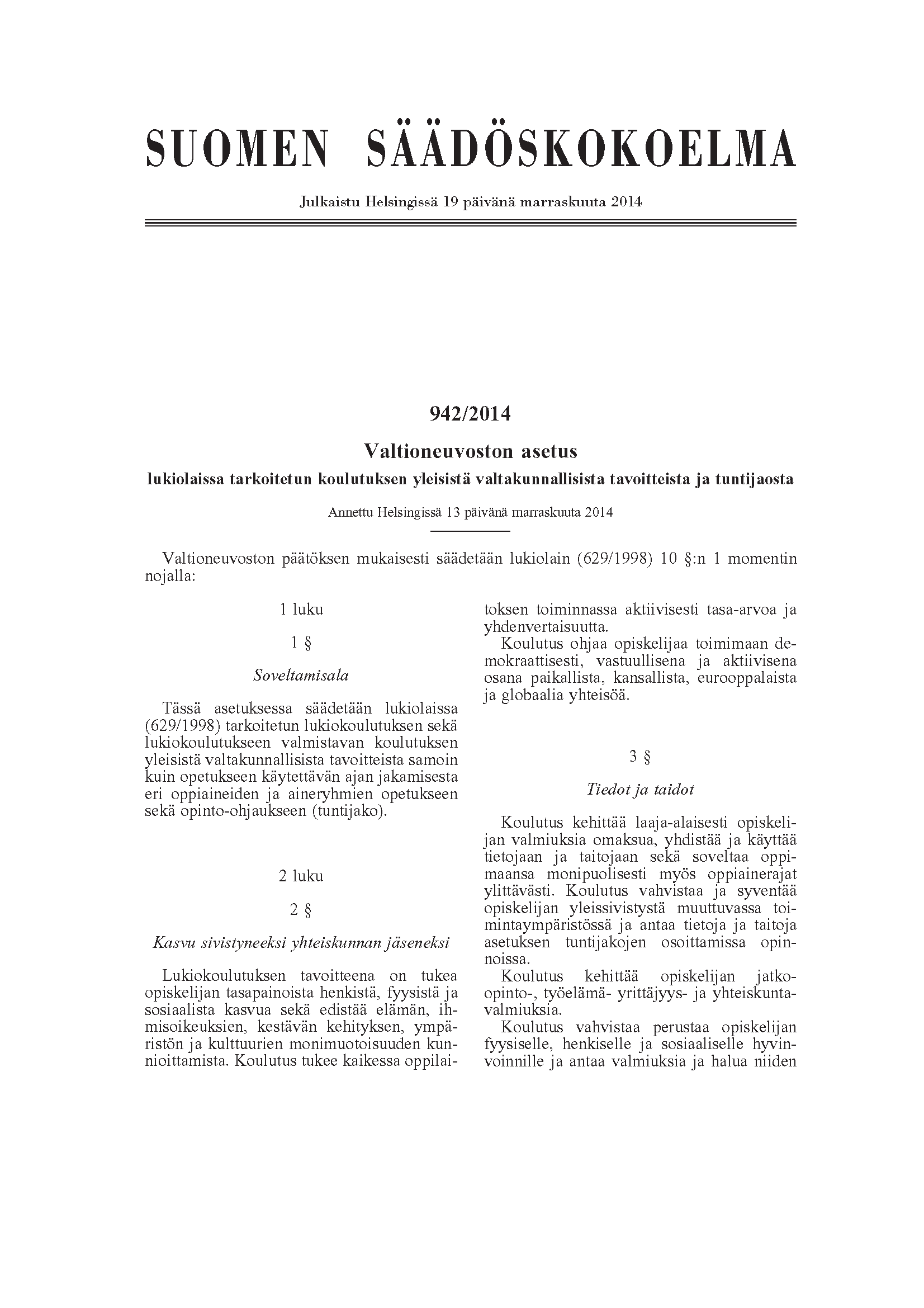 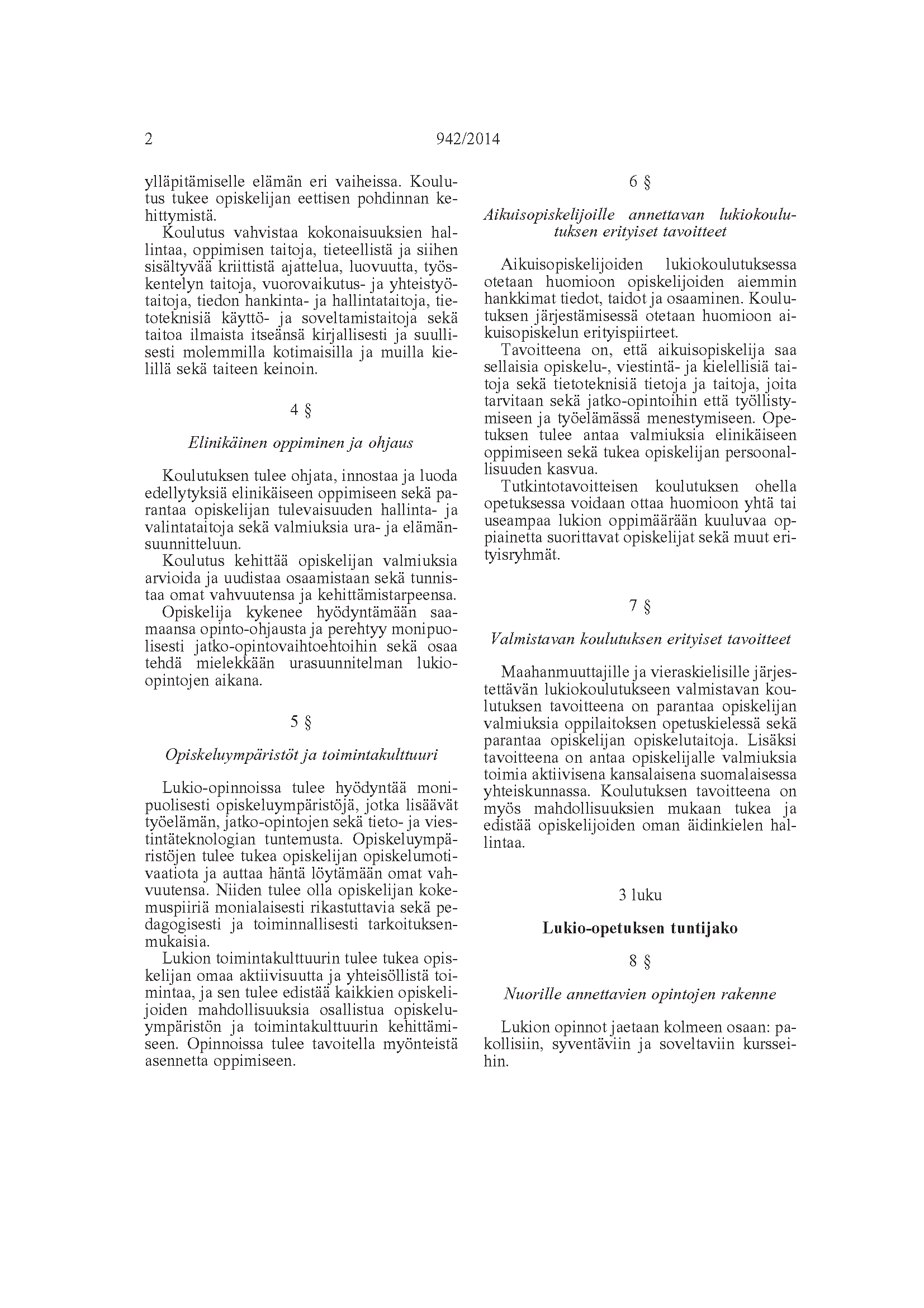 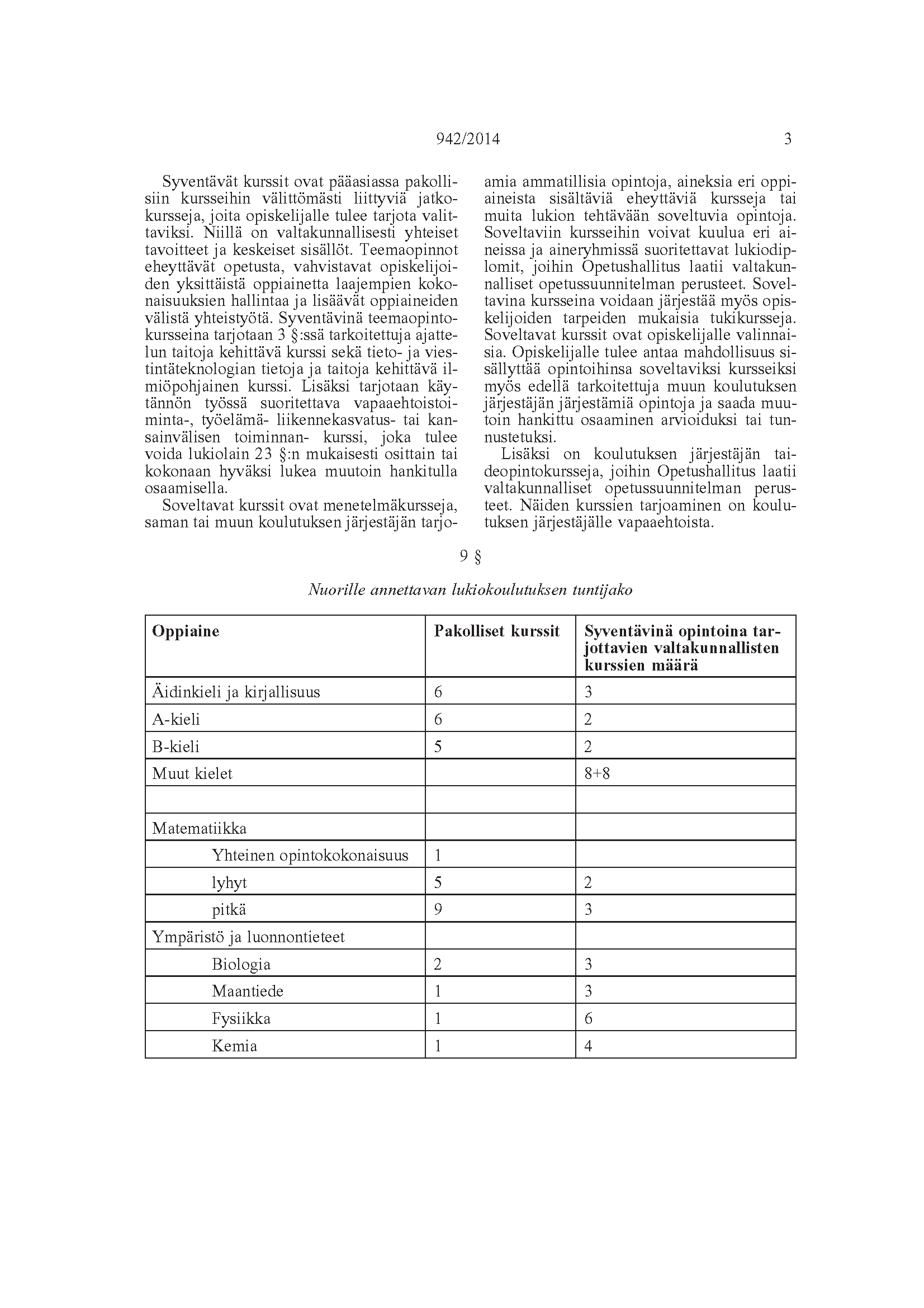 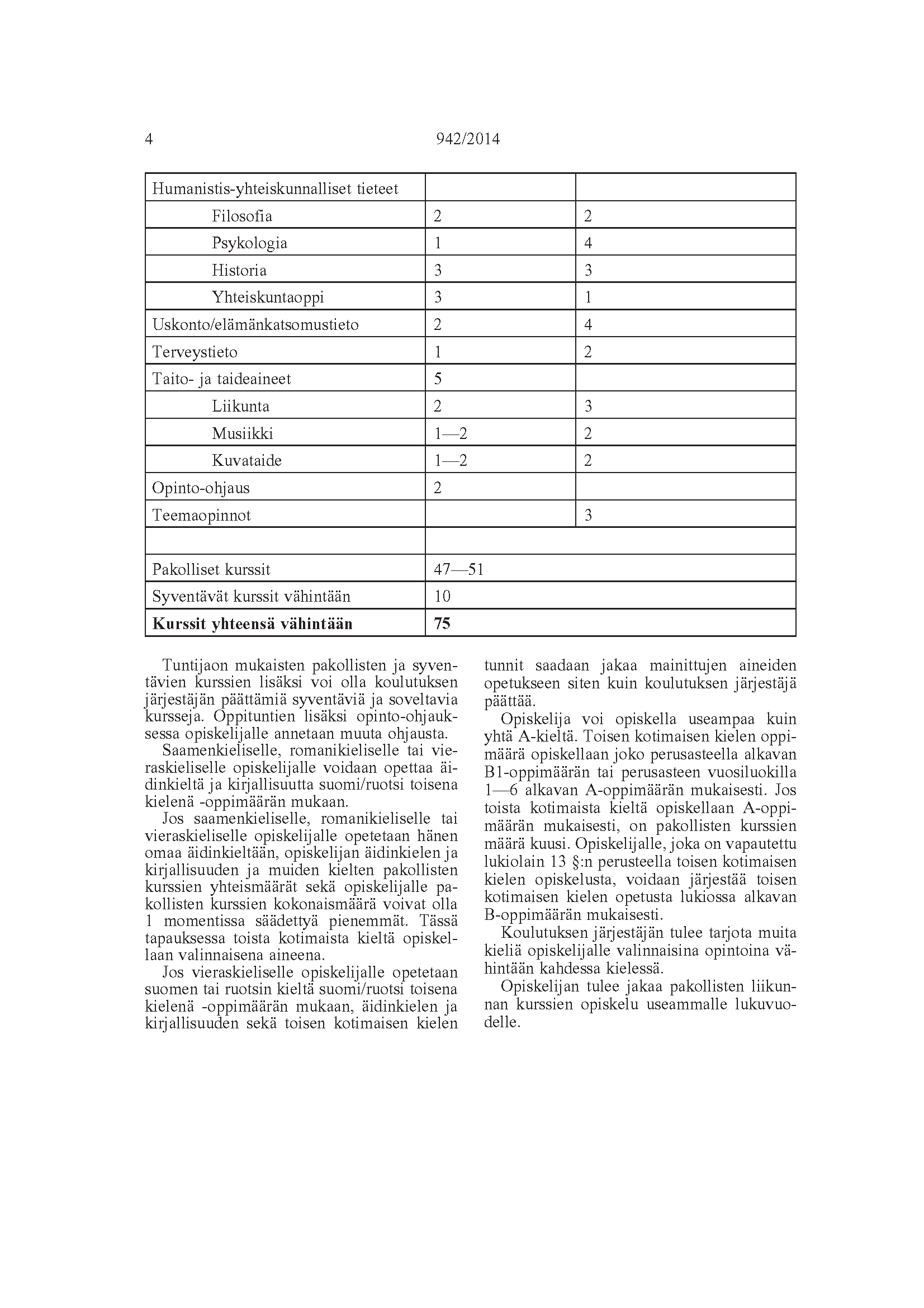 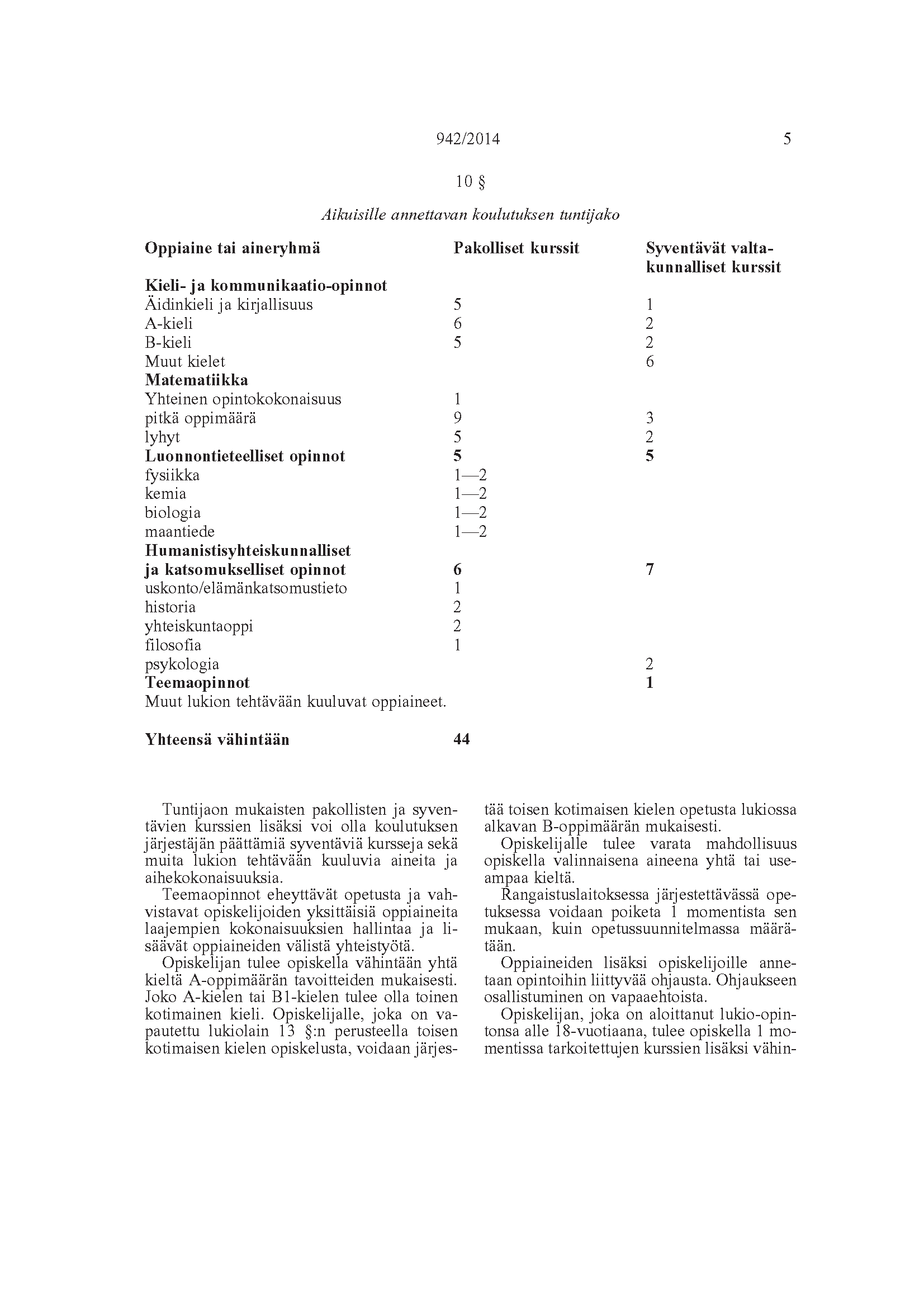 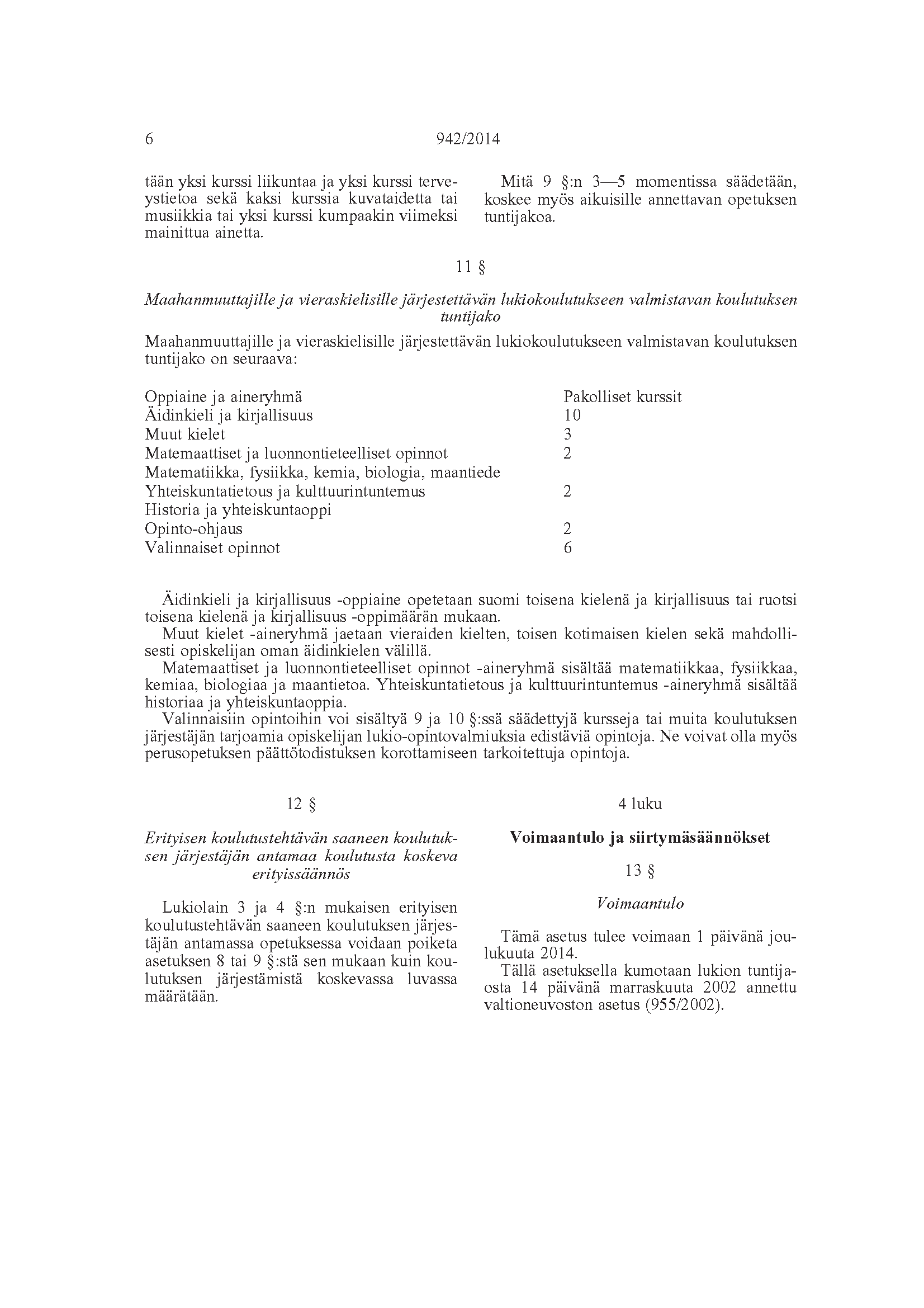 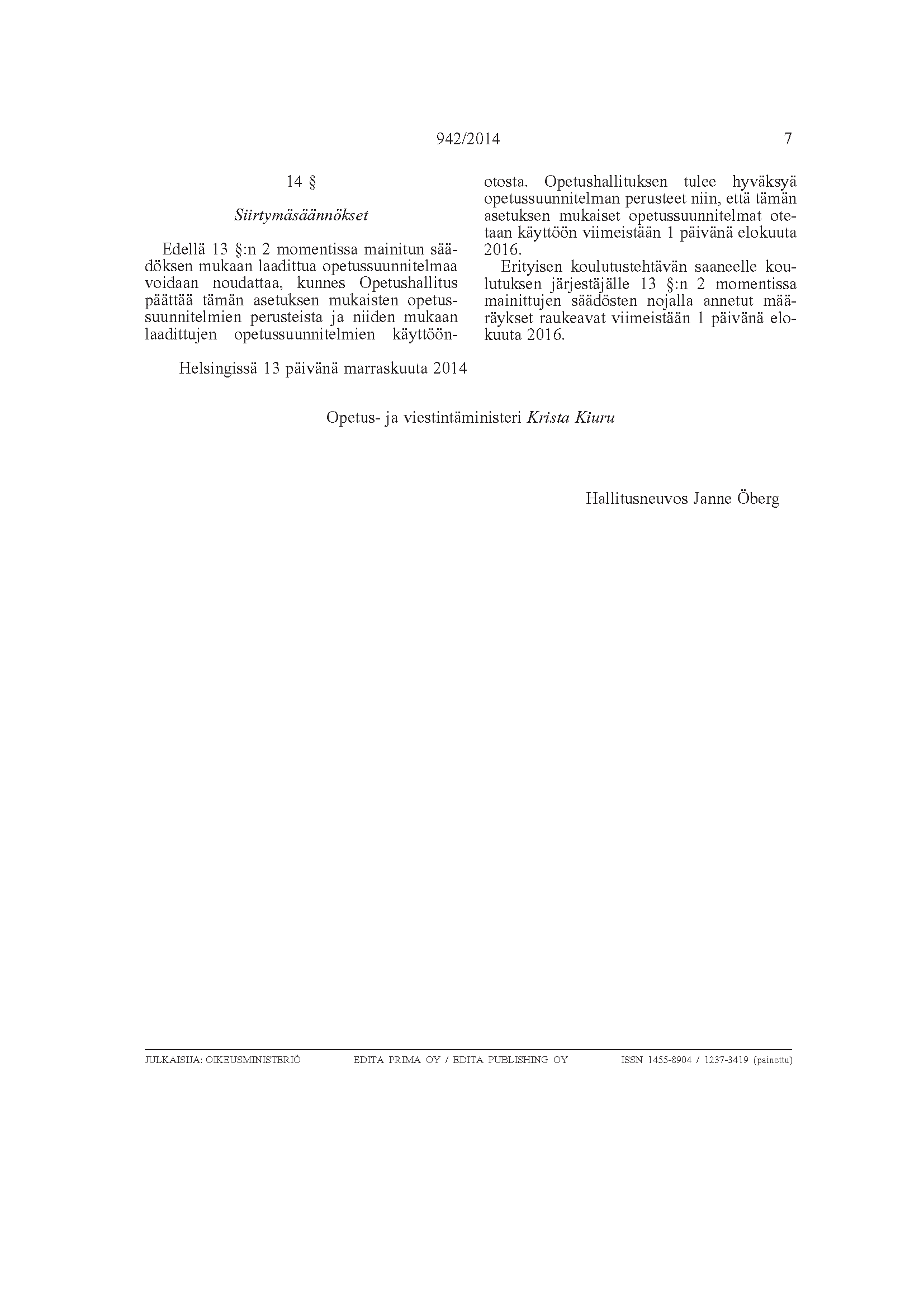 						LIITE 3 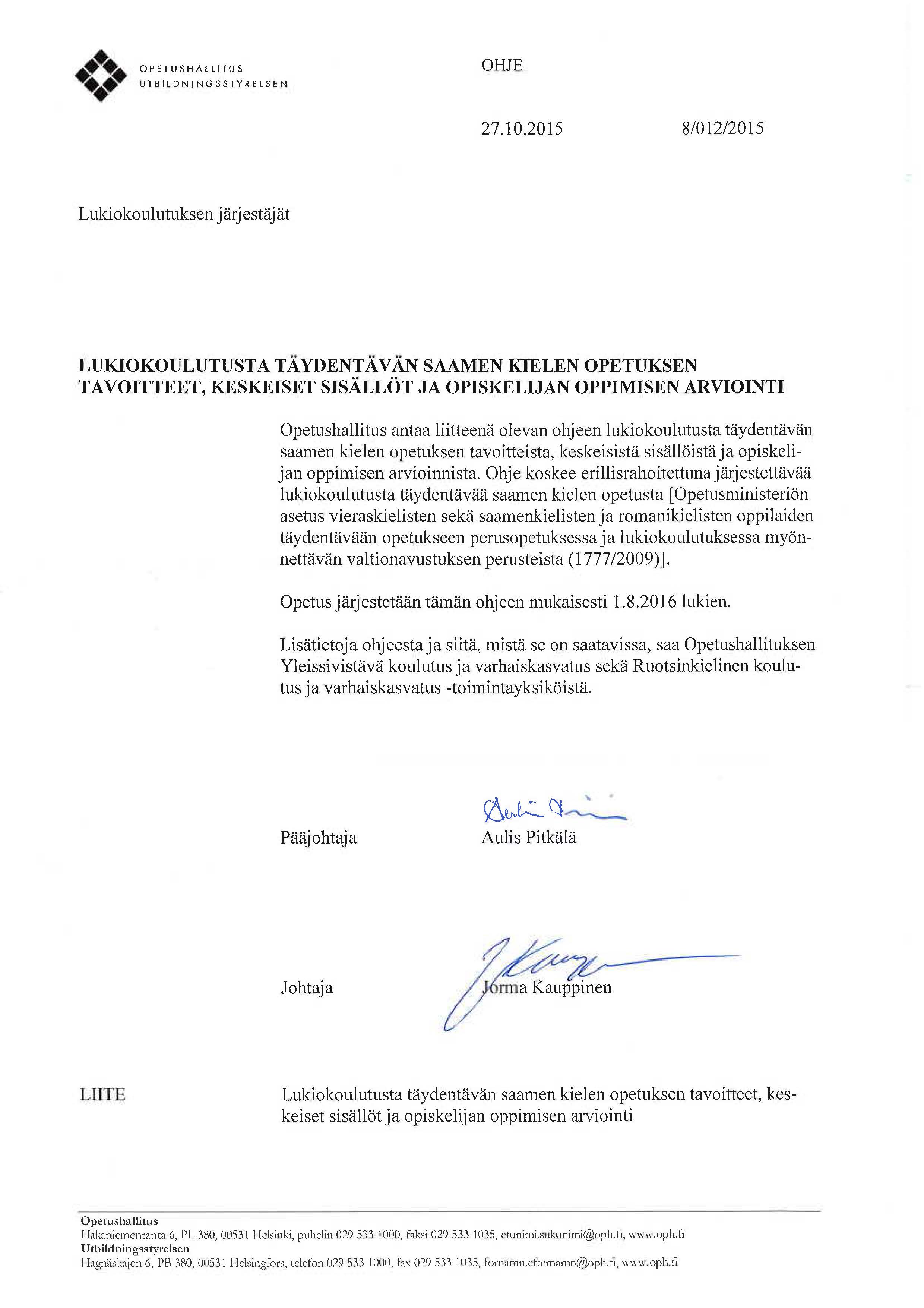 LUKIOKOULUTUSTA TÄYDENTÄVÄN SAAMEN KIELEN OPETUKSEN TAVOITTEET, KESKEISET SISÄLLÖT JA OPISKELIJAN OPPIMISEN ARVIOINTISuomen perustuslain mukaan jokaisella Suomessa asuvalla on oikeus ylläpitää ja kehittää omaa kieltään ja kulttuuriaan. Saamen kielen opetuksen tarkoituksena on tukea opiskelijan aktiivisen monikielisyyden kehittymistä sekä kiinnostusta kielitaidon elinikäiseen kehittämiseen. Saamen kielen opetus tukee opiskelijan osallisuutta sekä oman kieli- ja kulttuuriyhteisönsä että suomalaisen kieli- ja kulttuuriyhteisön aktiivisena ja tasapainoisena jäsenenä sekä globaalina toimijana. Saamen kielen opetuksessa tehdään yhteistyötä suomen kieli ja kirjallisuus -opetuksen ja muiden aineiden opetuksen kanssa. Yhteinen kielikasvatus lisää opiskelijoiden ymmärrystä kieli- ja kulttuuritaustan merkityksestä yksilölle, yhteisölle ja yhteiskunnalle sekä ohjaa heitä arvostamaan saamen kieltä ja muita kieliä. Opetus tukee ja rohkaisee opiskelijoita käyttämään saamen kieltä monipuolisesti. Opetuksessa hyödynnetään opiskelijoiden mahdollisuutta kehittää kielitaitoaan vapaa-aikanaan. Opetuksessa painotetaan vuorovaikutusta ja viestinnällisyyttä.Saamen kielen opetuksessa otetaan huomioon opiskelijoiden lähtökohdat ja kielitaito. Opetuksessa hyödynnetään monipuolisesti erilaisia kontakteja saamen kieleen esimerkiksi käyttäen tieto- ja viestintäteknologiaa sekä saamenkielisen yhteisön osaamista. Opiskelijaa rohkaistaan ja tuetaan sekä ajattelun kehittämiseen että persoonalliseen kielenkäyttöön. Opetuksessa ohjataan pohtimaan kieli- ja vuorovaikutustaitojen merkitystä jatko-opintojen kannalta.Tavoitteet ja keskeiset sisällöt on määritelty koko lukiokoulutuksen ajan kaksi opetustuntia viikossa annettavaa saamen kielen opetusta varten. Koulutuksen järjestäjä laatii opetussuunnitelman, jolloin opetuksen tavoitteet määritellään ja sisällöt valitaan huomioiden saamen kielen erityispiirteet. Saamen kielen opetussuunnitelmat voidaan laatia myös koulutuksen järjestäjien yhteistyönä.Opetuksen tehtäväSaamen kielen opetuksen tehtävänä on laajentaa ja syventää opiskelijan saamen kielen taitoa. Opetuksen avulla opiskelija kehittää edelleen taitoaan toimia vuorovaikutustilanteissa, etsiä erilaista tietoa, arvioida tietoa kriittisesti, pohtia, argumentoida ja käydä rakentavaa debattia. Opiskelija laajentaa sana- ja käsitevarantoaan ja kehittää monilukutaitoaan. Opiskelijan saamen kielen rakennepiirteiden tuntemus ja monipuolinen käyttö laajenee, hän tuntee kielialueensa juuria ja kehittää taitoaan vertailla kielen eri piirteitä muiden osaamiensa kielten kanssa. Opiskelija kehittää taitoaan hyödyntää saamenkielisiä tekstejä ja tuottaa tekstejä eri tarkoituksiin. Opiskelijan tuntemus oman kulttuurialueensa kirjallisuudesta, kertomaperinteestä, kuvallisesta kulttuurista ja draamasta syvenee. Opiskelijan arvostus saamen kieltä kohtaan syvenee, ja hän motivoituu kehittämään edelleen saamen kielen taitoaan.Opetuksen tavoitteetOpetuksen tavoitteena on, että opiskelija pystyy aktiiviseen vuorovaikutukseen saamen kielellä luontevasti erilaisissa tilanteissa osaa hyödyntää saamenkielisiä tekstejä ja tekstilajeja ja osaa tuottaa tilanteeseen sopivia tekstejälaajentaa sana- ja käsitevarantoaan ja kehittää monilukutaitoaanlaajentaa ja syventää tietoisuutta saamen kielen rakenteesta ja käytöstä syventää oman kulttuurin ja kirjallisuuden tuntemustaan arvostaa omaa kieltään ja kulttuuriaan ja on motivoitunut kehittämään edelleen saamen kielen taitoaan.Arviointi Arviointi kohdistuu saamen kielen yleisten tavoitteiden saavuttamiseen kurssikohtaisia tavoitteita ja keskeisiä sisältöjä painottaen. Kurssin tavoitteet kerrotaan opiskelijalle, jotta sekä opettaja että opiskelija voivat seurata kurssilla edistymistä. Oppimisprosessin aikainen arviointi, henkilökohtainen tavoitteenasettelu, itsearviointi, vertaisarviointi ja palaute tukevat opiskelijaa kehittämään osaamistaan. Kurssiarvosanaan vaikuttavat kirjalliset, suulliset ja mahdolliset muut tuotokset sekä aktiivinen työskentely kurssin aikana. Arviointi on monipuolista, avointa, oikeudenmukaista, osallistavaa, kannustavaa ja itsearviointiin ohjaavaa. Itsearviointitaitojen avulla opiskelija rakentaa myönteistä ja realistista käsitystä itsestään puhujana ja kirjoittajana erilaisissa vuorovaikutustilanteissa.Kurssit 1. Tekstit ja vuorovaikutus (SÄI1)Opiskelija harjaantuu erittelemään ja tulkitsemaan tekstien kieltä, merkityksiä ja rakenteita. Opiskelijan käsitys kielestä, teksteistä ja vuorovaikutuksesta syvenee. Hänen taitonsa tulkita ja tuottaa tekstejä sekä kykynsä toimia vuorovaikutustilanteissa lisääntyy. Hän harjaantuu tarkkailemaan ja kehittämään omia taitojaan kuuntelijana, puhujana, lukijana ja kirjoittajana erilaisissa viestintäympäristöissä. Saamen kielen rakenteiden hallinta vahvistuu.TavoitteetKurssin tavoitteena on, että opiskelija syventää luku- ja kirjoitustaitoa sekä persoonallista kielen tuottamista vakiinnuttaa taitoaan tulkita, tuottaa ja arvioida erilaisia tekstejä sekä syventää taitoa kirjoittaa aineiston pohjaltaoppii yleiskielisen esitystavan sekä kirjallisesti että suullisesti sekä syventää käsitystään kirjoittamisesta ja puhumisesta vuorovaikutuksellisena, yhteisöllisenä ja yksilöllisenä prosessinavahvistaa rakenteiden hallintaa sekä oppii hahmottamaan tekstejä rakenteellisina kokonaisuuksina syventää käsitystä itsestään tekstien tulkitsijana ja tuottajana sekä pystyy asettamaan tavoitteita opiskelulleen harjaantuu hakemaan tietoa saamen kielellä tieto- ja viestintäteknologiaa käyttäen ja soveltamaan sitä.Keskeiset sisällöt opiskelijoiden omat ja kieliyhteisön tekstittekstilajit yhteisöllisinä ja funktionaalisina tuotteina (kertovat, kuvaavat, ohjaavat, kantaa ottavat ja pohtivat) sekä erilaisten tekstien kielen ja sisällön havainnointia ja harjoitteluatekstien moniäänisyys, tekstien referointi ja kommentointimonilukutaito, monimuotoiset tekstit, erittelevä ja kriittinen lukeminen, lukustrategiat, kuvalukutaitokirjoitusprosessi, tekstikokonaisuus ja tiedon soveltaminen omaan ilmaisuun tiedonhankinta- ja hallintataidot saamen kielellä, verkkolukeminen, lähdekritiikki ja lähdeviittauksetkielitiedon kertausta ja kielenhuoltoa2. Kirjallisuuden keinoja ja tulkintaa (SÄI2)Opiskelijan käsitys kaunokirjallisuudesta, kertomaperinteestä ja taiteesta, kielen taiteellisesta tehtävästä ja sen kulttuurisesta merkityksestä syvenee. Opiskelijan ymmärrys ryhmädynamiikasta ja ryhmäviestinnän ilmiöistä syvenee ja hänen ryhmäviestintätaitonsa monipuolistuvat.TavoitteetKurssin tavoitteena on, että opiskelijasyventää taitoaan eritellä ja tulkita kertomaperinnettä, kirjallisuutta, musiikkia ja muuta taidetta sopivaa käsitteistöä ja lähestymistapaa hyödyntäenoppii ymmärtämään kielen poeettista käyttöä, esimerkiksi kuvallisuutta ja monitulkintaisuuttaharjaantuu lukemaan fiktiivisiä tekstejäoppii perustelemaan tulkintaansa teksteistä sekä suullisesti että kirjallisestisyventää ryhmäviestintätietojaan ja -taitojaan.Keskeiset sisällöt taiteen ja kirjallisuuden lajit, niiden ominaispiirteitä ja kehitystä  kielen kuvallisuus ja retoriset keinot kirjallisuudessaproosan, lyriikan ja draaman erittelyä ja tulkintaamonimuotoisten tekstien kerronnan ja ilmaisun tarkastelua kirjallisuuden keinojen käyttö omissa teksteissä, dramatisointisuulliset ja kirjalliset kirjallisuuden tulkinnat, verkkokeskusteluongelmanratkaisu ryhmäviestinnässätavoitteellinen taidekeskustelu sekä keskustelun erittelyä ja arviointia ryhmätaitojen ja -ilmiöiden näkökulmasta3. Nykykulttuuri ja kertomukset (SÄI3)Opiskelija oppii tarkastelemaan saamenkielistä nykykulttuuria ja ajankohtaisia ilmiöitä erilaisten lähestymistapojen ja erityisesti kertomusten näkökulmasta. Opiskelija syventää tietojaan vuorovaikutusetiikasta ja ymmärtää dialogiin pyrkivän, moniäänisyyttä kunnioittavan vuorovaikutuksen merkityksen.Tavoitteet Kurssin tavoitteena on, että opiskelija perehtyy nykykulttuurin ilmiöihin ja ajankohtaisiin tekstilajeihinsyventää käsitystään kielen ja tekstien merkityksestä kulttuurissasyventää käsitystään kertomuksesta kulttuurien keskeisenä ilmiönäsyventää tietämystään kulttuurista ja kielen ja kulttuurin merkityksestä identiteetilletuntee nykykulttuurin keskeisiä teemoja ja osaa arvioida niiden merkitystä oman kulttuurinsa näkökulmasta oppii ymmärtää vuorovaikutussuhteiden rakentumista ja jännitteisyyttä.Keskeiset sisällöt kieli ja tekstit kulttuurisina ilmiöinäkielen sanasto kulttuurin kantajanatekstien ajankohtaiset lajit ja mediatekstitnykykulttuuri ja identiteettikertomukset mediassa, musiikissa, elokuvissa, tv-sarjoissa ja peleissä (myytit, klassikoiden nykymuodot)monimuotoisten tekstien ajankohtaiset lajit, esimerkiksi teatteri, mediatekstit, laululyriikka, elokuva, pelit, kuvatsaamenkielinen kerrontaperinne ennen ja nyttietokirjan ja nykyromaanin tarkasteluadialoginen vuorovaikutus ja vuorovaikutusetiikka, vuorovaikutuksen moniäänisyys ja kulttuurisensitiivisyysdialogiin pyrkiviä keskusteluja, niiden erittelyä ja arviointiavuorovaikutustaidot ja -etiikka verkossa4. Kieli, kulttuuri ja identiteetti (SÄI4)Opiskelijan käsitys kielen ja muiden ilmaisutapojen merkityksiä rakentavasta luonteesta, kielen vaihtelusta, kulttuurin merkityksestä ja vuorovaikutuksesta monipuolistuu. Opiskelija syventää tietämystään saamen kielen, saamenkielisen kirjallisuuden ja saamelaisen kulttuurin merkityksestä yksilön identiteetille ja yhteiskunnalle.  TavoitteetKurssin tavoitteena on, että opiskelija vahvistaa kielitaitoaan ja syventää kieli- ja tekstitietoisuuttaanymmärtää saamen kielen rakenteellisen luonteen, syventää tietojaan kirjakielen perusnormeista ja esimerkiksi uudissanoista sekä osaa soveltaa niitä omia tekstejä tuottaessaanymmärtää kielen merkityksen ajattelun, vuorovaikutuksen ja identiteetin rakentamisen välineenäsyventää näkemystään saamen kielen asemasta maailman kielten joukossa ja osaa vertailla eri kielten ominaispiirteitäsyventää käsitystään äidinkielen ja kielitaidon merkityksestä ja arvostaa monikielisyyttäoppii analysoimaan omaa kielitaitoaan.Keskeiset sisällöt kielen, kirjallisuuden, kulttuurin ja median merkitys identiteetin rakentamisessa ja ajattelussayleiskuva omakielisestä kirjallisuudesta ja muusta kulttuurista eri aikoina, saamenkielisen yhteisön juuretsaamelaisuus, kulttuuri-identiteetti ja kulttuurien tuntemuskielen rakenteiden vakiinnuttamista ja kielenhuoltoa opiskelijan tarpeiden mukaansaamen kielen vertailu suomen kieleen ja muihin kieliinkuvien ja kuvallisen kulttuurin lukeminen ja tulkintasaamen kielen ominaispiirteet, puhuttu ja kirjoitettu kieli, murteet/saamen kielet eri alueilla
5. Teksti ja konteksti (SÄI5)Opiskelija oppii tarkastelemaan saamenkielisiä kirjoitettuja ja kerrottuja tekstejä sekä tekstien piirteitä ja vuorovaikutusta. Opiskelija harjaantuu erittelemään, tulkitsemaan ja tuottamaan erityylisiä tekstejä. 
TavoitteetKurssin tavoitteena on, että opiskelijaoppii tarkastelemaan tekstejä ja kertomaperinnettä niiden ajallisissa ja kulttuurisissa konteksteissa ja jatkumoissa ja suhteessa muihin teksteihinoppii erittelemään tekstien piirteitä pystyy itsenäiseen tekstin tuottamisen prosessiin ja kehittää omaa ilmaisutapaansaoppii valmistelemaan suullisen esityksen kirjallisuuden pohjalta yksin tai ryhmässätuntee saamenkielisen kirjallisuuden ja saamelaisten kirjailijoiden keskeisiä teoksia ja suullista perinnettä sekä teemoja ja osaa arvioida niiden merkitystä oman kulttuurinsa näkökulmastaymmärtää saamenkielisen ja saamelaisten kirjoittaman kirjallisuuden aseman osana maailman kirjallisuutta. 
Keskeiset sisällöterilaisia konteksteja: kirjallisuus maantieteellisesti, kielellisesti, median suhteentekstien tarkastelua ihmiskuvan, maailmankuvan, arvo- ja aatemaailman ilmentäjinä sekä oman aikansa että nykyajan kontekstissagenre tai tyyli kirjoittamisen lähtökohtana, eläytyvää kirjoittamistakielenhuoltoa ja tyylipiirteitäsaamenkielinen, saamelaisen kirjailijan tai saamelaisista kertovan kirjallisuuden tai suullisen perinteen teos suullinen esitys kirjallisuuden pohjalta6. Tekstit ja vaikuttaminen (SÄI6)Opiskelija oppii tarkastelemaan monimuotoisia tekstejä, niiden kieltä ja vuorovaikutusta erityisesti vaikuttamisen näkökulmasta. Hän perehtyy vaikuttamisen ja argumentoinnin keinoihin eri medioissa ja syventää niihin liittyviä tietoja ja taitoja. Opiskelija syventää puhumistaitojaan.Tavoitteet Kurssin tavoitteena on, että opiskelija harjaantuu viestimään tilanteen mukaisesti ymmärtää erilaisia suullisia ja kirjallisia asiatekstejä, erityisesti mielipidetekstejä, syventää lukutaitoaan ja oppii tarkastelemaan tekstien välittämiä arvojaoppii tunnistamaan, miten kielellä vaikutetaan osaa tarkastella tekstejä mielipiteiden ja maailmankuvan muokkaajana kehittää kykyään toimia erilaisissa vuorovaikutustilanteissa sekä rakentaa ja ylläpitää vuorovaikutussuhteita ja rohkaistuu muodostamaan ja ilmaisemaan mielipiteitään perustellen  kehittää puhumisrohkeuttaan ja ilmaisuvarmuuttaan sekä esiintymis- ja ryhmätaitojaan.Keskeiset sisällöt kantaa ottavat ja vaikuttavat tekstitvaikuttamisen ja argumentoinnin keinot ja lajitkaunokirjallisuus ja media vaikuttajanavaikuttaminen arjen vuorovaikutussuhteissa sekä kannanottojen arviointi ja vaikutuksetosallistuvan kansalaisen vaikuttamismahdollisuudetperustelemisen harjoittelemista sekä suullisesti että kirjallisestiryhmäkeskustelutehtäviä, puhuttujen tekstien kriittinen arviointi, argumentointi, väittelyviestijän vastuu; mediavalinnat ja verkkoetiikka, sananvapaus, sensuuri, yksityisyyden suoja, nettietikettipuhuttujen tekstien erittely, tulkinta, arviointi sekä puhekielen erityispiirteitä puheviestinnän kulttuurisia piirteitä, osallistuminen kieliyhteisön vuorovaikutukseeneläytyvää ilmaisua
TodistuksetOpiskelijalle annetaan osallistumistodistus lukiokoulutusta täydentävän saamen kielen opiskelusta. Todistukseen merkitään opetettava kieli, opetuksen laajuus ja sanallinen arvio tai numeroarvosana koulutuksen järjestäjän päättämällä tavalla. Muuten noudatetaan lukion opetussuunnitelman perusteiden määräyksiä todistuksiin merkittävistä tiedoista						LIITE 4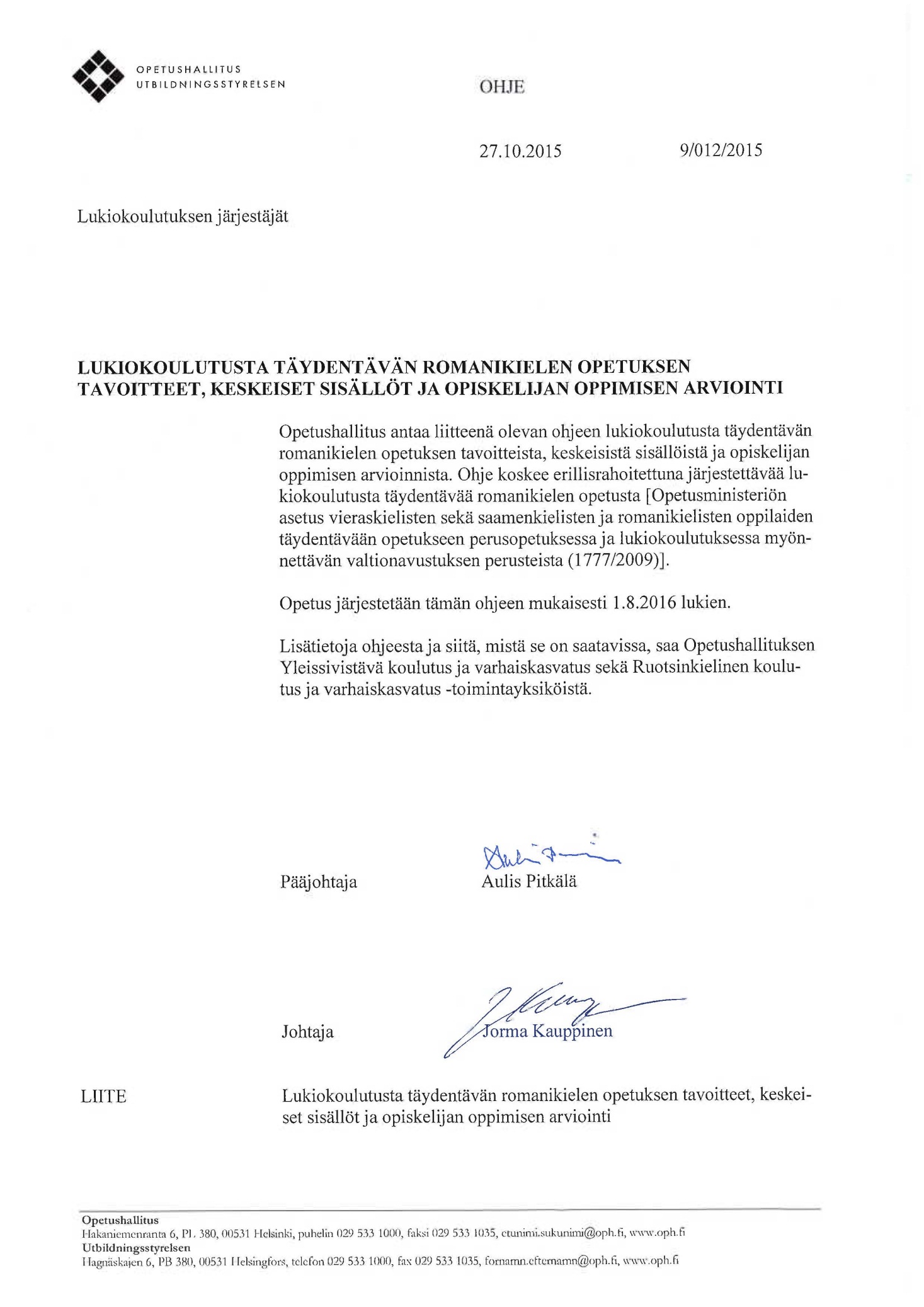 LUKIOKOULUTUSTA TÄYDENTÄVÄN ROMANIKIELEN OPETUKSEN TAVOITTEET, KESKEISET SISÄLLÖT JA OPISKELIJAN OPPIMISEN ARVIOINTISuomen perustuslain mukaan jokaisella Suomessa asuvalla on oikeus ylläpitää ja kehittää omaa kieltään ja kulttuuriaan. Romanikielen opetuksen tarkoituksena on tukea opiskelijan aktiivisen monikielisyyden kehittymistä sekä kiinnostusta kielitaidon elinikäiseen kehittämiseen. Romanikielen opetus tukee opiskelijan osallisuutta sekä oman kieli- ja kulttuuriyhteisönsä että suomalaisen kieli- ja kulttuuriyhteisön aktiivisena ja tasapainoisena jäsenenä sekä globaalina toimijana.Romanikielen opetuksessa tehdään yhteistyötä suomen kieli ja kirjallisuus -opetuksen ja muiden aineiden opetuksen kanssa. Yhteinen kielikasvatus lisää opiskelijoiden ymmärrystä kieli- ja kulttuuritaustan merkityksestä yksilölle, yhteisölle ja yhteiskunnalle sekä ohjaa heitä arvostamaan romanikieltä ja muita kieliä. Opetus tukee ja rohkaisee opiskelijoita käyttämään romanikieltä monipuolisesti. Opetuksessa hyödynnetään opiskelijoiden mahdollisuutta kehittää kielitaitoaan vapaa-aikanaan. Opetuksessa painotetaan vuorovaikutusta ja viestinnällisyyttä.Romanikielen opetuksessa otetaan huomioon opiskelijoiden lähtökohdat, kielitaito ja elämäntilanteeseen liittyvät velvoitteet.  Opetuksessa hyödynnetään monipuolisesti erilaisia kontakteja romanikieleen esimerkiksi käyttäen tieto- ja viestintäteknologiaa sekä romanikielisen yhteisön osaamista. Opiskelijaa rohkaistaan ja tuetaan sekä ajattelun kehittämiseen että persoonalliseen kielenkäyttöön. Opetuksessa ohjataan pohtimaan kieli- ja vuorovaikutustaitojen merkitystä jatko-opintojen kannalta.Tavoitteet ja keskeiset sisällöt on määritelty koko lukiokoulutuksen ajan kaksi opetustuntia viikossa annettavaa romanikielen opetusta varten. Koulutuksen järjestäjä laatii opetussuunnitelman, jolloin opetuksen tavoitteet määritellään ja sisällöt valitaan huomioiden romanikielen erityispiirteet. Romanikielen opetussuunnitelmat voidaan laatia myös koulutuksen järjestäjien yhteistyönä.Opetuksen tehtäväRomanikielen opetuksen tehtävänä on laajentaa ja syventää opiskelijan romanikielen taitoa. Opetuksen avulla opiskelija kehittää edelleen taitoaan toimia vuorovaikutustilanteissa, etsiä erilaista tietoa, arvioida tietoa kriittisesti, pohtia, argumentoida ja käydä rakentavaa debattia. Opiskelija laajentaa sana- ja käsitevarantoaan ja kehittää monilukutaitoaan. Opiskelijan romanikielen rakennepiirteiden tuntemus ja monipuolinen käyttö laajenee, hän tuntee kielialueensa juuria ja kehittää taitoaan vertailla kielen eri piirteitä muiden osaamiensa kielten kanssa. Opiskelija kehittää taitoaan hyödyntää romanikielisiä tekstejä ja tuottaa tekstejä eri tarkoituksiin. Opiskelijan tuntemus oman kulttuurialueensa kirjallisuudesta, kertomaperinteestä, kuvallisesta kulttuurista ja draamasta syvenee. Opiskelijan arvostus romanikieltä kohtaan syvenee, ja hän motivoituu kehittämään edelleen romanikielen taitoaan.Opetuksen tavoitteena on, että opiskelija pystyy aktiiviseen vuorovaikutukseen romanikielellä luontevasti erilaisissa tilanteissa osaa hyödyntää romanikielisiä tekstejä ja tekstilajeja ja osaa tuottaa tilanteeseen sopivia tekstejälaajentaa sana- ja käsitevarantoaan ja kehittää monilukutaitoaanlaajentaa ja syventää tietoisuutta romanikielen rakenteesta ja käytöstä syventää oman kulttuurin ja kirjallisuuden tuntemustaan arvostaa omaa kieltään ja kulttuuriaan ja on motivoitunut kehittämään edelleen romanikielen taitoaan.Arviointi Arviointi kohdistuu romanikielen yleisten tavoitteiden saavuttamiseen kurssikohtaisia tavoitteita ja keskeisiä sisältöjä painottaen. Kurssin tavoitteet kerrotaan opiskelijalle, jotta sekä opettaja että opiskelija voivat seurata kurssilla edistymistä. Oppimisprosessin aikainen arviointi, henkilökohtainen tavoitteenasettelu, itsearviointi, vertaisarviointi ja palaute tukevat opiskelijaa kehittämään osaamistaan. Kurssiarvosanaan vaikuttavat kirjalliset, suulliset ja mahdolliset muut tuotokset sekä aktiivinen työskentely kurssin aikana. Arviointi on monipuolista, avointa, oikeudenmukaista, osallistavaa, kannustavaa ja itsearviointiin ohjaavaa. Itsearviointitaitojen avulla opiskelija rakentaa myönteistä ja realistista käsitystä itsestään puhujana ja kirjoittajana erilaisissa vuorovaikutustilanteissa.Kurssit 1. Tekstit ja vuorovaikutus (RÄI1)Opiskelija harjaantuu erittelemään ja tulkitsemaan tekstien kieltä, merkityksiä ja rakenteita. Opiskelijan käsitys kielestä, teksteistä ja vuorovaikutuksesta syvenee. Hänen taitonsa tulkita ja tuottaa tekstejä sekä kykynsä toimia vuorovaikutustilanteissa lisääntyy. Hän harjaantuu tarkkailemaan ja kehittämään omia taitojaan kuuntelijana, puhujana, lukijana ja kirjoittajana erilaisissa viestintäympäristöissä. Romanikielen rakenteiden hallinta vahvistuu.TavoitteetKurssin tavoitteena on, että opiskelija syventää luku- ja kirjoitustaitoa sekä persoonallista kielen tuottamista vakiinnuttaa taitoaan tulkita, tuottaa ja arvioida erilaisia tekstejä sekä syventää taitoa kirjoittaa aineiston pohjaltaoppii yleiskielisen esitystavan sekä kirjallisesti että suullisesti sekä syventää käsitystään kirjoittamisesta ja puhumisesta vuorovaikutuksellisena, yhteisöllisenä ja yksilöllisenä prosessinavahvistaa rakenteiden hallintaa sekä oppii hahmottamaan tekstejä rakenteellisina kokonaisuuksina syventää käsitystä itsestään tekstien tulkitsijana ja tuottajana sekä pystyy asettamaan tavoitteita opiskelulleen harjaantuu hakemaan tietoa romanikielellä ja romanikielestä tieto- ja viestintäteknologiaa käyttäen ja soveltamaan sitä.Keskeiset sisällöt opiskelijoiden omat ja kieliyhteisön tekstittekstilajit yhteisöllisinä ja funktionaalisina tuotteina (kertovat, kuvaavat, ohjaavat, kantaa ottavat ja pohtivat) sekä erilaisten tekstien kielen ja sisällön havainnointia ja harjoitteluatekstien moniäänisyys, tekstien referointi ja kommentointimonilukutaito, monimuotoiset tekstit, erittelevä ja kriittinen lukeminen, lukustrategiat, kuvalukutaitokirjoitusprosessi, tekstikokonaisuus ja tiedon soveltaminen omaan ilmaisuun tiedonhankinta- ja hallintataidot romanikielellä, verkkolukeminen, lähdekritiikki ja lähdeviittauksetkielitiedon kertausta ja kielenhuoltoa2. Kirjallisuuden keinoja ja tulkintaa (RÄI2)Opiskelijan käsitys kaunokirjallisuudesta, kertomaperinteestä ja taiteesta, kielen taiteellisesta tehtävästä ja sen kulttuurisesta merkityksestä syvenee. Opiskelijan ymmärrys ryhmädynamiikasta ja ryhmäviestinnän ilmiöistä syvenee ja hänen ryhmäviestintätaitonsa monipuolistuvat.TavoitteetKurssin tavoitteena on, että opiskelijasyventää taitoaan eritellä ja tulkita kertomaperinnettä, kirjallisuutta, musiikkia ja muuta taidetta sopivaa käsitteistöä ja lähestymistapaa hyödyntäenoppii ymmärtämään kielen poeettista käyttöä, esimerkiksi kuvallisuutta ja monitulkintaisuuttaharjaantuu lukemaan fiktiivisiä tekstejäoppii perustelemaan tulkintaansa teksteistä sekä suullisesti että kirjallisestisyventää ryhmäviestintätietojaan ja -taitojaan.Keskeiset sisällöt taiteen ja kirjallisuuden lajit, niiden ominaispiirteitä ja kehitystä kielen kuvallisuus ja retoriset keinot kirjallisuudessaproosan, lyriikan ja draaman erittelyä ja tulkintaamonimuotoisten tekstien kerronnan ja ilmaisun tarkasteluakirjallisuuden keinojen käyttö omissa teksteissä, dramatisointisuulliset ja kirjalliset kirjallisuuden tulkinnat, verkkokeskusteluongelmanratkaisu ryhmäviestinnässätavoitteellinen taidekeskustelu sekä keskustelun erittelyä ja arviointia ryhmätaitojen ja -ilmiöiden näkökulmasta3. Nykykulttuuri ja kertomukset (RÄI3)Opiskelija oppii tarkastelemaan romanikielistä nykykulttuuria ja ajankohtaisia ilmiöitä erilaisten lähestymistapojen ja erityisesti kertomusten näkökulmasta. Opiskelija syventää tietojaan vuorovaikutusetiikasta ja ymmärtää dialogiin pyrkivän, moniäänisyyttä kunnioittavan vuorovaikutuksen merkityksen.TavoitteetKurssin tavoitteena on, että opiskelija perehtyy nykykulttuurin ilmiöihin ja ajankohtaisiin tekstilajeihinsyventää käsitystään kielen ja tekstien merkityksestä kulttuurissasyventää käsitystään kertomuksesta kulttuurien keskeisenä ilmiönäsyventää tietämystään kulttuurista ja kielen ja kulttuurin merkityksestä identiteetilletuntee nykykulttuurin keskeisiä teemoja ja osaa arvioida niiden merkitystä oman kulttuurinsa näkökulmasta oppii ymmärtää vuorovaikutussuhteiden rakentumista ja jännitteisyyttä.Keskeiset sisällöt kieli ja tekstit kulttuurisina ilmiöinäkielen sanasto kulttuurin kantajanatekstien ajankohtaiset lajit ja mediatekstitnykykulttuuri ja identiteettikertomukset mediassa, musiikissa, elokuvissa, tv-sarjoissa ja peleissä (myytit, klassikoiden nykymuodot)monimuotoisten tekstien ajankohtaiset lajit, esimerkiksi teatteri, mediatekstit, laululyriikka, elokuva, pelit, kuvatromanien kerrontaperinne ennen ja nyttietokirjan ja nykyromaanin tarkasteluadialoginen vuorovaikutus ja vuorovaikutusetiikka, vuorovaikutuksen moniäänisyys ja kulttuurisensitiivisyysdialogiin pyrkiviä keskusteluja, niiden erittelyä ja arviointiavuorovaikutustaidot ja -etiikka verkossa4. Kieli, kulttuuri ja identiteetti (RÄI4)Opiskelijan käsitys kielen ja muiden ilmaisutapojen merkityksiä rakentavasta luonteesta, kielen vaihtelusta, kulttuurin merkityksestä ja vuorovaikutuksesta monipuolistuu. Opiskelija syventää tietämystään romanikielen, romanikielisen kirjallisuuden ja romanikulttuurin merkityksestä yksilön identiteetille ja yhteiskunnalle.  TavoitteetKurssin tavoitteena on, että opiskelija vahvistaa kielitaitoaan ja syventää kieli- ja tekstitietoisuuttaanymmärtää romanikielen rakenteellisen luonteen, syventää tietojaan kirjakielen perusnormeista ja esimerkiksi uudissanoista sekä osaa soveltaa niitä omia tekstejä tuottaessaanymmärtää kielen merkityksen ajattelun, vuorovaikutuksen ja identiteetin rakentamisen välineenäsyventää näkemystään romanikielen asemasta maailman kielten joukossa ja osaa vertailla eri kielten ominaispiirteitäsyventää käsitystään äidinkielen ja kielitaidon merkityksestä ja arvostaa monikielisyyttäoppii analysoimaan omaa kielitaitoaan.Keskeiset sisällöt kielen, kirjallisuuden, kulttuurin ja median merkitys identiteetin rakentamisessa ja ajattelussayleiskuva omakielisestä kirjallisuudesta ja muusta kulttuurista eri aikoina, romanikielisen yhteisön juuretromanius, kulttuuri-identiteetti ja kulttuurien tuntemuskielen rakenteiden vakiinnuttamista ja kielenhuoltoa opiskelijan tarpeiden mukaanromanikielen vertailu suomen kieleen ja muihin kieliinkuvien ja kuvallisen kulttuurin lukeminen ja tulkintaromanikielen ominaispiirteet, puhuttu ja kirjoitettu kieli, murteet/romanikieli eri alueilla5. Teksti ja konteksti (RÄI5)Opiskelija oppii tarkastelemaan romanikielisiä kirjoitettuja ja kerrottuja tekstejä sekä tekstien piirteitä ja vuorovaikutusta. Opiskelija harjaantuu erittelemään, tulkitsemaan ja tuottamaan erityylisiä tekstejä. 
TavoitteetKurssin tavoitteena on, että opiskelijaoppii tarkastelemaan tekstejä ja kertomaperinnettä niiden ajallisissa ja kulttuurisissa konteksteissa ja jatkumoissa ja suhteessa muihin teksteihinoppii erittelemään tekstien piirteitä pystyy itsenäiseen tekstin tuottamisen prosessiin ja kehittää omaa ilmaisutapaansaoppii valmistelemaan suullisen esityksen kirjallisuuden pohjalta yksin tai ryhmässätuntee romanikielisen kirjallisuuden ja romanikirjailijoiden keskeisiä teoksia ja suullista perinnettä sekä teemoja ja osaa arvioida niiden merkitystä oman kulttuurinsa näkökulmastaymmärtää romanikielisen ja romanien kirjoittaman kirjallisuuden aseman osana maailman kirjallisuutta. 
Keskeiset sisällöterilaisia konteksteja: kirjallisuus maantieteellisesti, kielellisesti, median suhteentekstien tarkastelua ihmiskuvan, maailmankuvan, arvo- ja aatemaailman ilmentäjinä sekä oman aikansa että nykyajan kontekstissagenre tai tyyli kirjoittamisen lähtökohtana, eläytyvää kirjoittamistakielenhuoltoa ja tyylipiirteitäromanikielinen, romanikirjailijan tai romaneista kertovan kirjallisuuden tai suullisen perinteen teos suullinen esitys kirjallisuuden pohjalta
6. Tekstit ja vaikuttaminen (RÄI6)Opiskelija oppii tarkastelemaan monimuotoisia tekstejä, niiden kieltä ja vuorovaikutusta erityisesti vaikuttamisen näkökulmasta. Hän perehtyy vaikuttamisen ja argumentoinnin keinoihin eri medioissa ja syventää niihin liittyviä tietoja ja taitoja. Opiskelija syventää puhumistaitojaan.Tavoitteet Kurssin tavoitteena on, että opiskelija harjaantuu viestimään tilanteen mukaisesti ymmärtää erilaisia suullisia ja kirjallisia asiatekstejä, erityisesti mielipidetekstejä, syventää lukutaitoaan ja oppii tarkastelemaan tekstien välittämiä arvojaoppii tunnistamaan, miten kielellä vaikutetaan osaa tarkastella tekstejä mielipiteiden ja maailmankuvan muokkaajana kehittää kykyään toimia erilaisissa vuorovaikutustilanteissa sekä rakentaa ja ylläpitää vuorovaikutussuhteita ja rohkaistuu muodostamaan ja ilmaisemaan mielipiteitään perustellen  kehittää puhumisrohkeuttaan ja ilmaisuvarmuuttaan sekä esiintymis- ja ryhmätaitojaan.Keskeiset sisällöt kantaa ottavat ja vaikuttavat tekstitvaikuttamisen ja argumentoinnin keinot ja lajitkaunokirjallisuus ja media vaikuttajanavaikuttaminen arjen vuorovaikutussuhteissa sekä kannanottojen arviointi ja vaikutuksetosallistuvan kansalaisen vaikuttamismahdollisuudetperustelemisen harjoittelemista sekä suullisesti että kirjallisestiryhmäkeskustelutehtäviä, puhuttujen tekstien kriittinen arviointi, argumentointi, väittelyviestijän vastuu; mediavalinnat ja verkkoetiikka, sananvapaus, sensuuri, yksityisyyden suoja, nettietikettipuhuttujen tekstien erittely, tulkinta, arviointi sekä puhekielen erityispiirteitä puheviestinnän kulttuurisia piirteitä, osallistuminen kieliyhteisön vuorovaikutukseenei-kielellinen, esimerkiksi tilankäyttöön liittyvä, viestintä romanien näkökulmastaeläytyvää ilmaisuaTodistuksetOpiskelijalle annetaan osallistumistodistus lukiokoulutusta täydentävän romanikielen opiskelusta. Todistukseen merkitään opetettava kieli, opetuksen laajuus ja sanallinen arvio tai numeroarvosana koulutuksen järjestäjän päättämällä tavalla. Muuten noudatetaan lukion opetussuunnitelman perusteiden määräyksiä todistuksiin merkittävistä tiedoista. 						LIITE 5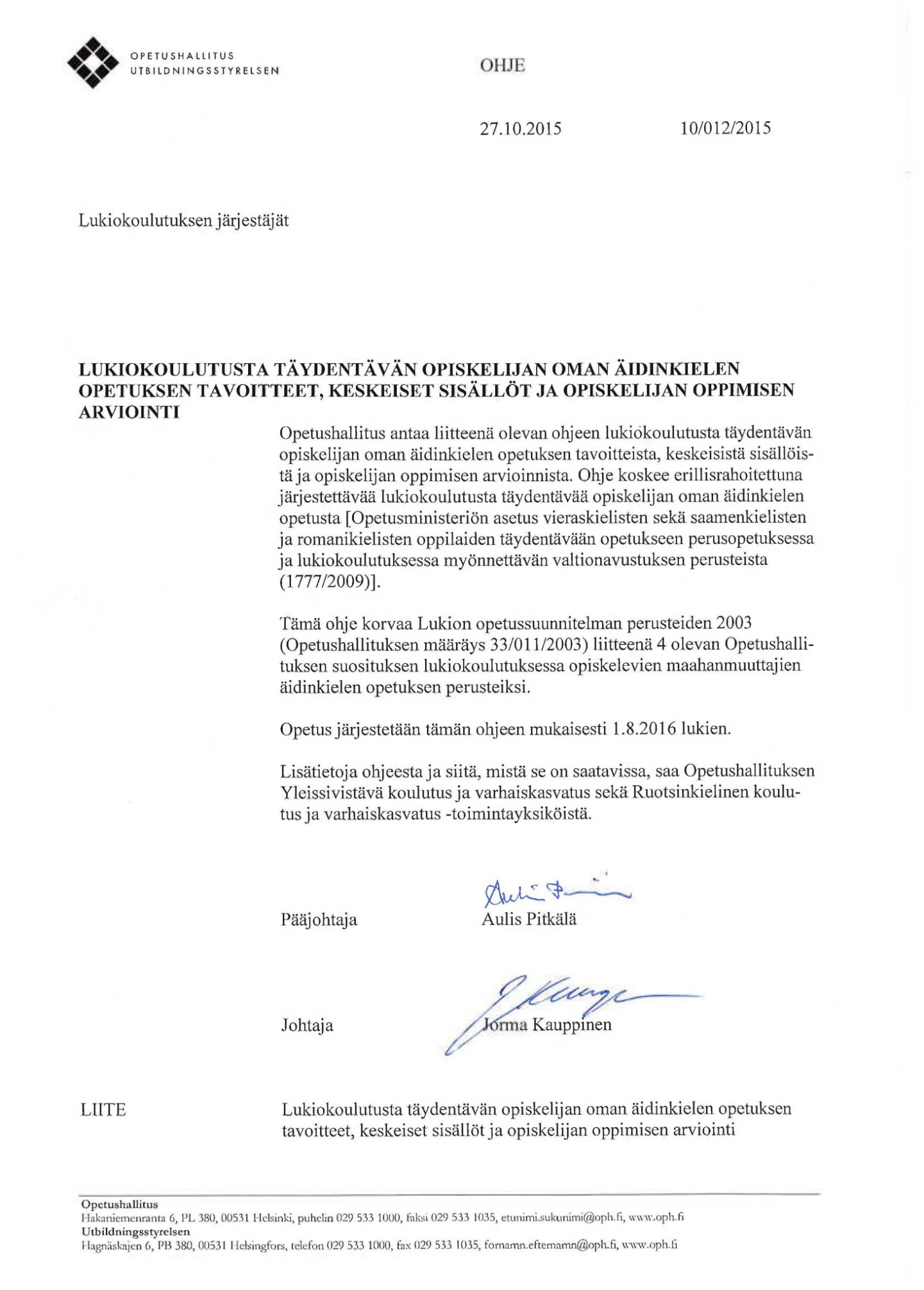 LUKIOKOULUTUSTA TÄYDENTÄVÄN OPISKELIJAN OMAN ÄIDINKIELEN OPETUKSEN TAVOITTEET, KESKEISET SISÄLLÖT JA OPISKELIJAN OPPIMISEN ARVIOINTISuomen perustuslain mukaan jokaisella Suomessa asuvalla on oikeus ylläpitää ja kehittää omaa kieltään ja kulttuuriaan. Opiskelijan oman äidinkielen opetuksen tarkoituksena on tukea opiskelijan aktiivisen monikielisyyden kehittymistä sekä kiinnostusta kielitaidon elinikäiseen kehittämiseen. Opiskelijan oman äidinkielen opetus tukee opiskelijan osallisuutta sekä oman kieli- ja kulttuuriyhteisönsä että suomalaisen kieli- ja kulttuuriyhteisön aktiivisena ja tasapainoisena jäsenenä sekä globaaliksi toimijana.Opiskelijan oman äidinkielen opetuksessa tehdään yhteistyötä suomen kieli ja kirjallisuus -opetuksen ja suomi toisena kielenä ja kirjallisuus -opetuksen sekä muiden aineiden opetuksen kanssa. Yhteinen kielikasvatus lisää opiskelijoiden ymmärrystä kieli- ja kulttuuritaustan merkityksestä yksilölle, yhteisölle ja yhteiskunnalle sekä ohjaa heitä arvostamaan omaa äidinkieltään ja muita kieliä. Opetus tukee ja rohkaisee opiskelijoita käyttämään omaa kieltään monipuolisesti eri oppiaineiden tunneilla ja muussa lukion toiminnassa. Näin opiskelijan oman äidinkielen oppiminen ja käyttö tukevat eri oppiaineiden sisällön omaksumista ja opiskelijat oppivat viestimään lukiokoulutuksen oppiainesisällöistä omalla äidinkielellään. Opetuksessa hyödynnetään opiskelijoiden mahdollisuutta kehittää kielitaitoaan vapaa-aikanaan. Opetuksessa painotetaan vuorovaikutusta ja viestinnällisyyttä.Opiskelijan oman äidinkielen opetuksessa otetaan huomioon opiskelijoiden lähtökohdat ja kielitaito. Opetuksessa hyödynnetään monipuolisesti erilaisia kontakteja kyseiseen kieleen esim. käyttäen tieto- ja viestintäteknologiaa sekä kyseistä kieliyhteisöä. Opiskelijaa rohkaistaan ja tuetaan persoonalliseen kielenkäyttöön. Opetuksessa ohjataan pohtimaan kieli- ja vuorovaikutustaitojen merkitystä jatko-opintojen kannalta.Tämä ohje on laadittu kaikille niille kielille, joita opetetaan opiskelijan omana äidinkielenä. Tavoitteet ja sisällöt on määritelty koko lukiokoulutuksen ajan kaksi opetustuntia viikossa annettavaa opiskelijan oman äidinkielen opetusta varten. Koulutuksen järjestäjä laatii opetussuunnitelman, joka voi olla myös kielikohtainen. Tällöin opetuksen tavoitteet määritellään ja sisällöt valitaan huomioiden opetettavan kielen erityispiirteet, muun muassa kirjoitusjärjestelmä. Opetussuunnitelma voidaan laatia myös koulutuksen järjestäjien yhteistyönä. Opetuksen tehtäväOpiskelijan oman äidinkielen opetuksen tehtävänä on laajentaa ja syventää opiskelijoiden oman äidinkielen taitoa. Opetuksen avulla opiskelija kehittää edelleen taitoaan toimia vuorovaikutustilanteissa, etsiä erilaista tietoa, arvioida tietoa kriittisesti, pohtia, argumentoida ja käydä rakentavaa debattia. Opiskelija laajentaa sana- ja käsitevarantoaan ja kehittää monilukutaitoaan. Opiskelijan oman äidinkielensä rakennepiirteiden tuntemus ja monipuolinen käyttö laajenee, hän tuntee kielialueensa juuria ja kehittää taitoaan vertailla kielen eri piirteitä muiden osaamiensa kielten kanssa. Opiskelija kehittää taitoaan hyödyntää omakielisiä tekstejä ja tuottaa tekstejä eri tarkoituksiin. Opiskelijan tuntemus oman kulttuurialueensa kirjallisuudesta, kertomaperinteestä, kuvallisesta kulttuurista ja draamasta syvenee. Opiskelijan arvostus omaa äidinkieltään kohtaan syvenee, ja hän motivoituu kehittämään edelleen oman äidinkielen taitoaan.Opetuksen tavoitteena on, että opiskelija pystyy aktiiviseen vuorovaikutukseen omalla äidinkielellään luontevasti erilaisissa tilanteissa osaa hyödyntää omakielisiä tekstejä ja tekstilajeja ja osaa tuottaa tilanteeseen sopivia tekstejälaajentaa sanavarastoaan ja kehittää monilukutaitoaanlaajentaa ja syventää tietoisuutta äidinkielensä rakenteesta ja käytöstä syventää oman kulttuurin ja kirjallisuuden tuntemustaan arvostaa omaa kieltään ja kulttuuriaan ja on motivoitunut kehittämään edelleen äidinkielen taitoaan.Arviointi Arviointi kohdistuu opiskelijan oman äidinkielen yleisten tavoitteiden saavuttamiseen kurssikohtaisia tavoitteita ja keskeisiä sisältöjä painottaen. Kurssin tavoitteet kerrotaan opiskelijalle, jotta sekä opettaja että opiskelija voivat seurata kurssilla edistymistä. Oppimisprosessin aikainen arviointi, henkilökohtainen tavoitteenasettelu, itsearviointi, vertaisarviointi ja palaute tukevat opiskelijaa kehittämään osaamistaan. Kurssiarvosanaan vaikuttavat monipuoliset näytöt, esimerkiksi kirjalliset, suulliset ja mahdolliset muut tuotokset sekä aktiivinen työskentely kurssin aikana. Arviointi on monipuolista, avointa, oikeudenmukaista, osallistavaa, kannustavaa ja itsearviointiin ohjaavaa.  Itsearviointitaitojen avulla opiskelija rakentaa myönteistä ja realistista käsitystä itsestään puhujana ja kirjoittajana erilaisissa vuorovaikutustilanteissa.Kurssit 1. Tekstit ja vuorovaikutus (OÄI1)Opiskelija harjaantuu erittelemään ja tulkitsemaan tekstien kieltä, merkityksiä ja rakenteita. Opiskelijan käsitys kielestä, teksteistä ja vuorovaikutuksesta syvenee. Hänen taitonsa tulkita ja tuottaa tekstejä sekä kykynsä toimia vuorovaikutustilanteissa lisääntyy. Hän harjaantuu tarkkailemaan ja kehittämään omia taitojaan kuuntelijana, puhujana, lukijana ja kirjoittajana erilaisissa viestintäympäristöissä. Oman äidinkielen rakenteiden hallinta vahvistuu.TavoitteetKurssin tavoitteena on, että opiskelija syventää luku- ja kirjoitustaitoa sekä persoonallista kielen tuottamista vakiinnuttaa taitoaan tulkita, tuottaa ja arvioida erilaisia tekstejä sekä syventää taitoa kirjoittaa aineiston pohjaltaoppii yleiskielisen esitystavan sekä kirjallisesti että suullisesti sekä syventää käsitystään kirjoittamisesta ja puhumisesta vuorovaikutuksellisena, yhteisöllisenä ja yksilöllisenä prosessinavahvistaa rakenteiden hallintaa sekä oppii hahmottamaan tekstejä rakenteellisina kokonaisuuksina syventää käsitystä itsestään tekstien tulkitsijana ja tuottajana sekä pystyy asettamaan tavoitteita opiskelulleen harjaantuu hakemaan tietoa omalla äidinkielellä tieto- ja viestintäteknologiaa käyttäen ja soveltamaan sitä.Keskeiset sisällöt opiskelijoiden omat ja kieliyhteisön tekstittekstilajit yhteisöllisinä ja funktionaalisina tuotteina (kertovat, kuvaavat, ohjaavat, kantaa ottavat ja pohtivat) sekä erilaisten tekstien kielen ja sisällön havainnointia ja harjoitteluatekstien moniäänisyys, tekstien referointi ja kommentointimonilukutaito, monimuotoiset tekstit, erittelevä ja kriittinen lukeminen, lukustrategiat, kuvalukutaitokirjoitusprosessi, tekstikokonaisuus ja tiedon soveltaminen omaan ilmaisuun tiedonhankinta- ja hallintataidot omalla äidinkielellä, verkkolukeminen, lähdekritiikki ja lähdeviittauksetkielitiedon kertausta ja kielenhuoltoa2. Kirjallisuuden keinoja ja tulkintaa (OÄI2)Opiskelijan käsitys kaunokirjallisuudesta, kertomaperinteestä ja taiteesta, kielen taiteellisesta tehtävästä ja sen kulttuurisesta merkityksestä syvenee. Opiskelijan ymmärrys ryhmädynamiikasta ja ryhmäviestinnän ilmiöistä syvenee ja hänen ryhmäviestintätaitonsa monipuolistuvat.TavoitteetKurssin tavoitteena on, että opiskelijasyventää taitoaan eritellä ja tulkita kertomaperinnettä, taidetta ja kirjallisuutta sopivaa käsitteistöä ja lähestymistapaa hyödyntäenoppii ymmärtämään kielen poeettista käyttöä, esimerkiksi kuvallisuutta ja monitulkintaisuuttaharjaantuu lukemaan fiktiivisiä tekstejäoppii perustelemaan tulkintaansa teksteistä sekä suullisesti että kirjallisestisyventää ryhmäviestintätietojaan ja -taitojaan.Keskeiset sisällöt taiteen ja kirjallisuuden lajit, niiden ominaispiirteitä ja kehitystä kielen kuvallisuus ja retoriset keinot kirjallisuudessaproosan, lyriikan ja draaman erittelyä ja tulkintaamonimuotoisten tekstien kerronnan ja ilmaisun tarkasteluakirjallisuuden keinojen käyttö omissa teksteissä, dramatisointisuulliset ja kirjalliset kirjallisuuden tulkinnat, verkkokeskusteluongelmanratkaisu ryhmäviestinnässätavoitteellinen taidekeskustelu sekä keskustelun erittelyä ja arviointia ryhmätaitojen ja -ilmiöiden näkökulmasta3. Nykykulttuuri ja kertomukset (OÄI3)Opiskelija oppii tarkastelemaan omakielistä nykykulttuuria ja ajankohtaisia ilmiöitä erilaisten lähestymistapojen ja erityisesti kertomusten näkökulmasta. Opiskelija syventää tietojaan vuorovaikutusetiikasta ja ymmärtää dialogiin pyrkivän, moniäänisyyttä kunnioittavan vuorovaikutuksen merkityksen.Tavoitteet Kurssin tavoitteena on, että opiskelija perehtyy nykykulttuurin ilmiöihin ja ajankohtaisiin tekstilajeihinsyventää käsitystään kielen ja tekstien merkityksestä kulttuurissasyventää käsitystään kertomuksesta kulttuurien keskeisenä ilmiönäsyventää tietämystään kulttuurista ja kielen ja kulttuurin merkityksestä identiteetilletuntee nykykulttuurin keskeisiä teemoja ja osaa arvioida niiden merkitystä oman kulttuurinsa näkökulmasta oppii ymmärtää vuorovaikutussuhteiden rakentumista ja jännitteisyyttä.Keskeiset sisällöt kieli ja tekstit kulttuurisina ilmiöinäkielen sanasto kulttuurin kantajanatekstien ajankohtaiset lajit ja mediatekstitnykykulttuuri ja identiteettikertomukset mediassa, elokuvissa ja tv-sarjoissa (myytit, klassikoiden nykymuodot)monimuotoisten tekstien ajankohtaiset lajit, esimerkiksi teatteri, mediatekstit, elokuva, kuvatkulttuurikonteksti suullisessa traditiossa kansanrunoudesta nykysuullisuuden lajeihintietokirjan ja nykyromaanin tarkasteluadialoginen vuorovaikutus ja vuorovaikutusetiikka, vuorovaikutuksen moniäänisyys ja kulttuurisensitiivisyysdialogiin pyrkiviä keskusteluja, niiden erittelyä ja arviointiavuorovaikutustaidot ja -etiikka verkossa4. Kieli, kulttuuri ja identiteetti (OÄI4)Opiskelijan käsitys kielen ja muiden ilmaisutapojen merkityksiä rakentavasta luonteesta, kielen vaihtelusta, kulttuurin merkityksestä ja vuorovaikutuksesta monipuolistuu. Opiskelija syventää tietämystään oman äidinkielen, omakielisen kirjallisuuden ja kulttuurin merkityksestä yksilön identiteetille ja yhteiskunnalle.  TavoitteetKurssin tavoitteena on, että opiskelija vahvistaa kielitaitoaan ja syventää kieli- ja tekstitietoisuuttaanymmärtää äidinkielensä rakenteellisen luonteen sekä syventää tietojaan kirjakielen perusnormeista ja osaa soveltaa niitä omia tekstejä tuottaessaanymmärtää kielen merkityksen ajattelun, vuorovaikutuksen ja identiteetin rakentamisen välineenäsyventää näkemystään oman äidinkielen asemasta maailman kielten joukossa ja osaa vertailla eri kielten ominaispiirteitäsyventää käsitystään äidinkielen ja kielitaidon merkityksestä ja arvostaa monikielisyyttäoppii analysoimaan omaa kielitaitoaan.Keskeiset sisällöt kielen, kirjallisuuden, kulttuurin ja median merkitys identiteetin rakentamisessa ja ajattelussayleiskuva omakielisestä kirjallisuudesta ja muusta kulttuurista eri aikoina, omakielisen yhteisön juuretkulttuuri-identiteetti ja kulttuurien tuntemuskielen rakenteiden vakiinnuttamista ja kielenhuoltoa opiskelijan tarpeiden mukaanoman äidinkielen vertailu suomen kieleen ja muihin kieliinkuvien ja kuvallisen kulttuurin lukeminen ja tulkinta oman äidinkielen ominaispiirteet, puhuttu ja kirjoitettu kieli, murteet/kielet eri alueilla
5. Teksti ja konteksti (OÄI5)Opiskelija oppii tarkastelemaan oman kielialueen ja kertomusperinteen tekstejä sekä tekstien piirteitä ja vuorovaikutusta. Opiskelija harjaantuu erittelemään, tulkitsemaan ja tuottamaan erityylisiä, myös eri tiedon- ja tieteenalojen tekstejä. 
TavoitteetKurssin tavoitteena on, että opiskelijaoppii tarkastelemaan tekstejä ja kertomaperinnettä niiden ajallisissa ja kulttuurisissa konteksteissa ja jatkumoissa ja suhteessa muihin teksteihinoppii erittelemään tekstien piirteitä pystyy itsenäiseen tekstin tuottamisen prosessiin ja kehittää omaa ilmaisutapaansaoppii valmistelemaan suullisen esityksen kirjallisuuden pohjalta yksin tai ryhmässätuntee oman kielialueen kirjallisuuden keskeisiä teoksia ja suullista perinnettä sekä teemoja ja osaa arvioida niiden merkitystä oman kulttuurinsa näkökulmasta kulttuurisen ja yksilöllisen identiteetin rakentajanaymmärtää omakielisen kirjallisuuden aseman osana maailman kirjallisuutta pystyy ymmärtämään ja käyttämään suomeksi oppimaansa eri tiedon- ja tieteenalojen käsitteitä omalla äidinkielellä.Keskeiset sisällöterilaisia konteksteja: kirjallisuus maantieteellisesti, kielellisesti, median suhteentekstien tarkastelua ihmiskuvan, maailmankuvan, arvo- ja aatemaailman ilmentäjinä sekä oman aikansa että nykyajan kontekstissagenre tai tyyli kirjoittamisen lähtökohtana, eläytyvää kirjoittamistakielenhuoltoa ja tyylipiirteitäomakielisen kirjallisuuden tai suullisen perinteen keskeinen teos suullinen esitys kirjallisuuden pohjaltaeri tiedon- ja tieteenalojen keskeistä kieltä omalla äidinkielellä6. Tekstit ja vaikuttaminen (OÄI6)Opiskelija oppii tarkastelemaan monimuotoisia tekstejä, niiden kieltä ja vuorovaikutusta erityisesti vaikuttamisen näkökulmasta. Hän perehtyy vaikuttamisen ja argumentoinnin keinoihin eri medioissa ja syventää niihin liittyviä tietoja ja taitoja. Opiskelija syventää puhumistaitojaan.Tavoitteet Kurssin tavoitteena on, että opiskelija harjaantuu viestimään tilanteen mukaisesti ymmärtää erilaisia suullisia ja kirjallisia asiatekstejä, erityisesti mielipidetekstejä, syventää lukutaitoaan ja oppii tarkastelemaan tekstien välittämiä arvojaoppii tunnistamaan, miten kielellä vaikutetaan osaa tarkastella tekstejä mielipiteiden ja maailmankuvan muokkaajana kehittää kykyään toimia erilaisissa vuorovaikutustilanteissa sekä rakentaa ja ylläpitää vuorovaikutussuhteita ja rohkaistuu muodostamaan ja ilmaisemaan mielipiteitään perustellen  kehittää puhumisrohkeuttaan ja ilmaisuvarmuuttaan sekä esiintymis- ja ryhmätaitojaan.Keskeiset sisällöt kantaa ottavat ja vaikuttavat tekstitvaikuttamisen ja argumentoinnin keinot ja lajitkaunokirjallisuus ja media vaikuttajanavaikuttaminen arjen vuorovaikutussuhteissa sekä kannanottojen arviointi ja vaikutuksetosallistuvan kansalaisen vaikuttamismahdollisuudetperustelemisen harjoittelemista sekä suullisesti että kirjallisestiryhmäkeskustelutehtäviä, puhuttujen tekstien kriittinen arviointi, argumentointi, väittelyviestijän vastuu; mediavalinnat ja verkkoetiikka, sananvapaus, sensuuri, yksityisyyden suoja, nettietikettipuhuttujen tekstien erittely, tulkinta, arviointi sekä puhekielen erityispiirteitä puheviestinnän kulttuurisia piirteitä, osallistuminen kieliyhteisön vuorovaikutukseeneläytyvää ilmaisuaTodistuksetOpiskelijalle annetaan osallistumistodistus lukiokoulutusta täydentävän opiskelijan oman äidinkielen opiskelusta. Todistukseen merkitään opetettava kieli, opetuksen laajuus ja sanallinen arvio tai numeroarvosana koulutuksen järjestäjän päättämällä tavalla. Muuten noudatetaan lukion opetussuunnitelman perusteiden määräyksiä todistuksiin merkittävistä tiedoista. OppimääräTaito toimia vuorovaikutuksessaTaito tulkita tekstejä Taito tuottaa tekstejäA-oppimääräB2.1B2.1B1.2B1-oppimääräB1.1B1.1B1.1B3-oppimäärä A2.2A2.2A2.1Äidinkielenomainen oppimääräB2.2B2.2B2.2KurssitÄidinkielenomainen oppimääräÄidinkielenomainen oppimääräA-oppimäärä A-oppimäärä B1-oppimääräKurssi1      →1→1Kurssi2→2→2Kurssi3→3→3Kurssi4→4→4Kurssi5→5Kurssi6→6→5Kurssi7→7→7Kurssi8→8→6OppimääräTaito toimia vuorovaikutuksessaTaito tulkita tekstejäTaito tuottaa tekstejäA-suomiB2.1B2.1B1.2B1-suomiB1.1B1.1B1.1B3-suomiA2.2A2.2A2.1Äidinkielenomainen suomiB2.2B2.2B2.2KurssitÄidinkielenomainen oppimääräÄidinkielenomainen oppimääräA-oppimäärä A-oppimäärä B1-oppimääräKurssi1      →1→1Kurssi2→2→2Kurssi3→3→3Kurssi4→4→4Kurssi5→5→5Kurssi6→6Kurssi7→7→7Kurssi8→8→6Kieli ja oppimääräTaito toimia vuorovaikutuksessaTaito tulkita tekstejä Taito tuottaa tekstejäEnglanti AB2.1B2.1B2.1Muut kielet AB1.2B1.2B1.2Englanti B1B1.2B1.2B1.2Muut kielet B1B1.1B1.1B1.1Englanti B2B1.1B1.1B1.1Muut kielet B2A2.2A2.2 A2.2Englanti B3B1.1B1.1A2.2Aasian ja Afrikan kielet B3A2.1A2.1 (puhuttu teksti)A1.3 (kirjoitettu teksti)A2.1 (puhuttu teksti)A1.3 (kirjoitettu teksti)Muut kielet B3A2.1A2.1A2.1 KurssitA-oppimääräA-oppimääräB1-oppimääräB1-oppimääräB2-oppimääräB2-oppimääräB3-oppimääräKurssi1→1→1→3Kurssi2→2→3→5Kurssi3→3→4→6Kurssi4→4→2→4Kurssi6→5→5→7Kurssi7→7→6→8Kurssi8→6KEHITTYVÄN KIELITAIDON TASOJEN KUVAUSASTEIKKOKEHITTYVÄN KIELITAIDON TASOJEN KUVAUSASTEIKKOKEHITTYVÄN KIELITAIDON TASOJEN KUVAUSASTEIKKOKEHITTYVÄN KIELITAIDON TASOJEN KUVAUSASTEIKKOKEHITTYVÄN KIELITAIDON TASOJEN KUVAUSASTEIKKOKEHITTYVÄN KIELITAIDON TASOJEN KUVAUSASTEIKKOTaito-tasoTaito toimia vuorovaikutuksessaTaito toimia vuorovaikutuksessaTaito toimia vuorovaikutuksessaTaito tulkita tekstejäTaito tuottaa tekstejäTaito-tasoVuorovaikutus erilaisissa tilanteissaViestintästrategioiden käyttöViestinnän kulttuurinen sopivuusTekstien tulkintataidotTekstien tuottamistaidotA1.1Opiskelija selviytyy satunnaisesti viestintäkumppanin tukemana muutamasta, kaikkein yleisimmin toistuvasta ja rutiininomaisesta viestintätilanteesta.Opiskelija tarvitsee paljon apukeinoja (esim. eleet, piirtäminen, sanastot, netti). Opiskelija osaa joskus arvailla tai päätellä yksittäisten sanojen merkityksiä asiayhteyden, yleistiedon tai muun kielitaitonsa perusteella. Opiskelija osaa ilmaista, onko ymmärtänyt.Opiskelija osaa käyttää muutamia kielelle ja kulttuurille tyypillisimpiä kohteliaisuuden ilmauksia (tervehtiminen, hyvästely, kiittäminen) joissakin kaikkein rutiininomaisimmissa sosiaalisissa kontakteissa.Opiskelija ymmärtää vähäisen määrän yksittäisiä puhuttuja ja kirjoitettuja sanoja ja ilmauksia. Opiskelija tuntee kirjainjärjestelmän tai hyvin rajallisen määrän kirjoitusmerkkejä.Opiskelija osaa ilmaista itseään puheessa hyvin suppeasti käyttäen harjoiteltuja sanoja ja opeteltuja vakioilmaisuja. Opiskelija ääntää joitakin harjoiteltuja ilmauksia ymmärrettävästi ja osaa kirjoittaa joitakin erillisiä sanoja ja sanontoja.Kielitaidon alkeiden hallintaOpiskelija selviytyy satunnaisesti viestintäkumppanin tukemana muutamasta, kaikkein yleisimmin toistuvasta ja rutiininomaisesta viestintätilanteesta.Opiskelija tarvitsee paljon apukeinoja (esim. eleet, piirtäminen, sanastot, netti). Opiskelija osaa joskus arvailla tai päätellä yksittäisten sanojen merkityksiä asiayhteyden, yleistiedon tai muun kielitaitonsa perusteella. Opiskelija osaa ilmaista, onko ymmärtänyt.Opiskelija osaa käyttää muutamia kielelle ja kulttuurille tyypillisimpiä kohteliaisuuden ilmauksia (tervehtiminen, hyvästely, kiittäminen) joissakin kaikkein rutiininomaisimmissa sosiaalisissa kontakteissa.Opiskelija ymmärtää vähäisen määrän yksittäisiä puhuttuja ja kirjoitettuja sanoja ja ilmauksia. Opiskelija tuntee kirjainjärjestelmän tai hyvin rajallisen määrän kirjoitusmerkkejä.Opiskelija osaa ilmaista itseään puheessa hyvin suppeasti käyttäen harjoiteltuja sanoja ja opeteltuja vakioilmaisuja. Opiskelija ääntää joitakin harjoiteltuja ilmauksia ymmärrettävästi ja osaa kirjoittaa joitakin erillisiä sanoja ja sanontoja.A1.2Opiskelija selviytyy satunnaisesti yleisimmin toistuvista, rutiininomaisista viestintätilanteista tukeutuen vielä enimmäkseen viestintäkumppaniin. Opiskelija tukeutuu viestinnässään kaikkein keskeisimpiin sanoihin ja ilmauksiin. Opiskelija tarvitsee paljon apukeinoja. Opiskelija osaa pyytää toistamista tai hidastamista. Opiskelija osaa käyttää muutamia kaikkein yleisimpiä kielelle ominaisia kohteliaisuuden ilmauksia rutiininomaisissa sosiaalisissa kontakteissa. Opiskelija ymmärtää harjoiteltua, tuttua sanastoa ja ilmaisuja sisältävää muutaman sanan mittaista kirjoitettua tekstiä ja hidasta puhetta. Opiskelija tunnistaa tekstistä yksittäisiä tietoja. Opiskelija pystyy kertomaan joistakin tutuista ja itselleen tärkeistä asioista käyttäen suppeaa ilmaisuvarastoa ja kirjoittaa muutaman lyhyen lauseen harjoitelluista aiheista. Opiskelija ääntää useimmat harjoitellut ilmaisut ymmärrettävästi ja hallitsee hyvin suppean perussanaston, muutaman tilannesidonnaisen ilmauksen ja peruskieliopin aineksia. Kehittyvä alkeiskielitaitoOpiskelija selviytyy satunnaisesti yleisimmin toistuvista, rutiininomaisista viestintätilanteista tukeutuen vielä enimmäkseen viestintäkumppaniin. Opiskelija tukeutuu viestinnässään kaikkein keskeisimpiin sanoihin ja ilmauksiin. Opiskelija tarvitsee paljon apukeinoja. Opiskelija osaa pyytää toistamista tai hidastamista. Opiskelija osaa käyttää muutamia kaikkein yleisimpiä kielelle ominaisia kohteliaisuuden ilmauksia rutiininomaisissa sosiaalisissa kontakteissa. Opiskelija ymmärtää harjoiteltua, tuttua sanastoa ja ilmaisuja sisältävää muutaman sanan mittaista kirjoitettua tekstiä ja hidasta puhetta. Opiskelija tunnistaa tekstistä yksittäisiä tietoja. Opiskelija pystyy kertomaan joistakin tutuista ja itselleen tärkeistä asioista käyttäen suppeaa ilmaisuvarastoa ja kirjoittaa muutaman lyhyen lauseen harjoitelluista aiheista. Opiskelija ääntää useimmat harjoitellut ilmaisut ymmärrettävästi ja hallitsee hyvin suppean perussanaston, muutaman tilannesidonnaisen ilmauksen ja peruskieliopin aineksia. A1.3Opiskelija selviytyy monista rutiininomaisista viestintätilanteista tukeutuen joskus viestintäkumppaniin. Opiskelija osallistuu viestintään, mutta tarvitsee edelleen usein apukeinoja. Opiskelija osaa reagoida suppein sanallisin ilmauksin, pienin elein (esim. nyökkäämällä), äännähdyksin, tai muunlaisella minimipalautteella. Opiskelija joutuu pyytämään selvennystä tai toistoa hyvin usein.  Opiskelija osaa käyttää yleisimpiä kohteliaaseen kielenkäyttöön kuuluvia ilmauksia monissa rutiininomaisissa sosiaalisissa kontakteissa. Opiskelija ymmärtää yksinkertaista, tuttua sanastoa ja ilmaisuja sisältävää kirjoitettua tekstiä ja hidasta puhetta asiayhteyden tukemana. Opiskelija pystyy löytämään tarvitsemansa yksinkertaisen tiedon lyhyestä tekstistä.Opiskelija osaa rajallisen määrän lyhyitä, ulkoa opeteltuja ilmauksia, keskeistä sanastoa ja perustason lauserakenteita. Opiskelija pystyy kertomaan arkisista ja itselleen tärkeistä asioista käyttäen suppeaa ilmaisuvarastoa ja kirjoittamaan yksinkertaisia viestejä ja ääntää harjoitellut ilmaisut ymmärrettävästi. Toimiva alkeiskielitaitoOpiskelija selviytyy monista rutiininomaisista viestintätilanteista tukeutuen joskus viestintäkumppaniin. Opiskelija osallistuu viestintään, mutta tarvitsee edelleen usein apukeinoja. Opiskelija osaa reagoida suppein sanallisin ilmauksin, pienin elein (esim. nyökkäämällä), äännähdyksin, tai muunlaisella minimipalautteella. Opiskelija joutuu pyytämään selvennystä tai toistoa hyvin usein.  Opiskelija osaa käyttää yleisimpiä kohteliaaseen kielenkäyttöön kuuluvia ilmauksia monissa rutiininomaisissa sosiaalisissa kontakteissa. Opiskelija ymmärtää yksinkertaista, tuttua sanastoa ja ilmaisuja sisältävää kirjoitettua tekstiä ja hidasta puhetta asiayhteyden tukemana. Opiskelija pystyy löytämään tarvitsemansa yksinkertaisen tiedon lyhyestä tekstistä.Opiskelija osaa rajallisen määrän lyhyitä, ulkoa opeteltuja ilmauksia, keskeistä sanastoa ja perustason lauserakenteita. Opiskelija pystyy kertomaan arkisista ja itselleen tärkeistä asioista käyttäen suppeaa ilmaisuvarastoa ja kirjoittamaan yksinkertaisia viestejä ja ääntää harjoitellut ilmaisut ymmärrettävästi. A2.1Opiskelija pystyy vaihtamaan ajatuksia tai tietoja tutuissa ja jokapäiväisissä tilanteissa sekä toisinaan ylläpitämään viestintätilannetta. Opiskelija osallistuu enenevässä määrin viestintään turvautuen harvemmin ei-kielellisiin ilmaisuihin. Opiskelija joutuu pyytämään toistoa tai selvennystä melko usein ja osaa jonkin verran soveltaa viestintäkumppanin ilmaisuja omassa viestinnässään. Opiskelija selviytyy lyhyistä sosiaalisista tilanteista ja osaa käyttää yleisimpiä kohteliaita tervehdyksiä ja puhuttelumuotoja sekä esittää kohteliaasti esimerkiksi pyyntöjä, kutsuja, ehdotuksia ja anteeksipyyntöjä ja vastata sellaisiin. Opiskelija ymmärtää helppoja, tuttua sanastoa ja ilmaisuja sekä selkeää puhetta sisältäviä tekstejä. Opiskelija ymmärtää lyhyiden, yksinkertaisten, itseään kiinnostavien viestien ydinsisällön ja tekstin pääajatukset tuttua sanastoa sisältävästä, ennakoitavasta tekstistä. Opiskelija pystyy hyvin yksinkertaiseen päättelyyn asiayhteyden tukemana. Opiskelija pystyy kertomaan jokapäiväisistä ja konkreettisista sekä itselleen tärkeistä asioista käyttäen yksinkertaisia lauseita ja konkreettista sanastoa. Opiskelija osaa helposti ennakoitavan perussanaston ja monia keskeisimpiä rakenteita. Opiskelija osaa soveltaa joitakin ääntämisen perussääntöjä muissakin kuin harjoitelluissa ilmauksissa. Peruskielitaidon alkuvaiheOpiskelija pystyy vaihtamaan ajatuksia tai tietoja tutuissa ja jokapäiväisissä tilanteissa sekä toisinaan ylläpitämään viestintätilannetta. Opiskelija osallistuu enenevässä määrin viestintään turvautuen harvemmin ei-kielellisiin ilmaisuihin. Opiskelija joutuu pyytämään toistoa tai selvennystä melko usein ja osaa jonkin verran soveltaa viestintäkumppanin ilmaisuja omassa viestinnässään. Opiskelija selviytyy lyhyistä sosiaalisista tilanteista ja osaa käyttää yleisimpiä kohteliaita tervehdyksiä ja puhuttelumuotoja sekä esittää kohteliaasti esimerkiksi pyyntöjä, kutsuja, ehdotuksia ja anteeksipyyntöjä ja vastata sellaisiin. Opiskelija ymmärtää helppoja, tuttua sanastoa ja ilmaisuja sekä selkeää puhetta sisältäviä tekstejä. Opiskelija ymmärtää lyhyiden, yksinkertaisten, itseään kiinnostavien viestien ydinsisällön ja tekstin pääajatukset tuttua sanastoa sisältävästä, ennakoitavasta tekstistä. Opiskelija pystyy hyvin yksinkertaiseen päättelyyn asiayhteyden tukemana. Opiskelija pystyy kertomaan jokapäiväisistä ja konkreettisista sekä itselleen tärkeistä asioista käyttäen yksinkertaisia lauseita ja konkreettista sanastoa. Opiskelija osaa helposti ennakoitavan perussanaston ja monia keskeisimpiä rakenteita. Opiskelija osaa soveltaa joitakin ääntämisen perussääntöjä muissakin kuin harjoitelluissa ilmauksissa. A2.2Opiskelija selviää kohtalaisesti monenlaisista jokapäiväisistä viestintätilanteista ja pystyy enenevässä määrin olemaan aloitteellinen viestintätilanteessa. Opiskelija osallistuu enenevässä määrin viestintään käyttäen tarvittaessa vakiosanontoja pyytäessään tarkennusta avainsanoista. Opiskelija joutuu pyytämään toistoa tai selvennystä silloin tällöin. Opiskelija käyttää esim. lähikäsitettä tai yleisempää käsitettä, kun ei tiedä täsmällistä (koira/eläin tai talo/mökki)Opiskelija osaa käyttää kieltä yksinkertaisella tavalla kaikkein keskeisimpiin tarkoituksiin, kuten tiedonvaihtoon sekä mielipiteiden ja asenteiden asianmukaiseen ilmaisemiseen. Opiskelija pystyy keskustelemaan kohteliaasti käyttäen tavanomaisia ilmauksia ja perustason viestintärutiineja. Opiskelija pystyy seuraamaan hyvin summittaisesti selväpiirteisen asiapuheen pääkohtia, tunnistaa usein ympärillään käytävän keskustelun aiheen, ymmärtää pääasiat tuttua sanastoa sisältävästä yleiskielisestä tekstistä tai hitaasta puheesta. Opiskelija osaa päätellä tuntemattomien sanojen merkityksiä asiayhteydestä.  Opiskelija osaa kuvata luettelomaisesti (ikäkaudelleen tyypillisistä) jokapäiväiseen elämään liittyviä asioita käyttäen tavallista sanastoa ja joitakin idiomaattisia ilmauksia sekä perustason rakenteita ja joskus hiukan vaativampiakin. Opiskelija osaa soveltaa joitakin ääntämisen perussääntöjä muissakin kuin harjoitelluissa ilmauksissa.Kehittyvä peruskielitaitoOpiskelija selviää kohtalaisesti monenlaisista jokapäiväisistä viestintätilanteista ja pystyy enenevässä määrin olemaan aloitteellinen viestintätilanteessa. Opiskelija osallistuu enenevässä määrin viestintään käyttäen tarvittaessa vakiosanontoja pyytäessään tarkennusta avainsanoista. Opiskelija joutuu pyytämään toistoa tai selvennystä silloin tällöin. Opiskelija käyttää esim. lähikäsitettä tai yleisempää käsitettä, kun ei tiedä täsmällistä (koira/eläin tai talo/mökki)Opiskelija osaa käyttää kieltä yksinkertaisella tavalla kaikkein keskeisimpiin tarkoituksiin, kuten tiedonvaihtoon sekä mielipiteiden ja asenteiden asianmukaiseen ilmaisemiseen. Opiskelija pystyy keskustelemaan kohteliaasti käyttäen tavanomaisia ilmauksia ja perustason viestintärutiineja. Opiskelija pystyy seuraamaan hyvin summittaisesti selväpiirteisen asiapuheen pääkohtia, tunnistaa usein ympärillään käytävän keskustelun aiheen, ymmärtää pääasiat tuttua sanastoa sisältävästä yleiskielisestä tekstistä tai hitaasta puheesta. Opiskelija osaa päätellä tuntemattomien sanojen merkityksiä asiayhteydestä.  Opiskelija osaa kuvata luettelomaisesti (ikäkaudelleen tyypillisistä) jokapäiväiseen elämään liittyviä asioita käyttäen tavallista sanastoa ja joitakin idiomaattisia ilmauksia sekä perustason rakenteita ja joskus hiukan vaativampiakin. Opiskelija osaa soveltaa joitakin ääntämisen perussääntöjä muissakin kuin harjoitelluissa ilmauksissa.B1.1Opiskelija pystyy viestimään, osallistumaan keskusteluihin ja ilmaisemaan mielipiteitään melko vaivattomasti jokapäiväisissä viestintätilanteissa.   Opiskelija pystyy jossain määrin olemaan aloitteellinen viestinnän eri vaiheissa ja osaa varmistaa, onko viestintäkumppani ymmärtänyt viestin. Opiskelija osaa kiertää tai korvata tuntemattoman sanan tai muotoilla viestinsä uudelleen. Opiskelija pystyy neuvottelemaan tuntemattomien ilmauksien merkityksistä. Opiskelija osoittaa tuntevansa tärkeimmät kohteliaisuussäännöt. Opiskelija pystyy ottamaan vuorovaikutuksessaan huomioon joitakin tärkeimpiä kulttuurisiin käytänteisiin liittyviä näkökohtia.Opiskelija ymmärtää pääasiat ja joitakin yksityiskohtia selkeästä ja lähes normaalitempoisesta yleiskielisestä puheesta tai yleistajuisesta kirjoitetusta tekstistä. Opiskelija ymmärtää yhteiseen kokemukseen tai yleistietoon perustuvaa puhetta tai kirjoitettua tekstiä. Opiskelija löytää pääajatukset, avainsanat ja tärkeitä yksityiskohtia myös valmistautumatta. Opiskelija osaa kertoa ydinkohdat ja myös hiukan yksityiskohtia erilaisista jokapäiväiseen elämään liittyvistä itseään kiinnostavista todellisista tai kuvitteellisista aiheista. Opiskelija käyttää melko laajaa sanastoa ja rakennevalikoimaa sekä joitakin yleisiä fraaseja ja idiomeja. Opiskelija osaa soveltaa useita ääntämisen perussääntöjä muissakin kuin harjoitelluissa ilmauksissa. Toimiva peruskielitaitoOpiskelija pystyy viestimään, osallistumaan keskusteluihin ja ilmaisemaan mielipiteitään melko vaivattomasti jokapäiväisissä viestintätilanteissa.   Opiskelija pystyy jossain määrin olemaan aloitteellinen viestinnän eri vaiheissa ja osaa varmistaa, onko viestintäkumppani ymmärtänyt viestin. Opiskelija osaa kiertää tai korvata tuntemattoman sanan tai muotoilla viestinsä uudelleen. Opiskelija pystyy neuvottelemaan tuntemattomien ilmauksien merkityksistä. Opiskelija osoittaa tuntevansa tärkeimmät kohteliaisuussäännöt. Opiskelija pystyy ottamaan vuorovaikutuksessaan huomioon joitakin tärkeimpiä kulttuurisiin käytänteisiin liittyviä näkökohtia.Opiskelija ymmärtää pääasiat ja joitakin yksityiskohtia selkeästä ja lähes normaalitempoisesta yleiskielisestä puheesta tai yleistajuisesta kirjoitetusta tekstistä. Opiskelija ymmärtää yhteiseen kokemukseen tai yleistietoon perustuvaa puhetta tai kirjoitettua tekstiä. Opiskelija löytää pääajatukset, avainsanat ja tärkeitä yksityiskohtia myös valmistautumatta. Opiskelija osaa kertoa ydinkohdat ja myös hiukan yksityiskohtia erilaisista jokapäiväiseen elämään liittyvistä itseään kiinnostavista todellisista tai kuvitteellisista aiheista. Opiskelija käyttää melko laajaa sanastoa ja rakennevalikoimaa sekä joitakin yleisiä fraaseja ja idiomeja. Opiskelija osaa soveltaa useita ääntämisen perussääntöjä muissakin kuin harjoitelluissa ilmauksissa. B1.2Opiskelija pystyy osallistumaan viestintään melko vaivattomasti myös joissakin vaativammissa viestintätilanteissa kuten viestittäessä ajankohtaisesta tapahtumasta. Opiskelija pystyy olemaan aloitteellinen tuttua aihetta käsittelevässä vuorovaikutustilanteessa käyttäen sopivaa ilmausta. Opiskelija pystyy korjaamaan väärinymmärryksiä melko luontevasti ja neuvottelemaan myös melko mutkikkaiden asioiden merkityksestä. Opiskelija osaa käyttää erilaisiin tarkoituksiin kieltä, joka ei ole liian tuttavallista eikä liian muodollista. Opiskelija tuntee tärkeimmät kohteliaisuussäännöt ja toimii niiden mukaisesti. Opiskelija pystyy ottamaan vuorovaikutuksessaan huomioon tärkeimpiä kulttuurisiin käytänteisiin liittyviä näkökohtia. Opiskelija ymmärtää selväpiirteistä asiatietoa sisältävää puhetta tutuista tai melko yleisistä aiheista ja selviää myös jonkin verran päättelyä vaativista teksteistä. Opiskelija ymmärtää pääkohdat ja tärkeimmät yksityiskohdat ympärillään käytävästä laajemmasta muodollisesta tai epämuodollisesta keskustelusta.  Opiskelija osaa kertoa tavallisista, konkreeteista aiheista kuvaillen, eritellen ja vertaillen. Opiskelija ilmaisee itseään suhteellisen vaivattomasti ja pystyy kirjoittamaan henkilökohtaisia ja julkisempiakin viestejä ja ilmaisemaan ajatuksiaan myös joistakin kuvitteellisista aiheista. Opiskelija käyttää kohtalaisen laajaa sanastoa ja tavallisia idiomeja sekä monenlaisia rakenteita ja mutkikkaitakin lauseita. Opiskelija hallitsee ääntämisen perussäännöt muissakin kuin harjoitelluissa ilmauksissa. Sujuva peruskielitaitoOpiskelija pystyy osallistumaan viestintään melko vaivattomasti myös joissakin vaativammissa viestintätilanteissa kuten viestittäessä ajankohtaisesta tapahtumasta. Opiskelija pystyy olemaan aloitteellinen tuttua aihetta käsittelevässä vuorovaikutustilanteessa käyttäen sopivaa ilmausta. Opiskelija pystyy korjaamaan väärinymmärryksiä melko luontevasti ja neuvottelemaan myös melko mutkikkaiden asioiden merkityksestä. Opiskelija osaa käyttää erilaisiin tarkoituksiin kieltä, joka ei ole liian tuttavallista eikä liian muodollista. Opiskelija tuntee tärkeimmät kohteliaisuussäännöt ja toimii niiden mukaisesti. Opiskelija pystyy ottamaan vuorovaikutuksessaan huomioon tärkeimpiä kulttuurisiin käytänteisiin liittyviä näkökohtia. Opiskelija ymmärtää selväpiirteistä asiatietoa sisältävää puhetta tutuista tai melko yleisistä aiheista ja selviää myös jonkin verran päättelyä vaativista teksteistä. Opiskelija ymmärtää pääkohdat ja tärkeimmät yksityiskohdat ympärillään käytävästä laajemmasta muodollisesta tai epämuodollisesta keskustelusta.  Opiskelija osaa kertoa tavallisista, konkreeteista aiheista kuvaillen, eritellen ja vertaillen. Opiskelija ilmaisee itseään suhteellisen vaivattomasti ja pystyy kirjoittamaan henkilökohtaisia ja julkisempiakin viestejä ja ilmaisemaan ajatuksiaan myös joistakin kuvitteellisista aiheista. Opiskelija käyttää kohtalaisen laajaa sanastoa ja tavallisia idiomeja sekä monenlaisia rakenteita ja mutkikkaitakin lauseita. Opiskelija hallitsee ääntämisen perussäännöt muissakin kuin harjoitelluissa ilmauksissa. B2.1Opiskelija pystyy viestimään sujuvasti myös joissakin itselleen uusissa viestintätilanteissa, joissa käytetään joskus käsitteellistä, mutta kuitenkin selkeää kieltä. Opiskelija pystyy tuomaan oman kantansa esille ja toisinaan käyttämään vakiofraaseja, kuten ”Tuo on vaikea kysymys” voittaakseen itselleen aikaa. Opiskelija pystyy neuvottelemaan myös mutkikkaiden asioiden ja käsitteiden merkityksestä. Opiskelija pystyy tarkkailemaan omaa ymmärtämistään ja viestintäänsä sekä korjaamaan kieltään. Opiskelija pyrkii ilmaisemaan ajatuksiaan asianmukaisesti ja viestintäkumppania kunnioittaen ottaen huomioon erilaisten tilanteiden asettamat vaatimukset. Opiskelija ymmärtää asiallisesti ja kielellisesti kompleksista puhetta tai kirjoitettua tekstiä. Opiskelija pystyy seuraamaan laajaa puhetta ja monimutkaista argumentointia sekä ilmaisemaan kuulemastaan pääkohdat. Opiskelija ymmärtää suuren osan ympärillään käydystä keskustelusta. Opiskelija ymmärtää monenlaisia kirjoitettuja tekstejä, jotka voivat käsitellä myös abstrakteja aiheita ja joissa on tosiasioita, asenteita ja mielipiteitä. Opiskelija osaa ilmaista kohtuullisen selkeästi ja täsmällisesti itseään monista kokemuspiiriinsä liittyvistä asioista käyttäen monipuolisia rakenteita ja laajahkoa sanastoa, johon sisältyy myös idiomaattisia ja käsitteellisiä ilmauksia. Opiskelija pystyy osallistumaan myös melko muodollisiin keskusteluihin ja hallitsee kohtalaisen laajan sanaston ja vaativiakin lauserakenteita. Ääntäminen on selkeää, sanojen pääpaino oikealla tavulla ja puhe sisältää joitakin kohdekielelle tyypillisiä intonaatiomalleja. Itsenäisen kielitaidon perustasoOpiskelija pystyy viestimään sujuvasti myös joissakin itselleen uusissa viestintätilanteissa, joissa käytetään joskus käsitteellistä, mutta kuitenkin selkeää kieltä. Opiskelija pystyy tuomaan oman kantansa esille ja toisinaan käyttämään vakiofraaseja, kuten ”Tuo on vaikea kysymys” voittaakseen itselleen aikaa. Opiskelija pystyy neuvottelemaan myös mutkikkaiden asioiden ja käsitteiden merkityksestä. Opiskelija pystyy tarkkailemaan omaa ymmärtämistään ja viestintäänsä sekä korjaamaan kieltään. Opiskelija pyrkii ilmaisemaan ajatuksiaan asianmukaisesti ja viestintäkumppania kunnioittaen ottaen huomioon erilaisten tilanteiden asettamat vaatimukset. Opiskelija ymmärtää asiallisesti ja kielellisesti kompleksista puhetta tai kirjoitettua tekstiä. Opiskelija pystyy seuraamaan laajaa puhetta ja monimutkaista argumentointia sekä ilmaisemaan kuulemastaan pääkohdat. Opiskelija ymmärtää suuren osan ympärillään käydystä keskustelusta. Opiskelija ymmärtää monenlaisia kirjoitettuja tekstejä, jotka voivat käsitellä myös abstrakteja aiheita ja joissa on tosiasioita, asenteita ja mielipiteitä. Opiskelija osaa ilmaista kohtuullisen selkeästi ja täsmällisesti itseään monista kokemuspiiriinsä liittyvistä asioista käyttäen monipuolisia rakenteita ja laajahkoa sanastoa, johon sisältyy myös idiomaattisia ja käsitteellisiä ilmauksia. Opiskelija pystyy osallistumaan myös melko muodollisiin keskusteluihin ja hallitsee kohtalaisen laajan sanaston ja vaativiakin lauserakenteita. Ääntäminen on selkeää, sanojen pääpaino oikealla tavulla ja puhe sisältää joitakin kohdekielelle tyypillisiä intonaatiomalleja. B2.2Opiskelija pystyy käyttämään kieltä monenlaisissa myös itselleen uusissa viestintätilanteissa, joissa tarvitaan monipuolista kieltä.Opiskelija pyrkii antamaan palautetta, esittämään täydentäviä näkökohtia tai johtopäätöksiä. Opiskelija pystyy edistämään viestinnän sujumista sekä tarvittaessa käyttämään kiertoilmaisuja ja pystyy neuvottelemaan myös mutkikkaiden asioiden ja käsitteiden merkityksestä. Opiskelija osaa käyttää ymmärtämistä tukevia strategioita, kuten pääkohtien poimimista ja esimerkiksi tekemään muistiinpanoja kuulemastaan. Opiskelija pystyy ilmaisemaan ajatuksiaan luontevasti, selkeästi ja kohteliaasti sekä muodollisessa että epämuodollisessa tilanteessa ja valitsemaan kielenkäyttötavan tilanteiden ja niihin osallistuvien henkilöiden mukaan. Opiskelija ymmärtää elävää tai tallennettua selkeästi jäsennettyä yleiskielistä puhetta kaikenlaisissa tilanteissa ja ymmärtää jonkin verran myös vieraita kielimuotoja. Opiskelija pystyy lukemaan eri tarkoituksiin laadittuja kompleksisia tekstejä ja tiivistämään niiden pääkohdat. Hän pystyy tunnistamaan asenteita ja arvioimaan kriittisesti kuulemaansa ja tai lukemaansa.Opiskelija osaa ilmaista itseään varmasti, selkeästi ja kohteliaasti. Hän hallitsee laajasti kielelliset keinot ilmaista konkreetteja ja käsitteellisiä, tuttuja ja tuntemattomia aiheita. Opiskelija osaa viestiä spontaanisti ja kirjoittaa selkeän ja jäsentyneen tekstin. Ääntäminen on hyvin selkeää, sanojen pääpaino oikealla tavulla ja puhe sisältää joitakin kohdekielelle tyypillisiä intonaatiomalleja. Toimiva itsenäinen kielitaitoOpiskelija pystyy käyttämään kieltä monenlaisissa myös itselleen uusissa viestintätilanteissa, joissa tarvitaan monipuolista kieltä.Opiskelija pyrkii antamaan palautetta, esittämään täydentäviä näkökohtia tai johtopäätöksiä. Opiskelija pystyy edistämään viestinnän sujumista sekä tarvittaessa käyttämään kiertoilmaisuja ja pystyy neuvottelemaan myös mutkikkaiden asioiden ja käsitteiden merkityksestä. Opiskelija osaa käyttää ymmärtämistä tukevia strategioita, kuten pääkohtien poimimista ja esimerkiksi tekemään muistiinpanoja kuulemastaan. Opiskelija pystyy ilmaisemaan ajatuksiaan luontevasti, selkeästi ja kohteliaasti sekä muodollisessa että epämuodollisessa tilanteessa ja valitsemaan kielenkäyttötavan tilanteiden ja niihin osallistuvien henkilöiden mukaan. Opiskelija ymmärtää elävää tai tallennettua selkeästi jäsennettyä yleiskielistä puhetta kaikenlaisissa tilanteissa ja ymmärtää jonkin verran myös vieraita kielimuotoja. Opiskelija pystyy lukemaan eri tarkoituksiin laadittuja kompleksisia tekstejä ja tiivistämään niiden pääkohdat. Hän pystyy tunnistamaan asenteita ja arvioimaan kriittisesti kuulemaansa ja tai lukemaansa.Opiskelija osaa ilmaista itseään varmasti, selkeästi ja kohteliaasti. Hän hallitsee laajasti kielelliset keinot ilmaista konkreetteja ja käsitteellisiä, tuttuja ja tuntemattomia aiheita. Opiskelija osaa viestiä spontaanisti ja kirjoittaa selkeän ja jäsentyneen tekstin. Ääntäminen on hyvin selkeää, sanojen pääpaino oikealla tavulla ja puhe sisältää joitakin kohdekielelle tyypillisiä intonaatiomalleja. C1.1Opiskelija pystyy vuorovaikutukseen monipuolisesti, sujuvasti ja täsmällisesti kaikenlaisissa viestintätilanteissa. Opiskelija ottaa luontevasti vastuuta viestinnän etenemisestä. Opiskelija osaa muotoilla uudelleen, mitä haluaa ilmaista sekä pystyy perääntymään, kun kohtaa vaikeuksia ja käyttää taitavasti kieleen tai kontekstiin liittyviä vihjeitä tehdessään johtopäätöksiä tai ennakoidessaan tulevaa. Opiskelija pystyy käyttämään kieltä joustavasti ja tehokkaasti sosiaalisiin tarkoituksiin, myös ilmaisemaan tunnetiloja, epäsuoria viittauksia, esim. ironiaa ja leikkimielisyyttä. Opiskelija ymmärtää yksityiskohtaisesti myös pitempiä esityksiä tutuista ja yleisistä aiheista, vaikka puhe ei olisikaan selkeästi jäsenneltyä ja sisältäisi idiomaattisia ilmauksia tai rekisterin vaihdoksia. Opiskelija ymmärtää yksityiskohtaisesti monipolvisia käsitteellisiä kirjoitettuja tekstejä ja pystyy yhdistämään tietoa monimutkaisista teksteistä. Opiskelija osaa ilmaista itseään sujuvasti, täsmällisesti ja jäsentyneesti monenlaisista aiheista tai pitämään pitkähkön, valmistellun esityksen. Opiskelija pystyy kirjoittamaan hyvin jäsentyneitä tekstejä monimutkaisista aiheista varmalla, persoonallisella tyylillä. Opiskelijan kielellinen ilmaisuvarasto on hyvin laaja. Ääntäminen on luontevaa ja vaivatonta kuunnella. Puherytmi ja intonaatio ovat kohdekielelle tyypilliset. Taitavan kielitaidon perustasoOpiskelija pystyy vuorovaikutukseen monipuolisesti, sujuvasti ja täsmällisesti kaikenlaisissa viestintätilanteissa. Opiskelija ottaa luontevasti vastuuta viestinnän etenemisestä. Opiskelija osaa muotoilla uudelleen, mitä haluaa ilmaista sekä pystyy perääntymään, kun kohtaa vaikeuksia ja käyttää taitavasti kieleen tai kontekstiin liittyviä vihjeitä tehdessään johtopäätöksiä tai ennakoidessaan tulevaa. Opiskelija pystyy käyttämään kieltä joustavasti ja tehokkaasti sosiaalisiin tarkoituksiin, myös ilmaisemaan tunnetiloja, epäsuoria viittauksia, esim. ironiaa ja leikkimielisyyttä. Opiskelija ymmärtää yksityiskohtaisesti myös pitempiä esityksiä tutuista ja yleisistä aiheista, vaikka puhe ei olisikaan selkeästi jäsenneltyä ja sisältäisi idiomaattisia ilmauksia tai rekisterin vaihdoksia. Opiskelija ymmärtää yksityiskohtaisesti monipolvisia käsitteellisiä kirjoitettuja tekstejä ja pystyy yhdistämään tietoa monimutkaisista teksteistä. Opiskelija osaa ilmaista itseään sujuvasti, täsmällisesti ja jäsentyneesti monenlaisista aiheista tai pitämään pitkähkön, valmistellun esityksen. Opiskelija pystyy kirjoittamaan hyvin jäsentyneitä tekstejä monimutkaisista aiheista varmalla, persoonallisella tyylillä. Opiskelijan kielellinen ilmaisuvarasto on hyvin laaja. Ääntäminen on luontevaa ja vaivatonta kuunnella. Puherytmi ja intonaatio ovat kohdekielelle tyypilliset. 